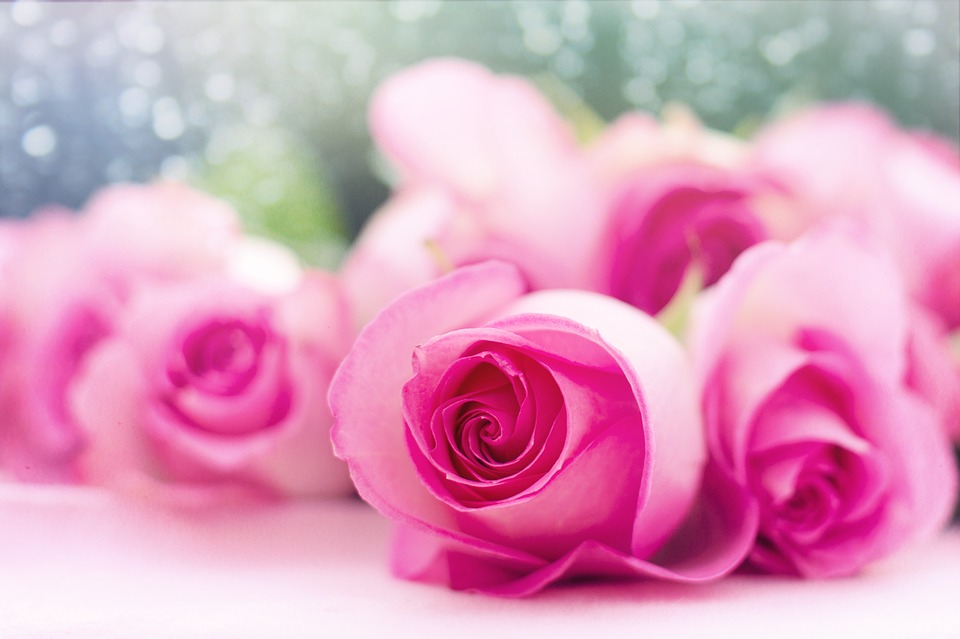      Valdenira Nunes Meneses SilvaOMelhor de Mim para o Meu Deus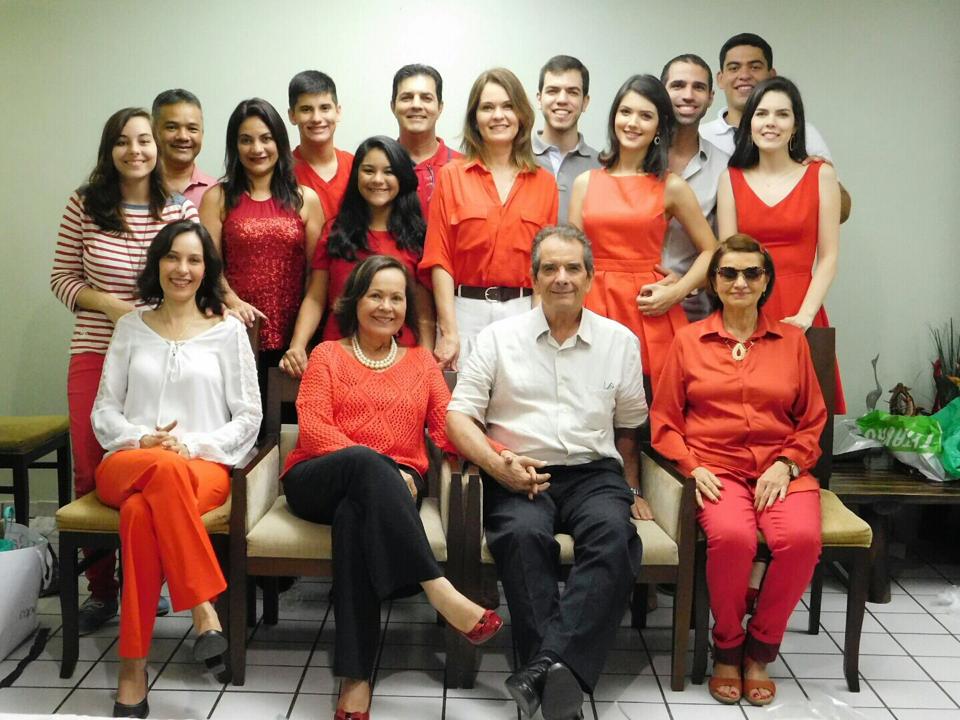 Testemunho pessoal – 06/09/2017	4LIA - A BELEZA QUE EMERGIU DE UM ESPÍRITO MANSO E GENTIL	14Rispa- Expressão Do Amor De Deus	20MARIA - A VIRGEM ESCOLHIDA POR DEUS	26O PRIVILÉGIO DE FALAR DE JESUS A MEU FILHO	35O PRIVILÉGIO DE CUIDAR DO MEU FILHO	41HULDA - A MENSAGEIRA DE DEUS	47MINHAS PRIORIDADES	53BELEZA FÍSICA E ESPIRITUAL DA MULHER DE DEUS	60MULHER - A MAIS BELA DAS CRIAÇÕES	65Testemunho pessoal – 06/09/2017            ... O porquê de “EU AMAR A JESUS”.
Fui criada numa família espírita e, com toda a sinceridade que uma criança pode ter, eu acreditava que estava seguindo a “religião certa”. Cresci crendo no espiritismo, mas, um dia, o Senhor me alcançou e vi que andava por caminhos tortuosos, amando mais o inimigo de Deus do que ao próprio Deus, mas... Ele me atraiu para junto de Si mostrando o Seu amor ao morrer numa cruz, no meu lugar, para me dar vida eterna ao Seu lado, no céu.
            Existe maior amor do que este? Salvar uma pecadora espírita como eu?
Em Jeremias 31:3 Ele amorosamente me diz: “...Porquanto com amor eterno te amei, por isso com benignidade te atrai.” Foi esse amor eterno e essa benignidade que me levaram a amá-Lo e a cada dia querer conhecê-Lo mais.
            Obrigada, Jesus, pelo Teu grande amor que foi derramado em minha vida levando-me a andar por caminhos nunca dantes conhecidos por mim. A Tua Palavra, Senhor, foi um destes caminhos. Foi ela que me ensinou a Te amar.
Te amo! Maranata!09/07/2018ALIMENTANDO A ALMA DO MEU FILHO
Valdenira Nunes de Menezes Silva"E estas palavras, que hoje te ordeno, estarão no teu coração" (Deuteronômio 6:6).Eu e meu esposo estamos na fase do "ninho vazio". Nossos filhotes não estão mais conosco (todos já se casaram) mas, mesmo não os tendo ao nosso lado, temos eles em nossos corações. Diariamente, oramos por cada um deles e por nossos sete netos. Para mim, como mãe e como avó, é sempre um prazer orar por eles. E a Palavra de Deus é para mim um bálsamo que invade a minha alma e me dá a certeza de que o Senhor cuida, guarda cada um deles e os livra de todo o perigo e de todo o mal. Nada os molestará, pois Ele está guardando as suas almas para todo o sempre. E estas promessas eu encontro no Salmo 121:5-8 que me diz... "O Senhor é Quem te guarda; o Senhor é a tua sombra à tua direita. O sol não te molestará de dia nem a lua de noite. O Senhor te guardará de todo o mal; guardará a tua alma. O Senhor guardará a tua entrada e a tua saída, desde agora e para sempre." Que descanso para a minha alma saber que o Senhor os está guardando!Sempre aprendi que o Senhor cuida de nós, de nossos filhos, de nossos netos mas não podemos cruzar os braços, repousarmos deliciosamente numa rede e dizer...
"Não preciso fazer nada! Entrego todos os meus filhos nas mãos do Senhor, pois sei que Ele cuidará deles!" 
Que o Senhor cuida de cada um deles é verdade mas, se o Senhor me presenteia com um ou vários filhos (e isto é uma bênção), tenho também que fazer a minha parte... criá-los "... na doutrina e admoestação do Senhor" (Efésios 6:4).
O Senhor quer que eu ensine a meu filho a amá-Lo, conhecê-Lo e segui-Lo de todo o coração. Cabe a mim, como mãe, alimentar a alma dele a fim de que ele possa amar e conhecer a Deus.
Como posso querer que meu filho ame ao Senhor se ele não O conhece? É minha obrigação, falar do Senhor, diariamente, para que ele possa, pouco a pouco, conhecer este Deus que eu aceitei e que amo. Que ele possa conhecer este Deus que sacrificou o Seu único Filho, o Seu Filho unigênito, para nos dar a vida eterna. É isto que devo colocar no coração do meu filho sabendo que o estou alimentando espiritualmente. É assim que ele poderá começar a amar o Senhor.A passagem bíblica que eu como mãe devo gravar em meu coração e aplicar na educação do meu filho é Deuteronômio 6:6-9,12...
"E estas palavras, que hoje te ordeno, estarão no teu coração; E as ensinarás a teus filhos e delas falarás assentado em tua casa, e andando pelo caminho, e deitando-te e levantando-te. Também as atarás por sinal na tua mão, e te serão por frontais entre os teus olhos. E as escreverás nos umbrais de tua casa, e nas tuas portas. Guarda-te, que não te esqueças do Senhor, que te tirou da terra do Egito, da casa da servidão"
Estas sábias palavras do Senhor são palavras que tenho que ter, constantemente, em minha mente. Se quero alimentar a alma do meu filho, se quero que ele ame ao Senhor e ande em Seus caminhos tenho que não só gravá-las em meu coração mas aplicá-las na vida dele.
Já li e reli estes versículos várias vezes procurando tirar deles lições preciosas deixadas pelo Senhor.=> O versículo quatro me alerta ao dizer... "Ouve, Israel [Valdenira], o Senhor nosso Deus é o único Senhor" (procure colocar seu nome entre colchetes e sinta como se o Senhor estivesse falando com você).
Escondi estas palavras bem fundo em meu coração para eu nunca esquecer que Ele, só Ele, é o único Senhor da minha vida. Só nEle devo confiar e só da Sua Palavra devo tirar lições sábias e preciosas para educar meu filho e alimentar a sua alma.
O Senhor está me dizendo que devo quebrar todos os deuses que "carinhosamente" guardo comigo (amor ao dinheiro, prazeres que o mundo oferece...). Devo colocar Deus em primeiro lugar em minha vida e só assim poderei ver meu filho transformado, amando e seguindo ao Senhor de todo o coração.
Amada irmã, confiemos no que o Senhor nos diz através do Salmo 37:25, escrito pelo rei Davi... "Fui moço, e agora sou velho; mas nunca vi desamparado o justo, nem a sua semente a mendigar o pão." É este tipo de promessa que acalma a nossa alma. "Amém, Senhor!"=> O versículo cinco me ensina como devo amar ao Senhor... "Amarás, pois, o Senhor teu Deus de todo o teu coração, e de toda a tua alma, e de todas as tuas forças."
Se eu como mãe amo ao Senhor de todo o meu coração, com certeza, é porque eu o tenho preenchido com a Palavra de Deus. A Bíblia me diz... "Escondi a Tua Palavra no meu coração, para eu não pecar contra ti" (Salmo 119:11). Sim, eu escondi a Palavra de Deus em meu coração para eu não pecar contra Ele, para eu saber como alimentar a alma do meu filho, como discipliná-lo, como fazê-lo seguir e obedecer os mandamentos do Senhor."É somente com a Tua Palavra, Senhor, que posso me transformar numa mãe sábia.
Somente a Tua Palavra é lâmpada que ilumina o caminho que conduzirá meu filho à mansão celestial preparado por Ti para ele.
Obrigada, Pai, por transformar a minha vida colocando em meu coração o desejo de educar meu filho em teus caminhos.
Obrigada, Senhor, e amém!"Devo amar ao Senhor não somente de todo o meu coração mas também de toda a minha alma porque... como posso alimentar a alma do meu filho se não amo ao Senhor de toda a minha alma?
A Bíblia me diz... "Porque Deus amou o mundo de tal maneira que deu o Seu Filho unigênito, para que todo aquele que nEle crê não pereça, mas tenha a vida eterna" (João 3:16). Este é o exemplo de amor que devo seguir. Deus me amou apesar dos meus pecados, defeitos, indiferença e de não amá-Lo. Este é um amor que vai muito além do coração e da alma.
Se eu amo meu filhinho e quero vê-lo, um dia, transformado em um adolescente ou adulto fiel ao Senhor, tenho que primeiro amar ao Senhor de toda a minha alma (mesmo antes de amar meu marido e de amar o meu filho).A Bíblia ainda me diz que devo amar ao Senhor de todas as minhas forças. Talvez eu não seja, fisicamente, uma mãe tão forte. Talvez eu não tenha um corpo malhado e com força suficiente para levantar 10kg mas devo ter força espiritual capaz de amar a Deus de todas as minhas forças. Talvez a minha força espiritual sejas fraquinha mas, com certeza, não é isto que Deus quer. Ele quer que eu seja uma mãe com uma força espiritual tão grande que seja capaz de amá-Lo de todo o meu coração e de toda a minha alma e seja capaz de amá-Lo de todas as minhas forças e, se for da vontade dEle, criar, até mesmo, dez filhos com almas bem nutridas e bem alimentadas.
Amemos, então, ao Senhor de todas as nossas forças.No versículo seis, posso entender que todas estas palavra deixadas pelo Senhor não são um pedido mas uma ordem... "E estas palavras, que hoje te ordeno, estarão no teu coração."
Quando o Senhor me ordena guardar a Sua Palavra em meu coração é porque Ele não só me ama mas também ama o meu filho e quer recebê-lo do mesmo jeito que me recebeu... como filha. É um prazer e um privilégio ser filha do Rei, do Criador do Universo! É também meu desejo que meu filho se torne, um dia, filho de Deus. 
Ter a Palavra de Deus em meu coração me faz querer aplicá-la na vida do meu filho e assim poder alimentá-lo, espiritualmente.No versículo sete, aprendo do Senhor lições preciosas que posso aplicar na vida do meu filho... "E as ensinarás a teus filhos e delas falarás assentado em tua casa, e andando pelo caminho, e deitando-te e levantando-te."
É assim como Deus me ensina que devo fazer... obedecendo a tudo passo a passo, com amor e dedicação.
Devo ensinar a Palavra a meu filho...1- "assentado em tua [minha] casa"... (Ah, como tenho saudade daquele tempo em que juntos com os filhos fazíamos o nosso devocional diário! Lembro de uma vez, quando estávamos lendo 1 Timóteo 2:7 e meu filho Sérgio leu em alto e bom tom... "Para o que (digo a verdade em Cristo, não minto) fui constituído pregador, e apóstolo, e doutor dos gentios...". Quando ele terminou de ler, eu perguntei: "Filho, você sabe o que significa a palavra 'pregador'?" Ele me respondeu: "Sei, Mamãe! Não é pregador de roupa?" Todos rimos muito e, depois, explicamos a diferença entre "pregador da Palavra" e "pegador de roupa".
Então, irmã, o devocional diário com os filhos é algo que eu e você devemos fazer sem nunca dizermos... "Hoje não dá!" Pense... a alma do seu filho é muito mais importante do que qualquer outra coisa que você tenha que fazer. Organize seus horários, a sua agenda mas tenha sempre um lugarzinho e tempo especial para estes momentos preciosos com seus filhos.);2- "e andando pelo caminho"... (Ah, como tenho saudade daquele tempo em que juntos com os filhos decorávamos versículos da Bíblia. Existem várias maneiras de juntos aprendermos a Palavra do Senhor...
a) Quando estamos levando nossos filhos para a escola;
b) Quando estamos com eles no Zoológico;
c) Quando juntos, andando pelo caminho, cantamos corinhos com versículos da Bíblia.);3- "e deitando-te e levantando-te"... (Ah, como tenho saudade daquele tempo quando colocávamos nossos filhos para dormir e ali cantávamos hinos de louvor [em lugar de "Boi, boi, boi, boi da cara preta vem pegar nenê que tem medo de careta"], contávamos historinhas bíblicas [em lugar de Branca de Neve, A Bela Adormecida...] e orávamos começando do mais velho até chegar ao mais novo. E, assim, íamos fazendo com que eles amassem ao Senhor, cada vez mais.).No versículo oito, continuo tirando lições preciosas da Palavra de Deus... "Também as atarás por sinal na tua mão, e te serão por frontais entre os teus olhos."
Esta é mais uma instrução sábia que o Senhor me dá como mãe que deseja alimentar a alma do seu filho. Como me esquecer ou me afastar da Palavra de Deus que se encontra gravada como sinal em minha mão? Isto me alerta para nunca deixar de fazer as minhas leituras bíblicas diárias, pois só assim poderei ter entre meus olhos cada palavra da Palavra de Deus.No versículo nove, continuo aprendendo como devo fazer para alimentar a alma do meu filho... "E as escreverás nos umbrais de tua casa, e nas tuas portas."
Quando ainda tinha meus quatro filhos comigo, procurava sempre seguir este versículo, literalmente... colocava versículos da Bíblia no espelho do banheiro, na porta da geladeira, na mesa onde eles estudavam... (Ah, como tenho saudade deste tempo!)Amada irmã, você ama seu filho? Você quer vê-lo crescer amando o Senhor? Então, comece a trabalhar em você mesma...1- Coloque a Palavra de Deus em seu coração;
2- Ame o Senhor de todo o seu coração, e de toda a sua alma e de todas as suas forças;
3- Conscientiza-se de que a Palavra de Deus em seu coração vai impedi-la de esquecer este Deus que a amou tanto que enviou o Seu Filho para salvá-la morrendo na cruz em seu lugar;
4- Nutre o seu coração lendo, diariamente, a Bíblia, pois é nele (no coração) que a criação do seu filho se inicia;
5- Ora e pede a Deus que Ele a transforme na 'mãe que todo filho gostaria de ter'... fiel ao Senhor, amorosa que se importa e tem tempo para ele.Amada irmã, que possamos cumprir a nossa missão de sermos mães boas e fiéis e que possamos ouvir, um dia, da boca do Senhor... "... Sobre o pouco foste fiel, sobre o muito te colocarei" (Mateus 25:21).
"Amém!"25/05/2018LIA - A BELEZA QUE EMERGIU DE UM ESPÍRITO MANSO E GENTILValdenira Nunes de Menezes Silva"O Espírito do Senhor está sobre mim; porque o Senhor me ungiu... A ordenar acerca dos tristes de Sião que se lhes dê glória em vez de cinza, óleo e gozo em vez de tristeza, vestes de louvor em vez de espírito angustiado..." (Isaías 61:1-3). (Grifo meu.)."Vendo, pois, o Senhor que Lia era desprezada, abriu a sua madre" (Gênesis 29:31a).Lia era uma mulher linda de coração mas não tinha nenhuma beleza exterior. A Bíblia nos diz que ela tinha os olhos baços e, além de tudo isso, o seu nome significava "fraqueza".
Mas o Deus de Lia, que também é o meu Deus e Senhor, abençoou tanto a sua vida que, ainda hoje, ela brilha como uma estrela numa noite escura. A estrela de Lia brilha no céu de Deus, brilha como a prata quando já está purificada.
O processo de purificação da vida de Lia, uma das fiéis servas do Senhor, teve início no dia do seu casamento. Mas o Senhor estava no controle de tudo. Ele, como é um Deus onisciente, conhecia Lia e já tinha um plano para a sua vida. Os personagens envolvidos neste plano de Deus eram:1- Labão - pai de Lia e de sua irmã Raquel - era um homem sem princípios, materialista e interesseiro. Já tendo exigido de Jacó trabalhar sete anos para poder se casar com sua filha Raquel, ele o traiu, no dia do casamento. substituindo Raquel por Lia, a sua filha mais velha.2- Jacó - primo de Lia e Raquel - veio para a cidade onde elas moravam para procurar uma esposa.3- Raquel - filha mais nova de Labão - encontrou-se pela primeira vez com Jacó à beira do poço da cidade e ambos se apaixonaram.4- Lia - filha mais velha e feiosa de Labão - foi, provavelmente, obrigada pelo pai a casar-se com Jacó, enganando-a e fazendo com que ele (Jacó) a rejeitasse por toda a sua vida.Vamos, pouco a pouco, vendo como o Senhor refinava Lia e como ela, apesar de tanto sofrimento, era uma notável e fiel serva do Senhor.
Vamos também descobrir, como diz Isaías 61, como o Senhor no Seu imenso e infinito amor transforma cinzas em glória, tristeza em gozo e espírito angustiado em vestes de louvor.------------------------------------------------------------------------------------------------------------------------
CINZAS X GLÓRIA 
* Ela tinha olhos baços e defeituosos. * Mesmo assim Deus lhe deu um marido.
* Ela era estéril. * Deus abriu a sua madre e lhe deu seis filhos e uma filha.
* Raquel a humilhou e era amada por Jacó. * Ela foi a esposa legítima de Jacó.
-------------------------------------------------------Minha irmã, não fique prostrada por causa de tribulações, tristeza ou amargura que você guarda em seu coração mas entregue as cinzas da sua vida nas mãos do Senhor e espere o tempo dEle. Você as verá transformadas em glória, em gozo e louvor ao Senhor.Gênesis 29:31 nos diz que "... Lia era desprezada."
Ela sofria porque tinha um pai enganador e sem princípios, tinha uma irmã que a desprezava e um marido que não a amava.
O seu sofrimento aumentou quando Raquel casou-se com seu esposo Jacó.
Existe maior sofrimento do que este?
Será que Deus não estava vendo a sua aflição?
A Bíblia nos diz que o Senhor não só viu que Lia estava sendo desprezada por seu marido, como Ele decidiu fazê-la feliz apesar dos problemas: Ele "... abriu a sua madre."
Lia, agora, era a esposa fértil de Jacó, porém Raquel era a esposa estéril.Nós aprendemos, através desta decisão do Senhor, que Ele purifica... purifica... purifica e quando Ele percebe que nos quebrantamos e estamos em plena comunhão com Ele, então Ele dá o nosso prêmio, o nosso galardão.O Salmo 37:7 é para mim um lenitivo para a minha alma. Ele me diz que devo descansar e repousar no Senhor. E eu sei que não existe neste mundo um lugar mais doce, mais tranquilo e mais cheio de amor do que os braços do meu Senhor e Salvador Jesus Cristo. Então, devo repousar no Senhor porque é Ele mesmo Quem me diz... "Descansa no Senhor, e espera nEle; não te indignes por causa daquele que prospera em seu caminho, por causa do homem que executa astutos intentos."Devo descansar e repousar no Senhor porque é Ele Quem também me diz: "Deleita-te também no Senhor, e te concederá os desejos do teu coração" (Salmo 37:4).Devo, finalmente, descansar e repousar no Senhor porque Ele ainda me diz: "Entrega o teu caminho ao Senhor; confia nEle, e Ele o fará" (Salmo 37:5).Lia, depois do casamento de Jacó com Raquel, teve que dividir o seu marido com a irmã. E além desta sua aflição, ela sofria ainda mais sabendo que ele "... amava mais a Raquel..." e que ela era desprezada por ele.
Mas Deus estava no controle de tudo e ela se esforçava para repousar nos Seus braços.
Para alegria e conforto de sua alma, ela, finalmente, deu à luz um menino cujo nome, Rúben, significava... "Vejam, um filho!" E ela, feliz e regozijando, disse: "Porque o Senhor atendeu à minha aflição, por isso agora me amará o meu marido" (Gênesis 29:32).
Sabemos que Jacó jamais a amou mas sabemos também que Rúben foi a prova do amor misericordioso de Deus na vida de Lia. Jacó não a amava mas o Senhor a amava e isto ela sabia.Além de Rúben, Lia teve um outro filho porque o Senhor ouviu as suas orações. Ela deu à luz a Simeão que foi a resposta de uma oração feita por ela em seus momentos de angústia.E você, minha irmã, está orando, está levando até o trono do Senhor os seus problemas, preocupações e aflições? Prostre-se aos pés da cruz e lance sobre o Senhor tudo que a está angustiando e Ele a sustentará, a amparará e tirará cada espinho que a está ferindo.
Olhe para o Senhor, agora, e diga:
"Ó Pai, tem misericórdia da minha vida! Cuida de mim e dos meus problemas!
Acode-me nestes momentos de aflição e tristeza! Muda o meu coração e minha atitude diante daqueles que estão contra mim! Faze-me entender que estou sendo purificada como a prata! Dá-me forças para que eu passe vitoriosa por este processo de purificação que estás usando em minha vida!
Ajuda-me a mudá-la para que os outros possam Te ver através dela!
Amém!"A alegria de Lia foi poder ter dado a Jacó seis filhos e uma filha e saber que o Senhor estava com ela em todos os momentos de sua vida.Minha irmã, não tema se você estiver passando "pelo vale da sombra da morte", por momentos de aflição, angústia e tribulação. Pense assim no seu coração: "Sei que estou atravessando este caminho pedregoso porque o Senhor está me refinando como a prata. Tudo isto é apenas um empurrãozinho que o Senhor está me dando para que eu cresça em Seus caminhos e aumente a minha fé."De uma coisa estou certa, irmã...
1- Deus me faz passar por provações mas eu sei que Ele me ama e sempre está junto a mim;
2- Deus me faz passar por tribulações mas Ele me transforma numa mulher forte, cheia de fé e me sustenta com o Seu amor e fidelidade;
3- Deus me faz passar por sofrimentos mas me deixa repousar em Seus braços e no Seu amor;
4- Deus me faz passar por dores, tristezas e provações, porque Ele está me refinando como a prata e me transformando numa estrela cintilante que brilha por onde passa e reflete o Seu amor não só por mim mas por toda a humanidade quando enviou o Seu Filho Jesus para morrer no seu e no meu lugar nos dando a vida eterna.
Que possamos seguir o exemplo de Lia que apesar de tanto sofrimento, decidiu continuar amando o Senhor e lançar sobre Ele todas as suas preocupações e sofrimento21/05/2018Rispa- Expressão Do Amor De Deus
Valdenira Nunes De Menezes Silva“Então Rispa, filha de Aiá... não deixou as aves do céu pousar sobre eles de dia, nem os animais do campo de noite.”(2Sa 21:10)Dentre tantas mães existentes na Bíblia e que servem de exemplo para a nossa vida, gostaria de destacar uma que falou bem alto ao meu coração... Rispa.
Ela foi uma das concubinas do rei Saul e, com ele, teve dois filhos... Armoni e Mefibosete.
Assim como nós, eu e você, amamos nossos filhos, Rispa também amava os seus filhos e dava a sua vida por eles. Na época que vamos relatar aqui, Davi era rei em Israel. A terra era sofrida, pois passava já por três anos de fome. Vendo o rei que o povo passava necessidade, decidiu consultar o Senhor e logo descobriu que o motivo de tamanha calamidade foi a quebra do juramento que os filhos de Israel tinham feito aos gibeonitas. O rei Saul e sua casa sanguinária quebrou o pacto guerreando com esse povo tirando-lhes a vida.
“Disse, pois, Davi aos gibeonitas: Que quereis que eu vos faça? E que satisfação vos darei, para que abençoeis a herança do Senhor?” (2Sa 21:3)
“E disseram ao rei: o homem que nos destruiu, e intentou contra nós de modo que fôssemos assolados... De seus filhos se nos deem sete homens, para que os enforquemos ao Senhor em Gibeá de Saul, o eleito do Senhor. E disse o rei: eu os darei.” (2Sa 21:5-6)
Dentre esses homens, estavam os dois e únicos filhos de Rispa.
Nós, como mães, já podemos imaginar o desespero dessa mãe... a dor que traspassou como uma flecha a sua alma.
Perdi meu filho há vinte e um anos atrás e a minha alma ainda chora e sente saudade dele. A tristeza me invade e sinto falta da sua presença amiga e amorosa.
Ele gostava de viver e de servir ao Senhor. No entanto, sei que, agora, junto a Jesus, ele está feliz e... a felicidade do filho é tudo que uma mãe deseja.
Por eu ter passado por tudo isso é que sei como ficou o coração de Rispa. Ver seus dois filhos saírem de casa e serem entregues nas mãos dos gibeonitas foi algo aterrorizante e desesperador.
Vejam, irmãs, o que esta mãe fez por seus filhos já mortos e que poderiam ser comidos pelas aves do céu e animais do campo...
“Então Rispa, filha de Aiá, tomou um pano de cilício, e estendeu-lho sobre uma penha, desde o princípio da sega até que a água do céu caiu sobre eles; e não deixou as aves do céu pousar sobre eles de dia, nem os animais do campo de noite.” (2Sa 21:10)
Ah, irmã, que mãe cuidadosa e amorosa! Que mãe corajosa e dedicada àqueles que ela tanto amou e continuava amando!
Rispa era, realmente, a expressão do amor de Deus!
O rei Davi soube o que esta mãe estava fazendo por seus filhos e mandou buscar os ossos dos enforcados para serem enterrados juntos com os ossos do pai deles, o rei Saul, e com os de Jônatas, irmão deles. 
Amada irmã, existem coisas que não podemos mudar em nossa vida. Muitas vezes, ficamos abaladas e desesperadas mas devemos sempre nos lembrar que temos um Pai no céu que cuida de nós.
Então, procuremos repousar em Seus braços fortes para que Ele nos levante, nos anime e nos faça confiantes para enfrentarmos os problemas que surjam em nossa vida. Devemos confiar em Deus que supre nossas necessidades e que tem para nossa vida um plano perfeito.
Sei que perder meu filho Mauro foi como arrancar um pedaço do meu coração mas, logo após o ocorrido, a minha vida foi inundada por uma paz que não veio de mim mas do Senhor. Uma paz que o mundo não conhece. Hoje, com momentos de choro e de saudade, agradeço a Deus o privilégio de ter um filho meu junto a Ele.
Rispa sofreu com a morte de seus filhos mas...
* será que ela, naqueles momentos em que guardava os corpos dos filhos para os animais não comerem, sentia a paz de Deus?
* será que ela, enquanto vigiava, rogava ao Senhor para Ele ouvir a sua oração e o seu clamor?
* será que ela pedia misericórdia ao Senhor, sentindo os seus ossos cheios de dor e a sua alma angustiada?
O Senhor, na Sua Palavra, nos diz...
“... no mundo tereis aflições, mas tende bom ânimo, eu venci o mundo”(Jo 16:33)
Se repousarmos e confiarmos nEle, com certeza, também venceremos.
Ele ainda nos diz em João 14:27...
“Deixo-vos a paz, a minha paz vos dou; não vo-la dou como o mundo a dá. Não se turbe o vosso coração, nem se atemorize.” 
Em João 16:33a Ele nos acalenta dizendo...
“Tenho-vos dito isto, para que em Mim tenhais paz...”
Irmã...lembremo-nos de que a confiança no Senhor é um passo importante para lançarmos para bem longe de nós as preocupações.
Lembro-me da declaração de uma serva do Senhor, Donna Rice, onde ela dizia... “Depois daquele grave acontecimento, quando eu orava ‘Deus, queria que estivesses aqui para conversar comigo, envolver-me em Seus braços e enxugar minhas lágrimas,’ passei a sentir que Ele estava fazendo tudo isso por intermédio dos cristãos que me cercavam. Foi aí que comecei a entender que a igreja não é um prédio; é o corpo de Cristo. Em meio à minha dor, Deus deu-me amigos cristãos que me ensinaram sobre o amor e o perdão.”
Rispa esteve dias e mais dias cuidando dos filhos, enfrentando sol, chuva e cansaço tanto físico como espiritual mas o Senhor estava ali com ela atravessando este vale de difícil travessia.
Ela foi uma mãe amorosa, dedicada e um exemplo para todas nós.
E você, amada irmã? Você é aquela mãe que todo filho gostaria de ter? É aquela mãe que, como Rispa, é a verdadeira expressão do amor de Deus?14/05/2017Dentre tantas mães bíblicas que mereciam estar na galeria das mães segundo o coração de Deus, escolhi Maria a mãe de Jesus. Este é o último estudo dedicados às mães. Que nosso Deus nos abençoe e nos dê sabedoria para andarmos em Seus caminhos educando os nossos filhos segundo os Seus ensinamentos na SMARIA - A VIRGEM ESCOLHIDA POR DEUSValdenira Nunes de Menezes Silva"... e o nome da virgem era Maria" (Lucas 1:27).Dentre tantas mulheres judias, Deus decidiu escolher uma jovem virgem, de uma família pobre, da cidade de Nazaré, para ser a mãe de Jesus, o nosso Salvador. O seu nome era Maria e ... foi a ela que Deus enviou um anjo para fazer um anúncio que a deixou perturbada, pois ela não estava entendendo o que seria tudo aquilo.
Um anjo lhe apareceu e disse: "... Salve, agraciada; o Senhor é contigo; bendita és tu entre as mulheres" (Lucas 1:28).Que privilégio! Que alegria, receber um anjo, enviado por Deus em nossa casa!Maria foi escolhida por Deus apesar de ser jovem, inexperiente, pobre e não ser uma pessoa de destaque em sua cidade mas ... Deus a escolheu. Talvez poucos a conhecessem mas o Senhor a conhecia. Ele conhecia o seu coração. Ele sabia que ela O amava, que ela O conhecia e que iria aceitar esta tarefa tão difícil para uma jovem judia que estava prestes a se casar.Do mesmo modo que o Senhor conhecia o coração de Maria, Ele conhece o seu coração. Talvez você queira trabalhar para o Senhor mas você se acha uma pessoa despreparada, medrosa, sem ter muito estudo apesar de amar de todo o seu coração ao Senhor. Você tem vontade de dizer: "Eis-me aqui, Senhor!" mas se acha um pouco incapaz.
Amada irmã, quem capacita é o Senhor. Apesar de amá-Lo e de saber que Ele capacita, você também tem que fazer a sua parte ... lendo muito a Palavra de Deus para não só amá-Lo como também conhecê-Lo e obedecê-Lo.
Maria não só amava o Senhor mas conhecia a Sua Palavra e possuía uma fé que agradava a Ele.Irmã, procuremos amar a Deus, conhecê-Lo, buscá-Lo desejando de todo o nosso coração ser usada por Ele.Quando o anjo apareceu a Maria, ela estava noiva de José. Não sabemos, exatamente, quantos anos ela tinha mas a idade mínima para as moças se casarem era de 12 anos. Não sabemos quantos anos ela tinha mas de uma coisa nós sabemos: Maria amava ao Senhor e era uma serva obediente a Ele.Será que você e eu amamos a Deus como Maria amava?
Será que você e eu somos servas fiéis, sempre prontas a obedecê-Lo? Sempre prontas a dizer sem nenhuma hesitação: "Eis-me aqui, Senhor, usa-me!"?A princípio, Maria teve medo quando viu o anjo mas ele, amorosamente, disse: "... Maria não temas ..." (Lucas 1:30-33).
A Bíblia nos diz que Maria perguntou ao anjo: "... Como se fará isto, visto que não conheço homem?" (Lucas 1:34).
O anjo acalmou Maria dizendo: "... Descerá sobre ti o Espírito Santo ..." (Lucas 1:35).
Depois de ouvir o anjo que a acalmou, a resposta de Maria a ele ("Eis aqui a serva do Senhor") nos faz lembrar de quão diferente são, muitas vezes, as nossas respostas ao chamado do Senhor. Quantos NÃOS nós damos a Deus no nosso dia a dia? Vejamos alguns ...
1- Digo NÃO ao Senhor quando não leio a Sua Palavra porque ... "Hoje não dá! Tenho muita coisa para fazer!"
2- Digo NÃO ao Senhor quando esqueço de orar porque Ele não está sendo o primeiro na minha vida.
3- Digo NÃO ao Senhor quando acho que sou eu quem deve escolher o rapaz com quem devo me casar, esquecendo do que me diz a Palavra do Senhor em 2 Coríntios 6:14: "Não vos prendais a um jugo desigual, com os infiéis ... E que comunhão tem a luz com as trevas?"
4- Digo NÃO ao Senhor quando não vou aos cultos mesmo sabendo que Ele, em Sua Palavra, está me dizendo: "Não deixando a nossa congregação, como é costume de alguns ..." (Hebreus 10:25).Maria , apesar de ser jovem, inexperiente e ... noiva, não temeu ficar grávida apesar de ...
1- ter que enfrentar o noivo;
2- ter que enfrentar a família;
3- ter que enfrentar as pessoas da cidade;
4- correr o risco de ser apedrejada.
A resposta que Maria deu ao anjo é a resposta que eu, como uma mulher de Deus, deveria dar quando o Senhor me chamasse para fazer algo para Ele. Ela disse: "Eis aqui a serva do Senhor; cumpra-se em mim segundo a tua palavra ..." (Lucas 1:38). Ela decidiu obedecer apesar dos problemas que iriam surgir.Deus escolheu Maria para ela ser a mãe do Seu Filho unigênito e ela, humildemente e corajosamente, aceitou esta tão difícil mas tão privilegiada missão. Maria repousou no Senhor e creu que Ele iria suprir todas a suas necessidades e estar com ela em todos os momentos.
Nós, que também amamos o Senhor, olhemos para Maria como um exemplo a ser seguido por nós.
Sejamos como ela ...
1- Uma serva sempre pronta a obedecer ao que Deus nos manda fazer;
2- Uma serva sempre pronta a aceitar aquilo que Deus tem preparado para nós.Querida irmã, como você costuma reagir às mudanças que surgem em sua vida?
Você é aquela pessoa que diz: "Senhor, seja feita a Tua vontade" ou é aquela que se revolta e não aceita o que Deus, muitas vezes, deixa acontecer em sua vida?
Como uma mulher de Deus, devo aceitar o que Ele prepara para mim e não devo esquecer que Ele é Deus e por isso é digno de toda a minha confiança.Ao saber através do anjo que Isabel, sua prima, estava grávida, ela decidiu ir visitá-la. A Bíblia nos diz que ao chegar lá e saudando Isabel, a criancinha, que ainda se encontrava no ventre de sua prima, saltou de alegria e ela "foi cheia do Espírito Santo" (Lucas 1:41b) e disse: "Bendita és tu entre as mulheres, e bendito o fruto do teu ventre" (Lucas 1:42b).Amada, vemos aí o encontro entre duas mulheres que amavam a Deus de todo o coração. Vemos aí duas mulheres cujos corações Deus conhecia. Vemos aí o milagre de Deus em suas vidas...
Isabel - uma mulher que amava ao Senhor, que era estéril mas que, mesmo sendo bem idosa, Deus decidiu fazer um milagre em sua vida presenteando-a com um filho - João Batista.
Maria - uma mulher que amava ao Senhor, que era noiva, jovem e o Senhor decidiu fazer um milagre em sua vida: fazê-la conceber por obra do Espírito Santo de Deus e dar à luz a Jesus, sendo ainda virgem.Vemos, no encontro destas duas mulheres de Deus, uma troca de bênçãos que enriqueceu aquele momento em que Maria chegou à casa de Isabel. As palavras de Isabel, que estava cheia do Espírito Santo, alcançaram a alma de Maria que, também cheia do Espírito do nosso Deus, respondeu com um cântico de júbilo, conhecido como Magnificat, e palavras cheias de adoração.
Neste seu cântico, ela chamou Jesus de Senhor e Salvador. Ela disse: "... A minha alma engrandece ao Senhor e o meu espírito se alegra em Deus meu Salvador" (Lucas 1:46-47).
Ela, assim com eu e você, estava necessitando de um Salvador para ser salva e ter a vida eterna junto ao Senhor para todo o sempre.
No seu cântico, ela mostra algumas características do nosso Deus e Senhor. Ela diz que Ele é ...
Santo - "Santo é o seu nome" (Lucas 1:49b);
Poderoso - "Porque me fez grandes coisas o Poderoso" (Lucas 1:49a).
Misericordioso - "E a sua misericórdia é de geração em geração" (Lucas 1:50).
Como Maria conhecia estes atributos de Deus? Com certeza, ela os conhecia porque também conhecia a Palavra de Deus.
Assim como ela, eu desejo conhecer outros atributos do Senhor mas, para isso, eu tenho que ler, diariamente, a Sua Palavra. À medida que a leio vou pouco a pouco conhecendo o amor dEle por mim e o que Ele fez para ter-me eternamente junto a Ele. Ele não é só um Deus santo, poderoso e misericordioso mas é também um Deus amoroso que não mediu esforços para enviar seu Filho unigênito para morrer no meu lugar, por meus pecados e me dar a vida eterna junto a Ele para todo o sempre.Sabemos que o caminho que Maria percorreu até a manjedoura foi árduo mas a mão do Senhor estava com ela:
1- José pensou em abandoná-la mas o Senhor enviou um anjo que, em um sonho, esclareceu tudo a ele;
2- Quando ela já estava prestes a dar à luz, teve que fazer uma longa viagem por causa de um "decreto da parte de César Augusto, para que todo o mundo se alistasse" (Lucas 2:1). Mas o Senhor Deus a fortaleceu para que se completasse os dias em que Jesus deveria nascer;
3- Maria não teve o conforto de estar com sua família, na hora do parto mas Deus a fez ver em José tudo que ela necessitava;
4- Maria não teve o conforto de estar em sua casa, nem mesmo numa hospedaria, quando Jesus nasceu mas, certamente, o Senhor transformou aquela estrebaria e aquela manjedoura em tudo que ela precisava no momento e, com certeza, seu coração estava cheio de júbilo e alegria por poder ter em seus braços o seu Salvador e o Salvador do mundo.Querida irmã, o nosso Deus é o Deus que supre as nossas necessidades. É o Deus que nos ama e nos carrega em Seus braços naquelas horas que nós mais estamos necessitadas, pois Ele "... é o nosso refúgio e fortaleza, socorro bem presente na angústia" (Salmo 46:1). Confiemos nEle!A Bíblia nos diz que Maria guardava no coração todas as coisas que via e ouvia como se fosse um tesouro. Ela ouviu e viu ...
1- os pastores que foram até Belém para ver o Salvador, Cristo, o Senhor que tinha sido anunciado a eles pelo anjo do Senhor;
2- os magos que vieram do Oriente e prostraram-se diante de Jesus e O adoraram;
3- o cântico de Simeão que dizia: "Agora, Senhor, despedes em paz o teu servo, segundo a tua palavra; Pois já os meus olhos viram a tua salvação ..." (Lucas 2:29-30);
4- Jesus no templo aos doze anos de idade, "assentado no meio dos doutores, ouvindo-os, e interrogando-os" (Lucas 2:46).Todas nós gostaríamos de estar no lugar de Maria.
Todas nós gostaríamos de ser a mãe de Jesus.
Todas nós gostaríamos de observar os milagres, os ensinamentos ... que Jesus fazia.
Mas ... nenhuma de nós gostaria de passar pelas mesmas aflições, sofrimento, dores e tristeza que Maria passou.
Quem gostaria de ver seu filho ser chicoteado, humilhado e cuspido?
Quem gostaria de ver colocarem nele uma coroa de espinhos e cravos em suas mãos?
Nenhuma de nós gostaria de passar por tamanho sofrimento, não é verdade?Há uma frase de Elizabeth George onde ela diz: "Nem sempre conhecemos o preço do favor de Deus.""Senhor, obrigada porque aprendemos na Tua Palavra que nada para Ti é impossível. Tu fizeste com que uma virgem trouxesse ao mundo o nosso Senhor e Salvador Jesus. Tu fizeste com que Isabel, sendo estéril, tivesse um filho quando já era idosa.
Agora, Pai, Te peço que transformes o meu coração. Que eu Te ame com um amor infinito. Que eu repouse todo o meu ser em Teus braços e que eu possa ser como Maria, uma serva sempre pronta a obedecê-Lo.
No nome precioso de Jesus, amém!
--------------------------------------------------------------------
Todas as citações bíblicas são da ACF (Almeida Corrigida Fiel, da SBTB). As ACF e ARC (ARC idealmente até 1894, no máximo até a edição IBB-1948, não a SBB-1995) são as únicas Bíblias impressas que o crente deve usar, pois são boas herdeiras da Bíblia da Reforma (Almeida 1681/1753), fielmente traduzida somente da Palavra de Deus infalivelmente preservada (e finalmente impressa, na Reforma, como o Textus Receptus).25/04/2018O PRIVILÉGIO DE FALAR DE JESUS A MEU FILHO
Valdenira Nunes de Menezes Silva"Porque primeiramente vos entreguei o que também recebi: que Cristo morreu por nossos pecados, segundo as Escrituras,
E que foi sepultado, e que ressuscitou ao terceiro dia, segundo as Escrituras" (1 Coríntios 15:3-4).A missão mais importante da minha vida como mãe é falar de Cristo a meu filho. Mas, antes, tenho que, com toda confiança, entregá-lo nas mãos do Senhor. É Ele, através do Espírito Santo, que vai convencê-lo da necessidade de aceitar Jesus como seu Salvador. Eu não posso salvá-lo mas sei que ...* Somente Ele pode fazer a reconciliação do meu filho com Deus.
"... nos gloriamos em Deus por nosso Senhor Jesus Cristo, pelo qual agora alcançamos a reconciliação" (Romanos 5:11);* Somente Ele pode purificar os seus pecados através do Seu sangue.
"... e o sangue de Jesus Cristo, seu Filho, nos purifica de todo o pecado" (1 João 1:7).* Somente Ele pode lhe dar a vida eterna.
"E irão estes para o tormento eterno, mas os justos para a vida eterna" (Mateus 25:46)."Contar para seu filho a respeito de Jesus deve ser a prioridade e o propósito número um em sua vida de mãe" (Elizabeth George).
Se falar de Jesus a meu filho é prioridade em minha vida de mãe, então, de antemão ...1- decidi em meu coração educá-lo nos caminhos do Senhor e educá-lo de acordo com os ensinamentos deixados por Deus na Sua Palavra;2- preparei o seu coração para amar a Deus que não mediu esforços ao enviar Seu Filho unigênito para morrer por mim e por ele ...Depois, tenho que arregaçar as mangas e, com muito amor e dedicação, ensinar toda a verdade, todos os acontecimentos e histórias a respeito de Jesus. Se eu quero que, um dia, meu filho aceite Jesus como seu Salvador, devo começar desde bem cedo a falar do milagre da salvação. Devo falar de Jesus.
Falar dEle a meu filho é deixar penetrar em seu coração toda a verdade deixada por Deus em Sua Palavra ... lendo a Bíblia, diariamente, para que ele possa aprender dEle e possa amá-Lo.Certa vez li um artigo que explicava como os jornalistas fazem quando vão fazer uma reportagem. Eles, geralmente, usam determinadas perguntas para que a reportagem saia perfeita sem nada faltar. Se, por exemplo, houve um acidente, subtende-se que eles façam as seguintes perguntas ...
=> O QUE aconteceu?
=> QUEM foi o acidentado?
=> POR QUE ele sofreu este acidente?
=> COMO tudo aconteceu?
=> ONDE foi o acidente?
=> QUANDO foi que acontece?Aplicando estas perguntas à vida de Jesus, ao fato dEle ter morrido em nosso lugar, como eu começaria a falar do Senhor a meu filho sem perder nenhum detalhe? Bem, eu poderia começar fazendo a seguinte pergunta ...* POR QUE Deus teve que fazer algo por nós para que pudéssemos ir para o céu e ter vida eterna?
Posso começar a explicar a meu filho que Deus fez tudo perfeito, inclusive Adão e Eva, mas ... eles decidiram desobedecer a Deus e pecaram (irmã, dependendo da idade do nosso filho, podemos nos aprofundar na explanação). Com o pecado em suas vidas, eles agora iriam morrer fisicamente e este pecado deles passou para todos nós. Mas a Bíblia nos diz que "... Deus amou o mundo de tal maneira" (João 3:16) que decidiu fazer algo para nos livrar da morte espiritual (separação eterna de Deus no inferno) e nos levar para o céu. Ele decidiu enviar Alguém para morrer no nosso lugar e ser remidor dos nossos pecados.* QUEM Deus enviou para ser nosso remidor?
Ele enviou Jesus, o Seu Filho unigênito, o próprio Deus Filho, para morrer no meu e no seu lugar para nos dar a vida eterna.
Sim, tenho que dizer a ele, meu filho, que Cristo morreu numa cruz pelos nossos pecados, mesmo não tendo Ele pecado nenhum. Ele teve que morrer por nós para que nossos pecados pudessem ser removidos para todo o sempre. E, agora, aos olhos de Deus, temos a nossa alma branca como a neve. Amém!* Mas COMO Jesus, sendo Deus Filho, desceu do céu para a terra para nos salvar?
Para responder a esta pergunta devo seguir toda a história do antes e do depois dEle nascer. Tenho que falar ...* do anjo enviado por Deus para anunciar a Maria que ela iria ser a mãe de Jesus ... "E eis que em teu ventre conceberás e dará à luz um filho, e por-lhe-ás o nome de Jesus" (Lucas 1:31);
* que mesmo ela não sendo casada, iria descer sobre ela "o Espírito Santo, e as virtude do Altíssimo" (Lucas 1:35) e ela engravidaria.E continuando a falar com meu filho eu explico que Deus usou a Sua serva Maria para que, através dela, Jesus pudesse nascer e pudesse nos salvar.* ONDE foi, então, que Jesus nasceu?
Usando as Escrituras, posso ensinar a meu filho onde foi, exatamente, que Jesus nasceu ... "Pois, na cidade de Davi, vos nasceu hoje o Salvador, que é Cristo, o Senhor" (Lucas 2:11).
"E subiu também José da Galiléia, da cidade de Nazaré, à Judéia, à cidade de Davi, chamada Belém ..." [grifo meu) (Lucas 2:4).Continuando a minha caminhada junto a meu filho, vou, aos poucos, falando de Jesus, de Seus milagres, da Sua vida, da Sua morte e, finalmente, da Sua ressurreição. Passo a passo ...> tenho que lhe contar que Cristo morreu por nossos pecados para nos dar a vida eterna mostrando-lhe, por exemplo 1 Coríntios 15:3 que diz ... "Porque primeiramente vos entreguei o que também recebi: que Cristo morreu por nossos pecados, segundo as Escrituras" (grifo meu);> tenho que lhe falar que Jesus, verdadeiramente, morreu em uma cruz, derramou o Seu sangue para nos dar a vida eterna lendo para ele João 19:33-34 ... "Mas vindo a Jesus, e vendo-O já morto não lhe quebraram as pernas. Contudo um dos soldados lhe furou o lado com um lança, e logo saiu sangue e água."> tenho que lhe falar que Jesus morreu mas ressuscitou no terceiro dia para nos dar a vida eterna lendo Lucas 24:1-6 ... "E no primeiro dia da semana, muito de madrugada, foram elas ao sepulcro, levando as especiarias que tinham preparado, e algumas outras com elas. E acharam a pedra revolvida do sepulcro. E, entrando, não acharam o corpo do Senhor Jesus. E aconteceu que, estando elas muito perplexas a esse respeito, eis que pararam junto delas dois homens, com vestes resplandecentes. E, estando elas muito atemorizadas, e abaixando o rosto para o chão, eles lhes disseram: Por que buscais o vivente entre os mortos? Não está aqui, mas ressuscitou. Lembrai-vos como vos falou, estando ainda na Galiléia."Mãe, fale de Jesus a seus filhos! Olhe ao seu redor e veja que existe um pequeno rebanho sedento que quer beber da "Água Viva". Mas ... se seus filhos já não são tão pequenos, assim mesmo fale de Cristo ... se são adolescentes, fale de Cristo ... se são jovens, fale de Cristo. A nossa obrigação como mãe, que deseja agradar ao Senhor e ama os filhos, é falar de Jesus. Mesmo que você passe anos falando a ele do plano perfeito de Deus para salvá-lo, não desanime mas ... ore sem cessar (1 Tessalonicenses 5:17) até conseguir o seu objetivo! Faça o seu trabalho de mãe com amor, perseverança e fé e deixe o coração do seu filho nas mãos do Senhor.
Que nosso Deus e Pai nos dê sabedoria para falar de Jesus a nossos filhos, nos dê perseverança para nunca desanimarmos e alegria no coração para vermos, lá na frente, os nossos filhos como homens e mulheres de honra que também ensinam a seus filhos a amarem ao Deus que, um dia, eles aprenderam a amar17/04/2018O PRIVILÉGIO DE CUIDAR DO MEU FILHO
Valdenira Nunes de Menezes Silva"... a criança entregue a si mesma, envergonha a sua mãe" (Provérbio 29:15).Que mãe não ficou abalada com o caso Isabella Nardoni? O próprio pai e madrasta jogarem a filhinha de apenas cinco anos, do sexto andar do prédio onde moravam!? O nosso coração de mãe chora ao ver tanta frieza e tanta indiferença!
Não aceito tamanha tragédia porque ...
1- como mãe, eu amo do fundo do meu coração a meus filhos;
2- como mãe, quero dar a eles o melhor que existe dentro de mim;
3- como mãe crente quero criá-los seguindo as instruções do Senhor.Em meu coração, tenho planos para eles. oro por eles mas, de vez em quando, vejo tudo cair de água abaixo ... e é, então, quando me lembro do Senhor me dizendo ... "Orai sem cessar" (1 Tessalonicenses 5:17). Então ... eu oro, oro e oro por eles.Elizabeth George nos diz que "Ser mãe é um compromisso, uma responsabilidade e um chamado de Deus ... para a vida toda. E ser mãe é nossa maior alegria e nosso maior desafio." Então, se é assim que eu penso, tenho que fazer o meu melhor. Tenho que ...
a) colocá-los em um lugar muito especial em minha vida;
b) orar, diariamente, por eles;
c) falar a eles sobre a Palavra de Deus;
d) eu mesma educá-los, amá-los, encaminhá-los para uma vida sadia, pura e santa.Como mãe, tenho que observar com muito cuidado as minhas prioridades ...
> Qual é a pessoa ou coisa mais importante da minha vida?
Eu posso achar que é o meu marido ou os meus filhos ou mesmo o meu trabalho ou profissão mas é o próprio Jesus quem me diz na Sua Palavra: "... Amarás o Senhor teu Deus de todo o teu coração, e de toda a tua alma, e de todo o teu pensamento" (Mateus 22:37).
Para eu ser feliz com meu marido e saber criar e transformar meus filhos em homens e mulheres íntegros, tenho que colocar Deus em primeiro lugar em minha vida.> Depois de Deus quem ou o que é mais importante em minha vida?
Meu marido ou meus filhos? Será que eles são importantes em minha vida ou eu dou mais do meu tempo e mais valor ao meu trabalho e profissão?
Provérbios 31:11-12 me dizem ... "O coração do seu marido está nela confiado; assim ele não necessitará de despojo; Ela só lhe faz bem, e não mal, todos os dias da sua vida."
Antes dos meus filhos, do meu emprego, da minha vida profissional, meu marido deve ser a pessoa mais importante da minha vida. Nada pode se intrometer nos nossos doces momentos, no nosso companheirismo, nas minhas obrigações de ajudadora dele porque é isto que Deus quer e é isto que eu devo desejar de todo o coração.> Se eu acho que, dentre as tantas prioridades da minha vida, Deus está em primeiro lugar e meu marido em segundo, então quem ou o que, realmente, está em terceiro lugar?
Você pode até responder prontamente ... "Meus filhos, é claro!" Será mesmo que eles estão no lugar certo da sua lista de prioridades? Será que você não acha que está trabalhando, cursando uma faculdade, se esforçando por causa "do futuro deles" e "de uma situação financeira melhor"? Você tem certeza de que tudo isto é mais importante do que o futuro espiritual dos seus filhos? Pense ... pense ... e pense e decida em seu coração fazer o que é certo, o que, realmente, Deus quer que você faça.
Muitas mães estão esquecendo do seu verdadeiro papel de MÃE. Quando elas colocam o emprego ou a profissão na frente de seus filhos, com certeza, Deus não irá abençoá-las. No momento, tudo pode estar dando certo, se encaixando direitinho - babá quase perfeita, filhos com saúde, fins de semana dedicados única e exclusivamente a eles ... - mas ... e lá na frente? Será que você é capaz de imaginar como será seu filho que, agora, não tem a sua presença diária, a sua atenção e interesse pelo que ele faz, os beijos e cuidados na hora da queda, as historinhas e orações que serão contados e ensinados por você ...?
Você está preparando seus filhos para se transformarem em adultos dignos e justos quando deixarem a sua casa?
O pastor Jim George disse o seguinte ... "Os comunistas disseram: 'Dê-nos uma criança nos seus primeiros anos de sua vida e depois vocês a podem ter de volta'. Por que seis? Eles sabiam, como também o sabem os cientistas e educadores, que a maior parte do aprendizado fundamental é incutida até os seis anos. Em seis anos, os comunistas podem doutrinar tão completamente a criança na ideologia deles que ela seria deles pelo restante da vida."Filhos que são criados sem ter a presença da mãe, aprendem a agir por conta própria porque ela, para compensar a ausência, não impõe limites e os transforma em crianças cheias de direito, com vontade própria, rebeldes, poderosas e ... que darão muita dor de cabeça a ela quando se tornarem adolescentes ou jovens. Você, então, vai dizer ... "Mas eu dava tudo a ele ! Eu fazia tudo que ele queria! Eu era muito boa, não exigia nada dele!" Aí é onde está o erro. Você não tinha regras para a vida dele mas o deixava fazer o que queria e, no fundo, no fundo, não era isto que ele queria. Ele tinha necessidade da mãe, queria estar com ela mesmo tendo uma vida com limites. Ele necessitava de você e você o deixou se transformar em um rebelde, em um filho que, hoje, "está no poder".Em um estudo do jornalista Marcelo Ferreira, cujo título, FILHOS NO PODER, muito me chamou a atenção, ele apresenta algumas razões porque o pai ou a mãe não impõem limites a seus filhos. Ele diz: "Segundo aponta os profissionais da área, o principal motivo porque muitos pais não impõem limites a fim de conter as crianças é a culpa. Porque passam a maior parte do dia fora, acreditam que dizer 'não' aos filhos pode ser prejudicial e injusto. Além da culpa, o medo e a insegurança também parecem ser fatores que pesam aos pais impor limites. Muitos foram tão reprimidos e lhes impuseram limites tão severos, que cresceram com a idéia de que se disserem 'não' aos filhos ou impor-lhes qualquer outro limite, isso vai prejudicá-los. O oposto também pode acontecer. Porque foram oprimidos e receberam uma educação tão severa, os pais tendem a repetir modelos, porque não sabem fazer outra coisa, ainda que involuntária e inconscientemente."E você, minha irmã, é desse tipo de mãe? Cuidado, pois quando seus filhos se tornarem jovens, provavelmente, estarão no poder e no controle do seu lar. E agora ... você não pode fazer mais nada (com certeza, com a ajuda de Deus você até poderá reverter este quadro)! Que o amor por seu filho não encontre barreiras em seu coração.Quando minha segunda filha, Sandra, se casou, ela estava fazendo o curso de Letra na Universidade Federal da Paraíba (UFPB). Estando já no meio do curso, ela engravidou. Seu coração de mãe viu esta mudança em sua vida como um privilégio e um presente que ela estava recebendo do Senhor. Sem pensar duas vezes, ela decidiu abandonar o curso para ser uma mãe presente em todas as etapas da vida da sua filha. Só agora, com seus filhos já crescidos (de 15 a 18 anos), ela esta terminando aquele curso que ela interrompera por amar tanto seus filhos.Amada irmã, você tem que encarar este presente que Deus lhe deu (o de ser mãe e o de ter um filhinho) com muita responsabilidade e alegria de coração. Não queira perder nenhum momento da vida do seu filho, pois estes momentos maravilhosos, engraçados, abençoados e alegres jamais voltarão.
Seja uma mãe presente! Seja uma mãe que impõe limites! Que seu filho seja diferente dos jovens de hoje onde a delinquência e os valores são cada vez mais relativos.*Lembre-se de que Deus a escolheu para ser a mãe dos seus filhos! É você quem deve ensiná-los o caráter divino, pois você é quem é a mãe (não a babá) e é você quem é filha de Deus e tem o Espírito Santo orientando-a em todos os momentos.
*Lembre-se sempre do que disse Elisabeth Elliot ... "Não há carreira mais nobre do que a da maternidade em sua melhor forma." e nunca esqueça de colocar lá fundo no seu coração o que disse o Senhor que a criou e que decidiu transformá-la em uma mãe ... "E tudo quanto fizerdes, fazei-o de todo o coração, como ao Senhor, e não aos homens ..." (Colossenses 3:23).VOCÊ ESTÁ FAZENDO ASSIM?24/032017HULDA - A MENSAGEIRA DE DEUS
Valdenira Nunes De Menezes Silva"Então Hilquias, e os enviados do rei foram ter com a profetisa Hulda, mulher de Salum... E ela lhes disse: Assim diz o Senhor Deus de Israel: Dizei ao homem que vos enviou a mim: Assim diz o Senhor: Eis que trarei mal sobre este lugar, e sobre os seus habitantes, a saber, todas as maldições que estão escritas no livro que se leu perante o rei de Judá" (2Cr 34:22-24).Que lições podemos tirar desta mulher escolhida por Deus para ser também uma mensageira da Sua Palavra?
Sabemos que poucas foram as mulheres escolhidas pelo Senhor para serem profetisas. E, dentre tantas mulheres que viviam naquela época, Ele escolheu exatamente Hulda para servi-Lo. Ele a conhecia. Ele conhecia a sua coragem, capacidade de aconselhar, fé e muitos outros atributos que O levaram a esta decisão. Foi Hulda quem teve o privilégio de ser a mensageira do nosso Deus.
Hoje, podemos agradecer ao Senhor porque cabe a nós decidirmos se queremos, ou não, ser uma mensageira da Palavra de Deus. Cabe a nós querermos, ou não, obedecer a ordem do Senhor que diz: "Ide por todo o mundo, pregai o evangelho a toda criatura" (Mar 16:15). Cabe a nós porque o Senhor nos deu o livre arbítrio mas não podemos esquecer que este "ide" não é um pedido mas uma ordem. Quando não estamos fazendo o que Ele mandou, estamos sendo desobedientes à Sua Palavra. Estamos erradas.
Irmã, ser uma mensageira de Deus é um privilégio dado somente ao homem. Este privilégio não é dado nem mesmo aos anjos como nos diz 1Pe 1:12: "Aos quais foi revelado que, não para si mesmos, mas para nós, eles ministravam estas coisas que agora vos foram anunciadas por aqueles que, pelo Espírito Santo enviado do céu, vos pregaram o evangelho; para as quais coisas os anjos desejam bem atentar."
Hulda viveu no tempo em que reinava em Judá o rei Josias. Ele começou o seu reinado com oito anos de idade e, logo cedo, "... começou a buscar o Deus de Davi, seu pai" (2Co 34:3). Por amar ao verdadeiro Deus, ele decidiu purificar Judá e Jerusalém mandando derrubar os altares de outros deuses, quebrar as imagens de escultura e de fundição. Esta purificação se estendeu também a outras cidades. A Bíblia em 2Cr 34:8 nos diz:
"E no amo décimo oitavo do seu reinado, havendo já purificado a terra e a casa ... " enviou homens "... para repararem a casa do Senhor seu Deus."
Um fato muito importante aconteceu quando a casa do Senhor estava sendo reparada: "... Hilquias, o sacerdote, achou o livro da lei do Senhor, dada pela mão de Moisés" (2Cr 34:14).
Ao encontrar o livro de Deus, o sacerdote o deu a Safã, o escrivão, que levou ao rei e disse: "O sacerdote Hilquias entregou-me um livro. E Safá leu nele perante o rei" (2Cr 34:18). Ao ouvir a Palavra do Senhor, o rei viu que todos não estavam guardando a Palavra Santa de Deus. Ele, então, rasgou as suas vestes e pediu para irem consultar o Senhor. Foram até a profetisa Hulda que disse tudo que o Senhor mandou dizer:
1- Para o povo:
"Eis que trarei mal sobre este lugar, e sobre os seus habitantes, a saber, todas as maldições que estão escritas no livro que se leu perante o rei de Judá" (2Cr 34:24b).
2- Para o rei:
"Porquanto o teu coração se enterneceu, e te humilhaste perante Deus, ouvindo as Suas palavras contra este lugar, e contra os seus habitantes, e te humilhaste perante Mim, e rasgaste as tuas vestes, e choraste perante Mim, também Eu te ouvi, diz o Senhor. Eis que te reunirei a teus pais, e tu serás recolhido ao teu sepulcro em paz, e os teus olhos não verão todo o mal que hei de trazer sobre este lugar e sobre os seus habitantes." (2Cr 24:27-28).
Hulda como profetisa repetiu as palavras que o Senhor Deus mandara falar.
Ao comparar estes dois textos (2Cr 34:24b x 2Cr 24:27-28), o dirigido aos habitantes da terra e o outro dirigido ao rei, vemos dois atributos do nosso Deus:
a) Um Deus que julga e castiga (como um pai que por amor castiga seus filhos) aqueles que estão errados. (Os habitantes da terra eram adoradores de outros deuses).
b) Um Deus que perdoa e tem misericórdia daqueles que, de coração, se arrependem. (O rei se arrependeu e chegou a rasgar as suas vestes).
Aqui, vemos a concretização de 1Jo 1:9 que diz: "Se confessarmos os nossos pecados, Ele é fiel e justo para nos perdoar os pecados, e nos purificar de toda a injustiça."
Quando os operários que estavam reparando o templo acharam o Livro da Lei deixado por Moisés, o rei lembrou-se de consultar o Senhor através desta mulher que foi escolhida pelo Senhor para ser profetisa. Apesar de viver em um tempo de infidelidade ao Senhor, ela era uma crente fiel, amiga, conselheira. Estava sempre pronta para ensinar qualquer pessoa que quisesse aprender sobre o Senhor.
E você, irmã, está sempre pronta para falar do Senhor a seus familiares, vizinhos, amigas...?
Você fala com impetuosidade, segurança, coragem, a Palavra de Deus?
Você fala do Senhor, sem medo, porque conhece a Sua Palavra?
Você lê a sua Bíblia a fim de se preparar para agir como a profetiza Hulda, falando da Palavra de Deus, corajosamente?
Sabemos que hoje em dia, não existe mais profetisas mas podemos agir como elas, sendo portadoras da Palavra de Deus que está na Bíblia.
Hulda falava o que o Senhor mandava porque ela sabia de coração que o que ela ouvia do Senhor era verdadeiro. Ela profetizou, por exemplo, a destruição de Judá, confiando que isto se concretizaria, pois era o Senhor Quem estava dizendo. Por causa de sua maneira de transmitir a Palavra de Deus com coragem e fé, ela conseguiu tocar no coração do povo que foi reavivado e transformado.
Graças ao nosso amado Deus, Ele, em Sua Palavra nos conforta e nos faz crer que mesmo errando, nós podemos ser perdoados como vemos em 1 João 1:9.
A Palavra de Deus, realmente, nos conforta e acalma a nossa alma quando diz: "Se confessarmos os nossos pecados, Ele é fiel e justo para nos perdoar os pecados, e nos purificar de toda a injustiça."
"Quem é Deus semelhante a Ti, que perdoa a iniquidade, e que passa por cima da rebelião do restante da sua herança? Ele não retém a Sua ira para sempre, porque tem prazer na Sua benignidade. Tornará a apiedar-se de nós; sujeitará as nossas iniquidades, e Tu lançarás todos os seus pecados nas profundezas do mar" (Miq 7:18-19).
"Senhor, obrigada por estas promessas maravilhosas que nos dão a certeza do Teu perdão e amor por nós, apesar de nossas iniquidades e transgressões.
Coloca, Senhor, em nós, a coragem, a fortaleza que necessitamos para nos transformarmos em mulheres como a profetisa Hulda que com muita coragem anunciou a Tua Palavra, não temendo nem a reação do povo, nem a reação do rei.
Que tenhamos corações desejosos de nos transformar em mensageiras da Tua Palavra, levando a Tua mensagem, corajosamente, àqueles que estão precisando transformar suas vidas para viverem, eternamente, ao Teu lado.
Amém!
---------------------------------------------------------------------------------------------Todas as citações bíblicas são da ACF (Almeida Corrigida Fiel, da SBTB). As ACF e ARC (ARC idealmente até 1894, no máximo até a edição IBB-1948, não a SBB-1995) são as únicas Bíblias impressas que o crente deve usar, pois são boas herdeiras da Bíblia da Reforma (Almeida 1681/1753), fielmente traduzida somente da Palavra de Deus infalivelmente preservada (e finalmente impressa, na Reforma, como o Textus Receptus).13/02/2017MINHAS PRIORIDADES
Valdenira Nunes de Menezes Silva
Provérbios 31:10-31 "Mulher virtuosa quem a achará? O seu valor muito excede ao de rubis... Dai-lhe do fruto das suas mãos e deixe o seu próprio trabalho louvá-la nas portas."
Este trecho do livro de Provérbios nos mostra uma mulher que realmente viveu segundo as suas prioridades. Devemos agradecer a Deus por ter colocado diante de nós um tipo raro de mulher que soube viver colocando no lugar certo aquilo que ela achou mais importante em sua vida. É com ela que devemos caminhar no nosso dia a dia, seguir seus passos sem desanimar, sem nos cansar mas tendo como exemplo tudo o que esta mulher bela aos olhos de Deus fez. O seu dia tinha 24 horas assim também como o meu e o teu E então eu pergunto:
Por que esta mulher maravilhosa, virtuosa, bela aos olhos de Deus fazia tantas coisas e eu, por mais que me esforce, não consigo fazer nem a metade do que ela fazia?
Há coisas importantes e coisas muito importantes e cabe a nós saber distinguir entre uma coisa e outra para fazer primeiro o que é mais importante. Temos que conhecer as nossas prioridades e colocá-las na ordem certa, assim como a mulher virtuosa fazia.
Ao ler esta passagem do livro de Provérbios, podemos ter a nossa energia renovada, conhecer as prioridades de Deus para a nossa vida e nos dedicar mais ao Senhor.
"Onde, exatamente, nós deveríamos colocar ênfase do nosso tempo, da nossa energia e da nossa devoção? Vamos procurar as nossas respostas na fonte;"
Nossas prioridades devem ser colocadas na seguinte ordem:
1- Ponha Deus em primeiro lugar;
2- Sirva aos outros;
3- Cuide de si mesma.
1- Ponha Deus em primeiro lugar
Quando eu coloco Deus em primeiro lugar em minha vida, isto significa que a primeira coisa que eu devo fazer pela manhã, ao me levantar, é ter meus momentos de comunhão com o Senhor, num local especial e aconchegante. Devo ler a minha Bíblia, e então, devo procurar aplicar tudo aquilo que estou lendo à minha vida. Depois derramo o meu coração e a minha alma diante dEle, através da oração. Vivo, então, aqueles momentos inigualáveis com o Senhor e sempre devo agradecer por Ele ter morrido por mim para me dar vida eterna junto a Ele.
Coloco também Deus em primeiro lugar em minha vida, procurando obedecer o que a Sua Palavra me diz. Salmo 19:7 diz: "A lei do Senhor é perfeita, e refrigera a alma; o testemunho do Senhor é fiel, e dá sabedoria aos símplices."
Dá sabedoria aos símplices - é exatamente isto que devo almejar em minha vida:
a- sabedoria para saber colocá-Lo em primeiro lugar em minha vida;
b- sabedoria para saber da importância de ler, diariamente, a Sua Palavra;
c- sabedoria para orar, diariamente, sabendo que, como diz a Bíblia, "nada tendes porque nada pedis."
d- Sabedoria para obedecê-Lo, porque só assim sou feliz;
e- sabedoria para ser uma ajudadora fiel do meu marido;
f- Sabedoria para criar meus filhos nos caminhos do Senhor;
g- Sabedoria para transformar minha casa em um lar.
"A mulher de Provérbios 31 foi elogiada e exaltada por Deus e por outros. Por quê? Porque ela temia ao Senhor. (Pv 31:30)"
"Enganosa é a beleza e vã a formosura, mas a mulher que teme ao Senhor, essa sim será louvada."
2- Sirva aos outros
Ao ler Marcos 12:30-31, vemos que o Senhor Jesus respondeu da seguinte maneira a um escriba que Lhe perguntou qual era o primeiro de todos os mandamentos: "Amarás, pois, ao Senhor teu Deus de todo o teu coração, e de toda a tua alma, e de todo o teu entendimento, e de todas as tuas forças; este é o primeiro mandamento." E ainda acrescentou: "E o segundo, semelhante a este, é: Amarás o teu próximo como a ti mesmo. Não há outro mandamento maior do que estes."
Vemos, então, que quanto à ordem das prioridades, Deus está em primeiro lugar e logo em seguida vem amar ou servir aos outros como: meu marido, meus filhos, meus pais, meus irmãos, meus colegas de trabalho, meus ajudantes...
Uma coisa aprendi é que "quanto mais tempo passamos com nosso Deus, mais nós nos enchemos de Seu amor, que transborda sobre aqueles que estão à nossa volta."
Vemos na vida da mulher virtuosa (Pv 31) que ela sabia usar as suas prioridades de acordo com a Bíblia: primeiro Deus e, depois, os outros.
Como ela tinha muitos afazeres, então, ela se levantava bem cedinho, ainda escuro, para ter seus momentos com o Senhor e, diante dEle, ela derramava todo o seu coração. Depois, ela se voltava para a sua família e para as pessoas mais próximas a ela, com as mãos e o coração cheios de amor. Por ela pensar e ajudar tanto os outros é que ela é elogiada por Deus, por seu marido, por seus filhos e pela comunidade.
Então, conhecendo as prioridades de Deus em minha vida - Deus em primeiro lugar e, depois, os outros - posso organizar o meu dia a dia procurando fazer tudo, primeiramente, "nEle", "por Ele", "por meio dEle" e "para Ele". Em seguida procuro ajudar os outros descobrindo as suas necessidades (meu marido, minhas filhas, seus maridos, meu filho, sua esposa, meus netos, meus pais, meus irmãos, etc.).
Para eu ter tempo suficiente para Deus e para os outros tenho que eliminar atividades não essenciais tais como: "preguiça, excesso de horas dormindo, cochilando e em ociosidade." Podemos acrescentar como atividades não essenciais: horas demais no telefone, tempo demais na Internet, muito tempo assistindo a programas de televisão, etc.
Cuide de si mesma
Cuide de si mesma com sabedoria. Quando cuidamos de nós mesmas nos sentimos mais dispostas tanto para servir a Deus como para servir aos outros.
Quando você deixa de fazer exercícios, que são tão importantes na sua vida, você começa a sentir dores nas costas, fica desencorajada para fazer determinadas tarefas e fica sem vida.
Se você não se alimentar bem, então fica fraca, sem energia e, até mesmo, com pressão alta.
Se você, por causa de televisão, Internet ou algum hobby que você tenha, não consegue se levantar cedo para ter seus momentos de comunhão com o Senhor ou momentos para organizar os seus afazeres do dia, então, você está errada.
Se você não é disciplinada com os remédios que toma, ou com a cafeína (para dor de cabeça), ou não toma a água necessária que tem que tomar, então, você começa a ter má qualidade de vida, não tem vitalidade, nem saúde necessárias para servir a Deus e aos outros.
"Existe um perigo em negligenciar a sua saúde e os bons hábitos. Afinal, de onde vem a energia para viver as prioridades de Deus e desempenhar as funções na sua vida? Bem, do cuidado consigo mesma que é outra característica da sabedoria."
Como vocês responderiam às seguintes perguntas?
* A que horas você vai se deitar todos os dias?
* A que horas você se levanta?
* Quantas vezes você come durante o dia e o quê?
* Quantas vezes você faz exercícios por semana?
* Quais exercícios você faz?
* Você sempre se lembra de tomar os seus medicamentos?
Irmã, procure, a partir de hoje, pedir a Deus sabedoria, pois a mulher sábia, caracterizada pela sabedoria de Deus, com certeza, colocará as suas prioridades de maneira correta:
1- Deus em primeiro lugar em sua vida;
2- Os outros (seu marido, seus filhos, seus pais...);
3- Você .
"Então, comece hoje a pôr em prática aquilo que você aprendeu sobre prioridades de sua vida... e prolongue isso por toda a vida!"
Versículos que aquecerão o meu coração e darão sabedoria para eu saber usar as minhas prioridades de acordo com a Palavra de Deus
Provérbios 31:30 "Enganosa é a beleza e vã a formosura, mas a mulher que teme ao Senhor, essa sim será louvada."
Provérbios 31:11-12 "O coração do seu marido está nela confiado; assim ele não necessitará de despojo."
Provérbios 31:15 "Levanta-se, mesmo à noite, para dar de comer aos da casa, e distribuir a tarefa das servas."
Provérbios 31:20 "Abre a sua mão ao pobre, e estende as suas mãos ao necessitado."
Provérbios 31:27 "Está atenta ao andamento da casa, e não come o pão da preguiça."
Mateus 6:33 "Mas, buscai primeiro o reino de Deus, e a sua justiça, e todas estas coisas vos serão acrescentadas."21/03/2018Ah, se o Senhor voltasse o tempo e me desse cinco minutinhos! Ah como gostaria de estar junto a meu filho, Mauro! Como eu o beijaria, abraçava, abriria meu coração para dizer o quanto o amo e sinto falta dele! Que saudade dos seus beijos estalados, do seu dizer... Mamãe!!! Li em algum lugar uma definição de saudade... "Saudade é o amor que fica!" É, filho, você partiu mas o amor ficou e vai continuar até o dia em que estarei aí juntinho a você nos abraçando, beijando e sentindo aquele amor que nunca acabou mas que vai continuar por toda a eternidade! Te amo, filho! Te amo, Mauro! E um beijo estalado para esta pessoa linda que você foi!15/03/2018BELEZA FÍSICA E ESPIRITUAL DA MULHER DE DEUS
Valdenira Nunes de Menezes Silva“O meu amado fala e me diz: Levanta-te, meu amor, formosa minha, e vem” (Cantares 2:10).Gosto de ter nascido mulher. Gosto de saber que Deus me ama e tem o melhor e mais perfeito plano para a minha vida. Foi Ele quem me deu um marido bom e que me ama. Foi dEle que recebi cinco jóias preciosas... Raquel, Sandra, Mauro, Sérgio e Airton. Foi Ele quem me escolheu para ser Sua filha e ter o privilégio de servi-Lo. Sou feliz porque toda a minha família O recebeu como Senhor e Salvador de suas vidas. 
Como mulher de Deus tenho aprendido, através da Sua Palavra, que preciso cuidar do meu exterior como também, e principalmente, do meu interior.Beleza Física da mulher de DeusO que você, amada irmã, gostaria que as pessoas admirassem em você? A sua beleza física? A sua beleza interior? O seu modo de tratar as pessoas? A sua sabedoria? Todas estas coisas, para nós mulheres, são importantes mas a mulher que ama ao Senhor quer que o mundo ímpio veja, através da sua vida, que ela decidiu seguir ao verdadeiro Deus que é justo e fiel. Devemos deixar transparecer em nós a justiça e a retidão dEle.
Sei que é bom cuidar do corpo mas não devemos pensar somente na beleza física mas em ter qualidades e características de uma mulher de Deus.
Sobre beleza física, vemos que a Bíblia nos mostra que...
1- ser bonita pode ser uma bênção;
2- ser bonita pode ser coisa enganosa e vã.1-Ser Bonita Pode Ser Uma Bênção
Ah, como é bom estar sempre bonita para nosso marido! A mulher de Deus tem que estar linda, cheirosa, arrumada para o seu amado... nunca passar o dia com a mesma roupa que dormiu, cabelo despenteado, usando camisas com propagandas e, até mesmo, com retrato de candidato... Ela tem que cuidar do seu corpo, ter uma alimentação saudável, fazer exercícios e... lembrar também que ela é o templo do Espírito Santo. Veja o que a Palavra de Deus tão amorosamente nos mostra em Cantares 2:10 ... “O meu amado fala e me diz: Levanta-te, meu amor, formosa minha, e vem”. Ainda em Cantares 6:4, o Senhor nos diz... “Formosa és, meu amor, como Tirza”.2- Ser Bonita Pode Ser Coisa Enganosa E Vã
“Enganosa é a beleza e vã a formosura, mas a mulher que teme ao Senhor, essa sim será louvada”(Provérbios 31:30).
“Não cobices no teu coração a sua formosura, nem te prendas aos seus olhos” (Provérbios 6:25).O rei Davi, o homem segundo o coração de Deus, não sabia deste sábio conselho de Salomão, seu filho, ao cobiçar e adulterar com Bate-Seba, mulher formosa aos olhos.
Sansão também deixou-se enganar por Dalila, mulher também de muita beleza.
Amada irmã, o Senhor nos presenteia do jeito que Ele quer. Aos Seus olhos, todas nós mulheres somos belas, pois foi Ele quem nos criou. Sim somos belas mas devemos estar atentas à Sua Palavra quando ela nos diz... “E te vesti com roupas bordadas, e te calcei com pele de textugo, e te cingi com linho fino, e te cobri de seda. E te enfeitei com adornos, e te pus braceletes nas mãos e um colar ao redor do teu pescoço. E te pus um pendente na testa, e brincos nas orelhas, e uma coroa de glória na cabeça. E assim foste ornada de ouro e prata, e o teu vestido foi de linho fino, e de seda e de bordado; nutriste-te de flor de farinha, e mel e azeite; e foste formosa em extremo, e foste próspera, até chegares a realeza.E correu de ti a tua fama entre os gentios, por causa da tua formosura, pois era perfeita, por causa da minha glória que eu pusera em ti, diz o Senhor Deus. Mas confiaste na tua formosura, e te corrompeste por causa da tua fama, e prostituías-te a todo o que passava, para seres dele” (Ezequiel 16:10-15).
Irmã, o Senhor gosta de nos ver bem cuidadas, formosas, pois não podemos esquecer que somos filhas do Rei mas sei também que devo usar esta beleza com sabedoria procurando sempre direcioná-la para meu marido, aquele que sempre quero que... “A sua mão esquerda esteja debaixo da minha cabeça, e a sua mão direita me abrace” (Cantares 2:6).
A beleza física é importante mas muito mais valorosa para nós, mulheres de Deus, é a...Beleza EspiritualDe que vale você ser bela aos olhos do mundo e ter o seu interior cheio de falhas e que não agrada a Deus?
O nosso tempo gasto com o nosso exterior não deve ser maior do que o tempo que gastamos para enriquecer o nosso interior.
Nós mulheres que amamos a Deus e queremos ser belas, não aos olhos do mundo, mas aos olhos dEle, devemos investir no nosso interior.
Somos belas quando toda a nossa caminhada aqui na terra está voltada para Ele, quando somos obedientes à Sua Palavra, quando seguimos Seus ensinamentos, quando nos esforçamos para conhecê-Lo melhor e quando O colocamos em primeiro lugar em nossa vida.
Ter um interior belo aos olhos de Deus é conhecer a Sua Palavra, é conhecê-Lo e amá-Lo através dela.
Enquanto... “O simples dá crédito a cada palavra” (Provérbios 14:15), a mulher bela aos olhos de Deus, e que tem o seu interior cheio de sabedoria, confia somente nas palavras da Bíblia.
Veja, amada irmã, alguns conselhos que encontrei no livro intitulado “Ester, Um Exemplo De Beleza E De Coragem” (Elizabeth George)...
“As mulheres cristãs podem se vestir com elegância e cuidar da aparência, mas não devem permitir que a aparência se torne seu principal objetivo. Um exterior cuidadosamente arrumado e bem decorado é artificial e frio sem a beleza interior. A Bíblia não proíbe o desejo de ser atraente. A beleza, no entanto, começa dentro do indivíduo. Um caráter gentil, modesto e amoroso proporciona um brilho ao rosto que não pode ser duplicado pelos melhores cosméticos e jóias do mundo... O adorno da mulher cristã não resulta daquilo que ela veste, mas daquilo que ela faz pelos outros.”
Esta é a beleza que devemos, do fundo do nosso coração, desejar possuir a fim de poder agradar Àquele que nos fez e nos amou apesar dos nossos erros e defeitos.
Ser bela aos olhos de Deus é o que mais almejo em minha vida! E você?08/03/2018MULHER - A MAIS BELA DAS CRIAÇÕESValdenira Nunes de Menezes Silva"E criou Deus o homem à sua imagem; à imagem de Deus o criou; homem e mulher os criou" (Gênesis 1:27).Senti-me feliz e agradeci a Deus ao ler as palavras do Pastor Gary Haynes sobre a mulher, no prefácio da Bíblia de Estudo da Mulher (Trinitariana - Fiel). Ele disse: "Quando Deus criou a mulher, fez um ser tão especial e único, sem comparação em toda a natureza. Não consigo imaginar como o Universo seria chato e sem sabor se Deus tivesse parado a criação depois de fazer Adão. A mulher traz tantos dons e habilidades ao mundo, que suas contribuições à sociedade, em todas as áreas, desde o campo profissional até a família e o lar, são profundamente marcantes e singulares. A Terra não seria a mesma sem essa pessoa tão incrível!"
Vejam como é bom ser esta mulher que é amada por Deus, querida de Deus, que é o reflexo da Sua glória e que é amada também por seu marido e por seus filhos que a chamam de "bem aventurada" (Provérbios 31:28).Uma vida inteira ainda é muito pouco para agradecer a Deus pelas tantas coisas que Ele faz por mim. Mas citarei apenas três, dentre tantas...1- Agradeço a Deus por Ele ter-me feito à Sua imagem e semelhança.*Deus é criativo e me fez uma mulher criativa;
*Deus é inteligente e me fez uma mulher inteligente;
*Deus é racional e me fez uma mulher racional.
Eu, então, fui criada por um Deus perfeito e, por ser mulher, faço parte da posição de Eva como "a mais bela das criações".Obrigada, Senhor, por ter-me criado à Sua imagem e semelhança (Gênesis 1:26), por ter-me feito de modo assombrosamente maravilhoso (Salmo 139:14), por ter-me criado para ser a glória do meu marido (1 Coríntios 11:7), e por me amar e ter-me escolhido para ser Tua filha (João 1:12) ... Amém!2- Agradeço a Deus por ser o reflexo da Sua glória.Se sou o reflexo da glória de Deus, isto significa que eu reflito a Sua imagem. Que responsabilidade! Que privilégio!
Como filha de Deus, que reflete a Sua imagem, tenho que ter cuidado, tenho que me vigiar e me esforçar para ser obediente a tudo quanto Ele manda na Sua Palavra. O mundo que não conhece o nosso Salvador pode querer conhecer este Deus que eu aceitei e que sirvo se o meu testemunho, realmente, refletir a Sua glória.
Sei que não é fácil refletir esta glória mas sei também que se eu procurar ter um relacionamento mais profundo e mais íntimo com o Senhor, Ele estará bem junto a mim, caminhando lado a lado e me ajudando a mostrar ao mundo que o Deus bom e perfeito é o Deus que eu reflito através da minha vida, do meu testemunho."Senhor, obrigada pelo privilégio e pela responsabilidade que colocaste em minhas mãos de ser uma mulher que reflete a Tua glória. Sei que a meus olhos, esta é uma missão difícil mas sei também que Tu, meu Pai, me capacitarás a andar do modo que não Te envergonhe, do modo que todos que estão ao meu redor possam também Te amar e aceitar o Teu Filho Jesus como Salvador de suas vidas. Amém!3- Agradeço a Deus por ter sido criada para viver em comunhão com Ele.Viver em comunhão com o Senhor é um bálsamo para a minha alma. Para mim, é um privilégio poder chegar até o trono de Deus e poder abrir meu coração em atitude de louvor, adoração e reconhecimento por Seu tão grande amor por mim.O Evangelhos de Lucas, capítulo 23 e versículos 44-45, me diz que "... era quase a hora sexta, e houve trevas em toda a terra até à hora nona, escurecendo-se o sol; E rasgou-se ao meio o véu do templo." Este acontecimento ocorreu quando Jesus morreu na cruz do Calvário para nos dar a vida eterna e nos presentear, quando o véu foi rasgado, com o verdadeiro caminho (Jesus) que nos leva até o trono de Deus, antes permitido, somente, ao sumo- sacerdote.
Agora, a qualquer momento, posso falar com Deus e ter comunhão com Ele. Existe presente mais precioso do que este? Existe milagre maior do que este? Eu, uma pecadora, poder chegar até o trono de Deus Pai e derramar diante dEle todos os meus problemas, preocupações, agradecimentos ... E Ele me ouvir, me perdoar, me ajudar, me amar apesar dos meus muitos pecados e dos meus muitos defeitos.
Com o pecado de Adão e Eva a comunhão que havia com Deus no Jardim do Éden foi quebrada mas, graças a Jesus, o verdadeiro Cordeiro imolado no nosso lugar, foi possível a reconciliação entre o homem e Deus."Senhor, obrigada por teres me mostrado o caminho - Jesus Cristo - para eu poder ir até o Teu trono.
Obrigada por não mais ser preciso matar ovelhas pelos meus pecados porque o verdadeiro Cordeiro já foi imolado, derramando o Seu precioso sangue para me dar a vida eterna.
Obrigada, Pai, porque o véu do templo foi rasgado abrindo caminho para eu poder chegar até a Ti e ter comunhão constante conTigo.
É meu desejo, Senhor, obedecer-Te em tudo a fim de que esta comunhão tão maravilhosa (que é um céu para mim) seja a mais perfeita possível.
A Tua Palavra me diz que "com todo o meu coração Te busquei; não me deixes desviar dos Teu mandamentos". E é isto, Senhor, que quero fazer: ser uma filha obediente a tudo que a Tua Palavra me disser e estar em constante comunhão com o Teu Espírito, orando, estudando a Bíblia, alegrando-me na ajuda que Tu, diariamente, me dás e na esperança que me ofereces todos os dias.
Amém!Minha irmã, é bom ser mulher! É bom saber que "a terra não seria a mesma sem essa pessoa tão incrível" e que é "a mais bela das criações" de Deus.15/01/2018CRISTÃO... UM ESPELHO QUE REFLETE A GLÓRIA DE DEUS
Valdenira Nunes de Menezes Silva“Mas todos nós, com rosto descoberto, refletindo como um espelho a glória do Senhor, somos transformados de glória em glória na mesma imagem, como pelo Espírito do Senhor.” (2Cor 3:18)Quando lemos a Palavra de Deus em 2Cor 3:18, sabemos o que Deus espera de nós... que sejamos o reflexo da Sua glória. Então, de glória em glória, sejamos o espelho que o Senhor usa para refletir no mundo o Seu esplendor e a Sua glória.
Mas, se olharmos para nós, vemos o quão incapazes e não merecedores nós somos. Somente o Espírito Santo de Deus é capaz de transformar uma pecadora arrependida como eu e como você na mesma imagem do Senhor.Uma das coisas que o Senhor fazia, durante a Sua caminhada aqui na terra era evangelizar e mostrar ao mundo perdido que Ele, sendo Deus Filho, poderia dar-lhe a vida eterna. Aos nossos olhos, morrer no lugar de uma pessoa boa não é fácil mas... imagina quão difícil é morrer no lugar de uma pessoa que nos odeia e nos maltrata! Não é fácil mas foi isso que o Senhor fez por nós miseráveis pecadoras e que sempre virávamos as costas para Ele. Vemos aí o amor de Deus Pai que enviou Seu Filho unigênito para morrer no nosso lugar e o amor de Jesus que levou sobre Ele o pecado de toda a humanidade para nos dar vida eterna. Só tenho que dizer...
“Obrigada, Senhor, por teres tocado em meu coração transformando-o em um coração capaz de Te amar, de Te adorar e de Te aceitar como Senhor e Salvador de minha vida!”
Agora, procurando a cada dia, crescer espiritualmente olhando sempre para Cristo e, de glória em glória, procurando refletir como espelho a Sua glória sigo o exemplo do Senhor falando às pessoas do amor dEle por nós e deixando o Espírito agir na vida deles.
Falar às pessoas de Cristo, falar da transformação que Ele fez em minha vida, apresentar a graça que salva por meio da fé, mostrando que isso mão vem dele mas é um dom de Deus, que não vem das obras para que ele não se glorie nem diga... “Sou salvo porque sou bom e faço boas obras.” Lembro do versículo que se encontra em Isaías 64:6 que diz... “Mas todos nós somos como o imundo, e todas as nossas justiças como trapo de imundícia;.”
Ah, como gostaria de ser aquela pessoa que se encontra na canção “Eu Vi Cristo Em Ti.” Como crente fiel, ele , um dia, evangelizou alguém que, quando chegou no céu, com lágrimas de gratidão, quis agradecer-lhe por tê-lo guiado até Jesus, dizendo...“Eu vi Cristo em ti, eu vi Cristo em ti,
Pude ouvir sua voz em dizeres teus;
Eu vi Cristo em ti.
Seu carinho e amor sem par
Pude ver em teu olhar.
Fiel foste, pois vi Cristo em ti.”Que emoção! Não é verdade, irmã?
No entanto, sei que meu coração vai se alegrar muito mais se eu puder ouvir do Senhor estas palavras... “Bem está, [mulher segundo o coração de Deus], serv[a] bo[a] e fiel. Sobre o pouco foste fiel, sobre o muito te colocarei; entra no gozo do teu Senhor.”
“Obrigada, Senhor, porque olhaste para mim quando eu andava sem direção pelo vale da sombra da morte e me colocaste em Teus braços amorosos! Fui salva por causa do Teu amor e da Tua misericórdia. Obrigada pela Tua benignidade que colocou em meu coração a certeza de vida eterna!
Que eu possa ser transformada de glória em glória na mesma imagem, como pelo Espírito do Senhor! Amém!”
Amada irmã, a nossa responsabilidade diante de Deus é tão grande que temos que ter os cuidados que veremos logo adiante a fim de podermos ser o espelho que, realmente, reflete a Sua glória.
Para eu ser este espelho que reflete a glória de Deus tenho que...
1- Ter o rosto descoberto
Assim como o espelho, para refletir o rosto de alguém, tem que estar descoberto, eu que sou filha do Senhor tenho que ter o meu rosto descoberto para poder refletir a Sua glória. Para eu conseguir isto, tenho que a cada dia...
a) Procurar, cada vez mais, a santificação
2Co 7:1 nos diz... “Ora, amados, pois que temos tais promessas, purifiquemo-nos de toda a imundícia da carne e do espírito, aperfeiçoando a santificação no temor de Deus.”
b) Reconhecer minhas falhas,fraquezas e imperfeições
O salmo 139:23-24 nos incentiva a orar ao Senhor assim como o rei Davi... “Sonda-me, ó Deus, e conhece o meu coração; prova-me e conhece os meus pensamentos. E vê se há em mim algum caminho mau, e guia-me pelo caminho eterno.”
c) Reconhecer que a minha força vem do Senhor
Para isso, tenho que confiar e repousar nEle. Realmente, é como nos diz a música “You Raise Me Up”... “Eu sou forte quando estou sobre os Teus ombros”.A própria Palavra de Deus nos diz no Salmo22:19 o seguinte... “Mas tu, Senhor, não te alongues de mim.l Força minha, apressa-te em socorrer-me.”
d) Obedecer ao plano perfeito de Deus para a minha vida.
E a minha oração é... “Deleito-me em fazer a Tua vontade, ó Deus meu; sim, a Tua lei está dentro do meu coração.”
Amada irmã, cuidemos para que nada se interponha entre nós e Deus. Lembremos que o véu que nos separava da presença de Deus foi rasgado no dia em que Cristo morreu. Agora, graças à morte e ressurreição do nosso Senhor e Salvador Jesus Cristo, refletimos como um espelho a glória de Deus.2- Estar limpo
Se olharmos para um espelho e nele encontrarmos manchas, poeira, algum rachão então, não podemos ver nosso rosto nitidamente.
Na Palavra de Deus, o profeta Isaías nos diz que “... as vossas iniquidades fazem separação entre vós e o vosso Deus; e os vossos pecados encobrem o seu rosto de vós, para que não vos ouça.”
“Ah, Senhor, que a cada minuto da minha vida, eu possa refletir a Tua glória! Que o mundo possa Te ver através da minha vida!
Que eu busque sempre a purificação dos meus atos, do meu andar, do meu falar, do meu agir!
Que eu nunca esqueça de que Tu és fiel para perdoar os meus pecados e... ajude-me, Senhor, a ser, assim como Tu, fiel a Ti!
Que eu possa ser como um um espelho que reflete a Tua glória! Amém!3- Ter os olhos sempre direcionados para o Senhor
O mundo sempre oferece coisas que podem nos desviar do caminho de Deus. O inimigo de nossas almas quer fazer conosco como faz com aqueles que vivem se conformando com o mundo. E se nós tomarmos a forma do mundo, correremos o risco de refletir outras imagens.
Nos dias de hoje, vemos cristãos agindo como o mundo age... dançando quadrilha, brincando carnaval... usando roupas que fogem do padrão divino... educando os filhos à sua maneira e não à maneira de Deus... louvando ao Senhor com canções que não são nem salmos nem hinos nem cânticos espirituais mas são hinos que mexem com a carne.
Irmã, fujamos das artimanhas de Satanás e direcionemos nossos olhos para o Senhor que é o “autor e consumador da fé” (Heb 12:2).
Procuremos mostrar ao mundo que o Deus que aceitamos é o único e verdadeiro Deus. Andemos segundo os Seus ensinamentos e mostremos, através da nossa vida, a Sua glória, a glória de Deus.
É, então, que de glória em glória nossa vida refletirá o Senhor e todos poderão vê-Lo através da nossa vida.
Como uma filha de Deus que quer mostrar ao mundo a glória do Senhor... tenho que fazer diariamente o meu devocional lendo e meditando na Sua Palavra... tenho que meditar nela dia e noite, procurando aplicá-la em minha vida... tenho que colocá-la em meu coração para eu não pecar contra o Senhor! A Bíblia me diz no Salmo 119:11... “Escondi a Tua Palavra no meu coração, para eu não pecar contra ti.”
E, finalmente, irmã, Eu “...com rosto descoberto, refletindo como um espelho a glória do Senhor, sou transformado de glória em glória na mesma imagem, como pelo Espírito do Senhor.”28/12/2017A Coroa Dos Velhos São Os Filhos Dos FilhosValdenira Nunes De Menezes Silva“Bem aventurado aquele que teme ao Senhor e anda nos Seus caminhos... O Senhor te abençoará... e verá os filhos de teus filhos...” (Sal 128:1,5,6).Receber das mãos do Senhor o presente e o privilégio de ser avó é algo que muitos não conseguem imaginar.
Quando a Palavra de Deus me diz que “A coroa dos velhos são os filhos dos filhos” já me vejo com uma coroa cravejada com as mais preciosas pedras criadas por Deus. Já me sinto uma verdadeira rainha admirando aqueles tesouros que Deus, na Sua infinita bondade, colocou em minha vida... meus netos.
Certa vez, alguém disse... “Netos são como pingos de esperança que Deus deposita na vida dos avós.” E são mesmo! 
Temos na Palavra de Deus uma avó que é um exemplo a ser seguido por nós, mulheres que amam ao Senhor. O seu nome era Loide. Ela amava ao Senhor e quis transmitir isto para a sua filha Eunice e para o seu neto Timóteo. O legado que ela transmitiu para eles foi de imenso valor. Seu neto se transformou em um jovem cristão que tinha a mente semelhante a do próprio apóstolo Paulo.
Loide via em Timóteo a sua continuidade aqui na terra. Ela, então, procurou transmitir para ele o que existia de melhor em sua vida... AMOR a Deus e a Sua palavra. Paulo, em sua segunda carta a Timóteo (1:5), nos diz...
“Trazendo à memória a fé não fingida que em ti há, a qual habitou primeiro em tua avó Loide, e em tua mãe Eunice, e estou certo de que também habita em ti.”
Que possamos ser, irmã, como Loide, uma mãe e uma avó que, com fé genuína, transmitiu à sua filha e ao seu neto as grandes verdades espirituais.
Ser mãe é um privilégio mas ser avó é uma bênção! Amamos nossos filhos de todo o nosso coração mas amamos nossos netos com um amor diferente e inexplicável... amor de vó!
Amada irmã... para se ter um mundo melhor é necessário que falemos aos nossos netos, assim como fez Loide, da Palavra de Deus... é necessário que mostremos a eles o quanto Deus nos amou (e ama) ao enviar o Seu Filho unigênito,Jesus, para morrer no nosso lugar, nos dando a vida eterna.
Como avó eu sempre pensei... “Será que a salvação deste meu neto está em minhas mãos? Será que o Senhor me escolheu para apresentar a ele (meu neto) o Seu perfeito plano de salvação? A Palavra do Senhor em Provérbios 22:6 me diz...
“Educa a criança no caminho em que deve andar; e até quando envelhecer não se desviará dele.”
“No caminho da sabedoria te ensinei; e por veredas de retidão te fiz andar” (Prov 4:11).
Como avó , eu devo sempre me lembrar de que tenho que ensiná-lo a amar a Deus, e, para amar a Deus, é necessário conhecer a Sua Palavra, por isso...
1- quando me sento em uma cadeira de balanço para embalá-lo procuro cantar hinos ou cânticos que falam de Deus e do Seu amor;
2- quando me deito ao seu lado para fazê-lo dormir, conto historinhas bíblicas a fim de fazê-lo conhecer a Deus e amá-Lo;
3- quando me sento ao seu lado para fazer as refeições, então o ensino a orar e ser agradecido a Deus pelas tantas coisas que Ele faz.
Ao conversar com ele procuro ensinar que devemos confiar no Senhor, por nEle a nossa esperança, nunca esquecermos das Suas obras e guardarmos sempre os Seus mandamentos (Sal 78:7). Mas, como avó, tenho que transmitir tudo isto para meu neto tendo o cuidado, no entanto, de respeitar os limites existentes entre a mãe dele e eu.
É bom ser avó!
É bom ter o privilégio de curtir os netos em tempo integral!
É bom acompanhá-los em sua brincadeiras, em seus passeios!
É bom descobrir os seus segredinhos e aproveitar para aconselhá-los!
É bom ouvir o que seu coração de neto quer me dizer!
É bom vê-los crescer!
É bom saber que somos amadas a ponto de “uma netinha” levar escondida para a sua casa uma meia usada da vovó só para senti-la mais perto dela.
Ah, como é bom ser avó!
Existem avós que dizem... “Já criei os meu filhos e, agora, eles que cuidem dos seus!” Esta é uma frase que nenhuma avó que, realmente, ama os netos, deve dizer. Estar com eles ao meu lado é tudo que almejo e... sabe de uma coisa? Sou feliz quando os vejo felizes! Sou feliz quando escuto, lá ao longe, uma voz que diz... “Vovó!” ou “Voris!” ou “Vovis!” ... palavras carinhosas que me deixam muito mas muito feliz mesmo!
Obrigada, Senhor, porque me escolhestes para receber de Tuas mãos esta coroa encravada com sete pedras preciosas que enchem minha vida de alegria e de gozo!
Obrigada, Pai!
Ah, Pai, muito obrigada por este presente que chegou de repente (este bisnetinho lindo)! Minha coroa está cada dia mais preciosa!
Somente o Senhor, Pai, é Quem nos transforma na avó e bisavó mais feliz do mundo!15/12/2016FILHOS REBELDES
Valdenira Nunes de Menezes Silva
“O temor do Senhor aumenta os dias, mas os perversos terão os anos da vida abreviados” (Provérbios 10:27)
Pais crentes têm a responsabilidade de educar os seus filhos à maneira de Deus. Criá-los como o Senhor ensina na Sua Palavra é criá-los para a vida... é criá-los para serem adultos felizes.
Sei que mimar o filho é mais fácil do que educá-lo. Cobrí-lo de brinquedos é mais fácil do que parar para conversar, para disciplinar e para por limites.
Muitas mães, hoje em dia, estão mais preocupadas em serem modernas, sexy, independentes... terem seus empregos garantidos mas, lá no íntimo, elas não são felizes e sabem que não estão certas. Não estou dizendo que fazer tudo isso é errado mas o erro é em não ter tempo de educar os seus filhos porque ela, e somente ela, é MUITO MAIS IMPORTANTE.
Lembro-me de quando minha filha Sandra se casou, ela estava fazendo, na Universidade, o curso de Letras. Ela cursava o terceiro período quando engravidou de sua primeira filha. Quando Rayssa nasceu, Sandra preferiu abandonar o curso para criá-la e criar os demais que nasceriam alguns anos depois. Quando os três filhos se tornaram jovens, ela, então, decidiu continuar o seu curso. Dou graças a Deus, porque os três foram criados na doutrina e admoestação do Senhor. Hoje, os três continuam firmes tendo o Senhor como Salvador de suas vidas... Rayssa casou com um rapaz crente... Jéssica é comprometida com um rapaz crente e... Matheus namora uma moça crente. Sempre agradeço a Deus por esta decisão sábia de Sandra.
Nós como mães, temos não só que educar nossos filhos mas ser um exemplo de mãe para eles. É importante que eles nos vejam lendo a Palavra de Deus... orando (muitas vezes, mostrando a necessidade de orarmos de joelhos).e suplicando ao Senhor por eles... sendo uma esposa amorosa, dócil e ajudadora do seu pai e que, acima de tudo... ama ao Senhor de todo o seu coração, de toda a sua alma e de todo o seu entendimento (Mat 22:37).
Observando o mundo de hoje, vemos filhos rebeldes, donos de seus próprios narizes e pais que nada mais podem fazer. As famílias não têm mais líderes. Em vez de pai, os filhos estão no poder e são eles que decidem o que podem ou não fazer. Estes são os filhos que “não têm pais”... filhos mimados que podem fazer tudo... criados por babás, pessoas, “algumas vezes, boas e em quem podem confiar”.
Amada irmã, nada nem ninguém substitui o pai ou a mãe na educação do filho... nada substitui o pai ou a mãe que teme ao Senhor e deve educá-lo à maneira de Deus, pois “O temor do Senhor é o princípio do conhecimento; os loucos [os que não veem os filhos como um presente de Deus] desprezam a sabedoria e a instrução” (Prov 1:7).
Feliz é o filho que pode dizer... “Eu ouço a instrução do meu pai e não deixo o ensinamento da minha mãe” (Prov 1:8).
A Palavra de Deus nos ensina, claramente... “Educa a criança no caminho em que deve andar; e até quando envelhecer não se desviará dele” (Prov 22:6).
Como mãe, eu amo os meus filhos e quero que eles sejam felizes com o Senhor por toda uma eternidade, então, não posso deixar de discipliná-los, pois esta é uma ordem de Deus e, agindo assim, vou livrar a sua alma do inferno eterno.
A mãe que prefere dar brinquedos a seu filho, pensando que isto vai substituir a sua ausência, vai transformá-lo num jovem rebelde e cheio de direitos. Um filho entregue a si mesmo nunca vai aceitar do seu pai um NÃO!
A mãe que não quer se envergonhar do filho nem quer vê-lo sofrer tem que aprender do Senhor como agir para educá-lo e transformá-lo em um adulto de honra. O Senhor diz... “Castiga o teu filho, e te dará descanso; e dará delícias à tua alma” (Prov 29:17).
Conheci uma mãe que educava seu filho de um modo completamente diferente da Bíblia. O pai proibia o filho de chegar tarde em casa... de ter determinados tipos de amigos mas a mãe encobria tudo e permitia que ele desobedecesse ao pai. Esse filho se rebelou de tal maneira que se transformou em um foragido da polícia. Ele se transformou em um jovem rebelde e assassino e disse: “Se, algum dia, eu me encontrar com a minha mãe vou matá-la, pois hoje sou assim porque ela não soube me educar e permitiu que eu fizesse tudo que eu queria!”
Só mesmo o Senhor para nos dar sabedoria para não cairmos nos mesmos erros dessa mãe!
Peçamos sempre a Deus sabedoria para educarmos os nossos filhos como Ele nos ensina.na Sua Palavra.
Irmã, ore pelo seu filho mesmo antes dele nascer. Ore por aqueles que são rebeldes, pois para quem repousa e confia no Senhor, nunca é tarde. Entregue-o nas mãos de Deus e deixe Ele agir. O coração do seu filho está nas mãos do Senhor.
Leia muito a sua Bíblia e aprenda que passos o Pai quer que você, como mãe, dê. Nós nunca erramos quando estamos fazendo a vontade de dEle.
Muitas vezes, quando educamos nossos filhos à nossa maneira, porque “afinal de contas somos pessoas capazes”, quebramos a cara, criamos e produzimos filhos rebeldes contra nós e contra Deus mas ... se reconhecermos, de coração, o nosso erro e nos humilharmos perante o Senhor, Ele é fiel, justo e misericordioso para nos dar sabedoria de como agir para transformar aquilo que criamos em algo que vai agradar não só a nós como e principalmente a Ele.
Ah, como é bom ser filha de um Deus perdoador, que nos ama apesar dos nossos erros!
Irmã, não desanime por causa do seu filho que não anda nos caminhos do Senhor! Ore, confie que o seu Deus é o mesmo Deus do “filho pródigo”! Confie que Ele trará o seu filho de volta para que juntos, você e ele, louvem a esse Deus que tem para cada um de nós o plano mais perfeito que nem eu nem você podemos imaginar.
“Obrigada, Senhor, por Teu amor que é além da nossa imaginação!
Obrigada, porque, mesmo sem merecermos, Tu nos perdoas e cuidas não apenas de nós como também de nossos filhos!
Livra-nos, Senhor, de todo tipo de mal e abençoa a vida de nossas filhos com a Tua proteção, cuidado e amor. Em nome de Jesus, nosso Senhor e Salvador, amém!
Então, amada irmã, se você não quer criar um filho rebelde, procure criá-lo impondo limites mas mostrando amor e compreensão. Não esqueça que “se mimar é mais fácil do que educar, amar é preparar os futuros adultos para a vida” (JUR)21/09/2017A VIÚVA DE SAREPTA - EXEMPLO DE HUMILDADE E FÉ
Valdenira Nunes de Menezes Silva"E Elias disse: Não temas; vai, faze conforme à tua palavra; porém faze primeiro para mim um bolo pequeno, e traze-mo aqui; depois para ti e para teu filho." (1Re 17:13)O seu nome não sabemos mas a conhecemos como "a viúva de Sarepta". Mulher de coração bom que nos deixou um exemplo de humildade e fé no Deus que pouco a pouco ela foi conhecendo.Tudo começou quando o profeta Elias disse ao rei Acabe - o rei que irritou Deus mais "do que todos os reis de Israel que foram antes dele." (1Re 16:33b):
"Vive o Senhor Deus de Israel, perante cuja face estou, que nestes anos nem orvalho nem chuva haverá, segundo a minha palavra." (1Re 17:1b)
Esta tremenda seca atingiu a todos, até mesmo o profeta Elias. Mas Deus cuidou dele assim como cuida de todos nós, seus filhos. A Bíblia nos diz que ele foi morar perto do ribeiro de Querite, bebeu de suas águas e foi alimentado por corvos que traziam pão e carne pela manhã e pão e carne à noite. Deus estava no controle de tudo e cuidava muito bem do seu servo. Por causa do plano perfeito que o Senhor tinha para a sua vida, Ele, então, enviou Elias para Sarepta para ali viver.
Lá, naquela cidade, vivia uma mulher viúva, juntamente com seu filho. Por causa da terrível seca que assolava aquela terra, ela esta prestes a morrer quando o Senhor falou com ela. O que Ele disse a esta pobre viúva, não sabemos mas a Bíblia em 1 Reis 17:9 nos diz que Ele falou com Elias o seguinte:
"Levanta-te, e vai para Sarepta, que é de Sidom, e habita ali; eia que eu ordenei ali a uma mulher viúva que te sustente."Irmã, esta pobre viúva tinha apenas um punhado de farinha e um pouco de azeite para fazer um bolo que só dava para ela e para seu filho comerem e, depois, morrerem.
Ah, irmã, eu não sei o que faria nesta situação! Não sei como estaria o meu coração - se aberto para ouvir o que o profeta falava (de um Deus que eu não conhecia) ou se fechado pensando apenas em mim e no meu filho. Por um lado, eu estaria agindo com amor, misericórdia e pena de alguém que, assim como eu, também estava faminto e, por outro lado, estaria agindo egoisticamente, pensando somente em mim e no meu filho.
Que o Senhor, através do Seu Espírito, sempre esteja me convencendo a ter um espírito misericordioso e sempre pronto a dividir o punhado que Ele tão amorosamente me concede a cada dia!A decisão desta mulher, que estava a um passo da morte, foi uma decisão sábia, corajosa, misericordiosa e cheia de compaixão para com o profeta. Ela decidiu não só abrir a sua mão mas também o seu coração para dividir o pouco que tinha.Assim como a viúva de Sarepta, conhecemos pessoas que arriscaram suas vidas ou mesmo doaram toda a sua vida para ajudar pessoas que estavam precisando delas. Por exemplo:
1) Corrie ten Boom foi uma mulher de Deus que viveu na época da Segunda Grande Guerra Mundial, onde a mão pesada de Hittler caía sobre o povo judeu. Muitos e muitos deles foram escondidos no porão de sua casa a fim de escaparem da morte e de campos de concentração. Esta sua decisão a levou para um campo de concentração alemão onde ela foi a única dentre suas irmãs que sobreviveu. Ela arriscou a sua vida por amor a Deus e a Seu povo2) Raabe foi uma extraordinária mulher que arriscou a sua vida porque amava a Deus. Ela ajudou os dois espias enviados por Josué, escondendo-os em sua casa para que não fossem mortos pelos homens de sua terra. Ela poderia ser morta mas agiu corajosamente e ficou do lado de Deus e do seu povo.Irmã, no nosso dia a dia também enfrentamos situações que, muitas vezes, são permitidas pelo Senhor e nos deixam atônitas. O que devemos fazer? Que medida devemos tomar? O que poderá acontecer conosco? Quando estas perguntas surgem em nossas mentes devemos recorrer ao Senhor e ver o que é que Ele quer de nós. Devemos esquecer o nosso egoísmo, esquecer o nosso eu e ficar do lado do Senhor e do Seu povo. Não pensemos só em nós, em nosso conforto, em nosso bel prazer mas pensemos nos que estão precisando de nós e que tipos de bênçãos podemos derramar nas vidas de outras pessoas. Que o Senhor nosso Deus nos use e nos fortaleça, dando-nos sabedoria e coragem!No livro "Mulheres Que Amaram a Deus", a autora, Elizabeth George, faz uma comparação entre a viúva de Sarepta e uma outra mulher que viveu nesta mesma época - Jezabel. Ela disse: "A Bíblia nos diz: 'Os olhos do Senhor estão em todo lugar, contemplando os maus e os bons (Provérbios 15:3)'. Na história da vida dessas duas mulheres, vemos o mal e o bem:A Viúva de Sarepta------------------------------------------------------------------------------------------Jezabel
1- Era pobre porém generosa ------------------------------------------------------------------------------- 1- Era rica e má
2- Cuidou de Elias -------------------------------------------------------------------------------------------- 2- Prometeu matar Elias
3- Acreditou no Deus Todo Poderoso --------------------------------------------------------------------- 3- Acreditava em Baal
4- Não possuía nada mas possuía tudo -------------------------------------------------------------------- 4- Possuía tudo mas não possuía nada
5- É mencionada na Palavra de Deus ---------------------------------------------------------------------- 5- Morreu de forma brutal "Com qual destas duas mulheres você se parece?
Com qual destas duas mulheres você quer se parecer?
Você é uma mulher hospitaleira?
Você tem prazer em dividir o pão que o Senhor lhe dá, diariamente?
A escolha é sua. A decisão é sua. O querer agradar ao Senhor depende de você.
A viúva de Sarepta é um bom exemplo para a sua vida. Siga os seus passos. Seja um exemplo de mulher que tem prazer em dividir não apenas coisas materiais mas principalmente as espirituais. Seja sensível às necessidades daqueles que o Senhor coloca diante de você.Amada irmã:
aja com fé, crendo que o Senhor é Aquele que supre as suas necessidades;
aja com fé, crendo que o Senhor é Aquele que vai transformá-la numa mulher hospitaleira (a sua parte é querer ser hospitaleira e a do Senhor é mudar o seu coração);
aja com fé, crendo que o Senhor é Aquele que vai transformá-la na mulher do Seu coração - dócil, misericordiosa e sábia.Que o Senhor esteja nos ajudando neste tão grande desejo de mudança e de transformação! E que esta vontade tenha início AGORA para que possamos nos apresentar diante de Deus "aprovado, como obreiro que não tem de que se envergonhar..." (2Ti 2:15) Amém!08/09/2017MARTA OU MARIA? COM QUAL DELAS VOCÊ SE PARECE? Valdenira Nunes De Menezes Silva
"... e certa mulher, por nome Marta, O recebeu em sua casa; E tinha esta uma irmã chamada Maria ..." (Lucas 10:38,39).
Dentre tantas mulheres deixadas por Deus na Bíblia e que nos servem de exemplo , vamos conhecer mais duas que viveram no tempo de Jesus e que foram amadas por Ele. Marta e Maria viveram em um povoado chamado Betânia. Elas eram irmãs de Lázaro, grande amigo do nosso Senhor.
Ambas tinham personalidades diferentes mas, cada uma a seu modo, amava Jesus. O Senhor também amava muito esta família
Certo dia, quando Jesus chegou à casa delas, Marta o convidou para jantar.
Como era de se esperar, tanto Marta como Maria deveriam cuidar dos hóspedes preparando a comida, arrumando a casa e fazendo tudo aquilo que era serviço próprio da mulher. Mas ... tudo aconteceu de modo diferente, pois enquanto ...
1- Marta se preocupava com coisas materiais ... Maria se deliciava com as coisas espirituais oferecidas por Jesus ;
2- Marta estava inquieta por estar trabalhando sozinha sem a ajuda da irmã ... Maria repousava aos pés do próprio Deus sabendo que Ele supriria as necessidades materiais;
3- Marta se esforçava para cozinhar uma boa alimentação ... Maria se esforçava para aprender mais do Senhor;
4- Marta foi censurada por Jesus ... Maria foi elogiada por Ele.
Vendo Marta que ela fazia tudo sozinha, decidiu ir reclamar de sua irmã a Jesus. Ela disse: "Senhor, não se te dá que minha irmã me deixe servir só? Dize-lhe que me ajude" (Lucas 10:40b)
Apesar de Marta ter reclamado de Maria a Jesus por ela estar trabalhando sozinha, sabemos que ela O amava. A sua maneira de demonstrar amor a Ele era sendo produtiva em seu trabalho, era suprindo as Suas necessidades físicas e, isto, ela fazia de todo o coração. Ela jamais imaginava que Ele a amava de qualquer jeito, pois ela já pertencia a Ele.
Apesar dela ter reclamado, Jesus respondeu amorosamente, indiferente aos costumes de Sua época, dizendo: "Marta, Marta, estás ansiosa e afadigada com muitas coisas, mas uma só é necessária; E Maria escolheu a boa parte, a qual não lhe será tirada" (Lucas 10:41b-42).
Jesus aconselhava Marta a pensar nas coisas espirituais que são eternas e colocar as prioridades em seu lugar certo. Tudo tem seu tempo certo ... tempo de cozinhar ... tempo de descansar ... tempo de aproveitar a presença do próprio Deus em sua casa e ouvir dEle lições preciosas para sua vida. Isto Maria fez e foi elogiada por Jesus. enquanto Marta ansiosa e afadigada não escolheu a boa parte que jamais lhe seria tirada.
É importante termos o nosso cantinho para, diariamente, nos deliciarmos com os momentos de comunhão com o Senhor.
Em nossa vida temos que colocar Deus em primeiro lugar, depois vem nosso marido e, depois, vem "o bebê" e os outros filhos maiores (muitas mulheres quando estão com um filhinho recém nascido esquecem que têm um marido que necessita dela, da sua atenção, do seu amor). Tenho que organizar a minha vida de modo que eu coloque todas as coisas em seu lugar certo, não esquecendo que tenho que ter também minha casa organizada, a comida sempre pronta e eu bem bonita para meu marido.
Por que, então, ficar afadigada e ansiosa com o muito trabalho esquecendo-nos da boa parte que nunca nos será tirada? A Bíblia nos diz que "A ansiedade no coração deixa o homem abatido" (Provérbios 12:25) mas, por outro lado ... "O coração alegre aformoseia o rosto ..." (Provérbios 15:13).
Marta, naquele momento, não tinha um rosto bonito, pois a ansiedade tomava conta do seu coração e ela estava abatida enquanto que Maria tinha um semblante bonito, pois o seu coração estava alegre.
Marta estava ansiosa, preocupada, mas a Bíblia nos diz que não devemos estar inquietas por nada ... "Não estejais inquietos por coisa alguma ..." (Filipenses 4:6).
Ao lermos esta história sobre Marta e Maria, sempre vemos Marta de modo negativo e Maria de modo positivo. Talvez eu e você tivéssemos reagido do mesmo jeito que Marta reagiu - reclamando de alguém que poderia estar nos ajudando e correndo para deixar tudo pronto na hora certa. Alguém tinha que preparar a comida mas Marta estava trabalhando com um espírito revoltado e não com um espírito cheio de júbilo pela oportunidade de servir ao próprio Deus.
Quantas vezes nos sentimos como Marta quando vamos receber alguém em nossa casa? Não devemos ficar apreensivas se não temos ninguém para nos ajudar mas devemos encarar estes momentos como momentos especiais e como uma oportunidade de mostrar o nosso carinho e afeto por aqueles que nos darão o privilégio de tê-los conosco.
Quando lemos em Lucas 10:38b que "Marta O recebe em sua casa", vemos nela uma qualidade que é rara, hoje em dia, mesmo nas mulheres crentes ... a hospitalidade. 
Em 1 Pedro 4:9 nós lemos: "Sendo hospitaleiros uns para com os outros, sem murmurações."
Você é uma mulher hospitaleira?
Você fica tranqüila mesmo sabendo que seu marido convidou alguém para almoçar com vocês, sem avisar?
A hospitalidade é um dom e ter este dom agrada a Deus.
Há uma poesia de Bonnie Wheeler que fala sobre ...
HOSPITALIDADE
É claro que creio em hospitalidade, Senhor.
Mas não na minha casa.
Não posso oferecer refeições caprichadas,
Meu pratos não combinam.
O sofá da sala precisa de conserto,
E o que vou fazer com as crianças?
O Senhor não compreende?
Mas, minha filha, eu compreendo.
Nunca tive casa, mas jamais mandei alguém embora;
Alimentei multidões com a comida mais simples -
Peixes e pães tomados de empréstimo.
É você que não compreende, filha.
Hospitalidade não é oferecer comida mais sofisticada
Nos pratos mais finos,
Numa casa imaculada, sem crianças.
Meu tipo de hospitalidade é especial:
Não são coisas, nem bens, nem tesouros.
Minha hospitalidade é compartilhar -
Você mesma,
Como eu fiz.
Amada irmã, apesar dos contratempos que houve, Marta foi uma mulher hospitaleira. Suas palavras proferidas após a morte do seu irmão Lázaro nos mostra que, realmente, ela era além de hospitaleira ... uma mulher que amava o Senhor e que O aceitou como o seu Salvador. Ela disse: "Sim, Senhor, creio que Tu és o Cristo, o Filho de Deus, que havia de vir ao mundo" (João 11:27).
Maria era o oposto de Marta. Observando-a, vemos nela o tipo de mulher que gostaríamos de ter coragem de ser, pois foi ela quem ...
1- Aproveitou aqueles momentos em que o próprio Deus estava em sua casa, apesar dos tantos afazeres que ela tinha;
2- Escolheu a boa parte, sem se preocupar com o serviço de casa que a estava esperando;
3- Assentou-se aos pés de Jesus para ouvir a Sua palavra sem se incomodar com as reclamações que viriam sobre ela.
Aos olhos da sua irmã Marta, ela estava sendo uma pessoa ociosa. Mas aos olhos de Deus, ela estava tendo coragem de colocá-Lo em primeiro lugar em sua vida.
Maria era dócil, corajosa e sabia que Deus deveria ser a pessoa mais importante para ela.
Em certa ocasião, seu irmão Lázaro adoeceu gravemente. Ela e sua irmã Marta mandaram chamar Jesus que chegou em Betânia quando ele (Lázaro) já havia falecido. O Senhor conversou com Marta e, depois, mandou chamar Maria que, chegando junto a Ele ... "lançou-se aos Seus pés, dizendo-Lhe: Senhor, se Tu estivesses aqui, meu irmão não teria morrido" (João 11:32).
A Bíblia nos diz que Jesus perturbou-Se ao vê-la chorar. E Ele também "... chorou" (João 11:35).
Na hora da necessidade, Marta e Maria recorreram ao Senhor e é assim que eu e você devemos fazer quando tristezas, temores, medo ... aparecem em nossas vidas. Devemos recorrer ao Senhor, abrir nosso coração e derramar sobre Ele todos os nossos anseios e desejos.
Jesus ressuscitou Lázaro mas não se sabe qual foi a reação das duas irmãs. Certamente, elas se alegraram e agradeceram ao Senhor e Deus de suas vidas.
Irmã, já aconteceu algo em sua vida que a deixou triste mas que depois você foi inundada de grande alegria? Um casamento refeito? A cura de uma doença em seu filho? Mas, qual foi a sua reação? Certamente, você agradeceu ao Senhor pelas bênçãos que recebeu, não foi?
Um outro acontecimento sucedeu também em Betânia quando Jesus decidiu ficar na casa de Lázaro, seis dias antes da Páscoa. "Fizeram-Lhe, pois, ali uma ceia, e Marta servia, e Lázaro era um dos que estava à mesa com Ele" (João12:2). Maria entrou na sala onde se encontrava Jesus, Lázaro e outros e ungiu a cabeça do Senhor com um perfume muito caro e enxugou com seus próprios cabelos. Esta foi a maneira que ela encontrou de adorá-Lo e demonstrar seu amor por Ele.
Marta e Maria amavam Jesus. Cada uma demonstrava este amor que sentiam por Ele de modos diferentes. Enquanto Marta servia procurando suprir todas as necessidades do Senhor, Maria, corajosamente, O adorava com um amor inigualável sentando a Seus pés ou ungindo-O com o que ela tinha de melhor ... um perfume muito caro.
E você, amada irmã, de que modo demonstra o seu amor Àquele que lhe deu a vida eterna? Como você demonstra que ama Jesus?
Que o Senhor nos dê capacidade para adorá-Lo com um amor que chegue até Ele como um perfume suave.
Que possamos tirar destas duas mulheres de Deus aqueles atributos que agradam ao Senhor.
Que possamos também refletir em tudo que conhecemos delas e, em seguida, nos fazer a seguinte pergunta ...
COM QUAL DELAS EU ME PAREÇO?02/09/2017Como Posso Conduzir Meus Filhos A Caminhos Errados?A Bíblia nos ensina em Provérbios 22:6: "Educa a criança no caminho em que deve andar; e até quando envelhecer não se desviará dele". A chefia de polícia de Houston, Texas (EUA), publicou as seguintes diretrizes irônicas sobre a educação de filhos:
COMO POSSO CONDUZIR MEU FILHO A CAMINHOS ERRADOS?
1- Desde pequeno, dê a seu f8lho tudo que ele deseja.
2- Ache graça quando seu filho disser palavrões, pois assim ele ficará convencido da sua originalidade.
3- Não lhe dê orientação espiritual. Espere que ele mesmo escolha "sua religião" depois dos 21 anos de idade.
4- Nunca lhe diga que ele fez algo errado, pois isso poderia deixá-lo com complexo de culpa.
5- Deixe que seu filho leia o que quiser... a louça deve ser esterilizada, mas o espírito dele pode ser alimentado com lixo.
6- Arrume pacientemente tudo que ele deixar jogado... livros, sapatos, meias. Coloque tudo em seu lugar. Assim ele se acostumará a transferir a responsabilidade sempre para os outros.
7- Discuta frequentemente diante dele, para que mais tarde ele não fique chocado quando a família se desestruturar.
8- Dê-lhe tudo em comida, bebida e conforto que o coração dele desejar. Leia cada desejo nos seus olhos! Recusas poderiam ter perigosas frustrações por consequência.
9- Defenda-o sempre contra vizinhos, professores e a polícia; todos têm algo contra seu filho!
10- Prepare-se para uma vida sem alegrias - pois é exatamente isso que o espera!
Quem "educar" seus filhos dessa maneira, realmente deve esperar anos difíceis, pois a Bíblia diz em Provérbios 29:15b "... a criança entregue a si mesma, envergonha a sua mãe". Aquele, entretanto, que seguir a Palavra de Deus na educação, experimentará o que diz Provérbios 29:17? "Castiga o teu filho, e te dará descanso; e dará delícias à tua alma". (NL)10/08/2017MEU PAI, MEU HEROIDe tantos amigos e colegas de farda que faziam parte do seu tempo, somente o senhor conseguiu chegar tão longe.
Dou graças a Deus pelos 97 anos que o Senhor lhe deu ainda nos conhecendo e derramando sobre nossas vidas (filhos, netos, bisnetos e trinetos) um amor que se importava, que perguntava por cada um de nós, todos os dias.
Agradeço a Deus pela lucidez que Ele lhe deu deixando-lhe lembrar e citar o nome dos sete filhos... Walderedo, Waldenice (também nos deixou três meses depois do senhor), Wilmar, Valdenira, Waldira, Walkyria e Vladimir, sem esquecer de nenhum. Oh, pai, como sinto saudade do senhor!
Lembro que o senhor, de vez em quando, me perguntava por mamãe, por sua mãe (Mainha), por seu irmão (Titon), por amigos e colegas da Polícia Militar e descobria que eles já não mais estavam conosco, então, o senhor chorava muito e dizia... Eu estou sozinho! Eu procurava consolá-lo mas sabia a falta que todos eles faziam em sua vida.
Ah, pai querido, obrigada pelas tantas lições que nós, seus filhos, aprendemos do senhor. Lições que nunca vamos esquecer, pois estão entranhadas em nossas vidas e procuramos passá-las também para nossos filhos. Com seus exemplos nos tornamos homens e mulheres de honra. Obrigada, pai!
Voltando ao tempo de criança... como posso esquecer daquela vez que quebrei um lindo vaso, onde minha mãe gostava de colocar flores para enfeitar nossa casa. Sabia que minha mãe iria me disciplinar. A varinha de disciplina que ela usava era o seu próprio chinelo. Eu sabia que ia doer muito (Ah... e como doía!). Então, para escapar do terrível castigo, corri e me escondi atrás do guarda-roupa, onde fiquei até a sua chegada, pai. Sabia que o senhor me defenderia! Meu plano e minha astúcia deram certo. Quando ouvi a sua voz, meu coração pulou de alegria e eu pensei... "Estou salva!" Corri para junto do senhor e... ainda me lembro de sua voz amorosa dizendo... "Deixa a bichinha, Dorinha!" E mamãe inconformada, deixava, literalmente. Meu pai era assim amoroso. Meu pai nunca me bateu e eu o amava muito pior isso e por outras tantas coisas.
Como posso esquecer também das tantas bruxinhas que ele comprava na feira popular e trazia para nós? Como posso esquecer as mesinhas, cadeirinhas, caminhas, miniaturas de guarda-roupas e um sem número de brinquedinhos que nós, suas filhas amávamos. Não éramos ricos mas éramos felizes por ter o amor de nossos pais e viver em um verdadeiro lar. 
Como esquecer, pai, do seu amor pelas pessoas? Éramos sete filhos e o senhor juntamente com mamãe, decidiram criar um rapazinho que se transformou no nosso irmão mais velho... Manoel. Ainda vivia conosco sua mãe, que chamávamos carinhosamente de Mainha e ainda veio morar conosco o seu irmão por parte de pai, Yoland (nosso "tio" querido... ele tinha quase a nossa idade). Pai, o senhor sempre teve um grande e amoroso coração.
Agradeço também muito... muito a Deus pela privilégio e oportunidade que Ele me deu de poder estar com o senhor em seus últimos dias de vida.
Agradeço a Deus pelo privilégio que Ele me deu de poder cuidar do Senhor, de poder dizer que o amava, de poder brincar e vê-lo ainda dar boas risadas quando já estava na UTI em seu últimos momentos de vida. 
Meu pai querido, foi um privilégio poder cuidar do senhor! O que fiz está bem longe de tudo aquilo que o senhor fez por mim e por meus irmãos.
Não sei como agradecer o imenso amor que o senhor derramou em nossas vidas.
Obrigada, meu pai! Quero que saiba que o amo e sempre o amarei.
Parabéns pelo seu dia, pai querido!
Saudade... muita saudade!
Sua filha.
Valdenira31/07/2017Vinte Anos Da Sua Ida Para O Céu, Filho!Filho amado,
O dia 13 de maio foi o dia em que o Senhor decidiu levá-lo para junto dEle. Foi um dia de muita dor... de muita tristeza... de muita saudade!
Hoje, sentindo muita falta da sua presença, estive olhando o convite de formatura da sua turma de Direito. Faltava apenas um ano para você se formar neste curso que você tanto amava, mas... Deus tem o plano perfeito para cada um de Seus filhos. Estava nos planos dEle levá-lo neste dia 13, dois dias após o "Dia das Mães".
No convite que passei horas olhando, há uma homenagem póstuma feita a você por seu colega e amigo Jeconias...
"O sopro divino que acendeu tua vida, passou, levando contigo nossas lágrimas. A luz que florescia de ti, apagou, deixando-nos perdidos na escuridão de tua ausência.
Com o tempo, aprendemos a te encontrar. Não de olhos abertos, pois a escuridão impede que te vejamos, mas, com eles fechados é possível sentir tua brisa nos tocando, porque tua existência se eterniza nas lições de amor que nos deixaste.
E é sempre assim... entre lágrimas, sorrisos e orações, a saudade sempre nos deixa perto de ti. 
Jeconias Rosendo da Silva Júnior
'A lua às vezes tem o formato de vírgula para mostrar que, nem no infinito, a amizade, o carinho e o respeito têm um ponto final.'
Agradeço, filho, a Jeconias, esse amigo tão bom, as palavras carinhosas que ele dedicou a você.
Em maio, completou 20 anos que você partiu para a sua mansão celestial preparada pelo Senhor, deixando muita saudade. Parece que foi ontem, pois a dor que ainda sinto pode ser comparada àquela de 20 anos atrás.
Gosto de fechar meus olhos e imaginá-lo junto a mim com toda aquela alegria de viver... de servir ao Senhor... de sempre ajudar aquelas pessoas que estavam precisando de alguma coisa.
Agradeço sempre a Deus por tê-lo colocado em minha vida... por este presente maravilhoso que Ele me deu mesmo sem eu merecer.
Quantas lembranças boas tenho de você, filho! Lembrança do dia em que você nasceu... foi lindo! Lembrança dos seus primeiros passos... alegraram meu coração! Lembrança de falar de Deus a você e a seus irmãos... foi um privilégio e uma alegria em vê-los aceitarem Cristo em suas vidas! Lembrança do dia em que encontrei aquele cartão que você amorosamente me deu no Dia das Mães e que me dizia... "Mãe, te amo!"... me deixou com lágrimas nos olhos e com mais vontade de vê-lo, novamente, e de lhe dizer... "Oh, filho, eu é que o amo com um amor maior do que o céu e as estrelas (era assim que você me dizia quando era pequenininho).
Obrigada, filho, pelos 27 anos de felicidade que passei ao seu lado. Obrigada por ser meu filho!
Obrigada, Senhor, por me ter escolhido para ser a mãe de Mauro, esse filho tão querido e tão amado!
Com lágrimas nos olhos e com o coração cheio de saudade e de vontade de te ver, quero te mandar um recado... Lembre sempre que "te amo muito, filho!"!20/07/2017FILHOS REBELDES
Valdenira Nunes De Menezes Silva“O temor do Senhor aumenta os dias, mas os perversos terão os anos da vida abreviados” (Provérbios 10:27)Pais crentes têm a responsabilidade de educar os seus filhos à maneira de Deus. Criá-los como o Senhor ensina na Sua Palavra é criá-los para a vida... é criá-los para serem adultos felizes.
Sei que mimar o filho é mais fácil do que educá-lo. Cobri-lo de brinquedos é mais fácil do que parar para conversar, para disciplinar e para por limites.
Muitas mães, hoje em dia, estão mais preocupadas em serem modernas, sexy, independentes... terem seus empregos garantidos mas, lá no íntimo, elas não são felizes e sabem que não estão certas. Não estou dizendo que fazer tudo isso é errado mas o erro é em não ter tempo para educar os seus filhos porque ela, e somente ela, é MUITO MAIS IMPORTANTE.
Lembro-me de quando minha filha Sandra se casou, ela estava fazendo, na Universidade, o curso de Letras. Ela cursava o terceiro período quando engravidou de sua primeira filha. Quando Rayssa nasceu, Sandra preferiu abandonar o curso para criá-la e criar os demais que nasceriam alguns anos depois. Quando os três filhos se tornaram jovens, ela, então, decidiu continuar o seu curso. Dou graças a Deus, porque os três foram criados na doutrina e admoestação do Senhor. Hoje, os três continuam firmes tendo o Senhor como Salvador de suas vidas... Rayssa casou com um rapaz crente... Jéssica é comprometida com um rapaz crente (hoje ela já está casada e está esperando seu primeiro filhinho, João Pedro) e... Matheus namora uma moça crente. Sempre agradeço a Deus por esta decisão sábia de Sandra.
Nós como mães, temos não só que educar nossos filhos mas ser um exemplo de mãe para eles. É importante que eles nos vejam lendo a Palavra de Deus... orando (muitas vezes, mostrando a necessidade de orarmos de joelhos).e suplicando ao Senhor por eles... sendo uma esposa amorosa, dócil e ajudadora do seu pai e que, acima de tudo... ama ao Senhor de todo o seu coração, de toda a sua alma e de todo o seu entendimento (Mat 22:37).
Observando o mundo de hoje, vemos filhos rebeldes, donos de seus próprios narizes e pais que nada mais podem fazer. As famílias não têm mais líderes. Em vez de pai, os filhos estão no poder e são eles que decidem o que podem ou não fazer. Estes são os filhos que “não têm pais”... filhos mimados que podem fazer tudo... criados por babás, pessoas, “algumas vezes, boas e em quem podem confiar”.
Amada irmã, nada nem ninguém substitui o pai ou a mãe na educação do filho... nada substitui o pai ou a mãe que teme ao Senhor e deve educá-lo à maneira de Deus, pois “O temor do Senhor é o princípio do conhecimento; os loucos [os que não veem os filhos como um presente de Deus] desprezam a sabedoria e a instrução” (Prov 1:7).
Feliz é o filho que pode dizer... “Eu ouço a instrução do meu pai e não deixo o ensinamento da minha mãe” (Prov 1:8).
A Palavra de Deus nos ensina, claramente... “Educa a criança no caminho em que deve andar; e até quando envelhecer não se desviará dele” (Prov 22:6).
Como mãe, eu amo os meus filhos e quero que eles sejam felizes com o Senhor por toda uma eternidade, então, não posso deixar de discipliná-los, pois esta é uma ordem de Deus e, agindo assim, vou livrar a sua alma do inferno eterno.
A mãe que prefere dar brinquedos a seu filho, pensando que isto vai substituir a sua ausência, vai transformá-lo num jovem rebelde e cheio de direitos. Um filho entregue a si mesmo nunca vai aceitar do seu pai um NÃO!
A mãe que não quer se envergonhar do filho nem quer vê-lo sofrer tem que aprender do Senhor como agir para educá-lo e transformá-lo em um adulto de honra. O Senhor diz... “Castiga o teu filho, e te dará descanso; e dará delícias à tua alma” (Prov 29:17).
Conheci uma mãe que educava seu filho de um modo completamente diferente da Bíblia. O pai proibia o filho de chegar tarde em casa... de ter determinados tipos de amigos mas a mãe encobria tudo e permitia que ele desobedecesse ao pai. Esse filho se rebelou de tal maneira que se transformou em um foragido da polícia. Ele se transformou em um jovem rebelde e assassino e disse: “Se, algum dia, eu me encontrar com a minha mãe vou matá-la, pois hoje sou assim porque ela não soube me educar e permitiu que eu fizesse tudo que eu queria!”
Só mesmo o Senhor para nos dar sabedoria para não cairmos nos mesmos erros dessa mãe!
Peçamos sempre a Deus sabedoria para educarmos os nossos filhos como Ele nos ensina.na Sua Palavra.
Irmã, ore pelo seu filho mesmo antes dele nascer. Ore por aqueles que são rebeldes, pois para quem repousa e confia no Senhor, nunca é tarde. Entregue-o nas mãos de Deus e deixe Ele agir. O coração do seu filho está nas mãos do Senhor.
Leia muito a sua Bíblia e aprenda que passos o Pai quer que você, como mãe, dê. Nós nunca erramos quando estamos fazendo a vontade de dEle.
Muitas vezes, quando educamos nossos filhos à nossa maneira, porque “afinal de contas somos pessoas capazes”, quebramos a cara, criamos e produzimos filhos rebeldes contra nós e contra Deus mas ... se reconhecermos, de coração, o nosso erro e nos humilharmos perante o Senhor, Ele é fiel, justo e misericordioso para nos dar sabedoria de como agir para transformar aquilo que criamos em algo que vai agradar não só a nós como e principalmente a Ele.
Ah, como é bom ser filha de um Deus perdoador, que nos ama apesar dos nossos erros!
Irmã, não desanime por causa do seu filho que não anda nos caminhos do Senhor! Ore, confie que o seu Deus é o mesmo Deus do “filho pródigo”! Confie que Ele trará o seu filho de volta para que juntos, você e ele, louvem a esse Deus que tem para cada um de nós o plano mais perfeito que nem eu nem você podemos imaginar.
“Obrigada, Senhor, por Teu amor que é além da nossa imaginação!
Obrigada, porque, mesmo sem merecermos, Tu nos perdoas e cuidas não apenas de nós como também de nossos filhos!
Livra-nos, Senhor, de todo tipo de mal e abençoa a vida de nossas filhos com a Tua proteção, cuidado e amor. Em nome de Jesus, nosso Senhor e Salvador, amém!
Então, amada irmã, se você não quer criar um filho rebelde, procure criá-lo impondo limites mas mostrando amor e compreensão. Não esqueça que “se mimar é mais fácil do que educar, amar é preparar os futuros adultos para a vida” (JUR).12/07/2017COMO AFASTAR MEU FILHO DA IGREJA
Valdenira Nunes de Menezes Silva
"Educa a criança no caminho em que deve andar; e até quando envelhecer não se desviará dele" (Provérbios 22:6).
Hoje, meu filho Mauro completaria 39 anos e eu, muito saudosa e chorosa repouso nos braços do Senhor agradecida a Ele por ter colocado em meu coração de mãe a obrigação de falar a ele (meu filho) do Seu amor ao enviar Seu Filho unigênito para morrer por ele e por mim.
Foi há onze anos atrás que o Senhor decidiu levá-lo para o Seu seio, porque ele já havia cumprido o tempo da sua peregrinação, aqui na terra. Ele aceitou Jesus como seu Salvador e trabalhou para Ele com muito zelo e amor.
Como mães, nós, muitas vezes, negligenciamos certas coisas que são importantes para a vida espiritual do nosso filho. O nosso caminhar diário (ou não) com o Senhor pode influenciar a vida dele para o bem ou para o mal.
O que eu faço ou deixo de fazer pode influenciar na decisão eterna da alma do meu filho.
Os meus olhos espirituais devem ver que tipo de sinal luminoso está aparecendo diante de mim ... É o vermelho? Então sei que devo PARAR e pensar no que eu estou errada. Que má influência ou mau exemplo estou dando a meu filho?
Vamos perscrutar, um pouco, o coração de uma mulher de Deus que tem andado pelos caminhos do mundo e descobrir que testemunho ela tem dado a seu filho para afastá-lo da igreja ...
1- Ela, com sua língua afiada, tem prazer de por defeitos no pastor ou nos líderes da igreja. Ela diz ... "O que ele ensina é exagero! A Bíblia diz assim mas eu acho que tudo é questão de interpretação!" E o pior de tudo é que fofoca em frente do seu próprio filho. A primeira carta aos Tessalonicenses 5:12-13 lhe diz, claramente ... "E rogamo-vos, irmãos, que reconheçais os que trabalham entre vós e que presidem sobre vós no Senhor, e vos admoestam; E que os tenhais em grande estima e amor, por causa da sua obra. Tende paz entre vós."
E ainda o Salmo 34:13 lhe diz: "Guarda a tua língua do mal, e os teus lábios de falarem o engano."
2- A chuva, a preguiça, uma festa, uma praia, um programa de televisão, a preparação do almoço ... são fatores importantes (para ela) que a impedem de ir aos cultos ou a Escola Dominical.
Esta é a maneira de agir da mulher carnal, mundana, diante de seu filho. Que testemunho! Como este tipo de mulher espera que seu filho, por ele mesmo, comece a gostar de ir à igreja? Só mesmo a misericórdia de Deus pode mudar o seu coração (do seu filho).
Não espere, mãe, que seu filho valorize aquilo que você mesma não valoriza!
Você ama seu filho? Quer estar com ele, um dia, no céu por toda a eternidade? Então mude esta sua maneira de agir e comece a ir a todos os cultos da igreja mostrando a ele uma alegria que o contagiará.
Hebreus 10:24 nos exorta dizendo ... "E consideremo-nos uns aos outros, para nos estimularmos ao amor e às boas obras, não deixando a nossa congregação, como é costume de alguns, antes admoestando-nos uns aos outros; e tanto mais, quanto vedes que se vai aproximando aquele dia."
3- Muitas de nós mulheres crentes no Senhor, mas também carnais, queremos um "lar norma" (assim é como algumas dizem), igual aos outros lares (isto é ter um coração conformado com o mundo ímpio).
Este tipo de mulher, creio, é aquela que crer que a Bíblia não é totalmente inspirada por Deus e aí ... elas usam apenas aqueles versículos que satisfazem à sua conformação com o mundo. Mas o que é que a Palavra de Deus nos diz sobre isto? Ela diz a mim e a você (e também a elas) que ... "Toda a Escritura é divinamente inspirada, e proveitosa para ensinar, para redargüir, para corrigir, para instruir em justiça" (2 Timóteo 3:16).
Vemos então que o próprio Deus nos diz que TODA A ESCRITURA É DIVINAMENTE INSPIRADA, então temos a obrigação de seguir passo a passo cada ordem dada por Ele em Deuteronômio 6:6-7 ... "E estas palavras que hoje te ordeno, estarão no teu coração; E as ensinarás as teus filhos e delas falarás assentado em tua casa; e andando pelo caminho, e deitando-te e levantando-te."
Você agindo assim, vai ter um lar diferente? VAI! Mas não só você mas também seu marido e seus filhos terão um lar feliz e abençoado por Deus.
4- A televisão e o computador são meios de comunicação que tomam grande parte do nosso tempo, fazendo-nos não ter tempo para nossos filhos.
Quanto tempo passamos lendo a Palavra de Deus e orando junto com nossos filhos? Dez minutos? Meia hora? Uma hora? Ou você acha que tem que se atualizar sabendo das últimas notícias (Como posso ficar alheia ao que está acontecendo no mundo?), da novidades da moda (Como vou me vestir na última moda para ficar bonita para meu marido se fico alheia a tudo?), da última música gospel lançada e que está na parada de sucesso (Se não me atualizo, fico apenas naqueles hinos batidos do Cantor Cristão)?
Você se preocupa com tudo isto e não se lembra de que seu filho está, exatamente, seguindo os seus passos ... assistindo muita televisão e passando horas em frente ao computador ... tempo para leitura da Bíblia, oração e ida à igreja não existe.
Deuteronômio 17:19 nos alerta dizendo ... "E o terá consigo [o livro da lei] e nele lerá todos os dias da sua vida, para que aprenda a temer ao Senhor seu Deus, para guardar todas as palavras desta lei, e estes estatutos para cumpri-los."
5- A mulher que esquece que é uma filha de Deus, muitas vezes se encontra numa roda de escarnecedoras ... falando, sem misericórdia, da vida de alguns irmãos da igreja ou mesmo de outras pessoas. E, esta mesma mulher que se esquece que é uma filha de Deus e que ama fofocar ou ouvir fofocas, quando se encontra com aquelas pessoas de quem falou mal, ela a abraça, beija , pergunta como ela está e ... esquece que seu próprio filho a ouviu falando mal daquela irmã. Agindo assim, você está ensinando seu filho a ser um hipócrita e que a vida cristã é uma hipocrisia.
A Bíblia nos diz ... "Que a ninguém infamem, nem sejam contenciosos, mas modestos, mostrando toda a mansidão para com todos os homens (Tito 3:2).
Amada irmã, se você está afastando o seu filho da igreja por estar dando um mau testemunho ou por ser uma má influência na vida dele, então reconheça o seu erro e peça ao Senhor que Ele transforme a sua vida. Peça a Ele para ser uma influência benigna na vida do seu filho. Que ele possa amar o Deus que você ama e que o Santo Espírito do Senhor também transforme o coração dele e o faça dizer do fundo do coração o Salmo 122:1 ... "Alegrei-me quando me disseram: Vamos à casa do Senhor."
A minha oração por você é que o Espírito Santo possa convencê-la da necessidade de uma mudança em sua vida. Que Ele possa transformá-la numa mulher cujo coração agrada a Deus. Que Ele ainda possa convencê-la de uma mudança URGENTE em sua vida a fim de que você seja a mãe que anda nos caminhos do Senhor e que se importa com a alma eterna de seu filho.
--------------------------------------------------------------------------------
Todas as citações bíblicas são da ACF (Almeida Corrigida Fiel, da SBTB). As ACF e ARC (ARC idealmente até 1894, no máximo até a edição IBB-1948, não a SBB-1995) são as únicas Bíblias impressas que o crente deve usar, pois são boas herdeiras da Bíblia da Reforma (Almeida 1681/1753), fielmente traduzida somente da Palavra de Deus infalivelmente preservada (e finalmente impressa, na Reforma, como o Textus Receptus)07/07/2017JOQUEBEDE- A MÃE QUE CONFIOU NO SENHOR
"Pela fé Moisés, já nascido, foi escondido três meses por seus pais, porque viram que era um menino formoso; e não temeram o mandamento do rei." (Hebreus 11:23)
1- INTRODUÇÃO
Antes de conhecermos a história de Joquebede, a mãe que confiou no Senhor, vamos ver os personagens que fizeram parte dela:
Joquebede - escrava hebréia no Egito, esposa de Anrão, mãe de Moisés, Miriã e Arão.
Moisés - filho legítimo de Joquebede, filho adotivo da filha de Faraó, irmão de Miriã e Arão.
Filha de Faraó - moça de coração compassivo, meigo e nobre, usada por Deus para salvar Moisés.
2- E CREU JOQUEBEDE NO SENHOR...
O povo de Deus, por causa da sua rebeldia perante o Senhor, tornou-se escravo no Egito. Faraó com medo de que os judeus se tornassem muito fortes e se unissem a outro povo contra o seu reino, mandou matar todas as criancinhas do sexo masculino.
Já se havia passado trezentos anos da morte de José, filho de Jacó e Raquel, quando nasceu Moisés, aquele que estava nos planos de Deus para salvar o povo judeu da escravidão.
Joquebede, sua mãe, o amava muito e não queria que os soldados de Faraó o descobrissem e o matassem, jogando-o no rio Nilo.
Com a mão protetora do Senhor, Joquebede conseguiu esconder seu filho por três meses.
Moisés era um bebê bonito e amado por seus pais mas estava prestes a ser encontrado e morto.
Exôdo 1:22 nos mostra o porquê do desespero de Joquebede:
"Então ordenou Faraó a todo o seu povo, dizendo: A todos os filhos que nascerem lançareis no rio, mas a todas as filhas guardareis com vida."
Todas as parteiras do Egito foram obrigadas por Faraó a matar todos os bebês do sexo masculino. Mas, dentre tantas parteiras, havia duas, Sifrá e Puá, que temiam mais ao Senhor do que a Faraó. Em seus corações era mais importante "...obedecer a Deus do que aos homens" (Atos 5:29).
Assim como Joquebede, elas amavam ao Deus todo poderoso e tinham em si mesmas princípios que ficariam com elas por toda suas vidas:
1- Deus sempre estaria em primeiro lugar em suas vidas;
2- Deveriam obedecer a Deus com alegria mesmo com risco de perder as próprias vidas;
3- Seriam sempre gratas por tudo que o Senhor já lhes havia dado;
4- Reverenciariam sempre o Senhor mesmo correndo riscos;
5- Obedeceriam sempre aos mandamentos do Senhor.
Se em vez de Sifrá e Puá, fôssemos nós que iríamos fazer o parto de Joquebede que decisão tomaríamos? Será que teríamos coragem de morrer por amor a Deus ou por obedecer à Sua Palavra? A mulher que é segundo o coração de Deus tem que ter sempre em seu coração o versículo que encontramos em Atos 5:29 e que diz:
"Mais importa obedecer a Deus do que aos homens." Amém?
Em Sua maravilhosa providência, Deus orientou as mãos das parteiras hebreias a fim de que o menino Moisés fosse poupado.
Cada acontecimento na vida de Joquebede estava dentro do plano cuidadoso do Senhor. E ela, como serva do Senhor usava da sabedoria que Deus lhe dera para por em prática os planos do Senhor para Seu povo. Mas ela estava também pondo em prática a sua fé. Ela confiava no Senhor e amava o seu filho. Ela, por confiar no Senhor, sabia que Deus estava no controle de tudo e Ele ia salvar o seu filho Moisés. Realmente, ela era uma mulher de fé. Poucas mulheres da Bíblia fizeram parte da galeria dos heróis da fé. Fazem parte dela: Sara, Raabe e... Joquebede. A Bíblia nos diz em Hebreus 11:23: "Pela fé Moisés, já nascido, foi escondido três meses por seus pais, porque... não temeram o mandamento do rei."
Quando leio este versículo, sinto-me fortificada e com vontade de ser como Sara, como Raabe ou como Joquebede, mulheres de fé e segundo o coração de Deus. Ah, como almejo ter tamanha fé e me tornar uma mulher segundo o coração de Deus! Muitas vezes, penso como o apóstolo Paulo quando ele diz: "... quando quero fazer o bem, o mal está comigo. Porque segundo o homem interior, tenho prazer na lei de Deus; Mas vejo nos meus membros outra lei, que batalha contra a lei do meu entendimento, e me prende debaixo da lei do pecado que está nos meus membros. Miserável homem que sou! quem me livrará do corpo desta morte?" (Romanos 7:21-24) Apesar disto tudo, eu sei que tenho que:
a- pela fé colocar no altar do Senhor todos os problemas que me rodeiam, todos os problemas que a meus olhos não têm solução;
b- pela fé tenho que crer que o Senhor está no controle de tudo;
c- pela fé devo confiar no Senhor como me diz o Salmo 56:3: "Em qualquer tempo que eu temer, confiarei em Ti.";
d- pela fé devo fazer como Joquebede que, literalmente, fez como nos diz Eclesiastes 11:1: "Lança o teu pão sobre as águas, porque depois de muitos dias o acharás." - ela, pela fé, colocou Moisés num cesto de junco e lançou-o no rio Nilo. Ele deu este passo de fé mas, com certeza, o seu coração estava triste. Ela confiava no Senhor mas, como mãe, ela sofria com a separação, sofria por não saber o futuro do seu tão querido filhinho.
Deus estava vendo o sofrimento de Joquebede e decidiu ampará-la e, certamente, colocou em seu coração a certeza de dias melhores para seu filho. E a paz de Deus surgiu em seu coração dando-lhe tranqüilidade e confiança. Que Pai maravilhoso nós temos!
Enquanto o Senhor trabalhava no coração dela, Ele também conduziu a filha de Faraó até a margem do rio. Foi Deus Quem a fez ver o cesto onde se encontrava o pequenino Moisés e foi também Ele que colocou compaixão no coração desta jovem egípcia que teve amor pela criancinha logo que a viu.
Deus continuou agindo na vida da filha de Faraó e na vida de Joquebede. Vejam o que este Deus amoroso ainda fez: O pequenino Moisés precisava ser amamentado, então a filha de Faraó, que já havia decidido adotá-lo, autorizou Joquebede a levá-lo todos os dias para a sua casa para alimentá-lo com seu leite. Que provisão maravilhosa para esta mãe que repousou sua ansiedade aos pés do Senhor!
Ah, minha irmã, lance o seu pão sobre as águas! Confie que o Senhor está cuidando do seu filho mesmo ele indo para outro país fazer um doutorado, mesmo ele estando se casando, mesmo ele indo morar em outra cidade, mesmo você sentindo que seu filho está indo embora da sua vida, mesmo você pensando que o está perdendo. Pela fé, creia que o Senhor está ciente da situação. Creia que Ele está agindo e dando o melhor para seu filho. Creia no Senhor e nunca duvide que Ele a ama, que Ele ama seu filho e que os Seus planos são bem melhores do que os seus planos.
Joquebede amamentou seu filho Moisés por aproximadamente dois anos e meio. Durante este tempo o que podemos imaginar que aconteceu?
1- Podemos imaginar ela ninando seu filho com cantigas que falavam do amor de Deus por ele.
2- Podemos imaginar ela falando do Senhor, Criador dos céus e da terra.
3- Podemos imaginar ela falando do plano maravilhoso de Deus que enviaria o Seu Filho Jesus Cristo para morrer no lugar dele e dela e lhes dar a vida eterna.
Ela, com certeza, foi uma mãe que se importou com a vida espiritual de seu filho. Foi ela quem incutiu no coração de Moisés o amor pelo seu povo e, principalmente, o amor e obediência a Deus.
E você, minha irmã, está falando do amor de Deus a seu filho? Você lê, diariamente, a Bíblia para ele? Você ensina hinos de louvor a ele? Você o disciplina como o Senhor nos ensina na Sua Palavra?
Nunca esqueça de que a alma de seu filho está em suas mãos. Deus lhe deu esta responsabilidade e você não pode falhar, pois o destino eterno do seu filho depende de você e de sua submissão a Deus. Você quer que seu filho seja salvo? Você quer que ele esteja ao lado do Senhor por toda a eternidade? Então comece desde cedo, ninando seu filhinho com...
"Foi Jesus que abriu o caminho pra o céu,
Não há outro meio de ir.
Nunca irei entrar no celeste lar
Se o caminho da cruz errar..."
Nunca nine seu filho com cantigas como:
"Boi, boi, boi,
Boi da cara preta
Vem pegar Joãozinho
Que tem medo de careta", pois ela nunca irá edificá-lo mas, com certeza, irá assustá-lo.
A Bíblia em Provérbios 22:6 me diz que devo educar "... a criança no caminho em que deve andar; e até quando envelhecer não se desviará dele."
Novamente, gostaria de perguntar-lhe: Você está falando do Senhor todos os dias a seu filho? Nunca esqueça que A ALMA DO SEU FILHO ESTÁ EM SUAS MÃOS.
Resumindo a vida de Joquebede vemos que ela...
1- foi uma mulher que amava a Deus e também amava seu filho que estava condenado a morrer nas águas do rio Nilo;
2- foi uma mulher corajosa ao esconder seu filho dos soldados de Faraó que procuravam criancinhas do sexo masculino para matar;
3- foi uma mulher de fé. Ela creu que o Senhor resolveria este grande problema que a seus olhos era de difícil solução;
4- assim como Ana, entregou seu filho Moisés ao Senhor confiando que Deus tinha o melhor para ele.
Minha irmã, siga os passos de Joquebede. Seja uma mulher de fé, confie que o Senhor está controlando não somente a sua vida mas também a vida de seu filho, de seu marido, de sua família.
Seja corajosa, forte, sábia e entregue seu filho nas mãos do Senhor.
"Senhor Deus nosso Pai, obrigada pelo dom maravilhoso que Tu me deste de ser mãe. Obrigada pelos cinco presentes que Tu me deste, pelos cinco filhos bons e amorosos que são a alegria de minha vida.
Que eu possa, Senhor, amá-los do mesmo modo e com a mesma intensidade que Tu os ama.
Que eu, pela fé, possa entregá-los em Tuas mãos para que possas agir em suas vidas da maneira que Tu planejaste.
Cuida deles, Senhor!
Amém.06/07/2017ALEGREI-ME QUANDO ME DISSERAM VAMOS À CASA DO SENHOR
Valdenira Nunes de Menezes Silva"Alegrei-me quando me disseram: Vamos à casa do Senhor" (Salmo 122:1).Desde cedo, devemos transmitir a nossos filhos a alegria de irmos à casa de Deus. Assim como o rei Davi disse ... "Alegrei-me quando me disseram: Vamos à casa do Senhor", do mesmo modo devo demonstrar alegria a meus filhos quando eu estiver indo à igreja louvar, glorificar ao Senhor e aprender dEle.
Um testemunho de vida fala mais alto do que mil palavras. Não que as palavras usadas sabiamente não sejam importantes mas se eu fico feliz quando vou à igreja e o meu filho, desde pequenino, vê isto em minha vida, com certeza ele crescerá gostando de ir á casa de Deus.Muitos pais decidem não levar seus filhos para a casa do Senhor por motivos que, certamente, Deus não aceita. Dentre tantas desculpas, vamos conhecer algumas ...1- É muito difícil e complicado levar um bebê para a igreja!
2- Meu bebê não se acostuma a ficar no berçário e chora muito!
3- Meu filho faz muito barulho e não consigo controlá-lo, atrapalhando, assim, o culto!
4- Não consigo segurar meu filho comigo no banco da igreja e por isso prefiro não ir!
5- Tirar meu filho de nove anos da cama no domingo de manhã é algo impossível!
6- Não consigo arrumar meu filho nem me arrumar para chegar a tempo na igreja!
7- Meu filho não gosta de ir à igreja e não tenho como obrigá-lo!Amada mãe, nada que você possa dizer como desculpa por seu filho não ir à igreja é motivo aceitável. Vou repetir ... NÃO HÁ DESCULPA PARA SEU FILHO NÃO IR À IGREJA!Para as mães que dizem que ...a- "Não sou uma máquina que em pouco tempo me arrumo e arrumo meu filho para juntos irmos à igreja!"
b- "Que posso fazer se o meu filho não quer se levantar da cama para ir à casa do Senhor?",dou o seguinte conselho ...* Prepare as refeições no dia anterior!
* Arrume as roupas das crianças, de véspera!
* Faça todos, inclusive você, irem para a cama cedo, na noite do sábado!
Obs. Temos aí já meio caminho andado.Decida em seu coração que o dia do Senhor é o dia mais importante para você e para a sua família. Quando você vê o domingo como um dia que o Senhor separou para louvá-Lo, então, ideias surgirão em sua cabeça e você encarará os últimos dez minutos que você tem para cuidar de você, como os mais longos que já existiram.Veja, amada irmã, que palavras encorajadoras do pastor Jim George, esposo de Elizabeth George ... "E, oh, lembro a primeira vez que acertamos o despertador (!) para a manhã de domingo. Que bênção! As mudanças em nossa vida foram incontáveis e eternas. Ir à igreja nos fazia focar as coisas boas que empreendíamos durante a semana seguinte. Isso ancorou nossa família nos princípios bíblicos. temperou a atmosfera diária de casa com o doce aroma de Cristo. Trouxe significado para os dias de nossa vida. E levou nossos pés, coração e mente para longe das coisas deste mundo e pôs nossa afeição nas coisas do alto - em Cristo."Quando nós amamos ir à casa do Senhor, quando vamos para lá com alegria no coração, então o Senhor abençoa nossas vidas, afastando de nós e de nossos filhos a influência do mundo.Levar meu filho à casa de Deus ...1- vai fazê-lo amar a Deus;
2- vai fazê-lo entender o plano de Deus para lhe salvar, aceitando Jesus Cristo em sua vida;
3- vai transformá-lo em um filho de Deus;
4- vai fazê-lo ter alegria no coração;
5- vai fazê-lo aprender a vontade e o plano perfeito de Deus para a sua vida;
6- vai fazê-lo crescer no conhecimento da Palavra;
7- vai fazê-lo amar os irmãos e ter comunhão com eles;
8- vai fazê-lo descobrir os seus dons e usá-los para o Senhor;
9- vai fazê-lo andar pelo caminho estreito que o levará para o céu;
10- vai transformá-lo em um homem de Deus e fiel a Ele.No entanto ... não levar meu filho à casa de Deus ...1- vai fazê-lo amar o mundo e tudo que nele há;
2- vai transformá-lo em um jovem indiferente a tudo que se relaciona com Deus e que não vê necessidade de salvação;
3- vai fazê-lo amar ao diabo e seus anjos;
4- vai fazê-lo ter alegria no coração com as coisas do mundo;
5- vai transformá-lo em um jovem que não conhece qual é a vontade nem o plano perfeito de Deus para a sua vida;
6- vai fazê-lo crescer fora do conhecimento da Bíblia;
7- vai ensiná-lo a amar somente pessoas ímpias;
8- vai ensiná-lo a usar os seus dons somente para as coisas do mundo;
9- vai ensiná-lo a andar pelo caminho largo que o levará à perdição;
10- vai transformá-lo em um homem que não conhece a Deus e é infiel a Ele.Amada irmã, leve seu filho para a igreja porque é lá onde ele aprenderá o caminho que o levará ao céu. Invista nele! Coloque-o em clubes bíblicos. Anime-o para ir para os acampamentos de jovens, churrascos com os irmãos da igreja, jogos, encontros na praia ... Não seja um empecilho no caminho do crescimento espiritual de seu filho! Seja uma incentivadora e você verá que seu filho seguirá o Senhor com alegria em seu coração! Seja fiel levando-o à igreja e você verá seu filho conhecendo e aceitando o Senhor Jesus em sua vida.Quando nossos filhos ainda eram crianças, eu e meu marido decidimos escolher uma religião que estivesse mais de acordo com a Bíblia e educá-los nela. A princípio, queríamos ter uma religião para podermos levá-los todos os domingos. Depois, que começamos a conhecer mais a Palavra de Deus, vimos que o mais importante não era a religião em si, pois ela não salvaria nossos filhos, mas o Senhor Jesus que veio ao mundo para morrer pelos pecados deles e de toda a humanidade.
Damos graças a Deus por esta decisão que tomamos de levá-los à igreja, pois a bênção dada por Ele veio alguns anos depois quando todos os quatro filhos aceitaram Jesus como Salvador.Uma coisa é certa, irmã, se nós como pais negligenciamos neste ponto tão importante e não levamos nossos filhos à casa de Deus, as consequências futuras poderão ser terríveis e sem solução.Na igreja ele pode ...> ter comunhão com os irmãos ... "O que vimos e ouvimos, isso vos anunciamos, para que também tenhais comunhão conosco" (1 João 1:3a);
> cantar hinos de louvor a Deus ... "Falando entre vós em salmos, e hinos, e cânticos espirituais; cantando e salmodiando ao Senhor no vosso coração" (Efésios 5:19);
> usar o dom ou os dons que o Senhor lhe deu ... "Não desprezes o dom que há em ti ..." (1 Timóteo 4:14);
> aprender a sã doutrina e preservá-la ... "Tem cuidado de ti mesmo e da doutrina. Persevera nestas coisas ..." (1 Timóteo 4:16a);
> aprender a tratar bem o seu próximo ... "Não repreenda asperamente os anciãos,mas admoesta-os como a pais; aos moços como a irmãos; Às mulheres idosas como a mães, à moças, como a irmãs, em toda a pureza ..." (1 Timóteo 5:1).Mãe, até agora, você aprendeu o quanto é importante você levar seu filho para a igreja e o quanto é bom para o futuro dele, tanto material como, e principalmente, o espiritual. Mas, muitas de nós, temos os "MAS" que são "difíceis" de serem resolvidos.
Ouvimos muitas mães dizerem ... MAS ...* O que fazer se meu filho que está com dez anos não quiser ir à igreja?
R. Mãe, quem está no controle de sua casa? Você ou ele?
Quem é a mãe? Você ou ele?
Você que é uma crente tem uma arma muito forte e uma parte do corpo muito importante ...
arma > a oração,
parte do corpo > os joelhos.
Ore, ore e ore com os joelhos no chão e entregue seu filho de dez anos nas mãos do Senhor. Confie nEle e repouse em Seus braços.
Irmã, você é quem decide, pois quem é a mãe é você e não ele. Se você, firmemente, disser que ele tem que ir à igreja, então ele tem que ir (lembre-se que tudo isto é feito com a aprovação do seu marido!)* O que fazer se meu marido não quiser que eu leve meus filhos à igreja?
Novamente, ore, ore e ore com os joelhos no chão. Procure tornar "a vida dele tão prazerosa que ele não" se importará que você vá à igreja com seu filho (Jim George).Existe um sem número de "MAS", mas peça ao Senhor para ficar no controle de tudo e que Ele abra as portas para que esta decisão se torne realidade e que o inimigo de nossas almas não coloque nenhum empecilho a este plano que levará o seu filho através do caminho estreito para um lugar onde não haverá choro, nem ranger de dentes, nem "... necessitarão de lâmpada nem de luz do sol, porque o Senhor os iluminará; e reinarão para todo o sempre" (Apocalipse 22:5).Amada mãe, que você juntamente com seu esposo e filhos possam ir à casa do Senhor e lá possam cantar este hino louvando a Deus de todo o coração e alma ...VAMOS À IGREJA (CC 382)Tenho gozo e alegria celeste
Quando vou adorar ao Senhor
Com os crentes em Cristo, na igreja,
Quando juntos rendemos louvor.Vamos, crentes em Cristo, à igreja,
Conversar com o nosso bom Deus;
Escutar os Seus ricos conselhos,
Recolher ricas bênçãos dos céus.
Que o Senhor nosso Deus a abençoe e dê sabedoria!05/07/2017A oração é um refrigério para o meu coração. Quando oro, um sem número de bênçãos caem sobre mim e conquisto um dos requisitos para me tornar "uma mulher que edifica!, "uma mulher segundo o coração de Deus"
. Quando oro e derramo minha alma junto ao Senhor, bênçãos surgem em minha vida... 
* tenho uma relação mais profunda com Deus... 
* cresço espiritualmente em muitas direções... 
* aumento a minha fé (quando perguntaram ao Dr Howard Hendricks como ensinar fé aos filhos, ele respondeu? "Faça-os manter uma lista de oração." Nossos filhos e nós mesmas vamos ver pedido por pedido serem respondidos)...
* descarrego meus problemas e preocupações. 1Pe 5:7 diz: "Lançando sobre Ele toda a vossa ansiedade, porque Ele tem cuidado de vós." 
Corrie Ten Boom, mulher segundo o coração de Deus e que sofreu muito em campos de concentração, disse o seguinte: "Como um camelo se ajoelha perante o seu dono para que ele remova o seu fardo, assim ajoelhe-se e deixe seu Mestre levar o fardo que você tem carregado.")... 
* tenho sempre Deus perto, sempre presente em qualquer condição. (Valdenira N. de M Silva)04/07/2017MENSAGEM PARA HOJE
Como posso sentir a paz de Deus inundando o meu ser quando tenho ao meu redor pilhas de roupa para lavar, compras para fazer, trabalhos para terminar e, o que é pior, um resultado de exame para receber? As preocupações nos rodeiam, o medo vive, diariamente, ao nosso lado e a ansiedade toma conta de nós. Ma, como filhas de Deus e templo do Espírito Santo, temos um meio de driblarmos estas preocupações, este medo e esta ansiedade. Este meio é a perfeita paz de Deus que não espera por momentos perfeitos e certinhos para fazer morada em nosso coração. É maravilhoso saber que, como filhas de Deus, podemos ter esta paz mesmo vivendo em um mundo de guerras, desemprego, doenças, drogas, futuro incerto para nós e para nossos filhos... Quando nestes momentos de tristeza decidimos repousar nos braços do Senhor, não só sentimos a Sua paz mas sentimos também o Seu amor.
Valdenira N..M; Silva29/06/2017Lembro-me das palavras de Donna Rice que, no auge do seu sofrimento, proferiu as seguintes palavras: "Depois daquele grave acontecimento, quando eu orava dizendo: 'Deus, queria que estivesses aqui para conversar comigo, envolver-me em Teus braços e enxugar minhas lágrimas!'... passei a sentir que Ele estava fazendo tudo isso por intermédio dos cristãos que me cercavam. Foi aí que comecei a entender que a igreja não é um prédio, é o corpo de Cristo. Em meio à minha dor, Deus me deu amigos cristãos que me ensinaram sobre o amor e o perdão."01/06/2017OUVI, FILHO, A INSTRUÇÃO DO PAI
Valdenira Nunes De Menezes Silva“Ouvi, filhos, a instrução do pai, e estai atentos para conhecerdes a prudência” (Prov 4:1).O maior legado que um pai ou uma mãe podem deixar para seus filhos é transformá-los em homens e mulheres de honra.
Sabemos que filhos são como flores... devemos regar a cada dia para que, lá na frente, possamos colher as rosas e os cravos que irão alegrar a nossa vida 
O pai e a mãe que criam seus filhos na doutrina e admoestação do Senhor cria-os para serem filhos que ouvem suas instruções e obedecem a seus ensinamentos
Ao filho que é bom, obediente, amoroso... que não apenas ouve a instrução do seu pai mas também não deixa o ensinamento da sua mãe, Deus promete multiplicar os anos de sua vida.
Um fato real que muito me chocou foi contado por um rapaz da nossa igreja. Ele conhecia um jovem que era procurado pela polícia e vivia se escondendo. Esse jovem contou-lhe que seu pai era muito rígido com ele mas a sua mãe procurava encobrir seus erros e fechava os olhos para o seu viver em um mundo errado. A sua vida se tornou um pesadelo tendo que fugir da polícia e não tendo onde ficar. Ele disse que se, um dia, encontrasse a sua mãe, iria matá-la, pois a culpa dele estar naquela situação era única e exclusivamente dela. Muito triste!
Mãe, quer que seu filho lhe dê descanso e delícias à sua alma? Então, abra o seu coração para o que diz a Palavra de Deus... “A vara e a repreensão dão sabedoria, mas a criança entregue a si mesma, envergonha a sua mãe” (Prov 29:15).
Agora, filhos, “... sede obedientes a vossos pais no Senhor, porque isto é justo. Honra a teu pai e a tua mãe, que é o primeiro mandamento com promessa; Para que te vá bem, e vivas muito tempo sobre a terra” (Efe 6:1-3).
Que possamos ter corações de mães transformados em corações sábios para que saibamos ensinar nossos filhos a amar ao Senhor, honrar os pais e serem filhos segundo o coração de Deus30/05/2017LIA - A BELEZA QUE EMERGIU DE UM ESPÍRITO MANSO E GENTIL
Valdenira Nunes de Menezes Silva
"O Espírito do Senhor está sobre mim; porque o Senhor me ungiu... A ordenar acerca dos tristes de Sião que se lhes dê glória em vez de cinza, óleo e gozo em vez de tristeza, vestes de louvor em vez de espírito angustiado..." (Isaías 61:1-3). (Grifo meu.).
"Vendo, pois, o Senhor que Lia era desprezada, abriu a sua madre" (Gênesis 29:31a).
Lia era uma mulher linda de coração mas não tinha nenhuma beleza exterior. A Bíblia nos diz que ela tinha os olhos baços e, além de tudo isso, o seu nome significava "fraqueza".
Mas o Deus de Lia, que também é o meu Deus e Senhor, abençoou tanto a sua vida que, ainda hoje, ela brilha como uma estrela numa noite escura. A estrela de Lia brilha no céu de Deus, brilha como a prata quando já está purificada.
O processo de purificação da vida de Lia, uma das fiéis servas do Senhor, teve início no dia do seu casamento. Mas o Senhor estava no controle de tudo. Ele, como é um Deus onisciente, conhecia Lia e já tinha um plano para a sua vida. Os personagens envolvidos neste plano de Deus eram:
1- Labão - pai de Lia e de sua irmã Raquel - era um homem sem princípios, materialista e interesseiro. Já tendo exigido de Jacó trabalhar sete anos para poder se casar com sua filha Raquel, ele o traiu, no dia do casamento. substituindo Raquel por Lia, a sua filha mais velha.
2- Jacó - primo de Lia e Raquel - veio para a cidade onde elas moravam para procurar uma esposa.
3- Raquel - filha mais nova de Labão - encontrou-se pela primeira vez com Jacó à beira do poço da cidade e ambos se apaixonaram.
4- Lia - filha mais velha e feiosa de Labão - foi, provavelmente, obrigada pelo pai a casar-se com Jacó, enganando-a e fazendo com que ele (Jacó) a rejeitasse por toda a sua vida.
Vamos, pouco a pouco, vendo como o Senhor refinava Lia e como ela, apesar de tanto sofrimento, era uma notável e fiel serva do Senhor.
Vamos também descobrir, como diz Isaías 61, como o Senhor no Seu imenso e infinito amor transforma cinzas em glória, tristeza em gozo e espírito angustiado em vestes de louvor.
------------------------------------------------------------------------------------------------------------------------
CINZAS X GLÓRIA 
* Ela tinha olhos baços e defeituosos. * Mesmo assim Deus lhe deu um marido.
* Ela era estéril. * Deus abriu a sua madre e lhe deu seis filhos e uma filha.
* Raquel a humilhou e era amada por Jacó. * Ela foi a esposa legítima de Jacó.
----------------------------------------------------------------------------------------------------------------------
Minha irmã, não fique prostrada por causa de tribulações, tristeza ou amargura que você guarda em seu coração mas entregue as cinzas da sua vida nas mãos do Senhor e espere o tempo dEle. Você as verá transformadas em glória, em gozo e louvor ao Senhor.
Gênesis 29:31 nos diz que "... Lia era desprezada."
Ela sofria porque tinha um pai enganador e sem princípios, tinha uma irmã que a desprezava e um marido que não a amava.
O seu sofrimento aumentou quando Raquel casou-se com seu esposo Jacó.
Existe maior sofrimento do que este?
Será que Deus não estava vendo a sua aflição?
A Bíblia nos diz que o Senhor não só viu que Lia estava sendo desprezada por seu marido, como Ele decidiu fazê-la feliz apesar dos problemas: Ele "... abriu a sua madre."
Lia, agora, era a esposa fértil de Jacó, porém Raquel era a esposa estéril.
Nós aprendemos, através desta decisão do Senhor, que Ele purifica... purifica... purifica e quando Ele percebe que nos quebrantamos e estamos em plena comunhão com Ele, então Ele dá o nosso prêmio, o nosso galardão.
O Salmo 37:7 é para mim um lenitivo para a minha alma. Ele me diz que devo descansar e repousar no Senhor. E eu sei que não existe neste mundo um lugar mais doce, mais tranquilo e mais cheio de amor do que os braços do meu Senhor e Salvador Jesus Cristo. Então, devo repousar no Senhor porque é Ele mesmo Quem me diz... "Descansa no Senhor, e espera nEle; não te indignes por causa daquele que prospera em seu caminho, por causa do homem que executa astutos intentos."
Devo descansar e repousar no Senhor porque é Ele Quem também me diz: "Deleita-te também no Senhor, e te concederá os desejos do teu coração" (Salmo 37:4).
Devo, finalmente, descansar e repousar no Senhor porque Ele ainda me diz: "Entrega o teu caminho ao Senhor; confia nEle, e Ele o fará" (Salmo 37:5).
Lia, depois do casamento de Jacó com Raquel, teve que dividir o seu marido com a irmã. E além desta sua aflição, ela sofria ainda mais sabendo que ele "... amava mais a Raquel..." e que ela era desprezada por ele.
Mas Deus estava no controle de tudo e ela se esforçava para repousar nos Seus braços.
Para alegria e conforto de sua alma, ela, finalmente, deu à luz um menino cujo nome, Rúben, significava... "Vejam, um filho!" E ela, feliz e regozijando, disse: "Porque o Senhor atendeu à minha aflição, por isso agora me amará o meu marido" (Gênesis 29:32).
Sabemos que Jacó jamais a amou mas sabemos também que Rúben foi a prova do amor misericordioso de Deus na vida de Lia. Jacó não a amava mas o Senhor a amava e isto ela sabia.
Além de Rúben, Lia teve um outro filho porque o Senhor ouviu as suas orações. Ela deu à luz a Simeão que foi a resposta de uma oração feita por ela em seus momentos de angústia.
E você, minha irmã, está orando, está levando até o trono do Senhor os seus problemas, preocupações e aflições? Prostre-se aos pés da cruz e lance sobre o Senhor tudo que a está angustiando e Ele a sustentará, a amparará e tirará cada espinho que a está ferindo.
Olhe para o Senhor, agora, e diga:
"Ó Pai, tem misericórdia da minha vida! Cuida de mim e dos meus problemas!
Acode-me nestes momentos de aflição e tristeza! Muda o meu coração e minha atitude diante daqueles que estão contra mim! Faze-me entender que estou sendo purificada como a prata! Dá-me forças para que eu passe vitoriosa por este processo de purificação que estás usando em minha vida!
Ajuda-me a mudá-la para que os outros possam Te ver através dela!
Amém!"
A alegria de Lia foi poder ter dado a Jacó seis filhos e uma filha e saber que o Senhor estava com ela em todos os momentos de sua vida.
Minha irmã, não tema se você estiver passando "pelo vale da sombra da morte", por momentos de aflição, angústia e tribulação. Pense assim no seu coração: "Sei que estou atravessando este caminho pedregoso porque o Senhor está me refinando como a prata. Tudo isto é apenas um empurrãozinho que o Senhor está me dando para que eu cresça em Seus caminhos e aumente a minha fé."
De uma coisa estou certa, irmã...
1- Deus me faz passar por provações mas eu sei que Ele me ama e sempre está junto a mim;
2- Deus me faz passar por tribulações mas Ele me transforma numa mulher forte, cheia de fé e me sustenta com o Seu amor e fidelidade;
3- Deus me faz passar por sofrimentos mas me deixa repousar em Seus braços e no Seu amor;
4- Deus me faz passar por dores, tristezas e provações, porque Ele está me refinando como a prata e me transformando numa estrela cintilante que brilha por onde passa e reflete o Seu amor não só por mim mas por toda a humanidade quando enviou o Seu Filho Jesus para morrer no seu e no meu lugar nos dando a vida eterna.
Que possamos seguir o exemplo de Lia que apesar de tanto sofrimento, decidiu continuar amando o Senhor e lançar sobre Ele todas as suas preocupações e sofrimento.29/05/2017PREOCUPAR-SE OU ORAR?"4 Regozijai-vos sempre no Senhor; outra vez digo, regozijai-vos. 5 Seja a vossa eqüidade notória a todos os homens. Perto está o Senhor. 6 Não estejais inquietos por coisa alguma; antes as vossas petições sejam em tudo conhecidas diante de Deus pela oração e súplica, com ação de graças. 7 E a paz de Deus, que excede todo o entendimento, guardará os vossos corações e os vossos sentimentos em Cristo Jesus. 8 Quanto ao mais, irmãos, tudo o que é verdadeiro, tudo o que é honesto, tudo o que é justo, tudo o que é puro, tudo o que é amável, tudo o que é de boa fama, se há alguma virtude, e se há algum louvor, nisso pensai. 9 O que também aprendestes, e recebestes, e ouvistes, e vistes em mim, isso fazei; e o Deus de paz será convosco." (Filipenses 4:4-9)Muitas de nós temos a tendência de nos preocupar diante de um problema que, aparentemente, não tem solução. Dificilmente, depositamos a nossa total confiança no Senhor; dificilmente, oramos e parece até que, lá bem fundo do nosso subconsciente, estamos dizendo: "Para que orar, se posso me preocupar?" Quando agimos assim, estamos pecando diante de Deus e Pai.Já sofri e me preocupei muito quando estava, por exemplo, esperando o resultado de exames de laboratório. Eu decidia sofrer primeiro para, depois, lembrar de Deus e agradecer pelo Seu cuidado em minha vida, em minha saúde, apesar da minha decisão em não repousar em Suas mãos. Dou graças a Ele pela Sua fidelidade, apesar dos meus erros e não confiança nEle.Não podemos evitar que problemas e tristezas surjam em nossas vidas, mas podemos transformá-los em oração em vez de deixá-los invadir nossa vida, perturbando-nos a ponto de esquecermos que somos filhas de um Deus cuidadoso, que nos ama e que nunca nos abandona.Quando qualquer preocupação quiser tomar conta da minha vida, então posso ler muitas e muitas vezes Filipenses 4:4-9, pois é aí onde vou encontrar refrigério para a minha alma perturbada e vou encontrar as Palavras do Senhor, meu Deus, orientando-me e aconselhando-me como um Pai amoroso que está querendo o meu bem.Nesta passagem de Filipenses 4:4-7 posso aprender que:1. Devo sempre estar feliz no Senhor. Ele sempre oferece algo para me deixar alegre e cheia de regozijo (4:4 Regozijai-vos sempre no Senhor; outra vez digo, regozijai-vos.);2. Devo sempre considerar as pessoas, priorizá-las, pois sei que o Senhor está perto (4:5 Seja a vossa eqüidade notória a todos os homens. Perto está o Senhor.);3. Devo orar e suplicar ao Senhor, colocando aos Seus pés as minhas preocupações (4:6 Não estejais inquietos por coisa alguma; antes as vossas petições sejam em tudo conhecidas diante de Deus pela oração e súplica, com ação de graças.);4. A paz de Deus, que excede todo o entendimento, fluirá em meu coração, guardando-o, protegendo-o e acalmando-o (4: 7 E a paz de Deus, que excede todo o entendimento, guardará os vossos corações e os vossos sentimentos em Cristo Jesus.).Além de seguirmos todos estes conselhos preciosos que Paulo, inspirado pelo Espírito Santo de Deus, nos deu, devemos agir assim:1. Primeiro oramos e repousamos no Senhor;2. Depois, devemos, se estamos doente, procurar o melhor tratamento possível, pois sabemos que Deus está nos direcionando para fazermos o melhor;3. Então, devo relaxar, sabendo que Deus cuidará do resto.Se conseguirmos seguir estes passos, então sentiremos a verdadeira paz. A paz que o mundo não conhece, pois é uma paz que excede todo o entendimento e, só nós, Seus filhos, usufruímos dela como um presente que Ele nos dá.A Sua paz e a Sua presença são conforto para a nossa alma. Amém!
-----------------------------------------------------------------------------------Valdenira Nunes de Menezes Silva
(Estudo parcialmente baseado em comentário da Bíblia da Mulher)18/05/2017JOQUEBEDE- A MÃE QUE CONFIOU NO SENHOR
Valdenira Nunes De Menezes Silva"Pela fé Moisés, já nascido, foi escondido três meses por seus pais, porque viram que era um menino formoso; e não temeram o mandamento do rei." (Hebreus 11:23)1- INTRODUÇÃO
Antes de conhecermos a história de Joquebede, a mãe que confiou no Senhor, vamos ver os personagens que fizeram parte dela:
Joquebede - escrava hebréia no Egito, esposa de Anrão, mãe de Moisés, Miriã e Arão.
Moisés - filho legítimo de Joquebede, filho adotivo da filha de Faraó, irmão de Miriã e Arão.
Filha de Faraó - moça de coração compassivo, meigo e nobre, usada por Deus para salvar Moisés.
2- E CREU JOQUEBEDE NO SENHOR...
O povo de Deus, por causa da sua rebeldia perante o Senhor, tornou-se escravo no Egito. Faraó com medo que os judeus se tornassem muito fortes e se unissem a outro povo contra o seu reino, mandou matar todas as criancinha do sexo masculino.
Já se havia passado trezentos anos da morte de José, filho de Jacó e Raquel, quando nasceu Moisés, aquele que estava nos planos de Deus para salvar o povo judeu da escravidão.
Joquebede, sua mãe, o amava muito e não queria que os soldados de Faraó o descobrissem e o matassem jogando-o no rio Nilo.
Com a mão protetora do Senhor, Joquebede conseguiu esconder seu filho por três meses.
Moisés era um bebê bonito e amado por seus pais mas estava prestes a ser encontrado e morto.
Exôdo 1:22 nos mostra o porquê do desespero de Joquebede:
"Então ordenou Faraó a todo o seu povo, dizendo: A todos os filhos que nascerem lançareis no rio, mas a todas as filhas guardareis com vida."
Todas as parteiras do Egito foram obrigadas por Faraó a matar todos os bebês do sexo masculino. Mas, dentre tantas parteiras, havia duas, Sifrá e Puá, que temiam mais ao Senhor do que a Faraó. Em seus corações era mais importante "...obedecer a Deus do que aos homens" (Atos 5:29).
Assim como Joquebede, elas amavam ao Deus todo poderoso e tinham em si os mesmos princípios que ficariam com elas por toda suas vidas:
1- Deus sempre estaria em primeiro lugar em suas vidas;
2- Deveriam obedecer a Deus com alegria mesmo com risco de perder as próprias vidas;
3- Seriam sempre gratas por tudo que o Senhor já lhes havia dado;
4- Reverenciariam sempre o Senhor mesmo correndo riscos;
5- Obedeceriam sempre aos mandamentos do Senhor.
Se em vez de Sifrá e Puá, fôssemos nós que tivéssemos de fazer o parto de Joquebede que decisão tomaríamos? Será que teríamos coragem de morrer por amor a Deus ou por obedecer à Sua Palavra? A mulher que é segundo o coração de Deus tem que ter sempre em seu coração o versículo que encontramos em Atos 5:29 e que diz:
"Mais importa obedecer a Deus do que aos homens." Amém?
Em Sua maravilhosa providência, Deus orientou as mãos das parteiras hebréias a fim de que o menino Moisés fosse poupado.
Cada acontecimento na vida de Joquebede estava dentro do plano cuidadoso do Senhor. E ela, como serva de Deus usava da sabedoria que Ele lhe dera para por em prática os planos do Senhor para Seu povo. Mas ela estava também pondo em prática a sua fé. Ela confiava no Senhor e amava o seu filho. Ela, por confiar no Senhor, sabia que Deus estava no controle de tudo e Ele ia salvar o seu filho Moisés. Realmente, ela era uma mulher de fé. Poucas mulheres da Bíblia fizeram parte da galeria dos heróis da fé. Fazem parte dela: Sara, Raabe e... Joquebede. A Bíblia nos diz em Hebreus 11:23: "Pela fé Moisés, já nascido, foi escondido três meses por seus pais, porque... não temeram o mandamento do rei."
Quando leio este versículo, sinto-me fortificada e com vontade de ser como Sara, como Raabe ou como Joquebede, mulheres de fé e segundo o coração de Deus. Ah, como almejo ter tamanha fé e me tornar uma mulher segundo o coração do Senhor! Muitas vezes, penso como o apóstolo Paulo quando ele diz: "... quando quero fazer o bem, o mal está comigo. Porque segundo o homem interior, tenho prazer na lei de Deus; Mas vejo nos meus membros outra lei, que batalha contra a lei do meu entendimento, e me prende debaixo da lei do pecado que está nos meus membros. Miserável homem que sou! quem me livrará do corpo desta morte?" (Romanos 7:21-24) Apesar disto tudo, eu sei que tenho que:
a- pela fé colocar no altar do Senhor todos os problemas que me rodeiam, todos os problemas que a meus olhos não têm solução;
b- pela fé tenho que crer que o Senhor está no controle de tudo;
c- pela fé devo confiar no Senhor como me diz o Salmo 56:3: "Em qualquer tempo que eu temer, confiarei em Ti.";
d- pela fé devo fazer como Joquebede que, literalmente, fez como nos diz Eclesiastes 11:1: "Lança o teu pão sobre as águas, porque depois de muitos dias o acharás." - ela, pela fé, colocou Moisés num cesto de junco e lançou-o no rio Nilo. Ela deu este passo de fé mas, com certeza, o seu coração estava triste. Ela confiava no Senhor mas, como mãe, ela sofria com a separação, sofria por não saber o futuro do seu tão querido filhinho.
Deus estava vendo o sofrimento de Joquebede e decidiu ampará-la e, certamente, colocou em seu coração a certeza de dias melhores para seu filho. E a paz de Deus surgiu em seu coração dando-lhe tranqüilidade e confiança. Que Pai maravilhoso nós temos!
Enquanto o Senhor trabalhava no coração dela, Ele também conduziu a filha de Faraó até a margem do rio. Foi Deus Quem a fez ver o cesto onde se encontrava o pequenino Moisés e foi também Ele que colocou compaixão no coração desta jovem egípcia que teve amor pela criancinha logo que a viu.
Deus continuou agindo na vida da filha de Faraó e na vida de Joquebede. Vejam o que este Deus amoroso ainda fez: O pequenino Moisés precisava ser amamentado, então a filha de Faraó, que já havia decidido adotá-lo, autorizou Joquebede a levá-lo todos os dias para a sua casa para alimentá-lo com seu leite. Que provisão maravilhosa para esta mãe que repousou sua ansiedade nos braços do Senhor!
Ah, minha irmã, lance o seu pão sobre as águas! Confie que o Senhor está cuidando do seu filho mesmo ele indo para outro país fazer um doutorado, mesmo ele estando prestes a se casar, mesmo ele indo morar em outra cidade, mesmo você sentindo que seu filho está indo embora da sua vida, mesmo você pensando que o está perdendo. Pela fé, creia que o Senhor está ciente da situação. Creia que Ele está agindo e dando o melhor para seu filho. Creia no Senhor e nunca duvide que Ele a ama, que ele ama seu filho e que os Seus planos são bem melhores do que os seus planos.
Joquebede amamentou seu filho Moisés por aproximadamente dois anos e meio. Durante este tempo o que podemos imaginar que aconteceu?
1- Podemos imaginar ela ninando seu filho com cantigas que falavam do amor de Deus por ele.
2- Podemos imaginar ela falando do Senhor, Criador dos céus e da terra.
3- Podemos imaginar ela falando do plano maravilhoso de Deus que enviaria o Seu Filho Jesus Cristo para morrer no lugar dele e dela e lhes dar a vida eterna.
Ela, com certeza, foi uma mãe que se importou com a vida espiritual de seu filho. Foi ela quem incutiu no coração de Moisés o amor pelo seu povo e, principalmente, o amor e obediência a Deus.
E você, minha irmã, está falando do amor de Deus a seu filho? Você lê, diariamente, a Bíblia para ele? Você ensina hinos de louvor a ele? Você o disciplina como o Senhor nos ensina na Sua Palavra?
Nunca esqueça que a alma de seu filho está em suas mãos. Deus lhe deu esta responsabilidade e você não pode falhar, pois o destino eterno do seu filho depende de você e de sua submissão a Deus. Você quer que seu filho seja salvo? Você quer que ele esteja ao lado do Senhor por toda a eternidade? Então comece desde cedo, ninando seu filhinho com...
"Foi Jesus que abriu o caminho pra o céu,
Não há outro meio de ir.
Nunca irei entrar no celeste lar
Se o caminho da cruz errar..."
Nunca nine seu filho com cantigas como:
"Boi, boi, boi,
Boi da cara preta
Vem pegar Joãozinho
Que tem medo de careta", pois ela nunca irá edificá-lo mas, com certeza, irá assustá-lo.
A Bíblia em Provérbios 22:6 me diz que devo educar "... a criança no caminho em que deve andar; e até quando envelhecer não se desviará dele."
Novamente, gostaria de perguntar-lhe: Você está falando do Senhor todos os dias a seu filho? Nunca esqueça que A ALMA DO SEU FILHO ESTÁ EM SUAS MÃOS.
Resumindo a vida de Joquebede vemos que ela...
1- foi uma mulher que amava a Deus e também amava seu filho que estava condenado a morrer nas águas no rio Nilo;
2- foi uma mulher corajosa ao esconder seu filho dos soldados de Faraó que procuravam criancinhas do sexo masculino para matar;
3- foi uma mulher de fé. Ela creu que o Senhor resolveria este grande problema que a seus olhos era de difícil solução;
4- assim como Ana, entregou seu filho Moisés ao Senhor confiando que Deus tinha o melhor para ele.
Minha irmã, siga os passos de Joquebede. Seja uma mulher de fé, confie que o Senhor está controlando não somente sua vida mas também a vida de seu filho, de seu marido, de sua família.
Seja corajosa, forte, sábia e entregue seu filho nas mãos do Senhor.
"Senhor Deus nosso Pai, obrigada pelo dom maravilhoso que Tu me deste de ser mãe. Obrigada pelos cinco presentes que Tu me deste, pelos cinco filhos bons e amorosos que são a alegria de minha vida.
Que eu possa, Senhor, amá-los do mesmo modo e com a mesma intensidade que Tu os ama.
Que eu, pela fé, possa entregá-los em Tuas mãos para que possas agir em suas vidas da maneira que Tu planejaste.
Cuida deles, Senhor!
Amém."
------------------------------------------------
Todas as citações bíblicas são da ACF (Almeida Corrigida Fiel, da SBTB). Esta Bíblia e a ARC (excelente até a edição 1894, ainda aceitável nas edições da IBB/JUERP, desaconselhada na edição SBB-1995) são as únicas Bíblias impressas que o crente deve usar, pois são boas herdeiras da Bíblia da Reforma (Almeida 1681/1753), fielmente traduzida somente da Palavra de Deus infalivelmente preservada (e finalmente impressa, na Reforma, como o Textus Receptus17/05/2017UMA REFLEXÃO PARA MULHERES
Quatro mulheres foram em uma reunião usando roupas muito indecentes que mostraram muito bem seus corpos.
O líder do lugar deu-lhes uma boa olhada e disse-lhes para se sentar. Depois de olhar nos olhos deles disse algo que nunca vou esquecer na vida:
"Senhoras, tudo o que Deus tem feito valioso neste mundo é bem coberto e difícil de ver, encontrar ou obter. Por exemplo:
1. Onde você pode encontrar os diamantes? No fundo de uma caverna,
coberta e protegida.
2. Onde estão as pérolas? No oceano,
coberto e protegido em uma bela concha.
3. Onde você pode encontrar ouro?
Sob a terra, coberto com camadas de rocha e para obtê-lo você tem que trabalhar duro e cavar fundo.
Ele tendo dito isso, se virou para olhá-los atentamente e disse;
"Seu corpo é sagrado e único." Você é mais preciosa do que o ouro, diamantes e pérolas, e deve ser coberto também.E se você se preservar "Se você mantiver seus preciosos minerais como ouro, diamantes e pérolas profundamente cobertos, uma
mineração organizada e respeitável com a maquinaria necessária
vai realizar anos de exploração extensiva.
Primeiro você terá contato com o governo (a família), vai assinar contratos profissionais (casamento) e desenhar profissionalmente (casamento civil). Mas se você deixar seus preciosos minerais na superfície da terra, você sempre ira atrair um grande número de mineiros ilegais para entrar e explorar ilegalmente ...
Vista-se bonita, mas decente! Seu corpo é bonito, seu corpo é um tesouro, e um dia um homem bom, digno de descobrir você vai se sentir feliz em fazê-lo ..
A imagem pode conter: 1 pessoa, em pé14/05/2017Dentre tantas mães bíblicas que mereciam estar na galeria das mães segundo o coração de Deus, escolhi Maria a mãe de Jesus. Este é o último estudo dedicados às mães. Que nosso Deus nos abençoe e nos dê sabedoria para andarmos em Seus caminhos educando os nossos filhos segundo os Seus ensinamentos na SMARIA - A VIRGEM ESCOLHIDA POR DEUSValdenira Nunes de Menezes Silva"... e o nome da virgem era Maria" (Lucas 1:27).Dentre tantas mulheres judias, Deus decidiu escolher uma jovem virgem, de uma família pobre, da cidade de Nazaré, para ser a mãe de Jesus, o nosso Salvador. O seu nome era Maria e ... foi a ela que Deus enviou um anjo para fazer um anúncio que a deixou perturbada, pois ela não estava entendendo o que seria tudo aquilo.
Um anjo lhe apareceu e disse: "... Salve, agraciada; o Senhor é contigo; bendita és tu entre as mulheres" (Lucas 1:28).Que privilégio! Que alegria, receber um anjo, enviado por Deus em nossa casa!Maria foi escolhida por Deus apesar de ser jovem, inexperiente, pobre e não ser uma pessoa de destaque em sua cidade mas ... Deus a escolheu. Talvez poucos a conhecessem mas o Senhor a conhecia. Ele conhecia o seu coração. Ele sabia que ela O amava, que ela O conhecia e que iria aceitar esta tarefa tão difícil para uma jovem judia que estava prestes a se casar.Do mesmo modo que o Senhor conhecia o coração de Maria, Ele conhece o seu coração. Talvez você queira trabalhar para o Senhor mas você se acha uma pessoa despreparada, medrosa, sem ter muito estudo apesar de amar de todo o seu coração ao Senhor. Você tem vontade de dizer: "Eis-me aqui, Senhor!" mas se acha um pouco incapaz.
Amada irmã, quem capacita é o Senhor. Apesar de amá-Lo e de saber que Ele capacita, você também tem que fazer a sua parte ... lendo muito a Palavra de Deus para não só amá-Lo como também conhecê-Lo e obedecê-Lo.
Maria não só amava o Senhor mas conhecia a Sua Palavra e possuía uma fé que agradava a Ele.Irmã, procuremos amar a Deus, conhecê-Lo, buscá-Lo desejando de todo o nosso coração ser usada por Ele.Quando o anjo apareceu a Maria, ela estava noiva de José. Não sabemos, exatamente, quantos anos ela tinha mas a idade mínima para as moças se casarem era de 12 anos. Não sabemos quantos anos ela tinha mas de uma coisa nós sabemos: Maria amava ao Senhor e era uma serva obediente a Ele.Será que você e eu amamos a Deus como Maria amava?
Será que você e eu somos servas fiéis, sempre prontas a obedecê-Lo? Sempre prontas a dizer sem nenhuma hesitação: "Eis-me aqui, Senhor, usa-me!"?A princípio, Maria teve medo quando viu o anjo mas ele, amorosamente, disse: "... Maria não temas ..." (Lucas 1:30-33).
A Bíblia nos diz que Maria perguntou ao anjo: "... Como se fará isto, visto que não conheço homem?" (Lucas 1:34).
O anjo acalmou Maria dizendo: "... Descerá sobre ti o Espírito Santo ..." (Lucas 1:35).
Depois de ouvir o anjo que a acalmou, a resposta de Maria a ele ("Eis aqui a serva do Senhor") nos faz lembrar de quão diferente são, muitas vezes, as nossas respostas ao chamado do Senhor. Quantos NÃOS nós damos a Deus no nosso dia a dia? Vejamos alguns ...
1- Digo NÃO ao Senhor quando não leio a Sua Palavra porque ... "Hoje não dá! Tenho muita coisa para fazer!"
2- Digo NÃO ao Senhor quando esqueço de orar porque Ele não está sendo o primeiro na minha vida.
3- Digo NÃO ao Senhor quando acho que sou eu quem deve escolher o rapaz com quem devo me casar, esquecendo do que me diz a Palavra do Senhor em 2 Coríntios 6:14: "Não vos prendais a um jugo desigual, com os infiéis ... E que comunhão tem a luz com as trevas?"
4- Digo NÃO ao Senhor quando não vou aos cultos mesmo sabendo que Ele, em Sua Palavra, está me dizendo: "Não deixando a nossa congregação, como é costume de alguns ..." (Hebreus 10:25).Maria , apesar de ser jovem, inexperiente e ... noiva, não temeu ficar grávida apesar de ...
1- ter que enfrentar o noivo;
2- ter que enfrentar a família;
3- ter que enfrentar as pessoas da cidade;
4- correr o risco de ser apedrejada.
A resposta que Maria deu ao anjo é a resposta que eu, como uma mulher de Deus, deveria dar quando o Senhor me chamasse para fazer algo para Ele. Ela disse: "Eis aqui a serva do Senhor; cumpra-se em mim segundo a tua palavra ..." (Lucas 1:38). Ela decidiu obedecer apesar dos problemas que iriam surgir.Deus escolheu Maria para ela ser a mãe do Seu Filho unigênito e ela, humildemente e corajosamente, aceitou esta tão difícil mas tão privilegiada missão. Maria repousou no Senhor e creu que Ele iria suprir todas a suas necessidades e estar com ela em todos os momentos.
Nós, que também amamos o Senhor, olhemos para Maria como um exemplo a ser seguido por nós.
Sejamos como ela ...
1- Uma serva sempre pronta a obedecer ao que Deus nos manda fazer;
2- Uma serva sempre pronta a aceitar aquilo que Deus tem preparado para nós.Querida irmã, como você costuma reagir às mudanças que surgem em sua vida?
Você é aquela pessoa que diz: "Senhor, seja feita a Tua vontade" ou é aquela que se revolta e não aceita o que Deus, muitas vezes, deixa acontecer em sua vida?
Como uma mulher de Deus, devo aceitar o que Ele prepara para mim e não devo esquecer que Ele é Deus e por isso é digno de toda a minha confiança.Ao saber através do anjo que Isabel, sua prima, estava grávida, ela decidiu ir visitá-la. A Bíblia nos diz que ao chegar lá e saudando Isabel, a criancinha, que ainda se encontrava no ventre de sua prima, saltou de alegria e ela "foi cheia do Espírito Santo" (Lucas 1:41b) e disse: "Bendita és tu entre as mulheres, e bendito o fruto do teu ventre" (Lucas 1:42b).Amada, vemos aí o encontro entre duas mulheres que amavam a Deus de todo o coração. Vemos aí duas mulheres cujos corações Deus conhecia. Vemos aí o milagre de Deus em suas vidas...
Isabel - uma mulher que amava ao Senhor, que era estéril mas que, mesmo sendo bem idosa, Deus decidiu fazer um milagre em sua vida presenteando-a com um filho - João Batista.
Maria - uma mulher que amava ao Senhor, que era noiva, jovem e o Senhor decidiu fazer um milagre em sua vida: fazê-la conceber por obra do Espírito Santo de Deus e dar à luz a Jesus, sendo ainda virgem.Vemos, no encontro destas duas mulheres de Deus, uma troca de bênçãos que enriqueceu aquele momento em que Maria chegou à casa de Isabel. As palavras de Isabel, que estava cheia do Espírito Santo, alcançaram a alma de Maria que, também cheia do Espírito do nosso Deus, respondeu com um cântico de júbilo, conhecido como Magnificat, e palavras cheias de adoração.
Neste seu cântico, ela chamou Jesus de Senhor e Salvador. Ela disse: "... A minha alma engrandece ao Senhor e o meu espírito se alegra em Deus meu Salvador" (Lucas 1:46-47).
Ela, assim com eu e você, estava necessitando de um Salvador para ser salva e ter a vida eterna junto ao Senhor para todo o sempre.
No seu cântico, ela mostra algumas características do nosso Deus e Senhor. Ela diz que Ele é ...
Santo - "Santo é o seu nome" (Lucas 1:49b);
Poderoso - "Porque me fez grandes coisas o Poderoso" (Lucas 1:49a).
Misericordioso - "E a sua misericórdia é de geração em geração" (Lucas 1:50).
Como Maria conhecia estes atributos de Deus? Com certeza, ela os conhecia porque também conhecia a Palavra de Deus.
Assim como ela, eu desejo conhecer outros atributos do Senhor mas, para isso, eu tenho que ler, diariamente, a Sua Palavra. À medida que a leio vou pouco a pouco conhecendo o amor dEle por mim e o que Ele fez para ter-me eternamente junto a Ele. Ele não é só um Deus santo, poderoso e misericordioso mas é também um Deus amoroso que não mediu esforços para enviar seu Filho unigênito para morrer no meu lugar, por meus pecados e me dar a vida eterna junto a Ele para todo o sempre.Sabemos que o caminho que Maria percorreu até a manjedoura foi árduo mas a mão do Senhor estava com ela:
1- José pensou em abandoná-la mas o Senhor enviou um anjo que, em um sonho, esclareceu tudo a ele;
2- Quando ela já estava prestes a dar à luz, teve que fazer uma longa viagem por causa de um "decreto da parte de César Augusto, para que todo o mundo se alistasse" (Lucas 2:1). Mas o Senhor Deus a fortaleceu para que se completasse os dias em que Jesus deveria nascer;
3- Maria não teve o conforto de estar com sua família, na hora do parto mas Deus a fez ver em José tudo que ela necessitava;
4- Maria não teve o conforto de estar em sua casa, nem mesmo numa hospedaria, quando Jesus nasceu mas, certamente, o Senhor transformou aquela estrebaria e aquela manjedoura em tudo que ela precisava no momento e, com certeza, seu coração estava cheio de júbilo e alegria por poder ter em seus braços o seu Salvador e o Salvador do mundo.Querida irmã, o nosso Deus é o Deus que supre as nossas necessidades. É o Deus que nos ama e nos carrega em Seus braços naquelas horas que nós mais estamos necessitadas, pois Ele "... é o nosso refúgio e fortaleza, socorro bem presente na angústia" (Salmo 46:1). Confiemos nEle!A Bíblia nos diz que Maria guardava no coração todas as coisas que via e ouvia como se fosse um tesouro. Ela ouviu e viu ...
1- os pastores que foram até Belém para ver o Salvador, Cristo, o Senhor que tinha sido anunciado a eles pelo anjo do Senhor;
2- os magos que vieram do Oriente e prostraram-se diante de Jesus e O adoraram;
3- o cântico de Simeão que dizia: "Agora, Senhor, despedes em paz o teu servo, segundo a tua palavra; Pois já os meus olhos viram a tua salvação ..." (Lucas 2:29-30);
4- Jesus no templo aos doze anos de idade, "assentado no meio dos doutores, ouvindo-os, e interrogando-os" (Lucas 2:46).Todas nós gostaríamos de estar no lugar de Maria.
Todas nós gostaríamos de ser a mãe de Jesus.
Todas nós gostaríamos de observar os milagres, os ensinamentos ... que Jesus fazia.
Mas ... nenhuma de nós gostaria de passar pelas mesmas aflições, sofrimento, dores e tristeza que Maria passou.
Quem gostaria de ver seu filho ser chicoteado, humilhado e cuspido?
Quem gostaria de ver colocarem nele uma coroa de espinhos e cravos em suas mãos?
Nenhuma de nós gostaria de passar por tamanho sofrimento, não é verdade?Há uma frase de Elizabeth George onde ela diz: "Nem sempre conhecemos o preço do favor de Deus.""Senhor, obrigada porque aprendemos na Tua Palavra que nada para Ti é impossível. Tu fizeste com que uma virgem trouxesse ao mundo o nosso Senhor e Salvador Jesus. Tu fizeste com que Isabel, sendo estéril, tivesse um filho quando já era idosa.
Agora, Pai, Te peço que transformes o meu coração. Que eu Te ame com um amor infinito. Que eu repouse todo o meu ser em Teus braços e que eu possa ser como Maria, uma serva sempre pronta a obedecê-Lo.
No nome precioso de Jesus, amém!
--------------------------------------------------------------------
Todas as citações bíblicas são da ACF (Almeida Corrigida Fiel, da SBTB). As ACF e ARC (ARC idealmente até 1894, no máximo até a edição IBB-1948, não a SBB-1995) são as únicas Bíblias impressas que o crente deve usar, pois são boas herdeiras da Bíblia da Reforma (Almeida 1681/1753), fielmente traduzida somente da Palavra de Deus infalivelmente preservada (e finalmente impressa, na Reforma, como o Textus Receptus).12/05/2017Muito bom este estudo de C. Hecktheuer! Coloquei apenas algumas palavras para fazer parte desta série de estudos dedicados às mães. Este é o sétimo. Que sejamos este tipo de mãe má aos olhos de filhos que ainda não são tão maduros para entender o bem e o amor que temos por eles.AS MÃES QUE NÃO SÃO BOAS, AOS OLHOS DO MUNDO!Educa a criança no caminho em que deve andar; e até quando envelhecer não se desviará dele. – Provérbios 22:6 (ACF)Mães que não são boas aos olhos do mundo, educam seus filhos conforme a Palavra de DEUS. Na inversão de valores de uma sociedade que se degenera a cada dia, meditemos nas palavras do autor do texto MÃES “MÁS”:"Um dia quando meus filhos forem crescidos o suficiente para entenderem a lógica que motiva os pais e mães, eu hei de dizer-lhes: Eu os amei o suficiente para ter perguntado aonde vão, com quem vão e a que horas regressarão. Eu os amei o suficiente para não ter ficado em silêncio e fazer com que vocês soubessem que aquele novo amigo não era boa companhia. Eu os amei o suficiente para os fazer pagar as balas que tiraram do supermercado ou revistas do jornaleiro, e os fazer dizer ao dono: "Nós pegamos isto ontem e queríamos pagar". Eu os amei o suficiente para ter ficado em pé junto de vocês, duas horas, enquanto limpavam o seu quarto, tarefa que eu teria feito em 15 minutos. Eu os amei o suficiente para deixá-los ver além do amor que eu sentia por vocês, o desapontamento e também as lágrimas nos meus olhos. Eu os amei o suficiente para deixá-los assumir a responsabilidade das suas ações, mesmo quando as penalidades eram tão duras que me partiam o coração. Mais do que tudo, eu os amei o suficiente para dizer-lhes NÃO, quando eu sabia que vocês poderiam me odiar por isso (e em alguns momentos até odiaram). Essas eram as mais difíceis batalhas de todas. Estou contente, venci... Porque no final vocês venceram também! E em qualquer dia, quando meus netos forem crescidos o suficiente para entender a lógica que motiva os pais e mães; Quando eles lhes perguntarem se sua mãe era má, meus filhos vão lhes dizer: “Sim, nossa mãe era ‘má’. Era a mãe mais má do mundo... As outras crianças comiam doces no café e nós tínhamos que comer cereais, ovos, torradas. As outras crianças bebiam refrigerantes e comiam batatas fritas e sorvetes no almoço e nós tínhamos que comer arroz, feijão, carne, legumes e frutas. Ela insistia em saber onde estávamos a toda hora (tocava nosso celular de madrugada e ‘fuçava’ nos nossos e-mails). Era quase uma prisão! Mamãe tinha que saber quem eram nossos amigos e o que nós fazíamos com eles. Insistia que lhe disséssemos com quem íamos sair, mesmo que demorássemos apenas uma hora ou menos. Nós tínhamos vergonha de admitir, mas ela "violava as leis do trabalho infantil". Nós tínhamos que tirar a louça da mesa, arrumar nossas bagunças, esvaziar o lixo e fazer todo esse tipo de trabalhos que achávamos cruéis. Eu acho que ela nem dormia à noite, pensando em coisas para nos mandar fazer. Ela insistia sempre conosco para que lhe disséssemos sempre a verdade e apenas a verdade. E quando éramos adolescentes, ela conseguia até ler os nossos pensamentos. A nossa vida era mesmo chata! Ela não deixava os nossos amigos tocarem a buzina para que saíssemos; tinham que subir, bater à porta, para ela os conhecer. Enquanto todos podiam voltar tarde da noite com 12 anos, tivemos que esperar pelos 16 para chegar um pouco mais tarde, e aquela chata levantava para saber se a festa foi boa (só para ver como estávamos ao voltar). Por causa de nossa mãe, nós perdemos imensas experiências na adolescência: Nenhum de nós esteve envolvido com drogas, em roubo, em atos de vandalismo, em violação de propriedade, nem fomos presos por nenhum crime. FOI TUDO POR CAUSA DELA!" Agora que já somos adultos, honestos e educados, estejamos fazendo o nosso melhor para sermos PAIS “MAUS", como minha mãe foi. EU ACHO QUE ESTE É UM DOS MALES DO MUNDO DE HOJE: NÃO HÁ SUFICIENTES MÃES “MÁS”! – Autor, C. Hecktheuer.Oremos por nós e por nossos filhos! Oremos para que sejamos este tipo de mãe má que os educa conforme a Palavra de DEUS.11/05/2017Neste sexto estudo dedicado às mães, vamos aprender como ensinar nosso filho amar a Deus. Para ele se transformar em um homem que, realmente ama o Senhor devemos desde bebê mostrar o quanto o Senhor nos ama e o que Ele fez por nós nos dando a vida eterna e nos livrando do fogo eterno. Através dos nossos devocionais diários em família, ele vai conhecer a Deus e pouco a pouco vai aprender a amá-Lo e aceitá-Lo como Senhor e Salvador da sua vida.ENSINANDO MEU FILHO A AMAR A DEUS
Valdenira Nunes de Menezes Silva"... Amarás ao Senhor teu Deus de todo o teu coração, e de toda a tua alma, e de todas as tuas forças, e de todo o teu entendimento..." (Lucas 10:27).A Bíblia me diz em Eclesiastes 3:1,8 que ... "Tudo tem o seu tempo determinado ..." até mesmo o "tempo de amar ..."
Lembro do dia em que descobri maravilhada o quanto o Senhor Deus me amava! Ele me amava tanto que não mediu esforços para enviar o Seu Filho unigênito para morrer por mim, uma grande pecadora ...
"Porque Deus amou o mundo de tal maneira que deu o Seu Filho unigênito, para que todo aquele que nEle crê não pereça, mas tenha a vida eterna" (João 3:16).
E, neste dia, comecei também a amá-Lo de todo o meu coração. Como mãe sei que, neste mundo, não existe ninguém (somente Deus em primeiro lugar e depois meu marido) que eu ame mais do que meus filhos. O amor que tenho por eles é tão grande que jamais pensaria em entregá-los para morrer por uma pessoa. Somente Deus, que nos ama "de tal maneira" foi capaz de fazer este sacrifício. E é vendo este tão grande amor de Deus que sinto vontade de falar dEle a meus filhos. Independente desta minha vontade de falar do Pai a meus filhos, sei que tenho que falar dEle porque é Ele mesmo Quem me diz que devo ensinar a Sua Palavra e Seus mandamentos a eles. A sementinha que eu plantar em seus corações, um dia, irá germinar, crescer, florescer e transformá-lo num homem fiel e dedicado a Deus.1- Começando A Falar De Deus Através Da MúsicaMuitas mães não sabem o tempo exato que elas devem começar a falar de Deus a seus filhos. Falar de Deus deve sempre ser um prazer para todas nós que somos mulheres que amam ao Senhor. Não existe um dia, nem uma hora marcada para fazermos isto. A partir do momento que eu começar a ninar meu filho para fazê-lo dormir, então ... é quando devo começar a falar do amor de Deus através de hinos ou corinhos bons que, realmente, O louvem e O glorifiquem. Cantemos para nosso bebêzinho ...
"Finda-se este dia que meu Pai me deu;
Sombras vespertinas cobrem já o céu.
Ó Jesus bendito, se comigo estás
Eu não temo a noite, vou dormir em paz" (Hino 556 do CC).Ou ..."A graça de Deus me resgatou
Da morte e da perdição.
Agora, eu tenho paz,
Sim, paz no coração
Porque Cristo me salvou" (Corinho).Amada irmã, jamais cantemos para nosso filhinho ..."Boi, boi, boi,
Boi da cara preta,
Vem pegar nenê
Que tem medo de careta!"Ah, quantas de nós já cantamos esta tão assustadora musiquinha popular para nosso bebê! Não somente esta mas muitas outras que só acrescentaram medo ao coração do nosso filho e fizeram-no dormir rapidinho.
Devo, então, cantar para ele hinos que falem de Deus, do Seu amor, do quanto Ele cuida de nós, do quanto Ele Se sacrificou por nós... Devo cantar assim para que ele conheça Deus e comece a amá-Lo.2- Continuando A Falar De Deus Através Da PalavraPara ensinar meu filho a amar a Deus, devo fazer como aquela jovem mãe citada por Elizabeth George em seu livro "Mãe Segundo O Coração De Deus"...
"Eis um comovente exemplo de uma mãe com coração para ensinar a Palavra de Deus a seu filho 'desde o berço'... Eu ouvi a respeito ... de uma adolescente solteira grávida que se tornou cristã ... A grávida - perdoada e agradecida a Deus por ser mãe - começou a memorizar versículos bíblicos para a sua própria alma ... e, depois começou a pensar no bebê a partir da visão bíblica. Assim, ela começou a recitar os versículos para a sua barriga e para a pequena pessoa que estava lá.
Quando seu aniversário chegou, essa adolescente (que estava se tornando uma mulher segundo o coração de Deus) pediu e recebeu permissão do hospital, em que teria o bebê, para levar seus versículos memorizados para a sala de parto. Por que ela pediu isso? Porque ela queria que o primeiro som que seu bebê ouvisse fosse a Palavra de Deus. Ela queria segurar o bebê recém-nascido nos braços e ler - ensinar - em voz alta a Palavra de Deus desde o primeiro minuto, o primeiro dia, que ela falasse a primeira palavra para aquela pequena vida."Realmente, é isto que devo fazer ... memorizar versículos da Bíblia para a minha própria alma (só posso ensinar a meu filho aquilo que tenho em meu coração) e, depois, começar a ensiná-los a meu filho a fim de que ele possa conhecer a Deus e amá-Lo.
Além deste tão lindo exemplo de como devo começar a falar de Deus a meu filho, o que mais poderei fazer para continuar incutindo a Palavra do Senhor no coração dele?
É a própria Bíblia que me ensina e me orienta como devo fazer...1- "Assentado em tua casa" ... nos devocionais diários, falando do amor de Deus por nós...
a) ao mandar, Jesus, Seu filho para morrer no nosso lugar e fazer a nossa reconciliação com Deus Pai (João 3:16);
b) ao abrir o Mar Vermelho para salvar o Seu povo da escravidão do Egito (Exôdo 14:21-22);
c) ao livrar todo o primogênito dos judeus quando o anjo passou pelas casas dos egípcios matando todo o primeiro filho (Exôdo 12:26-27).2- "Andando pelo caminho" ... no carro a caminho da escola ... na praia ... no supermercado ... no zoológico ... Falar de Deus quando estou junto do meu filho deve ser algo prazeroso. Falar de Deus a ele deve sempre ser um privilégio. E, sabe de uma coisa? Com o passar dos anos, aprendi que, como mãe, eu tenho que ser uma pessoa que influencia o desenvolvimento de fé dele. O filho gosta de imitar o pai ou a mãe ...
* Se eu amo ler a Bíblia, ele vai também gostar de lê-la;
* Se ele sempre me vê orando, ele vai gostar de orar;
* Se ele me vê obedecendo aos mandamentos do Senhor, ele vai querer obedecer.Amada irmã, o que seus filhos estão aprendendo sobre Deus quando olham para você?
O que você acha do ditado popular ... "As crianças aprendem mais com o que você faz do que com o que você diz"? 
O nosso testemunho diário, diante de nossos filhos, é muito importante! Portanto, cuidemos do nosso caminhar com o Senhor, aceitemos de coração a Sua Palavra escondendo-as no mais íntimo da nossa alma!3- "... e deitando-me e levantando-me". Quando a Bíblia me diz que devo falar de Deus a meu filho "... deitando-me e levantando-me", isto significa que devo falar dEle SEMPRE.
Quando, então, meu filho amar a Deus, com certeza, ele ficará feliz ao ouvir falar ...a- de Jesus em vez de Heman;
b- de Davi em vez de Superman;
c- de Sansão em vez de Hécules;Ou ...a- de Rebeca em vez de Cinderela;
b- de Raquel em vez de Branca de Neve;
c- de Rute em vez de Pocahontas.Irmã, faça seu filho(a) amar a Deus e Sua Palavra. Afaste dele estas historinhas que o mundo oferece e que irão influenciá-lo para o mal.3- Ensinando Meu Filho A OrarO Senhor me diz que devo orar sempre, e nunca desfalecer" (Lucas 18:1).Se o Senhor me diz que devo orar sempre, por que não aproveitar alguns momentos para orar com meu filho? Posso ensiná-lo a orar ...a- na hora das refeições ...
"Pai, obrigada pela comida que colocaste em nossa mesa. Que ela nunca falte, Senhor!
Em nome de Jesus, amém!"b- ao deitar ...
"Senhor Deus, obrigada por este dia tão bom que Tu me deste! Abençoa Papai, Mamãe e meus irmãozinhos.
Em nome de Jesus, amém!"c- ao levantar ...
"Oh Senhor, obrigada pelo sono tão bom que Tu me deste! Abençoa este dia! Que eu faça sempre a Tua vontade!
Em nome de Jesus, amém!"São orações simples que vão transformá-lo (a) em um homem dedicado ao Senhor, em um homem de oração.Oro com meu filho para que ele conheça a Deus e, diariamente, se comunique com Ele, fortalecendo, assim, o seu relacionamento com o Pai.
Que através da minha vida de oração, ele possa ver o quanto é importante para mim estes momentos com o Senhor.
Que ele possa ver em mim uma mulher que ama a Deus, que ama a Sua Palavra e que ama ter bons momentos de comunhão com Ele.
Que um dia, lá na frente, eu possa ver aquele bebezinho transformado em um homem fiel e dedicado ao Senhor ... amando-O de "todo o seu coração, de toda a sua alma" (Deuteronômio 11:13).
Amém, Senhor!
-----------------------------------------------------------------------
Todas as citações bíblicas são da ACF (Almeida Corrigida Fiel, da SBTB). As ACF e ARC (ARC idealmente até 1894, no máximo até a edição IBB-1948, não a SBB-1995) são as únicas Bíblias impressas que o crente deve usar, pois são boas herdeiras da Bíblia da Reforma (Almeida 1681/1753), fielmente traduzida somente da Palavra de Deus infalivelmente preservada (e finalmente impressa, na Reforma, como o Textus Receptus).10/05/2017“Um coração de mãe transformado” é aquele que toda mãe gostaria de ter... um coração segundo o coração de Deus. Este é o quinto estudo que escolhi para fazer parte desta série de estudos dedicados às mães. Que o Senhor trabalhe em seu coração e no meu a fim de que possamos agradá-Lo por ter-nos dado nossos filhos que são herança dEle e são as joias raras que amamos tanto!UM CORAÇÃO DE MÃE TRANSFORMADO
Valdenira Nunes de Menezes Silva"E não sede transformados com este mundo, mas sede transformados pela renovação do vosso entendimento, para que experimenteis qual seja a boa, agradável, e perfeita vontade de Deus" (Romanos 12:2).Quando uma mãe decide em seu coração seguir os ensinamentos do Senhor, Ele então começa a trabalhar nela transformando-a em uma mãe cujo interior é belo a Seus olhos.
É o meu coração que decide se eu quero ou não agradar ao Senhor... É ele que decide se quero ou não seguir os conselhos do Senhor na educação de meus filhos... É ele que decide se quero educar meus filhos do jeito de Deus, do modo como Ele ensina na Sua Palavra e aí... quando decido ficar do lado dEle, bênçãos serão derramadas nas vidas de meus filhos e, conseqüentemente, em minha própria vida.
A mulher sábia não hesita em seguir os conselhos de Deus quando está...1) disciplinando seus filhos... "Castiga teu filho enquanto há esperança..." (Provérbios 19:18).2) alimentando a alma de seus filhos... "Educa a criança no caminho em que deve andar; e até quando envelhecer não se desviará dele" (Provérbios 22:6).3) orando por eles... "Chegai-vos a Deus e Ele se chegará a vós" (Tiago 4:8).Como mãe que deseja ter um interior belo aos olhos de Deus devo pedir a Ele para ser uma mãe sábia que possa guardar, com toda a diligência, o meu coração "porque dele procedem as fontes da vida" (Provérbios 4:23).
Do mesmo jeito que decido me transformar numa mulher sábia para educar corretamente meus filhos, devo decidir em meu coração criá-los "na doutrina e admoestação do Senhor". Uma outra coisa importante que também devo decidir fazer é me esforçar para atingir o coração deles com a Palavra de Deus, orando e rogando ao Senhor a influência do Espírito Santo em suas vidas"Ah Senhor, como o meu coração almeja levar a Tua Palavra até aquelas mães que desejam aprender de Ti, seguir os Teus ensinamentos e aplicá-los nas vidas de seus filhos!
Que eles, Senhor, possam chamá-la de 'bem aventurada' e, um dia, ela possa ouvir da Tua própria boca... 'Bem está, servo [a] bom e fiel. Sobre o pouco foste fiel, sobre muito te colocarei...'
Ensina-me também, Senhor, a levar os Teus ensinamentos àquelas mães que se acham 'sábias' a seus próprios olhos e que se acham bastante capazes de educar seus filhos com a 'sabedoria do mundo'. Que o Teu Espírito possa usar-me para eu falar exatamente o que Ele colocar na minha boca.
Usa-me, Senhor, e coloca no meu caminho aquelas mães que estão precisando ouvir e aprender de Ti.
Em nome de Jesus...
Amém."Como uma mãe que ama seus filhos... que passos tenho que seguir para educá-los nos caminhos do Senhor?1- Tenho que sentir em meu coração vontade de, realmente, educá-los do modo como o Senhor me ensina na Sua Palavra.
Não tenho que argumentar dizendo... "Não é bem assim!" ou "Acho que é uma questão de interpretação!" 
Como uma mulher de Deus, que quer ser transformada numa mãe de interior belo a Seus olhos, não posso ficar argumentando mas tenho que crer que os métodos de Deus são os mais perfeitos, sem nenhuma sombra de dúvida, e o que "eu acho" é o método mais errado e mais imperfeito que existe.2- Tenho que rogar ao Senhor que Ele me transforme numa mãe desejosa de seguir os Seus ensinamentos passo a passo.
Se eu pedir ao Senhor que Ele mude a minha vida transformando-me numa mãe sábia, com certeza eu vou querer seguir tudo que Ele diz na Sua Palavra acerca da criação de filhos.
Se eu não tenho este desejo, então irei criar meus filhos do mesmo modo que as mães do mundo criam... sem 'auto controle', 'entregando-os a babás que os criam sem dar amor e impiamente', 'sem disciplina'... (Muitas mães, mesmo crentes, educam [?] seus filhos fora dos caminhos do Senhor e... não estão nem aí...!)3- Tenho que conhecer o que diz a Palavra de Deus sobre como educar a criança.
Se eu não não leio a Bíblia, se não procuro descobrir quais são os ensinamentos do Senhor quanto a educação da criança, como posso educar, disciplinar, encaminhar meu filho do modo que Deus quer?
Como uma mãe que quer ter o interior belo aos olhos de Deus tenho que conhecer a Sua Palavra e lê-la diariamente com alegria de coração e um desejo grande de aprender dEle para aplicar tudo na vida de meus filhos.4- Tenho que seguir literalmente os ensinos da Bíblia e aplicá-los em suas vidas.
Tenho que fazer isto porque é a própria Palavra de Deus que me diz que... "Toda Escritura é divinamente inspirada, e proveitosa para ensinar, para redarguir em justiça" (2Timóteo 3:16). Se ela diz "toda a Escritura", então todas as passagens relacionadas com a disciplina da criança estão incluídas e se eu quero ensinar meu filho a andar nos caminhos do Senhor tenho que educá-lo e discipliná-lo como Deus manda.Muitas de nós têm filhos que nos dão tanto trabalho e são tão difíceis de educar que nos deixam preocupadas e, muitas vezes, dizemos... "Oh Senhor! Em que errei? O que tenho que fazer?"
Ah amada! Para que haja uma mudança total é necessário que eu reconheça que o problema pode ser solucionada se o Senhor transformar o meu coração. Antes de tudo, eu é que tenho que mudar, eu é que tenho que cair aos pés do Senhor e pedir a Ele que mude o meu coração para agir do modo certo e da maneira que Ele quer diante do meu filho.
Para que ele me respeite tenho, sem nenhuma hesitação, usar os métodos de Deus. NÃO POSSO...a- ter pena dele quando tenho que discipliná-lo, pois a Palavra de Deus me diz em Provérbios 23:13-14... O que não faz uso da varetinha {* NOTA NO FINAL} (do castigo- instrutivo) odeia seu filho, mas o que o ama, sem demora o busca com castigo- instrutivo. (Bíblia LTT);b- adiar a disciplina, pois a Palavra de Deus me diz em Provérbios 23:13... "Não retires a disciplina da criança" e se eu adiar posso mais adiante desistir e fraquejar;c- usar o método de disciplina que EU acho certo, pois a Palavra de Deus me diz em Provérbios 29:15,17... "15 A varetinha {* NOTA NO FINAL} (do castigo- instrutivo) e a repreensão dão sabedoria, mas a criança entregue a si mesma , envergonha a sua mãe. (Bíblia LTT) 17 Castiga o teu filho, e te dará descanso; e dará delícias à tua alma. (ACF)"d- transferir a disciplina para meu marido, pois tanto ele quanto eu temos a mesma obrigação de educarmos juntos os nossos filhos. Provérbios 6:20-23 me diz... "Filho meu, guarda o mandamento de teu pai, e não deixes a lei da tua mãe; Ata-os perpetuamente ao teu coração, e pendura-os ao teu pescoço. Quando caminhares, te guiará; quando te deitares, te guardará; quando acordares, falará contigo."e- ficar só ameaçando, pois o Senhor me alerta ao dizer-me que... "o servo prudente dominará sobre o filho..."MAS...a- disciplino meu filho porque o amo mesmo tendo pena dele.
Prov. 13:24 O que não faz uso da varetinha {* NOTA NO FINAL} (do castigo- instrutivo) odeia seu filho, mas o que o ama, sem demora o busca com castigo- instrutivo. (Bíblia LTT)b- disciplino meu filho no momento em que ele erra para livrá-lo do inferno.
Prov. 23:14 Tu a fustigarás com a varetinha {* NOTA NO FINAL} (do castigo- instrutivo), e livrarás a sua alma do inferno. (Bíblia LTT)c- disciplino meu filho do modo de Deus, não do meu.
"Castiga o teu filho enquanto há esperança, mas não deixes que o teu ânimo se exalte até o matar" (Provérbios 19:18).d- disciplino meu filho porque também sou responsável pela alma eterna dele. A Bíblia diz... "Filho meu, ouve a instrução de teu pai, e não deixes o ensinamento de tua mãe, porque serão como diadema gracioso em tua cabeça, e colares ao teu pescoço" (Provérbios 1:8-9).e- disciplino meu filho em vez de ameaçá-lo, pois o Senhor me diz que... Prov. 23:13 Não retires o castigo- instrutivo da criança; pois se a fustigares com a varetinha {* NOTA NO FINAL} (do castigo- instrutivo), não por isso morrerá. (Bíblia LTT)Agora, já como uma mãe com o coração transformado tenho que procurar incutir Deus no coração do meu filho, lendo para ele Deuteronômio 6:4 que diz... "Ouve, Israel, o Senhor nosso Deus é o único Senhor. Amarás, pois, o Senhor teu Deus de todo o teu coração, e de toda a tua alma, e de todas a tuas forças." Tenho que fazê-lo entender cada palavra deste versículo procurando até mesmo substituir a palavra "Israel" por "filho". Amar a Deus é a coisa mais importante de minha vida e por isso tenho que ensinar a meu filho a amar Deus de todo o seu coração, de toda a sua alma e de todas as suas forças. É assim que Deus quer que nós mães ensinemos a nossos filhos.Tenho ouvido muitas mães dizerem que elas não devem influenciar o filho quanto ao caminho religioso que ele deve seguir. Elas dizem: "Quando eles crescerem, decidirão que religião irão seguir." Não é isto que a Bíblia nos ensina. Na verdade, ela nos diz: "Educa a criança no caminho em que deve andar; e até quando envelhecer não se desviará dele" (Provérbios 22:6).
Deuteronômio 6:5 ainda me diz: "Amarás, pois, o Senhor teu Deus de todo o teu coração, e de toda a tua lama, e de todas as tuas forças."
Sabe como ensinar seu filho a amar a Deus "de todo o teu coração, e de toda a tua lama, e de todas as tuas forças"? Mostrando a ele que você mesma ama a Deus de todo o seu coração, e de toda a sua alma, e de todas as suas forças.
Mãe, não existe maior influência espiritual na vida de seu filho do que a sua própria vida espiritual. Quando você é uma verdadeira serva de Deus... e ama o Senhor... e ama ler a Sua Palavra... e tem, diariamente, seus momentos de oração e comunhão com Ele... então seu filho pode ver, através da sua vida, que vale a pena seguir os seus passos e aceitar este Deus que você aceitou como Senhor da sua vida. O maior legado que podemos deixar para nossos filhos é o nosso caminhar diário com o Senhor... é o amor que transmitimos a eles... é o amor mais sincero, mais profundo transmitido através de um gesto, de um olhar, de um abraço, de um beijo, de uma voz suave dizendo... "Filho eu te amo!""Senhor Deus, meu Pai, abençoa esta série de estudo que vamos transmitir sobre "Criação de Filhos".
Peço-Te, Senhor, que mesmo com todos os meus erros e falhas, transforma meu coração em um coração cheio de amor pelos meus filhos e netos.
Que as mães que forem ler estes estudos possam aplicar a disciplina que Tu deixaste na Tua Palavra em seus filhos a fim de que eles aprendam a ser pessoas boas e honestas e Te amem de todo o coração.
No nome de Jesus... Amém!{* NOTA "Varetinha": obviamente, neste contexto de amor dos pais e do amor de Deus, não pode ser uma varona de 2m constituída de PESADA e DURA MADEIRA e de diâmetro na ordem de 5cm (ela poderia facilmente matar, aleijar ou desfigurar), nem mesmo qualquer diâmetro menor, posto que sua dureza, peso e inflexibilidade poderiam causar cruéis ferimentos e marcas permanentes, no corpo e na alma. Entendo que "varetinha" se refira a um pequeno pedaço de uma fininha ponta de vime ou junco (ou cipozinho), portanto muito LEVE e muito TENRA e muito FLEXÍVEL, com na ordem de 2 a 4 mm de diâmetro e 20 a 25 cm de comprimento. Usada:
(a) raramente e com MUITA MODERAÇÃO e BRANDA SABEDORIA; 
(b) somente quando houver extrema insolência na rebeldia/desobediência em direção a comportamentos que poderão se tornar muito perigosos para a criança, seus próximos e a sociedade; 
(c) somente em crianças e não em filhos quase adultos; 
(d) somente quando a raiva dos pais tiver passado; 
(e) somente em atitude de amor e com lágrimas nos olhos dos pais.
Por exemplo, suponha um menino de 4 anos que ainda não aprendeu a controlar sua ira e que, sempre que briga com outro, tenta feri-lo o mais mortalmente que puder, usando qualquer coisa cortante ou pontiaguda que descubra. Ele pode ganhar muito se a admoestação verbal (amorosa e sábia) dos pais, e outras sábias medidas (inclusive sugeridas por conselheiros especializados nesse tipo de problemas), for reforçada com 1 ou 2 golpes sem exagero de forças, usando um pedaço de varetinha de uma pequena pipa. Melhor recuperá-lo com isso do que deixá-lo alimentar sua agressividade incontrolada até ser tarde demais e ele virar um adulto e, sob explosões de ira, andar matando pessoas e arruinando sua própria vida. Valdenira N.M. Silva09/05/2017Escolhi "Minha Família - Um Projeto De Deus" para ser o quarto estudo desta série dedicada às mães. Que o Senhor abra os nossos corações para gravar tudo o que Ele nos ensina e espera que obedeçamos por amor a Ele e para o nosso próprio bem.MINHA FAMÍLIA – UM PROJETO DE DEUS
Valdenira Nunes de Menezes Silva"Ponde, pois, estas minhas palavras no vosso coração e na vossa alma... E ensinai-as a vossos filhos, falando delas assentado em tua casa, e andando pelo caminho, e deitando-te, e levantando-te” (Deut 11:18-19).Através da Bíblia, vemos que a família foi planejada para refletir as marcas da Palavra de Deus. Sabemos, no entanto, que para atingir este alvo não é fácil, pois vivemos em um mundo que nos convida a nos desviar dos caminhos do Senhor. Somos tentados de todos os lados a seguir aquele que é inimigo de nossas almas e que tem a família como um dos seus alvos preferidos.Em meu coração só tenho que implorar ao Senhor que me afaste das tentações deste mundo ímpio e que coloque constantemente a Palavra dEle em meu coração e na minha alma, a fim de que eu possa mostrar ao mundo que a minha família é um projeto dEle.Quando, como pais, trabalhamos na vida de nossos filhos não apenas ensinando a Palavra de Deus mas dando exemplos de verdadeiros cristãos, então eles aprenderão a amar a Deus e seguir os nossos passos.Como pais devemos amar a Deus e seguir os Seus ensinamentos não somente em casa diante dos nossos filhos mas também no mundo. Enquanto o mundo ímpio procura agradar à carne, nós, pais cristãos, devemos procurar agradar a Deus e mostrar a nossos filhos que a imagem exterior (aquela que mostramos ao mundo) deve ser a mesma que temos em nosso interior (aquela que agrada a Deus e mostramos em casa).
Quando pais cristãos apresentam no mundo um comportamento diferente do que apresentam em casa diante dos filhos, eles (os filhos), com certeza, farão o mesmo... deixarão o andar cristão em casa quando saírem para o mundo.Quantas vezes, vi minhas filhas ainda garotinhas usando meus sapatos altos, minha maquiagem, falando com suas bonecas as mesmas palavras que eu usava quando as estava disciplinando? 
Os filhos seguem os bons ou maus exemplos dos pais, por isso, como cristãos, devemos sempre seguir e tornar real em nossa vida os ensinamentos do Senhor.Pais crentes têm a responsabilidade de educar os seus filhos à maneira de Deus "... na doutrina e admoestação do Senhor" (Efésios 6:4). Criá-los como o Senhor ensina na Sua Palavra é criá-los para a vida... é criá-los para serem adultos felizes.
Sei que mimar o filho é mais fácil do que educá-lo. Cobri-lo de brinquedos é mais fácil do que parar para conversar, para disciplinar e para por limites.
Muitas mães, hoje em dia, estão mais preocupadas com o ser modernas, sexy, independentes, ter seu emprego garantido mas, lá no íntimo, elas não são felizes e sabem que não estão certas. Não estou dizendo que fazer tudo isto é errado mas o erro é não ter tempo para educar e cuidar daquela criancinha que Deus colocou em suas mãos porque, afinal de contas "Ela é mais importante do que qualquer filho!" Será? É assim que Deus vê?
Nós, como mães, temos não só que educá-los mas sermos um exemplo de mãe. Eles têm que nos ver lendo a Palavra de Deus... têm que nos ver orando e suplicando ao Senhor por eles... amando o seu pai e sendo submissa e ajudadora e que, acima de tudo, ama ao Senhor de todo o coração, de toda a sua alma e de todo o seu pensamento (Mateus 22:37).Observando o mundo de hoje, vemos filhos rebeldes, donos de seus próprios narizes e pais que nada fazem nem nada podem fazer. São pais que deixaram o filho assumir o seu lugar no lar e o deixaram ter poder e ser o líder da casa. Agora, é ele, quem decide o que pode ou não fazer. Estes são filhos que nunca tiveram pais... filhos mimados que tudo podiam fazer... criados por babás, "pessoas muito boas" e em quem podiam confiar.Amada irmã, nada substitui o pai ou a mãe... nada substitui o pai ou a mãe que teme ao Senhor. Na Bíblia aprendemos que "O temor do Senhor é o princípio do conhecimento; os loucos [os que não vêem os filhos como um presente de Deus] desprezam a sabedoria e a instrução" (Provérbios 1:7).
Feliz é o filho que pode dizer... "Eu ouço a instrução do meu pai e não deixo o ensinamento da minha mãe"(Provérbios 1:8).
Você não quer que seu filho se transforme em um jovem rebelde? Então faça o que a Palavra de Deus manda fazer... "Educa a criança no caminho em que deve andar; e até quando envelhecer não se desviará dele"(Provérbios22:6).
Como mãe que ama os filhos eu quero que eles sejam felizes e felizes com o Senhor por toda a eternidade. Se é isto que quero para eles, então... se eles estão agindo de maneira errada, com rebeldia, tenho que discipliná-los, porque esta é uma ordem de Deus. Agindo assim vou livrar a alma deles do inferno eterno.A mãe que prefere dar brinquedos a seu filho, pensando que isto vai substituir a sua ausência, vai transformá-lo em um jovem rebelde e cheio de direitos. Um filho entregue a si mesmo nunca vai aceitar de seus pais um NÃO.
A mãe que não quer se envergonhar de ter criado um filho rebelde tem que aprender do Senhor como agir para educá-lo e transformá-lo em um jovem e adulto de honra. O Senhor, na Sua Palavra, amorosa e sabiamente nos orienta dizendo... "Castiga o teu filho, e te dará descanso; e dará delícias à tua alma" (Provérbios 29:17).Conheci uma mãe que educava o seu filho à sua própria maneira, maneira contrária à Bíblia. Enquanto o pai o proibia de chegar tarde em casa... de ter determinados amigos... a mãe permitia que ele fizesse tudo que ele queria encobrindo os seus erros. Este filho se rebelou de tal maneira que se transformou em um foragido da polícia. A sua desobediência e rebeldia o transformou em um ladrão e assassino e, revoltado, disse: "Se, algum dia, eu me encontrar com a minha mãe, que é a única culpado de eu ser o que eu sou hoje, permitindo que eu fizesse tudo o que eu queria, vou matá-la!" Vejam que situação triste! Esta é uma mãe que não seguiu as instruções dadas por Deus na Sua Palavra. Só Ele e somente Ele é Quem nos poderá livrar de sairmos dos Seus caminhos. Que Ele nos ajude a educarmos nossos filhos à Sua maneira.Irmã, ore por seu filho mesmo antes dele nascer. Ore por aqueles filhos que são rebeldes, pois, nunca é tarde, para quem repousa e confia no Senhor. Coloque-os nas mãos de Deus e deixe Ele agir. Entregue o seu filho ao Senhor, sem duvidar.
Leia muito a Bíblia e aprenda que passos o Senhor quer que você, como mãe, dê. Lembre-se de que tudo que o que você aprender deve ser aplicado na vida do seu filho. No futuro, ele vai saber que tudo o que você fez foi porque o amava. Muitas mulheres de Deus entendem o real significado de ser “MÃE”!
Elas sabem que para ser uma “verdadeira mãe” é necessário educar o seu filho à maneira de Deus...* É ela quem tem que incutir a Palavra de Deus no coração e na alma do seu filho;* É ela quem tem que falar da Palavra sentada em sua casa;* É ela quem tem que falar da Palavra andando pelo caminho;* É ela quem tem que falar da Palavra ao se deitar com seus filhos;* É ela quem tem que falar da Palavra para eles ao se levantarem.A mulher de Deus que quer ser uma mãe segundo o coração de Deus tem que saber que sua família é um projeto do Senhor, por isso, está em suas mãos cuidar do seu marido, dos seus filhos e do seu lar com um amor e cuidado todo especial... aquele amor e cuidado que agradam a Deus.
Mas... como fazer tudo isto se você sai para trabalhar às 7hs da manhã e só chega em casa às 8hs da noite?
Como mães, devemos dedicar um determinado tempo de nossas vidas aos filhos.
Por que não encarar a maternidade e a dedicação a nossos filhos como um ministério presenteado por Deus?
Sabemos que para o mundo, educar um filho à maneira de Deus é loucura e é algo ultrapassado.
Priorizar o marido, os filhos e o lar é utopia.
Nunca vamos receber apoio de um mundo que caminha em sentido contrário ao nosso.
Lembre-se, irmã, de que a família é um projeto de Deus e... nunca esqueça que tanto a sua quanto a minha são projetos de Deus.
Também não esqueça, irmã, de que nós nunca erramos quando estamos fazendo a vontade de Deus.Muitas mães oram por seus filhos e pensam que o Senhor se esqueceu delas, pois as suas tribulações continuam, os seus sofrimentos parecem que nunca vão acabar. Mas, Deus, nunca as abandonou. Ele talvez a esteja lapidando, ensinando e querendo que a sua confiança nEle seja completa.
O plano dEle para a nossa vida é correto e perfeito. Nós é que, muitas vezes, não O entendemos. O tempo dEle não é o meu tempo por isso tenho que confiar e repousar nEle sabendo que Ele está agindo a meu favor.Muitas vezes, quanto educamos nossos filhos à nossa maneira (afinal de contas sou uma pessoa capaz e não preciso da Bíblia para me orientar), quebramos a cara e criamos filhos rebeldes contra nós e contra Deus mas... se reconhecermos de coração os nossos erros e nos humilharmos perante o Senhor "Ele é fiel e justo para nos perdoar os pecados, e nos purificar de toda a injustiça"(1João 1:9).
Oh, como é bom ser filha de um Deus perdoador e que nos ama, apesar dos nossos erros.Irmã, não desanime por causa do seu filho rebelde! Ore e confie que o seu Deus é o mesmo Deus do "filho pródigo". Confie que Ele trará seu filho de volta para que juntos, você e ele, louvem a esse Deus que tem, para cada uma de nós, o plano mais perfeito que nem você nem eu podemos imaginar."Obrigada, Senhor, por Teu grande amor que é além da minha imaginação.
Obrigada, porque, mesmo sem merecer, Tu me perdoas e cuidas não apenas de mim mas também dos meus filhos e dos filhos dos filhos de meus filhos!
Livra-nos, Senhor, de todo tipo de mal e abençoa nossas vida com a Tua proteção, cuidado e amor.
Obrigada, porque, mesmo sem merecer, Tu me perdoas e Eos. EQue eu nunca esqueça do que me disseste na Tua Palavra... “Para que sejais irrepreensíveis e sinceros, filhos de Deus inculpáveis, nos meio de uma geração corrompida e perversa, entre a qual resplandeceis como astros no mundo” (Fip 2:15)
Obrigada, Pai! Em nome de Jesus, amém!"08/05/2017Hoje, vamos ter o terceiro estudo sobre filhos e mães. 
Transformar nossos filhos em homens e mulheres de honra é tudo que nós mães desejamos na vida. Que este estudo possa levá-la a pensar neste alvo a ser alcançado e que o Senhor nos dê sabedoria para seguirmos os Seus ensinamentos e atingirmos este objetivo.TRANSFORMANDO MEUS FILHOS EM HOMENS E MULHERES DE HONRA
Valdenira Nunes De Menezes Silva"... glorificai, pois, a Deus no vosso corpo, e o vosso espírito, os quais pertencem a Deus" (1 Coríntios 6:20).Ao decidir transformar meus filhos em homens e mulheres de honra, tenho que, primeiramente, entregá-los nas mãos do Senhor. Somente Ele é capaz de transformar esta minha decisão em realidade.
Repousar a vida dos meus filhos nas mãos amorosas de Deus é uma decisão sábia.
No meu dia a dia, quando cuidava da minha primeira filha Raquel, descobri que, de uma jovem sem nenhuma experiência, me transformei em uma mãe que se importava com cada detalhe de sua vida. Descobri que ser mãe é quando...
> "dormir até tarde" em uma manhã de sábado é acordar às sete horas!
> você se levanta domingo de manhã às 5h30 e ainda chega atrasada à igreja!
> ir à mercearia é um animado passeio familiar!
> o planejamento do menu e das receitas são retirados do livro de culinária "Vinte Minutos Ou Menos"!
> você tem sua "hora de silêncio" com o Senhor durante a mamada das duas horas!
> você descobre que, de fato, pode falar ao telefone, dar a mamadeira para o bebê e brincar de carrinho com seu filho de até três anos, ao mesmo tempo!
> você precisava de uma hora para se aprontar para sair e agora está empolgada porque tem dez minutos ininterruptos para pentear os cabelos e trocar de roupa!
> ficar acordada até tarde significa ir dormir às 21hs!
(lista elaborada por Lisa, amiga de Elizabeth George [Mãe Segundo O Coração De Deus]).
Amada mãe, ser mãe que quer transformar seus filhos em homens e mulheres de honra é ...
1- não medir esforços para educá-los "à maneira de Deus";
2- ter tempo para ensiná-los, treiná-los, discipliná-los do modo como o Senhor ensina na Sua Palavra;
3- ensiná-los a amar a Deus de todo coração, de toda a alma e de toda a força;
4- ensiná-los a ter sempre no coração Mateus 19:19 que diz: "amarás o teu próximo como a ti mesmo";
5- falar do amor de Jesus e do que Ele fez por todos nós morrendo no nosso lugar para nos dar vida eterna no céu.
Já vimos que a vida espiritual de nossos filhos é algo que deve ser tratado com muita dedicação e responsabilidade. Dou graças a Deus por Ele ter aberto os meus olhos e eu ter podido falar a meus filhos do Seu grande amor. Dou graças a Ele por ter podido falar deste amor inigualável a meu filho Mauro que hoje se encontra em sua mansão celestial. Ele partiu para a glória com apenas 27 anos mas meu coração de mãe (apesar das lágrimas, da saudade que ainda sinto da sua doce presença, dos seus beijos estalados, do seu cuidado comigo e com o pai ...) repousa na certeza de que, antes da sua partida para o céu, ele já havia aceito Jesus como seu Senhor e Salvador e se transformado em um homem de honra.
"Obrigada, Senhor!"
É desejo de toda mãe transformar seus filhos em homens e mulheres de honra, honestos, de boas índoles, sábios e fiéis a Deus.
Desde cedo, devemos cuidar deles sem medo de ser uma mãe diferente das mães do mundo. Então, que passos tenho que dar para atingir este meu objetivo?
* TRANSFORMANDO MINHA CASA EM UM LAR
Para atingir meu objetivo de transformar as vidas de meus filhos em homens e mulheres de honra, tenho que, primeiramente, transformar a minha casa em um lar, pois é lá onde meus filhos...
devem gostar de estar;
devem aprender através dos exemplos de vida dos pais;
devem se sentir seguros;
vão crescer "na doutrina e admoestação do Senhor" (Efésios 6:4);
vão se transformar em homens e mulheres de honra.
Várias são as áreas do nosso dia a dia que devem ser estudadas, aprendidas e aplicadas nas vidas de nossos filhos. Como mãe, tenho que saber o que eles devem comer, como devem se vestir, se conduzir, se comunicar ... Quando eu me esmero neste aprendizado, eles vão obedecer e seguir sem reclamar porque veem a minha firmeza em tudo que ensino e faço.
É no aconchego do lar que eles vão encontrar paz, segurança e amor.
* VIGIANDO PARA SERVIR DE EXEMPLO
Se eu como mãe quero que meus filhos cresçam de maneira saudável e correta, tenho que, diariamente, me vigiar para que eu possa ser um exemplo a ser seguido por eles. Na minha vida diária com eles...
> se eu os disciplino aos gritos, não ensinando domínio próprio e amor, então vou transformá-los em adolescentes, jovens e adultos sem autocontrole, irritados, nervosos ...
Quando minha segunda filha, Sandra, tinha uns cinco anos de idade, vi-a brincando com sua boneca favorita e, assim como eu fazia, ela a estava disciplinando e dizendo ..."SE, CHORAR, VAI LEVAR UMAS BOAS PALMADAS! NÃO PODE CHORAR! VOCÊ ESTÁ ERRADA!" Ela falava e usava um tom de voz um pouco alto (assim como eu, erradamente, fazia!). Depois daquela cena, aprendi que falar com nossos filhos com voz mansa porém firme era a maneira mais acertada para eu conseguir transformar meus filhos em homens e mulheres de honra.
> se eu, dentro do possível, reúno toda a família para tomarmos o café da manhã, o almoço ou o jantar juntos, certamente, este hábito passará para eles, para seus filhos, netos e bisnetos.
Procure sempre, nestas horas, orar e agradecer a Deus o pão que Ele coloca em sua mesa. Seja agradecida ao Senhor e seus filhos, vendo o seu exemplo, serão homens e mulheres também agradecidos a Ele. Estes momentos juntos são de doce comunhão, pois vocês podem compartilhar, uns com os outros, seus pensamentos e tudo que está em seus corações.
Mãe, lembra-se de que "... os filhos são herança do Senhor, e o fruto do ventre o seu galardão" (Salmo 127:3).
Criar nossos filhos é um privilégio e um presente que o Senhor nos dá. Consideremo-nos, então, pessoas abençoadas que receberam das mãos do Senhor uma, duas ou dez criaturinhas que são nossas joias raras e que irão se espelhar em nós que somos mães que devem estar sempre vigiando e andando nos caminhos de Deus. Você é esta mãe?
* DISCIPLINANDO COM MANSIDÃO MAS COM FIRMEZA
Para saber como as senhoras da minha igreja falavam com seus filhos na hora da disciplina, descobri certos métodos e reações que elas usavam que me deixaram atônita ... Dentre tantas reações negativas, enumerarei as doze "piores" classificadas:
1- Vou torcer o seu pescoço para trás!
Obs.: Coitado, morte certa!
2- Vou tirar o couro!
Obs.: Coitado! Ele já se vê transformado em um casaco de peles ... a sua própria.
3- Vou quebrar seus dentes!
Obs.: Certamente, o coraçãozinho da criança já treme só em pensar na quantidade de sangue saindo da sua boca.
4- Vou te matar!
Obs.: Coitado! Em sua cabeça, ele já se vê estirado no chão.
5- Você é burro!
Obs.: Para ele "ser burro" é ser alguém mentalmente atrasado, irrecuperável, incompetente.
6- Quebro sua cara!
Obs.: O que será que se passa em sua cabecinha? Talvez ele, de antemão, já sinta a dor que poderá quebrar até mesmo a sua alma.
7- Incompetente!
Obs.: Certos adjetivos jogados na criança, sem nenhuma responsabilidade dos pais, fazem marcas profundas e cicatrizes difíceis de serem removidas.
8- Suma da minha frente!
Obs.: "Mamãe não me ama! Ela não me quer junto dela!" Estes são pensamentos que vagueiam na mente da criança quando ouve uma frase como esta.
9- Não olhe para a minha cara!
Obs.: "Não olhe para a minha cara senão ...!" Neste momento o medo toma conta da criança que pode ser espancada, humilhada ...
10- Vou te matar!
Obs.: "Quem mata não ama!" e é isso que o seu filho fica pensando de você.
11- Vai ver se estou na esquina!
Obs.: Isto é humilhar e chamar seu filho de tolo.
12- Sai da minha frente!
Obs.: "Sai da minha frente porque você não é nada, nem ninguém. Você não é importante!" (Mãe, cuidado, pois é assim mesmo que você poderá ser tratada no futuro!).
* COMO TRATAR MEU FILHO AO DISCIPLINÁ-LO
Considere o seu filho uma pessoa importante e faça-o saber disto.
Fale com ele amorosamente, mesmo ele estando errado. Fale com amor, porém com firmeza demonstrando que você o disciplina porque o ama.
Coloque isto em seu coração... "A criança adquire a verdadeira sabedoria ao ler e ao ouvir, diariamente, a Palavra de Deus, ao entender o certo e o errado das coisas, ao caminhar diariamente por caminhos piedosos, ao ser disciplinado e instruído com amor."
Querida mãe, ensine-o ...
> a compartilhar seus bens, pois, fazendo assim, você afastará dele o egoísmo e o transformará em um homem altruísta.
> a por em prática tudo de bom e correto que ele aprendeu, pois, fazendo assim, você afastará dele a maldade e o transformará em um homem bom e de boa índole.
> a não bater nos outros, pois, fazendo assim, você afastará dele a rebeldia e o transformará em um homem bondoso e calmo.
> a usar seus brinquedos mas trazê-los de volta para o lugar certo, pois, fazendo assim, você afastará dele a preguiça e a desordem e o transformará em um homemtrabalhador e ordeiro.
> a não trazer para casa objetos alheios, pois, fazendo assim, você afastará dele a vontade de roubar e o transformará em um homem digno, sério e honesto.
> a pedir desculpa quando fizer algo de errado com alguém, pois, fazendo assim, você afastará dele a má educação e o transformará em um homem educado e bom.
> a lavar as mãos antes da refeições, pois, fazendo assim, você afastará dele as doenças e o transformará em um homem limpo e asseado.
> a agradecer a Deus antes de cada refeição, pois, fazendo assim, você afastará dele o desprezo pelas coisas do Senhor e o transformará em um homem fiel a Ele.
> a respeitar o próximo, pois, fazendo assim, você afastará dele o orgulho e o transformará em um homem respeitador e simples.
> assistir na televisão somente aqueles programas escolhidos por você, pois, fazendo assim, você afastará dele a vontade de ser igual ao mundo e o transformará em um homem de honra.
> a ser criança deixando-o livre para correr ... gritar ... cantar ... jogar ... pintar ... desenhar ... fazer tudo no seu tempo certo, tudo de maneira saudável, pois, fazendo assim, você afastará dele a sisudez, o querer ser adulto e o transformará em um homem que, um dia, foi uma criança feliz.
Querida mãe, não esqueça de que, além de tudo isto, você ainda tem muitas coisas a ensinar a seu filho. Nunca esqueça também de que o que existe de melhor para ele é criá-lo na "doutrina e admoestação do Senhor" (Efésios 6:4). Então, arregace as mangas e comece AGORA a orar e pedir a Deus sabedoria para saber como transformar seus filhos em homens e mulheres de honra.
-----------------------------------------------------------------------------
Todas as citações bíblicas são da ACF (Almeida Corrigida Fiel, da SBTB). As ACF e ARC (ARC idealmente até 1894, no máximo até a edição IBB-1948, não a SBB-1995) são as únicas Bíblias impressas que o crente deve usar, pois são boas herdeiras da Bíblia da Reforma (Almeida 1681/1753), fielmente traduzida somente da Palavra de Deus infalivelmente preservada (e finalmente impressa, na Reforma, como o Textus Receptus)07/05/2017Como prometi, ontem, estou mandando o segundo estudo sobre filhos e mães.
Que o Senhor abençoe suas vidas e abra suas mentes e corações para o que diz a Sua Palavra.
O PRIVILÉGIO DE CUIDAR DO MEU FILHO
Valdenira Nunes de Menezes Silva
"... a criança entregue a si mesma, envergonha a sua mãe" (Provérbio 29:15).
Que mãe não ficou abalada com o caso Isabella Nardoni? O próprio pai e madrasta jogarem a filhinha de apenas cinco anos, do sexto andar do prédio onde moravam!? O nosso coração de mãe chora ao ver tanta frieza e tanta indiferença!
Não aceito tamanha tragédia porque ...
1- como mãe, eu amo do fundo do meu coração a meus filhos;
2- como mãe, quero dar a eles o melhor que existe dentro de mim;
3- como mãe crente quero criá-los seguindo as instruções do Senhor.
Em meu coração, tenho planos para eles. oro por eles mas, de vez em quando, vejo tudo cair de água abaixo ... e é, então, quando me lembro do Senhor me dizendo ... "Orai sem cessar" (1 Tessalonicenses 5:17). Então ... eu oro, oro e oro por eles.
Elizabeth George nos diz que "Ser mãe é um compromisso, uma responsabilidade e um chamado de Deus ... para a vida toda. E ser mãe é nossa maior alegria e nosso maior desafio." Então, se é assim que eu penso, tenho que fazer o meu melhor. Tenho que ...
a) colocá-los em um lugar muito especial em minha vida;
b) orar, diariamente, por eles;
c) falar a eles sobre a Palavra de Deus;
d) eu mesma educá-los, amá-los, encaminhá-los para uma vida sadia, pura e santa.
Como mãe, tenho que observar com muito cuidado as minhas prioridades ...
> Qual é a pessoa ou coisa mais importante da minha vida?
Eu posso achar que é o meu marido ou os meus filhos ou mesmo o meu trabalho ou profissão mas é o próprio Jesus quem me diz na Sua Palavra: "... Amarás o Senhor teu Deus de todo o teu coração, e de toda a tua alma, e de todo o teu pensamento" (Mateus 22:37).
Para eu ser feliz com meu marido e saber criar e transformar meus filhos em homens e mulheres íntegros, tenho que colocar Deus em primeiro lugar em minha vida.
> Depois de Deus quem ou o que é mais importante em minha vida?
Meu marido ou meus filhos? Será que eles são importantes em minha vida ou eu dou mais do meu tempo e mais valor ao meu trabalho e profissão?
Provérbios 31:11-12 me dizem ... "O coração do seu marido está nela confiado; assim ele não necessitará de despojo; Ela só lhe faz bem, e não mal, todos os dias da sua vida."
Antes dos meus filhos, do meu emprego, da minha vida profissional, meu marido deve ser a pessoa mais importante da minha vida. Nada pode se intrometer nos nossos doces momentos, no nosso companheirismo, nas minhas obrigações de ajudadora dele porque é isto que Deus quer e é isto que eu devo desejar de todo o coração.
> Se eu acho que, dentre as tantas prioridades da minha vida, Deus está em primeiro lugar e meu marido em segundo, então quem ou o que, realmente, está em terceiro lugar?
Você pode até responder prontamente ... "Meus filhos, é claro!" Será mesmo que eles estão no lugar certo da sua lista de prioridades? Será que você não acha que está trabalhando, cursando uma faculdade, se esforçando por causa "do futuro deles" e "de uma situação financeira melhor"? Você tem certeza de que tudo isto é mais importante do que o futuro espiritual dos seus filhos? Pense ... pense ... e pense e decida em seu coração fazer o que é certo, o que, realmente, Deus quer que você faça.
Muitas mães estão esquecendo do seu verdadeiro papel de MÃE. Quando elas colocam o emprego ou a profissão na frente de seus filhos, com certeza, Deus não irá abençoá-las. No momento, tudo pode estar dando certo, se encaixando direitinho - babá quase perfeita, filhos com saúde, fins de semana dedicados única e exclusivamente a eles ... - mas ... e lá na frente? Será que você é capaz de imaginar como será seu filho que, agora, não tem a sua presença diária, a sua atenção e interesse pelo que ele faz, os beijos e cuidados na hora da queda, as historinhas e orações que serão contados e ensinados por você ...?
Você está preparando seus filhos para se transformarem em adultos dignos e justos quando deixarem a sua casa?
O pastor Jim George disse o seguinte ... "Os comunistas disseram: 'Dê-nos uma criança nos seus primeiros anos de sua vida e depois vocês a podem ter de volta'. Por que seis? Eles sabiam, como também o sabem os cientistas e educadores, que a maior parte do aprendizado fundamental é incutida até os seis anos. Em seis anos, os comunistas podem doutrinar tão completamente a criança na ideologia deles que ela seria deles pelo restante da vida."
Filhos que são criados sem ter a presença da mãe, aprendem a agir por conta própria porque ela, para compensar a ausência, não impõe limites e os transforma em crianças cheias de direito, com vontade própria, rebeldes, poderosas e ... que darão muita dor de cabeça a ela quando se tornarem adolescentes ou jovens. Você, então, vai dizer ... "Mas eu dava tudo a ele ! Eu fazia tudo que ele queria! Eu era muito boa, não exigia nada dele!" Aí é onde está o erro. Você não tinha regras para a vida dele mas o deixava fazer o que queria e, no fundo, no fundo, não era isto que ele queria. Ele tinha necessidade da mãe, queria estar com ela mesmo tendo uma vida com limites. Ele necessitava de você e você o deixou se transformar em um rebelde, em um filho que, hoje, "está no poder".
Em um estudo do jornalista Marcelo Ferreira, cujo título, FILHOS NO PODER, muito me chamou a atenção, ele apresenta algumas razões porque o pai ou a mãe não impõem limites a seus filhos. Ele diz: "Segundo aponta os profissionais da área, o principal motivo porque muitos pais não impõem limites a fim de conter as crianças é a culpa. Porque passam a maior parte do dia fora, acreditam que dizer 'não' aos filhos pode ser prejudicial e injusto. Além da culpa, o medo e a insegurança também parecem ser fatores que pesam aos pais impor limites. Muitos foram tão reprimidos e lhes impuseram limites tão severos, que cresceram com a idéia de que se disserem 'não' aos filhos ou impor-lhes qualquer outro limite, isso vai prejudicá-los. O oposto também pode acontecer. Porque foram oprimidos e receberam uma educação tão severa, os pais tendem a repetir modelos, porque não sabem fazer outra coisa, ainda que involuntária e inconscientemente."
E você, minha irmã, é desse tipo de mãe? Cuidado, pois quando seus filhos se tornarem jovens, provavelmente, estarão no poder e no controle do seu lar. E agora ... você não pode fazer mais nada (com certeza, com a ajuda de Deus você até poderá reverter este quadro)! Que o amor por seu filho não encontre barreiras em seu coração.
Quando minha segunda filha, Sandra, se casou, ela estava fazendo o curso de Letras na Universidade Federal da Paraíba (UFPB). Estando já no meio do curso, ela engravidou. Seu coração de mãe viu esta mudança em sua vida como um privilégio e um presente que ela estava recebendo do Senhor. Sem pensar duas vezes, ela decidiu abandonar o curso para ser uma mãe presente em todas as etapas da vida da sua filha. Só agora, com seus filhos já crescidos (de 15 a 18 anos), ela esta terminando aquele curso que ela interrompera por amar tanto seus filhos.
Amada irmã, você tem que encarar este presente que Deus lhe deu (o de ser mãe e o de ter um filhinho) com muita responsabilidade e alegria de coração. Não queira perder nenhum momento da vida do seu filho, pois estes momentos maravilhosos, engraçados, abençoados e alegres jamais voltarão.
Seja uma mãe presente! Seja uma mãe que impõe limites! Que seu filho seja diferente dos jovens de hoje onde a delinquência e os valores são cada vez mais relativos.
*Lembre-se de que Deus a escolheu para ser a mãe dos seus filhos! É você quem deve ensiná-los o caráter divino, pois você é quem é a mãe (não a babá) e é você quem é filha de Deus e tem o Espírito Santo orientando-a em todos os momentos.
*Lembre-se sempre do que disse Elisabeth Elliot ... "Não há carreira mais nobre do que a da maternidade em sua melhor forma." e nunca esqueça de colocar lá fundo no seu coração o que disse o Senhor que a criou e que decidiu transformá-la em uma mãe ... "E tudo quanto fizerdes, fazei-o de todo o coração, como ao Senhor, e não aos homens ..." (Colossenses 3:23).
VOCÊ ESTÁ FAZENDO ASSIM?
---------------------------------------------------------
Todas as citações bíblicas são da ACF (Almeida Corrigida Fiel, da SBTB). As ACF e ARC (ARC idealmente até 1894, no máximo até a edição IBB-1948, não a SBB-1995) são as únicas Bíblias impressas que o crente deve usar, pois são boas herdeiras da Bíblia da Reforma (Almeida 1681/1753), fielmente traduzida somente da Palavra de Deus infalivelmente preservada (e finalmente impressa, na Reforma, como o Textus Receptus).06/05/2017A cada dia desta semana, que é a semana que antecede o "DIA DAS MÃES", vou colocar um estudo sobre FILHOS. MÃES... fiquemos alertas e procuremos abrir nossos corações para colocar nele os ensinamentos da Palavra de Deus. Que o Senhor nos dê sabedoria e nos fortaleça a fim de que possamos criar nossos filhos "na doutrina e admoestação do Senhor"!
ALIMENTANDO A ALMA DO MEU FILHO
Valdenira Nunes de Menezes Silva
"E estas palavras, que hoje te ordeno, estarão no teu coração" (Deuteronômio 6:6).
Eu e meu esposo estamos na fase do "ninho vazio". Nossos filhotes não estão mais conosco (todos já se casaram) mas, mesmo não os tendo ao nosso lado, temos eles em nossos corações. Diariamente, oramos por cada um deles e por nossos sete netos. Para mim, como mãe e como avó, é sempre um prazer orar por eles. E a Palavra de Deus é para mim um bálsamo que invade a minha alma e me dá a certeza de que o Senhor cuida, guarda cada um deles e os livra de todo o perigo e de todo o mal. Nada os molestará, pois Ele está guardando as suas almas para todo o sempre. E estas promessas eu encontro no Salmo 121:5-8 que me diz... "O Senhor é quem te guarda; o Senhor é a tua sombra à tua direita. O sol não te molestará de dia nem a lua de noite. O Senhor te guardará de todo o mal; guardará a tua alma. O Senhor guardará a tua entrada e a tua saída, desde agora e para sempre." Que descanso para a minha alma saber que o Senhor os está guardando!
Sempre aprendi que o Senhor cuida de nós, de nossos filhos, de nossos netos mas não podemos cruzar os braços, repousarmos deliciosamente numa rede e dizer...
"Não preciso fazer nada! Entrego todos os meus filhos nas mãos do Senhor, pois sei que Ele cuidará deles!" 
Que o Senhor cuida de cada um deles é verdade mas, se o Senhor me presenteia com um ou vários filhos (e isto é uma bênção), tenho também que fazer a minha parte... criá-los "... na doutrina e admoestação do Senhor" (Efésios 6:4).
O Senhor quer que eu ensine a meu filho a amá-Lo, conhecê-Lo e segui-Lo de todo o coração. Cabe a mim, como mãe, alimentar a alma dele a fim de que ele possa amar e conhecer a Deus.
Como posso querer que meu filho ame ao Senhor se ele não O conhece? É minha obrigação, falar do Senhor, diariamente, para que ele possa, pouco a pouco, conhecer este Deus que eu aceitei e que amo. Que ele possa conhecer este Deus que sacrificou o Seu único Filho, o Seu Filho unigênito, para nos dar a vida eterna. É isto que devo colocar no coração do meu filho sabendo que o estou alimentando espiritualmente. É assim que ele poderá começar a amar o Senhor.
A passagem bíblica que eu como mãe devo gravar em meu coração e aplicar na educação do meu filho é Deuteronômio 6:6-9,12...
"E estas palavras, que hoje te ordeno, estarão no teu coração; E as ensinarás a teus filhos e delas falarás assentado em tua casa, e andando pelo caminho, e deitando-te e levantando-te. Também as atarás por sinal na tua mão, e te serão por frontais entre os teus olhos. E as escreverás nos umbrais de tua casa, e nas tuas portas. Guarda-te, que não te esqueças do Senhor, que te tirou da terra do Egito, da casa da servidão"
Estas sábias palavras do Senhor são palavras que tenho que ter, constantemente, em minha mente. Se quero alimentar a alma do meu filho, se quero que ele ame ao Senhor e ande em Seus caminhos tenho que não só gravá-las em meu coração mas aplicá-las na vida dele.
Já li e reli estes versículos várias vezes procurando tirar deles lições preciosas deixadas pelo Senhor.
=> O versículo quatro me alerta ao dizer... "Ouve, Israel [Valdenira], o Senhor nosso Deus é o único Senhor" (procure colocar seu nome entre colchetes e sinta como se o Senhor estivesse falando com você).
Escondi estas palavras bem fundo em meu coração para eu nunca esquecer que Ele, só Ele, é o único Senhor da minha vida. Só nEle devo confiar e só da Sua Palavra devo tirar lições sábias e preciosas para educar meu filho e alimentar a sua alma.
O Senhor está me dizendo que devo quebrar todos os deuses que "carinhosamente" guardo comigo (amor ao dinheiro, prazeres que o mundo oferece...). Devo colocar Deus em primeiro lugar em minha vida e só assim poderei ver meu filho transformado, amando e seguindo ao Senhor de todo o coração.
Amada irmã, confiemos no que o Senhor nos diz através do Salmo 37:25, escrito pelo rei Davi... "Fui moço, e agora sou velho; mas nunca vi desamparado o justo, nem a sua semente a mendigar o pão." É este tipo de promessa que acalma a nossa alma. "Amém, Senhor!"
=> O versículo cinco me ensina como devo amar ao Senhor... "Amarás, pois, o Senhor teu Deus de todo o teu coração, e de toda a tua alma, e de todas as tuas forças."
Se eu como mãe amo ao Senhor de todo o meu coração, com certeza, é porque eu o tenho preenchido com a Palavra de Deus. A Bíblia me diz... "Escondi a Tua Palavra no meu coração, para eu não pecar contra ti" (Salmo 119:11). Sim, eu escondi a Palavra de Deus em meu coração para eu não pecar contra Ele, para eu saber como alimentar a alma do meu filho, como discipliná-lo, como fazê-lo seguir e obedecer os mandamentos do Senhor.
"É somente com a Tua Palavra, Senhor, que posso me transformar numa mãe sábia.
Somente a Tua Palavra é lâmpada que ilumina o caminho que conduzirá meu filho à mansão celestial preparado por Ti para ele.
Obrigada, Pai, por transformar a minha vida colocando em meu coração o desejo de educar meu filho em teus caminhos.
Obrigada, Senhor, e amém!"
Devo amar ao Senhor não somente de todo o meu coração mas também de toda a minha alma porque... como posso alimentar a alma do meu filho se não amo ao Senhor de toda a minha alma?
A Bíblia me diz... "Porque Deus amou o mundo de tal maneira que deu o Seu Filho unigênito, para que todo aquele que nEle crê não pereça, mas tenha a vida eterna" (João 3:16). Este é o exemplo de amor que devo seguir. Deus me amou apesar dos meus pecados, defeitos, indiferença e de não amá-Lo. Este é um amor que vai muito além do coração e da alma.
Se eu amo meu filhinho e quero vê-lo, um dia, transformado em um adolescente ou adulto fiel ao Senhor, tenho que primeiro amar ao Senhor de toda a minha alma (mesmo antes de amar meu marido e de amar o meu filho).
A Bíblia ainda me diz que devo amar ao Senhor de todas as minhas forças. Talvez eu não seja, fisicamente, uma mãe tão forte. Talvez eu não tenha um corpo malhado e com força suficiente para levantar 10kg mas devo ter força espiritual capaz de amar a Deus de todas as minhas forças. Talvez a minha força espiritual seja fraquinha mas, com certeza, não é isto que Deus quer. Ele quer que eu seja uma mãe com uma força espiritual tão grande que seja capaz de amá-Lo de todo o meu coração e de toda a minha alma e seja capaz de amá-Lo de todas as minhas forças e, se for da vontade dEle, criar, até mesmo, dez filhos com almas bem nutridas e bem alimentadas.
Amemos, então, ao Senhor de todas as nossas forças.
No versículo seis, posso entender que todas estas palavra deixadas pelo Senhor não são um pedido mas uma ordem... "E estas palavras, que hoje te ordeno, estarão no teu coração."
Quando o Senhor me ordena guardar a Sua Palavra em meu coração é porque Ele não só me ama mas também ama o meu filho e quer recebê-lo do mesmo jeito que me recebeu... como filha. É um prazer e um privilégio ser filha do Rei, do Criador do Universo! É também meu desejo que meu filho se torne, um dia, filho de Deus. 
Ter a Palavra de Deus em meu coração me faz querer aplicá-la na vida do meu filho e assim poder alimentá-lo, espiritualmente.
No versículo sete, aprendo do Senhor lições preciosas que posso aplicar na vida do meu filho... "E as ensinarás a teus filhos e delas falarás assentado em tua casa, e andando pelo caminho, e deitando-te e levantando-te."
É assim como Deus me ensina que devo fazer... obedecendo a tudo passo a passo, com amor e dedicação.
Devo ensinar a Palavra a meu filho...
1- "assentado em tua [minha] casa"... (Ah, como tenho saudade daquele tempo em que juntos com os filhos fazíamos o nosso devocional diário! Lembro de uma vez, quando estávamos lendo 1 Timóteo 2:7 e meu filho Sérgio leu em alto e bom tom... "Para o que (digo a verdade em Cristo, não minto) fui constituído pregador, e apóstolo, e doutor dos gentios...". Quando ele terminou de ler, eu perguntei: "Filho, você sabe o que significa a palavra 'pregador'?" Ele me respondeu: "Sei, Mamãe! Não é pregador de roupa?" Todos rimos muito e, depois, explicamos a diferença entre "pregador da Palavra" e "pegador de roupa".)
Então, irmã, o devocional diário com os filhos é algo que eu e você devemos fazer sem nunca dizermos... "Hoje não dá!" Pense... a alma do seu filho é muito mais importante do que qualquer outra coisa que você tenha que fazer. Organize seus horários, a sua agenda mas tenha sempre um lugarzinho e tempo especial para estes momentos preciosos com seus filhos.);
2- "e andando pelo caminho"... (Ah, como tenho saudade daquele tempo em que juntos com os filhos decorávamos versículos da Bíblia. Existem várias maneiras de juntos aprendermos a Palavra do Senhor...
a) Quando estamos levando nossos filhos para a escola;
b) Quando estamos com eles no Zoológico;
c) Quando juntos, andando pelo caminho, cantamos corinhos com versículos da Bíblia.);
3- "e deitando-te e levantando-te"... (Ah, como tenho saudade daquele tempo quando colocávamos nossos filhos para dormir e ali cantávamos hinos de louvor [em lugar de "Boi, boi, boi, boi da cara preta vem pegar nenê que tem medo de careta"], contávamos historinhas bíblicas [em lugar de Branca de Neve, A Bela Adormecida...] e orávamos começando do mais velho até chegar ao mais novo. E, assim, íamos fazendo com que eles amassem ao Senhor, cada vez mais.).
No versículo oito, continuo tirando lições preciosas da Palavra de Deus... "Também as atarás por sinal na tua mão, e te serão por frontais entre os teus olhos."
Esta é mais uma instrução sábia que o Senhor me dá como mãe que deseja alimentar a alma do seu filho. Como me esquecer ou me afastar da Palavra de Deus que se encontra gravada como sinal em minha mão? Isto me alerta para nunca deixar de fazer as minhas leituras bíblicas diárias, pois só assim poderei ter entre meus olhos cada palavra da Palavra de Deus.
No versículo nove, continuo aprendendo como devo fazer para alimentar a alma do meu filho... "E as escreverás nos umbrais de tua casa, e nas tuas portas."
Quando ainda tinha meus quatro filhos comigo, procurava sempre seguir este versículo, literalmente... colocava versículos da Bíblia no espelho do banheiro, na porta da geladeira, na mesa onde eles estudavam... (Ah, como tenho saudade deste tempo!)
Amada irmã, você ama seu filho? Você quer vê-lo crescer amando o Senhor? Então, comece a trabalhar em você mesma...
1- Coloque a Palavra de Deus em seu coração;
2- Ame o Senhor de todo o seu coração, e de toda a sua alma e de todas as suas forças;
3- Conscientiza-se de que a Palavra de Deus em seu coração vai impedi-la de esquecer este Deus que a amou tanto que enviou o Seu Filho para salvá-la morrendo na cruz em seu lugar;
4- Nutre o seu coração lendo, diariamente, a Bíblia, pois é nele (no coração) que a criação do seu filho se inicia;
5- Ora e pede a Deus que Ele a transforme na 'mãe que todo filho gostaria de ter'... fiel ao Senhor, amorosa que se importa e tem tempo para ele.
Amada irmã, que possamos cumprir a nossa missão de sermos mães boas e fiéis e que possamos ouvir, um dia, da boca do Senhor... "... Sobre o pouco foste fiel, sobre o muito te colocarei" (Mateus 25:21).
"Amém!"
Todas as citações bíblicas são da ACF (Almeida Corrigida Fiel, da SBTB). As ACF e ARC (ARC idealmente até 1894, no máximo até a edição IBB-1948, não a SBB-1995) são as únicas Bíblias impressas que o crente deve usar, pois são boas herdeiras da Bíblia da Reforma (Almeida 1681/1753), fielmente traduzida somente da Palavra de Deus infalivelmente preservada (e finalmente impressa, na Reforma, como o Textus Receptus)05/05/2017Valdenira Nunes de Menezes Silva“Sabe, porém, isto: que nos últimos dias sobrevirão tempos trabalhosos. Porque haverá homens amantes de si mesmos, avarentos, presunçosos, soberbos, blasfemos, desobedientes a pais e mães, ingratos, profanos. Sem afeto natural, irreconciliáveis, caluniadores, incontinentes, cruéis, sem amor para com os bons, traidores, obstinados, orgulhosos, mais amigos dos deleites do que amigos de Deus. Tendo aparência de piedade, mas negando a eficácia dela. Destes afasta-te.” (2Ti 3:1-5)Observando todos estes caminhos que a humanidade vê com naturalidade e apego, nós crentes deveríamos nos afastar como manda o Senhor mas... muitos estão enveredando pelos mesmos caminhos e desagradando a Deus.
Ser um crente em um mundo de descrentes não é fácil para quem não está disposto a seguir os ensinamentos da Palavra de Deus.
O mundo oferece muitas “coisas boas” e, resistir, fica quase impossível! A “moda é bonita”... a “liberdade é convidativa”... o se “conformar com o mundo é moderninho” e, parecer um crente, é cafona! Estes e tantos outros pensamentos que vão contra a Palavra de Deus vivem meneando a mente dos crentes que não são firmes e não estão nem aí em agradar Àquele que deu a Sua vida para os resgatar das chamas do inferno.Ser um crente em um mundo de descrentes é muito difícil para quem...1- Não ama o Senhor, pois como amá-Lo se ele não O conhece? E... como conhecê-Lo se não gosta de ler a Bíblia? Só podemos amar alguém quando o conhecemos. Você quer amar a Deus? Então, leia a Sua Palavra porque é aí onde podemos ver o quanto Ele nos ama e o quanto fez por nós na cruz do Calvário.
2- Não conhece a Palavra, pois é lá onde aprendemos a nos conduzir, a andar nos perfeitos caminhos do Senhor, a fugir das tentações do inimigo de nossas almas que tem como objetivo nos conduzir a lugares que envergonham o nome de Deus.
3- Tem um pé na igreja e outro no mundo. Para este tipo de crente o importante é separar um dia para o Senhor e seis para o mundo (trabalho... diversões... amizade só com pessoas ímpias... músicas do mundo... etc... etc... etc).Muitas igrejas, infelizmente, costumam agir assim... se conformando e imitando o mundo apenas para agradar àqueles que não conseguem deixar a natureza velha e se esquecem do que a Bíblia diz em Efésios 5:19... “Falando entre vós em salmos, e hinos, e cânticos espirituais; cantando e salmodiando ao Senhor no vosso coração”.
Será que estou obedecendo ao Senhor quando estou me deleitando e cantando um rock evangélico (cântico espiritual?) acompanhado por instrumentos do tipo heavy metal?
Será que estou obedecendo à Palavra quando ao invés de salmodiar ao Senhor no meu coração, estou batendo palmas, balançando a cabeça e mexendo o corpo?
Para eu poder louvar ao Senhor tenho que cantar salmos, hinos ou cânticos espirituais da maneira como Ele me diz na Sua Palavra... com reverência e piedade.Ser um crente em um mundo de descrentes não é fácil para quem, realmente, não conhece o verdadeiro Deus que sempre o amou e deu Sua vida por ele.
Ser um crente em um mundo de descrentes não é fácil, porém é um desafio para quem deseja agradar ao Senhor e quer tê-Lo como modelo em sua vida.
Em vez de me conformar com o mundo, devo deixar o mundo ver, através da minha vida, o Deus que amo e que não mediu esforços para me dar vida eterna.26/04/2017A MULHER SÁBIA EDIFICA A SUA CASA MAS A TOLA A DERRUBA 
Valdenira Nunes de Menezes Silva"Toda mulher sábia edifica a sua casa; mas a tola a derruba com as próprias mãos" (Provérbios 14:1).A minha casa é o lugar onde moram as pessoas que eu mais amo neste mundo... o meu marido e os meus filhos. E, como uma mulher que ama a família e quer oferecer o melhor para eles, tenho, então, que...1- cuidar da minha casa com muito carinho e me esforçar para transformá-la em um lar; 
2- tenho que ser uma esposa cujo "... coração do marido está nela confiado" (Provérbios 31:11).
3- tenho que ser uma esposa e uma mãe presente;
4- tenho que ser uma mãe que educa e se preocupa com a vida espiritual dos filhos;Li a descrição de um lar, escrita por Peter Marshall, que me deixou encantada e com vontade de ir, aos poucos, transformando a minha casa num lugar onde todos sentissem a presença de Deus e onde todos gostassem de ficar. Ele dizia...
"Eu era privilegiado, na primavera, por visitar um lar que era para mim - e eu estou certo de que era para seus ocupantes - um pedaço do céu. Lá, havia beleza. Lá, havia uma grande apreciação pelas melhores coisas da vida e uma atmosfera na qual era impossível não pensar em Deus.
A sala era luminosa, branca e limpa, como também confortável. Havia muitas janelas. Flores brotavam em potes e vasos, acrescentando sua fragrância e beleza. Livros revestiam uma parede - bons livros - inspiradores e instrutivos - bons livros - bons amigos. Três gaiolas de pássaros pendiam no brilho e cor deste lindo santuário, e os cantores expressavam sua apreciação, cantando como se suas pequenas gargantas fossem estourar.
Música da natureza, beleza da natureza - paz da natureza... Para mim, parecia um Paraíso na terra, um oásis encantado – um lar." Que imagem linda! Que vontade de estar neste ambiente onde reina paz e beleza!
A Bíblia me diz que "toda mulher sábia edifica a sua casa", então, sou eu quem tenho que, com sabedoria, edificar a minha casa, transformando-a em um "lar doce lar" e em um lugar onde "é impossível não pensar em Deus".
O versículo de Provérbios 14:1 ainda me diz que “...a tola a derruba com as próprias mãos”.
A Palavra de Deus também adverte às esposas que aquelas que agem de modo vergonhoso são como podridão nos ossos de seus maridos. Elas se deixam enganar pelo inimigo de nossas almas que as influencia com o intuito de destruir a família que Deus disse a Abraão que abençoaria... “E abençoarei os que te abençoarem e amaldiçoarei os que te amaldiçoarem...” (Gên 12:3 ).
Então, de quais atitudes devemos fugir para não agirmos como essa mulher tola que desobedece à Palavra de Deus?
1- Nunca interrompa ou corrija seu marido quando ele estiver falando com você ou com outra pessoa, pois isso irá humilhá-lo e rebaixá-lo da posição que Deus o colocou na família... ele é o líder, o cabeça do lar.
2- Nunca o critique em público ou em particular porque agindo assim você o transformará em um homem sem auto confiança e não tendo em si mesmo um coração em você confiado (Pro 31:11).
3- Nunca gaste o dinheiro do seu marido, ou o seu mesmo, de modo irresponsável. Seja como a mulher virtuosa que...
”Busca lã e linho, e trabalha de boa vontade com suas mãos” (Pro 31:13).
“Examina uma propriedade e adquire-a; planta uma vinha com o fruto de suas mãos” (Pro 31:16).
“Faz panos de linho fino e vende-os, e entrega cintos aos mercadores” (Pro 31:24).
4- Nunca fale a ninguém das falhas daquele que o Senhor colocou em sua vida... seu marido! Em vez de desencorajá-lo ou, o que é pior, criticá-lo, encoraja-o e admira-o mesmo assim, pois... você sabe que mesmo você é cheia de falhas e insucessos em sua vida. Faça como a mulher virtuosa: “Abre a sua boca com sabedoria, e a lei da beneficência está na sua língua” (Pro 31:26).
5- Nunca se queixe a seus filhos nem a ninguém do que seu marido faz de errado, pois o que existe entre vocês deve ficar somente entre vocês. Quem não gostaria que Provérbios 31:28 se tornasse real em sua vida? “Levantam-se seus filhos e chamam-na bem-aventurada;. Seu marido também, e ele a louva”.
Na Sua Palavra, o Senhor nos apresenta uma mulher que Ele chama de virtuosa e que é um exemplo para todas nós que queremos transformar nossa casa em um lar. Em Provérbios 31:27 Ele nos diz que ela "está atenta ao andamento da casa e não come o pão da preguiça".
Irmã, estas instruções vêm diretamente de Deus para cada uma de nós.
Então, para eu ser a mulher que o Senhor deseja que eu seja, eu tenho que estar vigilante, cuidando, protegendo, zelando pelo meu lar e, principalmente, por aqueles que eu amo - meu marido e meus filhos.
Veja, amada irmã, o exemplo de uma mãe que sempre estava no centro da vontade de Deus e em quem confiei e, ainda hoje procuro seguir os seus passos...
Minha mãe adorava educar os seus sete filhos. Ela cuidava de cada um com muito carinho e muito amor. Apesar de sermos pobres, nunca faltava comidas variadas em nossa mesa, nunca deixávamos de ter um vestido novo para irmos a alguma festa e ela, incansavelmente, se esforçava para nos ensinar princípios que seriam bênçãos para nossa vida futura.
Ela estava sempre pronta para fazer o nosso café da manhã, num fogãozinho a carvão, cantando e deixando transparecer tranquilidade e confiança no futuro. Ela nos transmitia segurança e paz.
Ela nos ensinava a fazer bolos, a arrumar nosso quarto, a lavar a louça, enxugar e guardá-la no lugar certo. 
Lembro-me quando ela preparava o nosso lanche da tarde e, muitas vezes, ela não comia nada. Eu notava aquilo e perguntava: "Mamãe, e a senhora não vai comer?" E ela dizia: "Não, filha, eu não estou com fome!" Hoje, vejo que ela tirava do dela para que não deixássemos de comer bem. Este é o amor sacrificial de uma mãe que amava seus filhos.
Como criança, eu amava o meu lar que era edificado por uma mulher sábia - minha mãe.
Quando leio Provérbios 31:27, lembro-me dela: "Está atenta ao andamento da casa, e não come o pão da preguiça."
Hoje, agradeço a Deus por ter tido ela como mãe e por saber que, neste momento, ela está junto a Ele.Quando estamos em comunhão com o Senhor, lemos a Sua Palavra e lá aprendemos que...
* "A sabedoria já edificou a sua casa" (Provérbios 9:1).
* "Toda mulher sábia edifica a sua casa (Provérbios 14:1).
* "Com a sabedoria se edifica a casa, e com o entendimento ela se estabelece; E pelo conhecimento se encherão as câmaras com todos os bens preciosos e agradáveis" (Provérbios 24:3-4).
* "Está atenta ao andamento da casa..." (Provérbios 31:27).Uma casa para ser transformada em um lar tem que ser edificada com carinho, cuidado e muito amor.
Quer que a sua casa seja o verdadeiro "lar doce lar"?
Então, comece dobrando os seus joelhos e pedindo a Deus que...
1- Ele transforme a sua vida;
2- Ele mude o seu coração;
3- você possa entender os planos perfeitos dEle para sua vida;
4- você possa entender e seguir Seus princípios eternos;
5- você sinta o desejo de arregaçar as mangas e "não comer o pão da preguiça".Vamos transformar o deserto onde moramos em um oásis onde existe água cristalina, palmeiras, flores e onde podemos ouvir o chilrear dos pássaros! Vamos transformar nossa casa em um lar!Irmã, devemos imaginar e nutrir sonhos de como queremos que seja o nosso lar - o lar idealizado por Deus, o lar que é uma prévia da mansão celestial que Ele está preparando para cada uma de nós. E, enquanto sonhamos, devemos nos conscientizar de que os anos estão passando e que há cada vez menos tempo de transformarmos em realidade os sonhos do nosso coração.
Vamos transformar estes sonhos em realidade!
Vamos tornar real o que Deus tem preparado para a nossa vida! 
Vamos transformar nossa casa em um lar!Vamos ter como base, para esta transformação, Provérbios 14:1 que o Senhor, amorosamente, deixou para nós:
"Toda mulher sábia edifica a sua casa; mas a tola a derruba com as próprias mãos."Edificar significa construir, levantar, mas eu sei que um lar não é apenas a casa mas meu marido, eu e nossos filhos. Quero ter uma casa bonita, atraente mas quero também ter meu marido e filhos felizes em um ambiente onde tudo combina, onde todos têm o mesmo objetivo - fazer o outro feliz.Quando a Bíblia me diz que "toda a mulher sábia edifica a sua casa", vejo que o Senhor está me dizendo que a qualidade de vida dentro do meu lar vai depender de mim.
O Senhor em Provérbios 31:27, ainda me diz que a mulher sábia "está atenta ao andamento da sua casa, e não come o pão da preguiça."
Então, eu sou a pessoa que o Senhor escolheu, dentro da minha casa, para torná-la mais agradável para todos.Que devo fazer para transformar o ambiente da minha casa tão alegre, tão agradável que todos vão querer estar nela?
Primeiro- Tenho que colocar Deus em primeiro lugar na minha vida. Devo ler, diariamente, a Sua Palavra, aprendendo dEle que passos tenho que dar, a cada dia, e ter Ele como meu orientador.
Segundo- Tenho que ser uma esposa e uma mãe equilibrada, controlada e, isto, só posso conseguir se Ele estiver controlando o meu coração.
Terceiro- Tenho que fazer a minha parte de apaziguadora do lar.
Se vejo que está existindo desavenças, brigas ou alguma confusão, tenho que ter gravadas em meu coração as palavras que o Senhor me ensinou para serem usadas nestes momentos. Tenho, por exemplo, que dizer a meu filho...:
"Filho, o Senhor nos ensina na Sua Palavra que 'a resposta branda desvia o furor...' (Provérbios 15:1)"
Ou então:
"Filho, A Bíblia nos diz que '...o coração alegre é um banquete contínuo' (Provérbios 15:15) Vamos nos esforçar para agradar ao Senhor e a nosso próximo!"
Irmã, quando estamos em comunhão com o Senhor, Ele nos dá sabedoria e as palavras certas para tornarmos o ambiente da nossa casa agradável.
Ele quer que eu faça da minha casa um lar e, com certeza, é Ele Quem irá me ajudar a alcançar o meu objetivo.Quarto- Tenho que evitar certas coisas que possam destruir o meu lar. Mas... que coisas poderiam ser essas?
a) A amargura é uma delas. Este é um sentimento que pode destruir um lar. Um coração cheio de amargura é capaz de usar palavras que machucam, ferem, destroem, dilaceram, separam... Um ambiente cheio de ódio jamais poderá ser chamado de lar.b) O "pão da preguiça" também faz parte das coisas que destroem um lar.
Há mulheres que "não têm tempo" ou não não se importam em cuidar da sua casa porque...
1- ela tem que "assistir aos programas para mulheres que a televisão oferece e ela não pode perder nenhum, pois, afinal de contas, ela tem muito o que aprender lá... cozinhar bem, fazer trabalhos manuais, ouvir conselhos de psicólogos"... coisas que, na prática, ela não usa em sua casa;
2- ela tem que "ler muito" para ser uma boa preletora, ou professora de escola dominical e... o tempo que sobra é pouco para cuidar da casa";
3- ela tem que "ter tempo para as amigas, pois são elas as únicas que têm tempo para ouvir seus problemas, são elas que a aconselham e o tempo que sobra é muito pouco para cuidar da casa";
4- ela passa muito tempo no telefone e "é muito pouco o tempo para cuidar da casa";
5- ela passa muito tempo na internet, "pois os e-mails são tantos que sobra muito pouco tempo para cuidar da casa".Irmã, há certas coisas que temos que cortar da nossa vida, mesmo sendo difícil para nós, porque é assim que o Senhor quer e porque decidimos em nosso coração transformar nossa casa em um lar.
Há uma frase da nossa irmã e escritora Elizabeth George que é muito importante para nós. Ela diz: "A mulher sábia é atenta à tarefa que recebeu de Deus e sabe que construir um lar é um esforço para toda a vida."Estejamos dispostas não apenas para trabalhar mas para ensinar nossos filhos o caminho da salvação, amar nossos pais, sermos pessoas íntegras, organizadas e trabalhadoras. Esta decisão tem que vir do fundo do nosso coração e tem que ser posta em prática do amanhecer ao anoitecer.Abracemos a ideia de nos tornarmos sábias aos olhos de Deus e não tolas, pois só assim poderemos transformar nossa casa em lar.
Abracemos a ideia de pôr em prática os princípios eternos de Deus em nossa casa, pois só assim podemos transformá-la em um lar.
Abracemos a ideia de transformar nossa casa em lar, pois só assim ela poderá se tornar um pedacinho do céu aqui na terra.21/04/2017O PRIVILÉGIO DE CUIDAR DO MEU FILHOValdenira Nunes de Menezes Silva"... a criança entregue a si mesma, envergonha a sua mãe" (Provérbio 29:15).Que mãe não ficou abalada com o caso Isabella Nardoni? O próprio pai e madrasta jogarem a filhinha de apenas cinco anos, do sexto andar do prédio onde moravam!? O nosso coração de mãe chora ao ver tanta frieza e tanta indiferença!
Não aceito tamanha tragédia porque ...
1- como mãe, eu amo do fundo do meu coração a meus filhos;
2- como mãe, quero dar a eles o melhor que existe dentro de mim;
3- como mãe crente quero criá-los seguindo as instruções do Senhor.Em meu coração, tenho planos para eles. oro por eles mas, de vez em quando, vejo tudo cair de água abaixo ... e é, então, quando me lembro do Senhor me dizendo ... "Orai sem cessar" (1 Tessalonicenses 5:17). Então ... eu oro, oro e oro por eles.Elizabeth George nos diz que "Ser mãe é um compromisso, uma responsabilidade e um chamado de Deus ... para a vida toda. E ser mãe é nossa maior alegria e nosso maior desafio." Então, se é assim que eu penso, tenho que fazer o meu melhor. Tenho que ...
a) colocá-los em um lugar muito especial em minha vida;
b) orar, diariamente, por eles;
c) falar a eles sobre a Palavra de Deus;
d) eu mesma educá-los, amá-los, encaminhá-los para uma vida sadia, pura e santa.Como mãe, tenho que observar com muito cuidado as minhas prioridades ...
> Qual é a pessoa ou coisa mais importante da minha vida?
Eu posso achar que é o meu marido ou os meus filhos ou mesmo o meu trabalho ou profissão mas é o próprio Jesus quem me diz na Sua Palavra: "... Amarás o Senhor teu Deus de todo o teu coração, e de toda a tua alma, e de todo o teu pensamento" (Mateus 22:37).
Para eu ser feliz com meu marido e saber criar e transformar meus filhos em homens e mulheres íntegros, tenho que colocar Deus em primeiro lugar em minha vida.> Depois de Deus quem ou o que é mais importante em minha vida?
Meu marido ou meus filhos? Será que eles são importantes em minha vida ou eu dou mais do meu tempo e mais valor ao meu trabalho e profissão?
Provérbios 31:11-12 me dizem ... "O coração do seu marido está nela confiado; assim ele não necessitará de despojo; Ela só lhe faz bem, e não mal, todos os dias da sua vida."
Antes dos meus filhos, do meu emprego, da minha vida profissional, meu marido deve ser a pessoa mais importante da minha vida. Nada pode se intrometer nos nossos doces momentos, no nosso companheirismo, nas minhas obrigações de ajudadora dele porque é isto que Deus quer e é isto que eu devo desejar de todo o coração.> Se eu acho que, dentre as tantas prioridades da minha vida, Deus está em primeiro lugar e meu marido em segundo, então quem ou o que, realmente, está em terceiro lugar?
Você pode até responder prontamente ... "Meus filhos, é claro!" Será mesmo que eles estão no lugar certo da sua lista de prioridades? Será que você não acha que está trabalhando, cursando uma faculdade, se esforçando por causa "do futuro deles" e "de uma situação financeira melhor"? Você tem certeza de que tudo isto é mais importante do que o futuro espiritual dos seus filhos? Pense ... pense ... e pense e decida em seu coração fazer o que é certo, o que, realmente, Deus quer que você faça.
Muitas mães estão esquecendo do seu verdadeiro papel de MÃE. Quando elas colocam o emprego ou a profissão na frente de seus filhos, com certeza, Deus não irá abençoá-las. No momento, tudo pode estar dando certo, se encaixando direitinho - babá quase perfeita, filhos com saúde, fins de semana dedicados única e exclusivamente a eles ... - mas ... e lá na frente? Será que você é capaz de imaginar como será seu filho que, agora, não tem a sua presença diária, a sua atenção e interesse pelo que ele faz, os beijos e cuidados na hora da queda, as historinhas e orações que serão contados e ensinados por você ...?
Você está preparando seus filhos para se transformarem em adultos dignos e justos quando deixarem a sua casa?
O pastor Jim George disse o seguinte ... "Os comunistas disseram: 'Dê-nos uma criança nos seus primeiros anos de sua vida e depois vocês a podem ter de volta'. Por que seis? Eles sabiam, como também o sabem os cientistas e educadores, que a maior parte do aprendizado fundamental é incutida até os seis anos. Em seis anos, os comunistas podem doutrinar tão completamente a criança na ideologia deles que ela seria deles pelo restante da vida."Filhos que são criados sem ter a presença da mãe, aprendem a agir por conta própria porque ela, para compensar a ausência, não impõe limites e os transforma em crianças cheias de direito, com vontade própria, rebeldes, poderosas e ... que darão muita dor de cabeça a ela quando se tornarem adolescentes ou jovens. Você, então, vai dizer ... "Mas eu dava tudo a ele ! Eu fazia tudo que ele queria! Eu era muito boa, não exigia nada dele!" Aí é onde está o erro. Você não tinha regras para a vida dele mas o deixava fazer o que queria e, no fundo, no fundo, não era isto que ele queria. Ele tinha necessidade da mãe, queria estar com ela mesmo tendo uma vida com limites. Ele necessitava de você e você o deixou se transformar em um rebelde, em um filho que, hoje, "está no poder".Em um estudo do jornalista Marcelo Ferreira, cujo título, FILHOS NO PODER, muito me chamou a atenção, ele apresenta algumas razões porque o pai ou a mãe não impõem limites a seus filhos. Ele diz: "Segundo aponta os profissionais da área, o principal motivo porque muitos pais não impõem limites a fim de conter as crianças é a culpa. Porque passam a maior parte do dia fora, acreditam que dizer 'não' aos filhos pode ser prejudicial e injusto. Além da culpa, o medo e a insegurança também parecem ser fatores que pesam aos pais impor limites. Muitos foram tão reprimidos e lhes impuseram limites tão severos, que cresceram com a idéia de que se disserem 'não' aos filhos ou impor-lhes qualquer outro limite, isso vai prejudicá-los. O oposto também pode acontecer. Porque foram oprimidos e receberam uma educação tão severa, os pais tendem a repetir modelos, porque não sabem fazer outra coisa, ainda que involuntária e inconscientemente."E você, minha irmã, é desse tipo de mãe? Cuidado, pois quando seus filhos se tornarem jovens, provavelmente, estarão no poder e no controle do seu lar. E agora ... você não pode fazer mais nada (com certeza, com a ajuda de Deus você até poderá reverter este quadro)! Que o amor por seu filho não encontre barreiras em seu coração.Quando minha segunda filha, Sandra, se casou, ela estava fazendo o curso de Letra na Universidade Federal da Paraíba (UFPB). Estando já no meio do curso, ela engravidou. Seu coração de mãe viu esta mudança em sua vida como um privilégio e um presente que ela estava recebendo do Senhor. Sem pensar duas vezes, ela decidiu abandonar o curso para ser uma mãe presente em todas as etapas da vida da sua filha. Só agora, com seus filhos já crescidos (de 15 a 18 anos), ela esta terminando aquele curso que ela interrompera por amar tanto seus filhos.Amada irmã, você tem que encarar este presente que Deus lhe deu (o de ser mãe e o de ter um filhinho) com muita responsabilidade e alegria de coração. Não queira perder nenhum momento da vida do seu filho, pois estes momentos maravilhosos, engraçados, abençoados e alegres jamais voltarão.
Seja uma mãe presente! Seja uma mãe que impõe limites! Que seu filho seja diferente dos jovens de hoje onde a delinqüência e os valores são cada vez mais relativos.*Lembre-se de que Deus a escolheu para ser a mãe dos seus filhos! É você quem deve ensiná-los o caráter divino, pois você é quem é a mãe (não a babá) e é você quem é filha de Deus e tem o Espírito Santo orientando-a em todos os momentos.
*Lembre-se sempre do que disse Elisabeth Elliot ... "Não há carreira mais nobre do que a da maternidade em sua melhor forma." e nunca esqueça de colocar lá fundo no seu coração o que disse o Senhor que a criou e que decidiu transformá-la em uma mãe ... "E tudo quanto fizerdes, fazei-o de todo o coração, como ao Senhor, e não aos homens ..." (Colossenses 3:23).VOCÊ ESTÁ FAZENDO ASSIM?
---------------------------------------------------------Todas as citações bíblicas são da ACF (Almeida Corrigida Fiel, da SBTB). As ACF e ARC (ARC idealmente até 1894, no máximo até a edição IBB-1948, não a SBB-1995) são as únicas Bíblias impressas que o crente deve usar, pois são boas herdeiras da Bíblia da Reforma (Almeida 1681/1753), fielmente traduzida somente da Palavra de Deus infalivelmente preservada (e finalmente impressa, na Reforma, como o Textus Receptus).12/04/2017O JOVEM E SUA FAMÍLIAValdenira Nunes de Menezes Silva"Honra a teu pai e a tua mãe, para que se prolonguem os teus dias na terra que o Senhor teu Deus te dá" (Êxodo 20:12).A família é a mais importante instituição criada por Deus. É nela onde se encontram o pai, a mãe e os filhos. Mas ... "Será que a função principal de um lar é simplesmente perpetuar a vida? Ou será que é criar um estilo de vida digno de ser perpetuado?" (Annejet Campbell). É dever dos pais e dos filhos pensarem nisto com muita seriedade!Dou graças a Deus por ter sido criada numa família onde eu era a filha "sanduíche", pois havia três irmãos mais velhos do que eu e três irmãos mais novos. Éramos sete irmãos criados por um pai e uma mãe que viveram juntos até que "a morte os separou". Eles não eram crentes mas nos criaram no temor do Senhor.
"Obrigada, Pai, por eles.
Obrigada por minha amada mãe que, hoje, está junto a Ti.
Obrigada por meu pai que mesmo velhinho (92 anos) ainda nos ama.
Obrigada, Senhor, pelo teu amor que, um dia, salvou minha mãe e que, algum dia (que seja hoje, Senhor), salvará também meu querido pai.
É no nome do Senhor Jesus que Te peço. Amém!"Sabemos que foi Deus quem criou a família ("E Deus os abençoou, e Deus lhes disse: Frutificai e multiplicai-vos, e enchei a terra ..." [Gênesis 1:28a]) e, por isso, podemos encontrar na Sua Palavra orientação e ensinamentos que poderão nos transformar em uma família feliz e sermos um exemplo para o mundo.
Existem conselhos para os pais, para a esposa, para o esposo e também para os filhos.* Para os pais a Bíblia diz ...
"E vós, pais, não provoqueis à ira a vossos filos, mas criai-os na doutrina e admoestação do Senhor" (Efésios 6:4).* Para a esposa a Bíblia diz ...
"A serem moderadas, castas, boas donas de casa, sujeitas a seus maridos, a fim de que a Palavra de Deus não seja blasfemada" (Tito 2:5).* Para o esposo a Bíblia diz ...
"Assim devem os maridos amar as suas próprias mulheres, como a seus próprios corpos. Quem ama a sua mulher, ama-se a si mesmo" (Efésios 5:28).* E ... para os filhos a Bíblia tem muitos conselhos que se obedecidos transforma-los-ão em jovens fiéis, obedientes e felizes.Estes conselhos o Senhor deixou na Sua Palavra a fim de que se obedecidos pelo jovem, Ele o abençoará grandemente.> O jovem que ama o Senhor deve honrar os pais, pois a Bíblia lhe diz ...
"Honra a teu pai e a tua mãe, para que se prolonguem os teus dias na terra que o Senhor teu Deus te dá" (Êxodo 20:12).
Que promessa maravilhosa!"Além do que, tivemos nossos pais segundo a carne, para nos corrigirem, e nós os reverenciamos ..." (Efésios 6:2)."Honra a teu pai e a tua mãe, que é o primeiro mandamento com promessa" (Efésios 6:2)."Filho meu, ouve a instrução de teu pai, e não deixes o ensinamento de tua mãe" (Provérbios 1:8).> O filho que ama o Senhor deve obedecer aos pais, imediatamente, sem analisar e com atitude certa de coração, pois a Bíblia lhe diz ...
"Filho meu, guarda o mandamento de teu pai, e não deixes a lei de tua mãe" (Provérbios 6:20)."Filho meu, guarda as minhas palavras, e esconde dentro de ti os meus mandamentos" (Provérbios 7:1)."Ouve teu pai, que te gerou, e não desprezes tua mãe, quando vier a envelhecer" (Provérbios 23:22)."Vós, filhos, obedecei em tudo a vossos pais, porque isto é agradável ao Senhor" (Colossenses 3:20).Veja, amado, o que o Senhor quer de você ... HONRA E OBEDIÊNCIA A SEUS PAIS.Procure, jovem, ter em sua vida características que façam seus amigos quererem aceitar este Deus que você tem e quererem ser iguais a você ... jovem que ama ao Senhor e que honra e obedece aos pais.Seja sempre ...1- Um jovem atencioso.
Demonstre ao seu próximo que ele é importante para você, ouvindo-o com muita atenção.2- Um jovem obediente.
Mostre pronta, imediata, total e inquestionável obediência ao Senhor e a seus pais.3- Um jovem que respeita e reverencia.
Mostre ao mundo que você respeita e reverencia o seu próximo e aquele que Deus colocou acima de você. Faça isto procurando imitar o caráter de Cristo.4- Um jovem que demonstra gratidão.
Procure fazer com que Deus, seus pais e outras pessoas saibam o quanto você é agradecido a eles.5- Um jovem que fala a verdade.
Faça com que seus pais e outras pessoas confiem em você, pois quem fala a verdade pode, por exemplo, transmitir convincentemente o plano de salvação aos perdidos.6- Um jovem feliz.
Reconheça que até mesmo o abrir dos olhos a cada manhã é um presente de Deus. Seja feliz por ter um Deus que providencia TUDO o que você precisa e mais do que você merece.7- Um jovem organizado.
Esforce-se para ser um jovem que gosta de ter suas coisas sempre arrumadas, pois agindo assim você será um exemplo para outros e seus pais, com certeza ficarão felizes.8- Um jovem cheio de fé.
Creia e ponha em prática tudo que o Senhor ensina na Sua Palavra. Creia que Ele é quem tem o plano perfeito para a sua vida.9- Um jovem que perdoa.
Testemunhe ao mundo que você ama a Cristo através do ato de perdoar ao seu próximo. Lembre-se sempre de que Deus o perdoou através de Cristo.10- Um jovem manso.
Lembre-se que toda irritação e raiva não vêm de Deus. Quando você age assim é porque você acha que seus direitos foram violados mas ... procure ceder a Deus os seus direitos e seja manso como Jesus foi.Jovem, você sabia que todo filho deve ter um carinho e uma afeição especial pelos pais?
Quando foi a última vez que você os abraçou e os beijou? Quando foi que você disse que os amava?
Saiba de uma coisa ... seus pais são tão pecadores quanto você e, por isso, eles podem errar. Não espere perfeição neles mas saiba que eles têm muito mais maturidade do que você que, aos poucos, está sendo lapidado pelo Senhor.
Ama estes pais que Deus colocou em sua vida. Procure honrá-los, obedecê-los e, acima de tudo, amá-los de todo o coração."VÓS, FILHOS, SEDE OBEDIENTES A VOSSOS PAIS NO SENHOR, PORQUE ISTO É JUSTO. HONRA A TEU PAI E A TUA MÃE, QUE É O PRIMEIRO MANDAMENTO COM PROMESSA; PARA QUE TE VÁ BEM, E VIVAS MUITO TEMPO SOBRE A TERRA." (Efésios 6:1-3).Todas as citações bíblicas são da ACF (Almeida Corrigida Fiel, da SBTB). As ACF e ARC (ARC idealmente até 1894, no máximo até a edição IBB-1948, não a SBB-1995) são as únicas Bíblias impressas que o crente deve usar, pois são boas herdeiras da Bíblia da Reforma (Almeida 1681/1753), fielmente traduzida somente da Palavra de Deus infalivelmente preservada (e finalmente impressa, na Reforma, como o Textus Receptus).05/04/2017COMO AFASTAR MEU FILHO DA IGREJA
Valdenira Nunes de Menezes Silva"Educa a criança no caminho em que deve andar; e até quando envelhecer não se desviará dele" (Provérbios 22:6).Hoje, meu filho Mauro completaria 39 anos e eu, muito saudosa e chorosa repouso nos braços do Senhor agradecida a Ele por ter colocado em meu coração de mãe a obrigação de falar a ele (meu filho) do Seu amor ao enviar Seu Filho unigênito para morrer por ele e por mim.
Foi há onze anos atrás que o Senhor decidiu levá-lo para o Seu seio, porque ele já havia cumprido o tempo da sua peregrinação, aqui na terra. Ele aceitou Jesus como seu Salvador e trabalhou para Ele com muito zelo e amor.
Como mães, nós, muitas vezes, negligenciamos certas coisas que são importantes para a vida espiritual do nosso filho. O nosso caminhar diário (ou não) com o Senhor pode influenciar a vida dele para o bem ou para o mal.
O que eu faço ou deixo de fazer pode influenciar na decisão eterna da alma do meu filho.
Os meus olhos espirituais devem ver que tipo de sinal luminoso está aparecendo diante de mim ... É o vermelho? Então sei que devo PARAR e pensar no que eu estou errada. Que má influência ou mau exemplo estou dando a meu filho?
Vamos perscrutar, um pouco, o coração de uma mulher de Deus que tem andado pelos caminhos do mundo e descobrir que testemunho ela tem dado a seu filho para afastá-lo da igreja ...1- Ela, com sua língua afiada, tem prazer em por defeitos no pastor ou nos líderes da igreja. Ela, na frente do seu filho, vive dizendo ... "O que ele ensina é exagero! A Bíblia diz assim mas eu acho que tudo é questão de interpretação!" E o pior de tudo é que também fofoca na frente dele. A primeira carta aos Tessalonicenses 5:12-13 lhe diz, claramente ... "E rogamo-vos, irmãos, que reconheçais os que trabalham entre vós e que presidem sobre vós no Senhor, e vos admoestam; E que os tenhais em grande estima e amor, por causa da sua obra. Tende paz entre vós."
E ainda o Salmo 34:13 lhe diz: "Guarda a tua língua do mal, e os teus lábios de falarem o engano."2- A chuva, a preguiça, uma festa, uma praia, um programa de televisão, a preparação do almoço ... são fatores importantes (para ela) que a impedem de ir aos cultos ou a Escola Dominical.
Esta é a maneira de agir da mulher carnal, mundana, diante de seu filho. Que testemunho! Como este tipo de mulher espera que seu filho, por ele mesmo, comece a gostar de ir à igreja? Só mesmo a misericórdia de Deus pode mudar o coração dele.
Não espere, mãe, que seu filho valorize aquilo que você mesma não valoriza!
Você ama seu filho? Quer estar com ele, um dia, no céu por toda a eternidade? Então mude esta sua maneira de agir e comece a ir a todos os cultos da igreja mostrando a ele uma alegria que o contagiará.
Hebreus 10:24 nos exorta dizendo ... "E consideremo-nos uns aos outros, para nos estimularmos ao amor e às boas obras, não deixando a nossa congregação, como é costume de alguns, antes admoestando-nos uns aos outros; e tanto mais, quanto vedes que se vai aproximando aquele dia."3- Muitas de nós mulheres crentes no Senhor, mas também carnais, queremos um "lar norma" (assim é como algumas dizem), igual aos outros lares (isto é ter um coração conformado com o mundo ímpio).
Este tipo de mulher, creio, é aquela que crer que a Bíblia não é totalmente inspirada por Deus e aí ... elas usam apenas aqueles versículos que satisfazem à sua conformação com o mundo. Mas o que é que a Palavra de Deus nos diz sobre isto? Ela diz a mim e a você (e também a elas) que ... "Toda a Escritura é divinamente inspirada, e proveitosa para ensinar, para redargüir, para corrigir, para instruir em justiça" (2 Timóteo 3:16).
Vemos então que o próprio Deus nos diz que TODA A ESCRITURA É DIVINAMENTE INSPIRADA, então temos as obrigação de seguir passo a passo cada ordem dada por Ele em Deuteronômio 6:6-7 ... "E estas palavras que hoje te ordeno, estarão no teu coração; E as ensinarás as teus filhos e delas falarás assentado em tua casa; e andando pelo caminho, e deitando-te e levantando-te."
Você agindo assim, vai ter um lar diferente? VAI! Mas não só você mas também seu marido e seus filhos terão um lar feliz e abençoado por Deus.4- A televisão e o computador são meios de comunicação que tomam grande parte do nosso tempo, fazendo-nos não ter tempo para nossos filhos.
Quanto tempo passamos lendo a Palavra de Deus e orando junto com nossos filhos? Dez minutos? Meia hora? Uma hora? Ou você acha que tem que se atualizar sabendo das últimas notícias (Como posso ficar alheia ao que está acontecendo no mundo?), da novidades da moda (Como vou me vestir na última moda para ficar bonita para meu marido se fico alheia a tudo?), da última música gospel lançada e que está na parada de sucesso (Se não me atualizo, fico apenas naqueles hinos batidos do Cantor Cristão)?
Você se preocupa com tudo isto e não se lembra de que seu filho está, exatamente, seguindo os seus passos ... assistindo muita televisão e passando horas em frente ao computador ... tempo para leitura da Bíblia, oração e ida à igreja não existe.
Deuteronômio 17:19 nos alerta dizendo ... "E o terá consigo [o livro da lei] e nele lerá todos os dias da suas vida, para que aprenda a temer ao Senhor seu Deus, para guardar todas as palavras desta lei, e estes estatutos para cumpri-los."5- A mulher que esquece que é uma filha de Deus, muitas vezes se encontra numa roda de escarnecedoras ... falando, sem misericórdia, da vida de alguns irmãos da igreja ou mesmo de outras pessoas. E, esta mesma mulher que se esquece que é uma filha de Deus e que ama fofocar ou ouvir fofocas, quando se encontra com aquelas pessoas de quem falou mal, ela a abraça, beija , pergunta como ela está e ... esquece que seu próprio filho a ouviu falando mal daquela irmã. Agindo assim, você está ensinando a seu filho a ser um hipócrita e que a vida cristã é uma hipocrisia.
A Bíblia nos diz ... "Que a ninguém infamem, nem sejam contenciosos, mas modestos, mostrando toda a mansidão para com todos os homens (Tito 3:2).Amada irmã, se você está afastando o seu filho da igreja por estar dando um mau testemunho ou por ser uma má influência na vida dele, então reconheça o seu erro e peça ao Senhor que Ele transforme a sua vida. Peça a Ele para ser uma influência benigna na vida do seu filho. Que ele possa amar o Deus que você ama e que o Santo Espírito do Senhor também transforme o coração dele e o faça dizer do fundo do coração o Salmo 122:1 ... "Alegrei-me quando me disseram: Vamos à casa do Senhor."
A minha oração por você é que o Espírito Santo possa convencê-la da necessidade de uma mudança em sua vida. Que Ele possa transformá-la numa mulher cujo coração agrada a Deus. Que Ele ainda possa convencê-la de uma mudança URGENTE em sua vida a fim de que você seja a mãe que anda nos caminhos do Senhor e que se importa com a alma eterna de seu filho.
--------------------------------------------------------------------------------Todas as citações bíblicas são da ACF (Almeida Corrigida Fiel, da SBTB). As ACF e ARC (ARC idealmente até 1894, no máximo até a edição IBB-1948, não a SBB-1995) são as únicas Bíblias impressas que o crente deve usar, pois são boas herdeiras da Bíblia da Reforma (Almeida 1681/1753), fielmente traduzida somente da Palavra de Deus infalivelmente preservada (e finalmente impressa, na Reforma, como o Textus Receptus).03/04/2017UM CORAÇÃO DE MÃE TRANSFORMADO
Valdenira Nunes De Menezes Silva"E não sede transformados com este mundo, mas sede transformados pela renovação do vosso entendimento, para que experimenteis qual seja a boa, agradável, e perfeita vontade de Deus" (Romanos 12:2).Quando uma mãe decide em seu coração seguir os ensinamentos do Senhor, Ele então começa a trabalhar nela transformando-a em uma mãe cujo interior é belo a Seus olhos.
É o meu coração que decide se eu quero ou não agradar ao Senhor... É ele que decide se quero ou não seguir os conselhos do Senhor na educação de meus filhos... É ele que decide se quero educar meus filhos do jeito de Deus, do modo como Ele ensina na Sua Palavra e aí... quando decido ficar do lado dEle, bênçãos serão derramadas nas vidas de meus filhos e, consequentemente, em minha própria vida.
A mulher sábia não hesita em seguir os conselhos de Deus quando está...
1) disciplinando seus filhos... "Castiga teu filho enquanto há esperança..." (Provérbios 19:18).
2) alimentando a alma de seus filhos... "Educa a criança no caminho em que deve andar; e até quando envelhecer não se desviará dele" (Provérbios 22:6).
3) orando por eles... "Chegai-vos a Deus e Ele se chegará a vós" (Tiago 4:8).
Como mãe que deseja ter um interior belo aos olhos de Deus devo pedir a Ele para ser uma mãe sábia que possa guardar, com toda a diligência, o meu coração "porque dele procedem as fontes da vida" (Provérbios 4:23).
Do mesmo jeito que decido me transformar numa mulher sábia para educar corretamente meus filhos, devo decidir em meu coração criá-los "na doutrina e admoestação do Senhor". Uma outra coisa importante que também devo decidir fazer é me esforçar para atingir o coração deles com a Palavra de Deus, orando e rogando ao Senhor a influência do Espírito Santo em suas vidas
"Ah Senhor, como o meu coração almeja levar a Tua Palavra até aquelas mães que desejam aprender de Ti, seguir os Teus ensinamentos e aplicá-los nas vidas de seus filhos!
Que eles, Senhor, possam chamá-la de 'bem aventurada' e, um dia, ela possa ouvir da Tua própria boca... 'Bem está, servo [a] bom e fiel. Sobre o pouco foste fiel, sobre muito te colocarei...'
Ensina-me também, Senhor, a levar os Teus ensinamentos àquelas mães que se acham 'sábias' a seus próprios olhos e que se acham bastante capazes de educar seus filhos com a 'sabedoria do mundo'. Que o Teu Espírito possa usar-me para eu falar exatamente o que Ele colocar na minha boca.
Usa-me, Senhor, e coloca no meu caminho aquelas mães que estão precisando ouvir e aprender de Ti.
Em nome de Jesus...
Amém."
Como uma mãe que ama seus filhos... que passos tenho que seguir para educá-los nos caminhos do Senhor?
1- Tenho que sentir em meu coração vontade de, realmente, educá-los do modo como o Senhor me ensina na Sua Palavra.
Não tenho que argumentar dizendo... "Não é bem assim!" ou "Acho que é uma questão de interpretação!"
Como uma mulher de Deus, que quer ser transformada numa mãe de interior belo a Seus olhos, não posso ficar argumentando mas tenho que crer que os métodos de Deus são os mais perfeitos, sem nenhuma sombra de dúvida, e o que "eu acho" é o método mais errado e mais imperfeito que existe.
2- Tenho que rogar ao Senhor que Ele me transforme numa mãe desejosa de seguir os Seus ensinamentos passo a passo.
Se eu pedir ao Senhor que Ele mude a minha vida transformando-me numa mãe sábia, com certeza eu vou querer seguir tudo que Ele diz na Sua Palavra acerca da criação de filhos.
Se eu não tenho este desejo, então irei criar meus filhos do mesmo modo que as mães do mundo criam... sem 'auto controle', 'entregando-os a babás que os criam sem dar amor e impiamente', 'sem disciplina'... (Muitas mães, mesmo crentes, educam [?] seus filhos fora dos caminhos do Senhor e... não estão nem aí...!)
3- Tenho que conhecer o que diz a Palavra de Deus sobre como educar a criança.
Se eu não não leio a Bíblia, se não procuro descobrir quais são os ensinamentos do Senhor quanto a educação da criança, como posso educar, disciplinar, encaminhar meu filho do modo que Deus quer?
Como uma mãe que quer ter o interior belo aos olhos de Deus tenho que conhecer a Sua Palavra e lê-la diariamente com alegria de coração e um desejo grande de aprender dEle para aplicar tudo na vida de meus filhos.
4- Tenho que seguir literalmente os ensinos da Bíblia e aplicá-los em suas vidas.
Tenho que fazer isto porque é a própria Palavra de Deus que me diz que... "Toda Escritura é divinamente inspirada, e proveitosa para ensinar, para redarguir em justiça" (2Timóteo 3:16). Se ela diz "toda a Escritura", então todas as passagens relacionadas com a disciplina da criança estão incluídas e se eu quero ensinar meu filho a andar nos caminhos do Senhor tenho que educá-los e discipliná-los como Deus manda.
Muitas de nós têm filhos que dão tanto trabalho e são tão difíceis de educar que nos deixam preocupadas e, muitas vezes, dizemos... "Oh Senhor! Em que errei? O que tenho que fazer?"
Ah amada! Para que haja uma mudança total é necessário que eu reconheça que o problema pode ser solucionada se o Senhor transformar o meu coração. Antes de tudo, eu é que tenho que mudar, eu é que tenho que cair aos pés do Senhor e pedir a Ele que mude o meu coração para agir do modo certo e da maneira que Ele quer diante do meu filho.
Para que ele me respeite tenho, sem nenhuma hesitação, usar os métodos de Deus. NÃO POSSO...
a- ter pena dele quando tenho que discipliná-lo, pois a Palavra de Deus me diz em Provérbios 23:13-14... "Não retires a disciplina da criança; pois se a fustigares com a vara, nem por isso morrerá. Tu a fustigarás com a vara, e livrarás a sua alma do inferno.";
b- adiar a disciplina, pois a Palavra de Deus me diz em Provérbios 23:13... "Não retires a disciplina da criança" e se eu adiar posso mais adiante desistir e fraquejar;
c- usar o método de disciplina que EU acho certo, pois a Palavra de Deus me diz em Provérbios 29:15,17... "A vara e a repreensão dão sabedoria, mas a criança entregue a si mesma, envergonha a sua mãe. Castiga o teu filho, e te dará descanso; e dará delícias à tua alma."
d- transferir a disciplina para meu marido, pois tanto ele quanto eu temos a mesma obrigação de educarmos juntos os nossos filhos. Provérbios 6:20-23 me diz... "Filho meu, guarda o mandamento de teu pai, e não deixes a lei da tua mãe; Ata-os perpetuamente ao teu coração, e pendura-os ao teu pescoço. Quando caminhares, te guiará; quando te deitares, te guardará; quando acordares, falará contigo."
e- ficar só ameaçando, pois o Senhor me alerta ao dizer-me que... "o servo prudente dominará sobre o filho..."
MAS...
a- disciplino meu filho porque o amo mesmo tendo pena dele.
"O que não faz o uso da vara odeia seu filho, mas o que o ama, desde cedo o castiga" (Provérbios 13:24).
b- disciplino meu filho no momento em que ele erra para livrá-lo do inferno.
"Tu a fustigarás com a vara, e livrarás a sua alma do inferno" (Provérbios 23:14).
c- disciplino meu filho do modo de Deus, não do meu.
"Castiga o teu filho enquanto há esperança, mas não deixes que o teu ânimo se exalte até o matar" (Provérbios 19:18).
d- disciplino meu filho porque também sou responsável pela alma eterna dele. A Bíblia diz... "Filho meu, ouve a instrução de teu pai, e não deixes o ensinamento de tua mãe, porque serão como diadema gracioso em tua cabeça, e colares ao teu pescoço" (Provérbios 1:8-9).
e- disciplino meu filho em vez de ameaçá-lo, pois o Senhor me diz que... "fustigando-o com a vara, nem por isso morrerá" (Provérbios 23:13).
Agora, já como uma mãe com o coração transformado tenho que procurar incutir Deus no coração do meu filho, lendo para ele Deuteronômio 6:4 que diz... "Ouve, Israel, o Senhor nosso Deus é o único Senhor. Amarás, pois, o Senhor teu Deus de todo o teu coração, e de toda a tua alma, e de todas a tuas forças." Tenho que fazê-lo entender cada palavra deste versículo procurando até mesmo substituir a palavra "Israel" por "filho". Amar a Deus é a coisa mais importante de minha vida e por isso tenho que ensinar a meu filho a amar Deus de todo o seu coração, de toda a sua alma e de todas as suas forças. É assim que Deus quer que nós mães ensinemos a nossos filhos.
Tenho ouvido muitas mães dizerem que elas não devem influenciar o filho quanto ao caminho religioso que ele deve seguir. Elas dizem: "Quando eles crescerem, decidirão que religião irão seguir." Não é isto que a Bíblia nos ensina. Na verdade, ela nos diz: "Educa a criança no caminho em que deve andar; e até quando envelhecer não se desviará dele" (Provérbios 22:6).
Deuteronômio 6:5 ainda me diz: "Amarás, pois, o Senhor teu Deus de todo o teu coração, e de toda a tua lama, e de todas as tuas forças."
Sabe como ensinar seu filho a amar a Deus "de todo o teu coração, e de toda a tua lama, e de todas as tuas forças"? Mostrando a ele que você mesma ama a Deus de todo o seu coração, e de toda a sua alma, e de todas as suas forças.
Mãe, não existe maior influência espiritual na vida de seu filho do que a sua própria vida espiritual. Quando você é uma verdadeira serva de Deus... e ama o Senhor... e ama ler a Sua Palavra... e tem, diariamente, seus momentos de oração e comunhão com Ele... então seu filho pode ver, através da sua vida, que vale a pena seguir os seus passos e aceitar este Deus que você aceitou como Senhor da sua vida. O maior legado que podemos deixar para nossos filhos é o nosso caminhar diário com o Senhor... é o amor que transmitimos a eles... é o amor mais sincero, mais profundo transmitido através de um gesto, de um olhar, de um abraço, de um beijo, de uma voz suave dizendo... "Filho eu te amo!"
"Senhor Deus, meu Pai, abençoa esta série de estudo que vamos transmitir sobre "Criação de Filhos".
Peço-Te, Senhor, que mesmo com todos os meus erros e falhas, transforma meu coração em um coração cheio de amor pelos meus filhos e netos.
Que as mães que forem ler estes estudos possam aplicar a disciplina que Tu deixaste na Tua Palavra em seus filhos a fim de que eles aprendam a ser pessoas boas e honestas e Te amem de todo o coração.
No nome de Jesus... Amém!31/03/2017ISABEL - JUSTA DIANTE DE DEUS
Valdenira Nunes De Menezes Silva"E eram ambos justos perante Deus, andando sem repreensão em todos os mandamentos e preceitos do Senhor" (Lucas 1:6).Isabel, cujo nome significa "Deus é meu juramento", era casada com Zacarias,o sacerdote do templo. Ambos já eram velhos quando os conhecemos pela primeira vez na Bíblia. Enquanto ele tinha uma atividade de destaque (ele era sacerdote), ela vivia apenas para a sua casa e ... era uma mulher estéril. Essa sua condição a deixava triste, pois qual era a mulher judia que não queria ter um filho? Qual era a mulher que não queria dar um filho a seu marido? Em Israel, ser uma mulher estéril significava que ...
1- seu esposo poderia se divorciar dela se ela não pudesse lhe dar filhos ou
2- a mulher tinha pecado em sua vida.Apesar de ser estéril, nenhuma destas duas afirmativas atingia a vida de Isabel. Ela, com certeza, não se preocupava como o divórcio, pois seu marido a amava e era, assim como ela, uma pessoa temente a Deus e dedicado a Ele.
Por outro lado, ela, por ser uma mulher de Deus, certamente, não se preocupava com o que os outros diziam sobre não ter filhos por causa de pecado. Lucas 1:6 nos diz que ela andava "... sem repreensão em todos os mandamentos." Apesar de não ter filhos ela repousava a sua vida nas mãos do seu Deus.
Amada irmã, assim como Isabel, devemos lutar para sermos mulheres irrepreensíveis em todos os mandamentos do Senhor.
Assim como Isabel, devemos aceitar, em atitude de obediência e não de revolta, com reverência e com alegria, o plano que Deus traçou para a nossa vida.
Isabel era descendente do sacerdote Arão, irmão de Moisés. Ela foi criada numa família que conhecia e amava a Deus. Além de tudo isso, ainda se casou com Zacarias que era sacerdote do templo do Senhor.
Ela foi uma mulher que aprendeu com seus antepassados a amar e ser fiel a Deus.
Você e eu, amada irmã, podemos não ter tido antepassados que amassem o Senhor, nem tivessem suas vidas dedicadas a Ele, mas podemos a partir de nós, começar uma família que anda nos caminhos de Deus, que O ama, que O teme e que tem toda a sua vida dedicada a Ele. Que tenho, então, que fazer?
1- Tenho que falar, diariamente, a meus filhos das boas novas do Evangelho deixado por Deus na Sua Palavra.
2- Tenho que mostrar a eles o plano da salvação através do sangue derramado por Jesus no nosso lugar.
3- Tenho que lhes falar do grande amor de Deus que não mediu esforços para sacrificar o Seu próprio Filho para morrer no nosso lugar.
Você quer que seus descendentes tenham este mesmo espírito de amor que tinha Isabel?
Você quer que eles sejam mais que vencedores e justos?
Você quer que eles sigam e cumpram as leis de Deus?
Você quer que eles sejam obedientes aos mandamentos do Senhor?
Então, fale sempre do amor de Deus a eles.
Apesar de velho, Zacarias vivia orando ao Senhor para que Ele lhe desse um filho. Um certo dia, ele foi surpreendido por um anjo do Senhor que lhe disse: "Zacarias, não temas, porque a tua oração foi ouvida, e Isabel, tua mulher, dará à luz um filho e lhe porás o nome de João" (Lucas 1:13).
A Bíblia nos diz que ele não creu no que estava ouvindo e por isso o anjo Gabriel lhe disse: "... eis que ficarás mudo, e não poderás falar até ao dia em que estas coisas aconteçam ..." (Lucas 1:20).
Muitas vezes, amada irmã, agimos como Zacarias não crendo nas promessas do Senhor.
Em nenhum lugar da Bíblia vemos Isabel duvidando da promessa do Senhor mas vemos o seu reconhecimento ao saber que estava grávida. Ela disse: "Assim me fez o Senhor, nos dias em que atentou em mim, para destruir o meu opróbrio entre os homens" (Lucas 1:25).
Quando estamos andando com o Senhor, em doce comunhão com Ele, Ele nos abençoa e nos usa.
Você tem atendido ao chamado do Senhor quando Ele, muitas vezes, usa pessoas para convidá-la para exercer um ministério na igreja?
Você é uma pessoa agradecida ao Senhor pelo dom ou dons que Ele lhe deu?
Você tem atendido ao chamado do Senhor quando você está lendo a Bíblia e é tocada a fazer algo para Ele?
Você, realmente, crê que é Ele Quem a está chamando ou, como Zacarias, duvida e nada faz para o Senhor?
Para fazer algo para o Senhor não é necessário que Ele nos chame mas devemos colocar toda a nossa vida em Seu altar e nos oferecer para Seu serviço, dizendo: "Senhor, eis-me aqui, usa-me segundo a Tua vontade!"
Isabel creu no que o Senhor prometera a seu marido, apesar de ser uma mulher já idosa. Ela creu que se o Senhor iria presenteá-la com tão grande dádiva, Ele, com certeza, supriria toda e qualquer dificuldade.
Você crê que o Senhor faria o mesmo por você? Quando o Senhor chama Ele capacita.
Isabel estava feliz por causa do filhinho que estava para nascer e era no Senhor, no Deus que ela tanta amava, que ela buscava forças.
Podemos imaginar o quanto ela foi agradecida a Ele e como confiou na Sua promessa quando Ele disse a Josué e em seu coração estaria também dizendo a ela: "... Esforça-te, e tem bom ânimo. não temas, nem te espantes; porque o Senhor teu Deus é contigo. por onde quer que andares" (Josué 1:9).
Provavelmente, Isabel, por causa da sua idade avançada, estava apreensiva. Estava apreensiva mas estava feliz com este presente que o Senhor lhe deu.
Amada irmã, não é maravilhoso receber do Senhor, um filho?
Estou lendo o livro "De Volta Ao Lar" de Mary Pride e nele existem vários depoimentos de mulheres do Movimento Feminista e de "feministas evangélicas". Enquanto Isabel, Sara, Rebeca, Raquel e Ana queriam tanto ter um filho, vejam para qual finalidade este casal queria ter um filho... "Um engenheiro de 28 anos, que sofria de hemofilia, achava insuportável a vida numa máquina de diálise. Ele não podia ter um transplante de rins de um membro da família, já que ele havia sido adotado e não sabia quem eram seus pais naturais. Então ele imaginou uma solução nova para o seu problema: 'A esposa dele engravidaria e, depois de cinco ou seis meses, faria um aborto. Os rins do seu próprio filho pré-nascido seriam então transplantados pra ele.' Sua ideia não é digna não só porque o próprio pai tramou a morte do próprio filho, mas também porque chegamos ao ponto em que os meios de comunicação respeitam ideias desse tipo."
Você, irmã, é a favor do aborto? Você é a favor de idéias como estas?
Desde o momento da concepção o bebê já é um ser humano criado à imagem de Deus. O rei Davi disse no Salmo 51:5; "Sei que sou pecador desde que nasci, sim, desde que me concebeu minha mãe."
Veja, amada irmã, enquanto as feministas e as "feministas evangélicas" lutam pela legalização do aborto, vemos mulheres chorando, implorando a Deus que lhes conceda a alegria de ter um filho. Vamos falar um pouco de algumas dessas mulheres...
Ana - Como foi seu pedido ao Senhor?
"Ela, pois, com amargura de alma, orou ao Senhor, e chorou abundantemente. E fez um voto, dizendo: Senhor dos Exércitos! Se benignamente atentares para a aflição da Tua serva, e de mim Te lembrares e da Tua serva não Te esqueceres, mas à Tua serva deres um filho homem, ao Senhor o darei todos os dias da sua vida..." (1Samuel 1:10-11).
Rebeca - Não teve filhos durante os primeiros vinte anos de sua vida com Isaque. Mas a Bíblia diz que ele orou insistentemente ao Senhor pedindo que ele tivesse um filho com Rebeca. Veja o que a Palavra de Deus nos diz em Gênesis 25:21: "E Isaque orou insistentemente ao Senhor por sua mulher, porquanto era estéril; e o Senhor ouviu as suas orações, e Rebeca sua mulher concebeu."
Eu ou Você - O que Deus poderia escrever sobre o meu ou o seu desejo de ter um filho? Ele é para mim ou para você uma bênção? Ou fazemos nós parte destas "feministas evangélicas" que preferem não ter filhos porque ... vamos ter nossos corpos deformados, vamos perder anos de nossas vidas criando-os, vamos ter nosso orçamento comprometido ...? Sempre fui agradecida a Deus pelos filhos que Ele me deu. Tive quatro filhos e adotei um. Todos foram (Mauro e Airton já estão com o Senhor) e são jóias raras em minha vida.
Veja o que um comentarista bíblico disse: "Pode-se dizer com certeza acerca de qualquer mulher de Deus na Bíblia, mesmo que ela já tivesse muitos filhos, que receber mais um seria uma grande alegria para ela... Mas (não sabemos que tipo de mal leva isto a acontecer) como é que hoje há entre nós dezenas de milhares de mulheres cristãs para as quais a promessa de filhos seria tristeza e angústia, em vez de consolo e alegria?"
Isabel não se revoltou apesar de toda a sua vida ter se transformado. Um filho era tudo que ela queria e este seria "grande diante do Senhor" (Lucas 1:15).
Quando ela se encontrava no sexto mês de gravidez, recebeu a visita de Maria, sua prima. Ao ouvir sua saudação, sentiu que "a criancinha saltou no seu ventre" (Lucas1:41).
Ah, irmã! Veja que palavras lindas soam aos nossos ouvidos quando ela (Isabel), cheia do Espírito Santo, diz: "Bendita és tu entre as mulheres, e bendito é o fruto do teu ventre. E de onde me provém isto a mim, que venha visitar-me a mãe do meu Senhor?" (Lucas 1:42-43). 
Maria então disse : "A minha alma engrandece ao Senhor, e o meu espírito se alegra em Deus meu Salvador" (Lucas 1:46-47).
Vemos aí, duas mulheres tementes a Deus, duas mulheres que amavam a Deus e que se regozijavam em suas condições de mulheres grávidas e que esperavam com amor a chegada de um filhinho.
Você ficava feliz todas as vezes que descobria que estava grávida? Ou você se revoltava, chorava e se lamentava por causa da condição em que se encontrava ... esperando um filho que você não estava desejando? 
Bendita é a mulher que recebe do Senhor, de braços abertos e com o coração cheio de júbilo, o dom e o privilégio de ser mãe!
Que cada uma de nós possa louvar e agradecer a Deus pelo dom de ter filhos e pelo milagre da vida. Que eu e você possamos agradecê-Lo por Ele ter cuidado de nós quando ainda estávamos no ventre de nossa mãe... "Pois possuíste os meus rins; cobriste-me no ventre de minha mãe. Eu te louvarei, porque de um modo assombroso, e tão maravilhoso fui feito; maravilhosas são as tuas obras, e a minha alma o sabe muito bem. Os meus ossos não te foram encobertos, quando no oculto fui feito, e entretecido nas profundezas da terra. Os teus olhos viram o meu corpo ainda informe; e no teu livro todas estas coisas foram escritas; as quais em continuação foram formadas, quando nem ainda uma delas havia." (Salmo 139:13-16).
--------------------------------------------------------------------------Todas as citações bíblicas são da ACF (Almeida Corrigida Fiel, da SBTB). As ACF e ARC (ARC idealmente até 1894, no máximo até a edição IBB-1948, não a SBB-1995) são as únicas Bíblias impressas que o crente deve usar, pois são boas herdeiras da Bíblia da Reforma (Almeida 1681/1753), fielmente traduzida somente da Palavra de Deus infalivelmente preservada (e finalmente impressa, na Reforma, como o Textus Receptus).27/03/2017BELEZA DA MULHER QUE AGRADA A DEUSValdenira Nunes de Menezes Silva"Antes que te formasse no ventre te conheci, e antes que saísses da madre, te santifiquei..." (Jeremias 1:5)"Porque nele habita corporalmente toda a plenitude da divindade; E estais perfeitos nele, que é a cabeça de todo o principado e potestade..." (Colossenses 2:9-10)I- INTRODUÇÃOTodos os dias, nos meus momentos de comunhão com o Senhor, devo agradecê-Lo e louvá-Lo "porque de um modo assombroso, e tão maravilhoso fui feito" (Salmo 139:14). O meu rosto, os meus braços, os meus cabelos... foram feitos pelo Senhor da maneira que Ele quis fazer. E eu, como filha que ama ao Pai, só tenho que agradecê-Lo dizendo:"Obrigada, Pai, por ter-me criado do jeito que sou - perfeita a Teus olhos. Que, com a Tua ajuda, eu consiga transformar o meu interior a fim de que eu possa, realmente, ser bela a Teus olhos. Que eu possa ler mais a Tua Palavra, meditar nela e orar. Transforma-me numa mulher de bom coração, de palavras doces e suaves nos lábios, que encoraja, tem compaixão, é prestativa, ajudadora e fiel em tudo. Que Tu passes para mim a verdadeira beleza que vem de Ti e que ela permaneça em mim até o dia em que quiseres me levar para a mansão celestial que estás preparando para mim, junto a Ti, por toda a eternidade. Amém!"É natural que nós, que somos o templo do Espírito Santo, nos preocupemos em cuidar do nosso corpo. Devemos fazer exercícios, nos alimentar de maneira correta, enfim, ter um corpo saudável. Porém existe uma preocupação com o corpo que não é saudável: a obsessão com a aparência.Deus, em Sua Palavra, fala sobre a aparência e beleza que agradam a Ele.II- DICAS QUE DEVEM SER SEGUIDAS POR NÓS - MULHERES DE DEUS1) "A verdadeira beleza é a interior" - Que nós mulheres abramos os nossos olhos para ver o que é, realmente, ser bela aos olhos de Deus.
Que Ele nos mostre qual é o tipo de beleza que Ele quer que tenhamos.
Que Ele possa transformar meu coração e minha vida para que eu possa me tornar bela a Seus olhos.Sabemos que Deus está interessado na minha beleza interior e não no meu exterior.
O conceito de beleza de Deus é, completamente, diferente do meu, pois é Ele mesmo que me diz em Isaías 55:8-9 que: "Porque os meus pensamentos não são os vossos pensamentos, nem os vossos caminhos os meus caminhos, diz o Senhor. Porque assim como os céus são mais altos do que a terra, assim são os meus caminhos mais altos do que os vossos caminhos, e os meus pensamentos mais altos do que os vossos pensamentos." Deus pensa de modo diferente do meu.
Ele, sendo o nosso Criador, nos fez belas a Seus olhos.
Mas como foi que Ele nos fez?a) Ele mudou o nosso interior - Antes de aceitarmos Cristo como nosso Salvador pessoal, estávamos mortas, separadas dEle por causa dos nossos pecados. Mas, a partir do momento que nós nos reconhecemos pecadoras, caminhando para o inferno literal, e aceitamos o sangue que Ele verteu no nosso lugar, tornamo-nos vivas juntamente com Ele.
Agora, somos Sua obra-prima!
Efésios 2:10 nos diz: "Porque somos feitura sua, criados em Cristo Jesus para as boas obras, as quais Deus preparou para que andássemos nelas."
Somos, então, lindas e belas aos olhos do nosso Deus.b) Ele nos transformou em uma nova criatura - Nós não somos mais aquelas que éramos antes de aceitarmos Cristo como Salvador.
A Bíblia em 2 Coríntios 5:17 nos diz: "Assim que, se alguém está em Cristo, nova criatura é; as coisas velhas já passaram; eis que tudo se fez novo."
Agora, já não mais estamos olhando para trás, porque tudo se fez novo. Agora, nós olhamos com outros olhos e nosso alvo é a eternidade e não as coisas aqui da terra.
Somos, então, belas aos olhos de Deus.
E (sabe de uma coisa irmãs?) "tudo isto provém de Deus, que nos reconciliou consigo mesmo por Jesus Cristo, e nos deu o ministério da reconciliação; Isto é, Deus estava em Cristo reconciliando consigo o mundo, não lhes imputando os seus pecados; e pôs em nós a palavra da reconciliação" (2 Coríntios 5:18-19).
Somos, então, lindas e belas aos olhos do nosso Deus.c) Fomos criados de um modo assombroso e maravilhoso (Salmo 139:14) - Eu e você somos obra de Deus. Somos perfeitas a Seus olhos. Não existe nada mais belo aos olhos do nosso Deus do que a mulher que zela, que cuida do seu interior dando o melhor do seu tempo lendo a Palavra de Deus; dando o melhor do seu tempo memorizando versículos da Palavra de Deus; dando o melhor do seu tempo orando ao Senhor, tendo comunhão com o seu Criador.
Deus nos conhece e conhece o desejo do nosso coração que deve ser: tornar-se bela a Seus olhos.
Que Ele possa ser o Lapidador do nosso coração, transformando-o numa fina jóia em Suas mãos.Irmãs, não reclamemos da nossa aparência exterior, antes nos preocupemos em trabalhar o interior para agradar ao nosso Deus, pois fomos feitos à Sua imagem e semelhança e foi Ele o oleiro que nos transformou em vasos raros e preciosos, colocando em nós o selo da Sua aprovação.
Quem sou eu, ou quem é você para reclamarmos de Deus?
Precisamos nos conscientizar de que somos lindas e belas aos Seus olhos.2- "A verdadeira beleza é realçada pelo crescimento espiritual" - Assim como o exercício físico é importante para o nosso corpo, o ler e o reler a Bíblia, diariamente; o conversar diário com o Senhor (através da oração), o memorizar versículos da Palavra de Deus, o obedecer ao que Ele nos diz na Sua Palavra fazem bem ao nosso espírito. Agindo assim, eu cresço espiritualmente e me torno bela interiormente.
O crescimento espiritual é, realmente, muito bom para o nosso espírito.
Provérbios 31:25 diz que "a força e a honra são seu vestido..."A mulher cujo interior é belo, é jóia rara, deixa transparecer, através da sua vida, um brilho raro que é visto por todas as pessoas. É algo que vem do seu interior e é mostrado no exterior."Como alguém já expressou, é o 'tratamento de beleza' da devoção e da profunda espiritualidade que as ajuda - e a nós - a se tornarem verdadeiramente adoráveis. É a beleza da 'paciência, da bondade e da alegria' com o caráter 'suave, modesto que ilumina a face, e que não podem ser imitados pelo melhor produto cosmético ou pela jóia mais rara do mundo'."Ter beleza interior é tudo que nós mulheres devemos almejar em nossa vida.3- "A verdadeira beleza é uma questão do coração." - Vejamos dois versículos da Palavra de Deus que podem nos orientar nesta área.
"Como ribeiros de águas assim é o coração do rei na mão do Senhor, que o inclina e a todo o seu querer." (Provérbios 21:1)"O enfeite delas não seja o exterior, no frisado dos cabelos, no uso de jóias de ouro, na compostura dos vestidos; Mas o homem encoberto no coração, no incorruptível traje de um espírito manso e quieto, que é precioso diante de Deus." (1 Pedro 3:3-4)O primeiro versículo diz que o coração do rei está na mão do Senhor e que Ele pode mudá-lo. O meu e o seu também estão. Há esperança para nós que queremos, a todo custo, mudar o exterior. O mundo ensina que ser bela é ter o corpo sarado e ser magra tipo manequim. Muitas de nós, mesmo mulheres de Deus, crentes, queremos entrar "na onda" de cirurgias plásticas, para tirar os excessos; de lipoaspiração, também para jogar para bem longe de nós as gordurinhas extras; de botox, para nos deixar mais jovens; de....desagradando ao nosso Criador, dizer: "Ah, Deus, o Senhor deu umas erradinhas e estou tentando Lhe dar uma mãozinha para ficar com uma aparência mais bonita, mais jovem e mais perfeita!"
Irmã, Deus nos fez, exatamente, do jeito que tínhamos que ser. Com certeza, se tivéssemos nascido com um corpo de manequim, alta, de rosto perfeito, estaríamos em um patamar diferente do que estamos agora. Provavelmente, não estaríamos necessitando de Deus, seríamos auto-suficientes - porém perdidas, sem direção, caminhando para o inferno eterno preparado para o diabo, seus anjos e aqueles que escolheram segui-lo."Obrigada, Senhor, porque me criastes do jeito que sou!"O segundo versículo, na verdade, não nos está proibindo de cuidarmos do nosso exterior. Apenas, devemos valorizar mais o interior e termos o cuidado de não ficarmos obcecadas com nossa aparência exterior.
Cuidado, irmã! Quando estamos nos achando feias exteriormente, provavelmente, isto é o reflexo do que existe no nosso interior.Como aprendemos que o Senhor olha para o coração, então procuremos descobrir o que é precioso a Seus olhos.A Bíblia nos ensina, em várias passagens, como nos tornar belas interiormente, portanto sigamos estes sábios conselhos, a fim de que atinjamos o alvo que irá agradar a nosso Deus e Pai:* Revistamo-nos do novo homem (Efésios 4:24).
* Sejamos mulheres de coração bom, misericordioso e perdoador (Efésios 4:32).
* Sejamos mulheres santas, humildes, mansas e longânimes (Colossenses 3:12).
* Sejamos mulheres de espírito manso e quieto (1 Pedro 3:4).Resumindo: Tenhamos em nosso coração todas as características do fruto do Espírito: amor, gozo, paz, longanimidade, benignidade, bondade, fé, mansidão e temperança (Gálatas 5:22).
Que possamos afastar de nossos corações a inquietação e a preocupação com a nossa aparência exterior. Que Deus possa colocar em seu lugar a certeza de que somos uma obra dEle, uma nova criatura, uma mulher criada de modo perfeito e maravilhoso.
Que nos transformemos em mulheres virtuosas, boas, doces, amáveis, encorajadoras, pacientes, cheias de compaixão e prestativas.
Que a cada dia, possamos honrar ao Senhor e agradecê-Lo pelo que somos e pelo que Ele irá fazer por nossa vida , transformando-nos em "uma mulher segundo o Seu coração" e "bela a Seus olhos".
-------------------------------------
Valdenira Nunes de Menezes SilvaDE UM MODO MARAVILHOSO FUI FEITAValdenira Nunes de Menezes Silva(Segunda aula)"Enganosa é a beleza e vã a formosura, mas a mulher que teme ao Senhor, essa sim será louvada" (Provérbios 31:30).I - IntroduçãoJá aprendemos que a beleza que, realmente, tem valor aos olhos de Deus, é a beleza interior que "é realçada pelo crescimento espiritual e é uma questão do coração".
Mas, apesar de nos esforçarmos para agradar ao Senhor procurando ter um interior belo a Seus olhos, não podemos ignorar que existe também a beleza exterior que tem que ser cuidada.II - DICAS QUE DEVEM SER SEGUIDAS POR NÓS - MULHERES DE DEUS (continuação)4) "A beleza é também exterior." - Como filhas do Rei também devemos observar o nosso exterior, sabendo que ele é um reflexo do que existe dentro de nós. Só poderá existir uma beleza exterior que agrade a Deus e aos homens se o interior for belo aos olhos de Deus.Mas o que diz a Palavra de Deus a respeito deste assunto? Que atributos devo ter para agradá-Lo?* Modéstia - Esta é uma qualidade que uma mulher de Deus deve ter não só no seu vestir, como no falar, como, também, no comportamento.Certo estudioso disse: "Uma aparência respeitável e honrosa reflete uma mulher de vida interior temente a Deus."O vestir de uma mulher de Deus, reflete o que ela tem em sua alma, em sua mente e em seu coração.
1 Timóteo 2:9 nos diz "que do mesmo modo as mulheres se ataviem em trajes honestos, com pudor e modéstia..." (o grifo no versículo é meu).
Se eu quero agradar a Deus, devo me vestir de modo adequado, com aparência respeitável, sem me sentir bem porque estou, por exemplo, mostrando um pedacinho da minha barriga sarada (ou não), igual às "mulheres modernas". Devo me vestir com decência. É assim que Deus quer que seja o nosso exterior.* Propriedade - Provérbios 31:30 diz: "Enganosa é a beleza e vã a formosura, mas a mulher que teme ao Senhor, essa sim será louvada."
Se eu quero agradar ao Senhor, se desejo ser louvada, tenho que temê-Lo, obedecê-lo.
Quando em 1 Timóteo Ele diz que devemos nos ataviar com pudor e modéstia, significa que devemos fazer exatamente como Ele diz, pois aí nós temos uma ordem a ser obedecida.
Podemos dizer, então, que: Propriedade é igual a pudor + modéstia. É isto que temos que ter no nosso exterior.* Moderação - A mulher que ama ao Senhor e quer agradá-Lo deve ser vestir moderadamente.
Vejamos o que disse o pastor Dr John MacArthur em parte de um de seus estudos sobre o vestuário da mulher:"Como uma mulher deve discernir a linha entre o vestuário adequado e o vestuário para ser o centro das atenções? A resposta começa com a intenção do coração. Uma mulher deve examinar os motivos e objetivos do modo como se veste. Sua intenção é mostrar a graça e a beleza de sua feminilidade? É mostrar seu amor e devoção a seu marido e sua bondade para com ele? É revelar um coração humilde devotado à adoração a Deus? Ou é chamar a atenção para si própria, e ostentar sua riqueza e beleza? Ou pior, tentar seduzir os homens sexualmente? Uma mulher que prioriza a adoração a Deus considerará cuidadosamente o modo como está vestida, porque seu coração ditará seu guarda-roupa e a sua aparência."Quando você se arrumar para sair, olhe no espelho e faça a você mesma as seguintes perguntas:
* Esta roupa que estou usando honra ao Senhor?
* Será que vou atrair olhares masculinos com esta roupa que estou usando?
* Esta minha roupa não é luxuosa ou espalhafatosa demais?
* Será que não estou exagerando com tantas jóias?III - CONSELHOS PRÁTICOS DE BELEZASabemos que para Deus o que realmente é importante é o nosso interior e que o exterior é o reflexo do que temos interiormente. No entanto, como somos representantes do Senhor aqui na Terra, é necessário também que cuidemos do nosso exterior.
Vejamos alguns passos que devemos seguir a fim de que o mundo nos veja como mulheres belas aos olhos de Deus e belas aos olhos do nosso marido:a) Relativos ao vestuário - Ao estudarmos a Palavra de Deus, vemos que algumas mulheres do Velho Testamento se adornavam para seus maridos. Dentre tantas, podemos destacar:. A rainha Ester que se vestiu com trajes reais (Ester 5:1).
. A mulher virtuosa que se vestiu de seda e de púrpura (Provérbios 31:22).
. A amada de Cantares de Salomão que usava colares no pescoço, enfeites de ouro e recebeu elogios do seu amado (Cantares 1:10-11).Não existe nada de errado em se adornar para agradar ao marido ou se tornar bonita para ele. Devemos evitar os exageros que desviam a atenção para o que realmente é importante: o seu rosto, o seu vestir discreto, a sua limpeza. O mais importante é você "ser um pouco mais discreta que os outros" e não parecer um pouco pior. Você pode ser elegante sem exagero.Você, no seu modo de vestir e de se adornar, está procurando agradar a Deus ou aos homens?
Você espera a aprovação dos outros ou a aprovação de Deus com relação ao seu vestuário?Mateus 5:16 nos diz: "Assim resplandeça a vossa luz diante do homens, para que vejam as vossas boas obras e glorifiquem a vosso Pai, que está nos céus."b) Relativos ao arrumar-se - É fundamental que nós mulheres nos esforcemos para termos uma aparência agradável porque, afinal de contas, somos filhas do Rei.Você, quando se levanta pela manhã, pensa em lavar o rosto, arrumar os cabelos, colocar uma roupa limpa, sem manchas, engomada, sem mau odor? Você faz tudo isto para ficar linda para seu marido, para seus filhos?
Você se arruma quando vai buscar seus filhos na escola? Faça com que eles sintam orgulho de você e não vergonha (por causa do seu desmantelo).Arrume-se! Vista-se bem! Com certeza, seu marido e seus filhos se orgulharão de você.c) Relativos ao asseio pessoal - É muitíssimo importante esta área de nossa vida.
No livro de Provérbios 27:9, a Bíblia nos diz: "O óleo e o perfume alegram o coração." O cheirinho de sabonete e de perfume são agradáveis e revela que alguém dedicou parte do seu tempo para se arrumar.d) Relativos à melhoria - Somente o nosso orar diário ao Senhor, a nossa leitura bíblica diária, o nosso constante obedecer a Deus, a nossa decisão de colocá-Lo em primeiro lugar em nossa vida é que fazem com que a beleza do nosso Deus brilhe através de nós e que haja uma melhoria em nossa beleza exterior.Não sejamos, irmãs, mulheres fúteis cujas belezas exteriores ultrapassam o que deveriam existir em seus interiores.
Que nosso coração esteja adornado com a beleza de Cristo e que não nos esqueçamos de Provérbios 31:30 que diz: "Enganosa é a beleza e vã a formosura, mas a mulher que teme ao Senhor, essa sim será louvada." Amém!
------------------------------------------
(Estudo parcialmente baseado no livro "A Sabedoria de Deus na Vida da Mulher" de Elizabeth George)Todas as citações bíblicas são da ACF (Almeida Corrigida Fiel, da SBTB). As ACF e ARC (ARC idealmente até 1894, no máximo até a edição IBB-1948, não a SBB-1995) são as únicas Bíblias impressas que o crente deve usar, pois são boas herdeiras da Bíblia da Reforma (Almeida 1681/1753), fielmente traduzida somente da Palavra de Deus infalivelmente preservada (e finalmente impressa, na Reforma, como o Textus Receptus).23/03/2017Como é bom a gente ter um Deus que é Todo Poderoso, que venceu a morte por amor a nós, pecadores!
Realmente, a Bília é o único livro em que Aquele que não tem culpa nenhuma morre no lugar do verdadeiro culpado...Esse é o amor que todos nós devíamos ter uns pelos outros mas... não temos.
Lembro-me de que, quando criança, ia assistir à "Paixão de Cristo e sempre chorava porque Aquele por Quem eu estava torcendo, Jesus, morria. Todo ano eu voltava a assistir mas nunca Ele vencia. Hoje, vejo que, na verdade, Ele sempre saía vencedor, pois venceu a morte ao ressuscitar no terceiro dia. 
Quão grande foi o Seu amor por nós, os vilões pecadores que, na verdade, não merecíamos nunca o céu, pois lá não pode entrar pecado... foi, então, que Cristo, o verdadeiro Cordeiro Pascal morreu no nosso lugar para nos dar a vida eterna junto com Ele.
"Porque Deus amou o mundo de tal maneira que deu o Seu Filho unigênito, para que todo aquele que nEle crê não pereça, mas tenha a vida eterna" (João 3:16).20/03/207APRENDENDO A ORAR PARA PODER ORAR POR MEUS FILHOS
Valdenira Nunes De Menezes Silva* Os Quatro Passos Da Oração
Senhor, Tu que és bom e reto, dá a meu filho "... um coração perfeito, para guardar os Teus mandamentos, os Teus testemunhos, e os Teus estatutos ..." (1 Crônicas 29:19).A primeira vez que percebi que não sabia orar da maneira que agradava a Deus foi quando meu filho Mauro se encontrava numa UTI. Eu orava e orava mas, as palavras que eu proferia, não eram, exatamente, aquelas que minha alma desejava dizer, que meu coração ansiava falar. Sei, hoje, que mesmo eu não sabendo expressar o que havia no íntimo do meu ser, Deus conhecia a minha súplica e o meu desespero.
Apesar dEle não ter respondido do jeito que eu queria, Ele respondeu da melhor maneira tanto para nós como para ele que, com muita alegria, se encontra na mansão celestial que o Senhor preparou para ele e está preparando para todos aqueles que são dEle.
Como uma mãe que ama a seus filhos, tenho me esforçado para orar por eles do modo como o Senhor quer ... louvando-O, confessando os meus pecados ...
Vamos juntas aprender os quatro passos da oração e, assim, podermos orar por nossos filhos.
1- Comecemos louvando a Deus como Jesus nos ensinou no Pai Nosso ... "Pai nosso, que estás nos céus, SANTIFICADO seja o Teu nome ..." [grifo meu] (Lucas 11:2).
2- Confessemos os nossos pecados para que possamos chegar até o trono de Deus com um coração puro e limpo.
"De acordo com as Escrituras, não há vida de oração eficaz quando o pecado mantém seu domínio sobre a vida do crente. Essa é a razão pela qual a confissão é tão importante para nossa vida de comunhão com o Senhor e deve ser introduzida logo no início da oração." (Dick Eastman)
3- Cheguemos até Deus com corações agradecidos, pois é a própria Palavra de Deus que nos diz ... "Em tudo dai graças, porque esta é a vontade de Deus em Cristo Jesus para convosco" (1 Tessalonicenses 5:18).
Muito interessante o que nos diz o teólogo O. Hallesby ... "Quando agradecemos a Deus, estamos glorificando a Deus por tudo que Ele tem feito por nós, e quando O adoramos ou louvamos, estamos glorificando a Deus por tudo que Ele é."
4- Cheguemos até o trono de Deus como intercessores, orando em favor de alguém.
Abraão intercedeu em favor de seu sobrinho Ló quando as cidade de Sodoma e Gomorra iam ser destruídas por não haver ali nem mesmo dez pessoas justas.
Como intercessores devemos orar confiando que tudo que estamos pedindo está nas mãos de Deus que é fiel, bondoso e tem o plano perfeito para a vida de cada pessoa pela qual estamos intercedendo.
1- LOUVANDO A DEUS
Para que uma mãe saiba orar por seus filhos é necessário que, antes, ela conheça Aquele que os criou para assim poder começar a sua oração louvando-O.
Através da Bíblia podemos conhecer a Deus e Seus atributos. Podemos aprender que Deus é ...
a) Um Deus Supremo
Vemos este atributo de Deus no livro de Gênesis quando Melquisedeque abençoa Abraão e diz ... "Bendito seja Abraão pelo Deus Altíssimo, o Possuidor dos céus e da terra" (Gênesis 14:19).
Sim, o nosso Deus é um Deus Supremo, Todo Poderoso que está acima de todos.
"Senhor Deus, Tu que és um Deus Supremo e que estás acima de tudo e de todos cuida do meu filho, toma Ele em Tuas mãos ..."a) Um Deus Soberano
Nosso Deus é Aquele que detém poder e autoridade suprema. Ele é soberano sobre a terra e sobre o céu. Ele é o Senhor de tudo e de todos.
Aprendemos da soberania de Deus ao lermos Salmos 135:6-7 que nos diz ... "Tudo o que o Senhor quis, fez, nos céus e na terra, nos mares e em todos os abismos. Faz subir os vapores das extremidades da terra; faz os relâmpagos para a chuva; tira os ventos dos seus tesouros."
"Meus Deus, meu Pai, eu Te louvo porque és um Deus Soberano, um Deus de amor que olha por cada filho meu, individualmente ..."c) Um Deus Onipotente
O nosso Deus não é um Deus de madeira, nem de pedra, nem mudo. Ele é um Deus real, todo poderoso. Ele tem poder para ressuscitar mortos, curar leprosos, fazer coxos andar, expulsar demônios, mudar uma situação ... nos dar vida eterna ...
"Grande é o nosso Senhor, e de grande poder; o Seu entendimento é infinito" (Salmos 147:15).
"Deus falou uma vez; duas vezes ouvi isto: que o poder pertence a Deus" (Salmos 62:11).
"Pai, aceita o meu louvor! Eu Te louvo porque és um Deus onipotente, podes todas as coisas. Pode trazer meu filho das trevas para a luz ..."d) Um Deus Onisciente
O nosso Deus é um Deus que sabe todas as coisas. Ele nos conhece, conhece nossos pensamentos, nosso andar, os desejos de nossos corações, nossa vida ... nosso filhos.
"Porventura não esquadrinhará Deus isso? Pois Ele sabe os segredos do coração" (Salmos 44:21).
"Senhor Deus, meu Pai, só Tu sabes todas as coisas, só Tu és um Deus onisciente, um Deus que conhece o coração de cada um de Teus filhos ...e) Um Deus Onipresente
O nosso Deus é um Deus que está sempre presente nos bons e nos maus momentos da nossa vida.
"Sejam os vossos costumes sem avareza, contentando-vos com o que tendes; porque Ele disse: Não te deixarei, nem te desampararei" (Hebreus 13:5).
"Pai, eu Te agradeço porque sei que és um Deus onipresente e, por isso, estás junto a meus filhos, cuidando de cada um deles. Obrigada pelo Teu amor e misericórdia ..."f) Um Deus Fiel
É por causa da fidelidade de Deus que temos paz e confiança que, um dia, iremos nos encontra com Ele na glória.
"O Senhor te guardará de todo o mal; guardará a tua alma. O Senhor guardará a tua entrada e a tua saída, desde agora e para sempre" (Salmo 121:7-8).
"Ó Senhor, eu Te louvo porque és um Deus Fiel! E é por causa da Tua fidelidade que coloco em Tuas mãos a vida de cada um dos meus filhos sabendo que tudo que fizeres é para o bem espiritual ou material deles ..."g)Um Deus Benigno
É impossível alguém medir a benignidade do nosso Deus. Podemos, no entanto, imaginá-la quando paramos para pensar no que éramos antes e no que somos, agora. Tudo isto por causa da Sua bondade.
Veja as palavras de Spurgeon falando da benignidade do nosso Deus ... "É durante a tempestade que aprendemos a dar graças ao Senhor pela Sua benignidade, e pelas Suas maravilhas para com os filhos dos homens" (Salmos 107:8).
Observando estas palavras notamos que, muitas vezes, cremos na benignidade do Senhor, pela fé porque ... Como podemos crer que Ele é bom quando, por exemplo, vemos cinco pessoas se envolverem em um acidente automobilístico e, apenas um, o único crente, morrer com apenas 15 anos? É, exatamente, por sabermos que Deus é bom e misericordioso que podemos dizer que ...
1- Cremos que Deus é bom, pois Ele salvou o pai e o irmão daquele jovem, no dia que ele foi para a glória ...
"Quão preciosa é, ó Deus, a Tua benignidade, pelo que os filhos dos homens se abrigam à sombra das Tuas asas" (Salmos 36:7).2- Cremos que Deus é bom porque, apesar da dor, é Ele quem tem o plano perfeito para a vida de cada um de Seus filhos ...
"Porque a Tua benignidade é melhor do que a vida, os meus lábios Te louvarão" (Salmo 63:3).3- Cremos que Deus é bom porque Ele enviou o Seu Filho unigênito para morrer por aquele jovem e por todos nós para nos levar para o céu junto a Ele ...
"Louvai ao Senhor ... porque a Sua benignidade é grande para conosco ... Louvai ao Senhor porque Ele é bom, porque a Sua benignidade dura para sempre" (Salmos 117:1-118:1).
"Ó Deus, somente por causa da Tua benignidade é que estamos de pé! Somente porque és um Deus benigno é que Te peço para cuidares da vida de nossos filhos ..."
Estes e tantos outros atributos de Deus é que nos fazem amá-Lo, adorá-Lo e honrá-Lo muito mais.2- CONFESSANDO OS PECADOS
Deus é um Deus Santo e por isso não posso chegar diante dEle cheia de pecados. Tenho que dar a Ele o melhor de mim, confessar as minhas iniqüidades e, assim, restaurar a minha comunhão com Ele, pois "... Ele é fiel e justo para nos perdoar os pecados, e nos purificar de toda a injustiça" (1 João 1:9).
Mas se eu decido permanecer no pecado a Bíblia me diz ... "Mas as vossas iniqüidades fazem separação entre vós e o vosso Deus" (Isaías 59:2).
Ele nos ama mas odeia o pecado e, se nós O amamos. devemos procurar ser puras e retas.
Minha oração diária deve sr ... "Cria em mim, ó Deus, um coração puro, e renova em mim um espírito reto" (Salmos 51:10).3- CORAÇÕES AGRADECIDOS
Daniel foi um exemplo de um homem agradecido a Deus. A Bíblia nos diz ... "Daniel ... entrou em sua casa (ora havia no seu quarto janelas abertas do lado de Jerusalém), e três vezes no dia se punha de joelhos, e orava, e dava graças diante do seu Deus ... (Daniel 6:10).
Veja que a Bíblia nos diz que Daniel orava de joelhos três vezes ao dia e ... dava graças.
Quantas vezes você ora ao dia?
Quantas vezes você se põe de joelhos para orar?
Quantas vezes você dá graças pelas tantas coisas que o Senhor faz por você?
Nós, muitas vezes, pedimos, pedimos e pedimos que, até mesmo, nem notamos que o Senhor já respondeu e então ... percebemos que, na verdade não temos um coração agradecido.
Você tem agradecido a Deus por seu esposo, por cada um de seus filhos e, principalmente, pela salvação que Ele lhe deu?
"Aquele que oferece sacrifício de louvor me glorificará e àquele que bem ordena o seu caminho eu mostrarei a salvação de Deus" (Salmos 50:23). É isto que o Senhor pensa.4- INTERCESSÃO
A nossa oração ao Senhor é que Ele nos ajude a sermos intercessores fiéis dos nossos filhos.
"Senhor, eu te louvo pela Tua fidelidade e bondade! Ensina-me, Pai, a orar pelos meus filhos e que eu ore sempre e nunca desfaleça!
Que o Teu Espírito, Senhor, possa me mostrar cada necessidade deles.
Eu confio em Ti, Pai, e sei que Tu suprirás todas as minhas necessidades e cumprirás as Tuas promessas no dia, na hora e do modo que Tu quiseres.
Amém!
"O meu Deus, segundo as Suas riquezas, suprirá todas as vossas necessidades em glória, por Cristo Jesus" (Filipenses 4:19).
"Porque eu bem sei os pensamentos que tenho a vosso respeito, diz o Senhor; pensamento de paz, e não de mal, para vos dar o fim que esperais" (Jeremias 29:11).
Com toda esta bondade do Senhor nosso Deus só temos que dizer sempre ... OBRIGADA SENHOR E AMÉM!13/03/2017A FILHA DE JEFTÉ - A QUE AMOU A DEUS ACIMA DA PRÓPRIA VIDA
Valdenira Nunes De Menezes Silva"Ela lhe disse: Meu pai, tu deste a palavra ao Senhor, faze de mim conforme o que prometeste... (Juízes 11:36).A Bíblia não menciona o nome da filha de Jefté mas podemos ver que a sua fé, o seu amor e dedicação ao Senhor nos mostra que sua confiança nEle estava acima de todo e qualquer medo; a sua confiança a deixava forte sabendo que o seu Deus era Senhor da situação; a sua confiança era cheia da fé que agradava a Deus.
Como o Senhor deve ter-se orgulhado desta jovem que preferiu morrer a desfazer o voto que seu pai fizera a Ele!
Como seu pai deve ter-se orgulhado dela, filha única e tão querida, ao vê-la enfrentar a morte com coragem a fim de que ele não deixasse de cumprir o que havia prometido ao Senhor! Ele prometeu a Deus que ofereceria em holocausto o primeiro que saísse para falar com ele na sua volta para casa.
Ah, irmã, eu não sei qual seria a minha reação diante de tamanha decisão. Nunca cheguei a passar por tão grande sofrimento mas de uma coisa tenho certeza... o meu Deus, o meu Senhor e Salvador Jesus Cristo, estaria comigo neste momento difícil. Ele estaria me fortalecendo e me dando sabedoria para fazer a decisão que agradaria a Ele.
Apesar de ser filho de uma prostituta com Gileade, Jefté foi o nono juiz de Israel. Se lermos Hebreus 11:32, vemos que a Bíblia nos diz que ele foi um homem que venceu reinos e praticou a justiça. Ele amava e era fiel ao Senhor. Sendo visitado pelo Espírito Santo ele "fez um voto ao Senhor, e disse: Se totalmente deres os filhos de Amom nas minhas mãos, aquilo que, saindo da porta da minha casa me sair ao encontro, voltando eu dos filhos de Amom em paz, isso será do Senhor, e o oferecerei em holocausto" (Juízes 11:30-31).
Irmã, devemos confiar que o Senhor não tem prazer no mal. Ele, como um Deus onisciente, sabe o que é melhor para Seus filhos. Concordo com Elizabeth Elliot quando ela diz: "Nosso Deus e Pai é amor em Sua essência e, portanto, não é capaz de desejar para seu filho senão o melhor. Ele tem toda a sabedoria e sabe, exatamente, o que é melhor. Ele é Todo-poderoso e pode nos dar o que quiser" como também tirar o que quiser, pois Ele sabe o que é bom para nós.
Mas, por que estou dizendo tudo isto? Quando Jefté fez esta promessa ao Senhor, ele jamais poderia imaginar que quem iria sair para recebê-lo seria a sua filha, a sua única e amada filha. Sim, ela correu para abraçá-lo, ela correu para receber a triste notícia da promessa que seu pai havia feito ao Senhor.
A reação de Jefté foi completamente diferente da reação de sua filha.
Ele... "rasgou as vestes e disse: Ah! filha minha, muito me abateste, e estás entre os que me turbam! Porque eu abri a minha boca ao Senhor, e não tornarei atrás" (Juízes 11:35).
Ela... "Meu pai, tu deste a palavra ao Senhor, faze de mim conforme o que prometeste..." (Juízes 11:36).
Daí, tiramos uma lição preciosa... se seguirmos o que a Palavra de Deus nos ensina, os nossos filhos serão salvos e passarão a eternidade no céu, junto ao Senhor.
Imagine se este pai não tivesse...
1- testemunhado do Senhor através da sua vida! Certamente, sua filha não estaria usufruindo das maravilhas que o Senhor havia preparado para ela.
Provérbios 23:26 nos diz: "Dá-me filho meu, o teu coração, e os teus olhos observem os meus caminhos." Isto Jefté fez.
2- criado sua filha na doutrina e admoestação do Senhor! Ela, certamente, não estaria usufruindo das maravilhas que o Senhor havia preparado para ela.
Efésios 6:4 nos diz: "E vós, pais, não provoqueis à ira vossos filhos, mas criai-os na doutrina e admoestação do Senhor." Isto Jafté fez.
3- falado do Senhor à sua filha! Certamente, ela não estaria usufruindo das maravilhas que o Senhor havia preparado para ela.
Deuteronômio 6:6-7 nos diz: "E estas palavras, que hoje te ordeno, estarão no teu coração; E as ensinará a teus filhos e delas falarás assentado em tua casa, e andando pelo caminho, e deitando-te e levantando-te." Isto Jefté fez.
Estes são os passos que nós, crentes no Senhor Jesus, devemos seguir para termos a certeza de que, um dia, nossos filhos estarão conosco no céu, com o Senhor, por toda a eternidade.
"Senhor, obrigada pelo presente de poder ser mãe de cinco filhos maravilhosos!
Obrigada, Senhor, porque colocaste em meu coração o desejo de andar nos Teus caminhos, me esforçando para ser um exemplo de uma verdadeira crente para meus filhos!
Obrigada, Senhor, porque colocaste em meu coração força e sabedoria para, todos os dias, ler a Tua Palavra com eles, falar do teu amor a eles e orar junto com eles!
Obrigada, Senhor, porque aprendi os Teus ensinamentos e com eles procurei discipliná-los!
Obrigada porque abriste cada coraçãozinho a fim de que eles entendessem o Teu plano de salvação ao enviar o Teu Filho unigênito para morrer por seus pecados., no lugar deles.
Obrigada, Pai, pela salvação que deste a cada um!
Obrigada pelo privilégio de ser mãe de Airton e Mauro que já estão juntos a Ti em suas mansões celestiais.
Obrigada, Senhor, e receba a gratidão de uma mãe saudosa mas confiante de que, um dia, estaremos todos juntos Te louvando e Te adorando.
Amém!
A filha de Jefté está, hoje, no céu, graças a Jesus que morreu em seu lugar e graças a fidelidade de um pai que não mediu esforços para falar do amor de Deus a ela.
Irmã, você deve olhar para o exemplo deste pai que mostrou à sua filha que o Deus que ele aceitou era bom e amoroso e isto ele fazia através do exemplo de vida que ele dava a ela.
Nunca esqueça de que Deus pode ter colocado a alma do seu filho e a vida eterna dele em suas mãos. Fale a ele das boas novas do evangelho.
Nunca esqueça de ter tempo para ele, de orar por ele, de orar com ele, de amá-lo e de falar do Senhor "... assentado em tua casa e andando pelo caminho, e deitando-te e levantando-te" (Deuteronômio 6:7).
-----------------------------------------------------------------------------
Todas as citações bíblicas são da ACF (Almeida Corrigida Fiel, da SBTB). As ACF e ARC (ARC idealmente até 1894, no máximo até a edição IBB-1948, não a SBB-1995) são as únicas Bíblias impressas que o crente deve usar, pois são boas herdeiras da Bíblia da Reforma (Almeida 1681/1753), fielmente traduzida somente da Palavra de Deus infalivelmente preservada (e finalmente impressa, na Reforma, como o Textus Receptus).12/03/2017ENSINANDO MEU FILHO A AMAR A DEUSValdenira Nunes de Menezes Silva"... Amarás ao Senhor teu Deus de todo o teu coração, e de toda a tua alma, e de todas as tuas forças, e de todo o teu entendimento..." (Lucas 10:27).A Bíblia me diz em Eclesiastes 3:1,8 que ... "Tudo tem o seu tempo determinado ..." até mesmo o "tempo de amar ..."
Lembro do dia em que descobri maravilhada o quanto o Senhor Deus me amava! Ele me amava tanto que não mediu esforços para enviar o Seu Filho unigênito para morrer por mim, uma grande pecadora ...
"Porque Deus amou o mundo de tal maneira que deu o Seu Filho unigênito, para que todo aquele que nEle crê não pereça, mas tenha a vida eterna" (João 3:16).
E, neste dia, comecei também a amá-Lo de todo o meu coração. Como mãe sei que, neste mundo, não existe ninguém (somente Deus em primeiro lugar e depois meu marido) que eu ame mais do que meus filhos. O amor que tenho por eles é tão grande que jamais pensaria em entregá-los para morrer por uma pessoa. Somente Deus, que nos ama "de tal maneira" foi capaz de fazer este sacrifício. E é vendo este tão grande amor de Deus que sinto vontade de falar dEle a meus filhos. Independente desta minha vontade de falar do Pai a meus filhos, sei que tenho que falar dEle porque é Ele mesmo Quem me diz que devo ensinar a Sua Palavra e Seus mandamentos a eles. A sementinha que eu plantar em seus corações, um dia, irá germinar, crescer, florescer e transformá-los em homens e mulheres fiéis e dedicados a Deus.1- Começando A Falar De Deus Através Da MúsicaMuitas mães não sabem o tempo exato que elas devem começar a falar de Deus a seus filhos. Falar de Deus deve sempre ser um prazer para todas nós que somos mulheres que amam ao Senhor. Não existe um dia, nem uma hora marcada para fazermos isto. A partir do momento que eu começar a ninar meu filho para fazê-lo dormir, então ... é quando devo começar a falar do amor de Deus através de hinos ou corinhos bons que, realmente, O louvem e O glorifiquem. Cantemos para nosso bebêzinho ...
"Finda-se este dia que meu Pai me deu;
Sombras vespertinas cobrem já o céu.
Ó Jesus bendito, se comigo estás
Eu não temo a noite, vou dormir em paz" (Hino 556 do CC).Ou ..."A graça de Deus me resgatou
Da morte e da perdição.
Agora, eu tenho paz,
Sim, paz no coração
Porque Cristo me salvou" (Corinho).Amada irmã, jamais cantemos para nosso filhinho ...
Boi, boi, boi,
Boi da cara preta,
Vem pegar nenê
Que tem medo de careta!"Ah, quantas de nós já cantamos esta tão assustadora musiquinha popular para nosso bebê! Não somente esta mas muitas outras que só acrescentaram medo ao coração do nosso filho e fizeram-no dormir rapidinho.
Devo, então, cantar para ele hinos que falem de Deus, do Seu amor, do quanto Ele cuida de nós, do quanto Ele Se sacrificou por nós... Devo cantar assim para que ele conheça Deus e comece a amá-Lo.2- Continuando A Falar De Deus Através Da PalavraPara ensinar meu filho a amar a Deus, devo fazer como aquela jovem mãe citada por Elizabeth George em seu livro "Mãe Segundo O Coração De Deus"...
"Eis um comovente exemplo de uma mãe com coração para ensinar a Palavra de Deus a seu filho 'desde o berço'... Eu ouvi a respeito ... de uma adolescente solteira grávida que se tornou cristã ... A grávida - perdoada e agradecida a Deus por ser mãe - começou a memorizar versículos bíblicos para a sua própria alma ... e, depois começou a pensar no bebê a partir da visão bíblica. Assim, ela começou a recitar os versículos para a sua barriga e para a pequena pessoa que estava lá.
Quando seu aniversário chegou, essa adolescente (que estava se tornando uma mulher segundo o coração de Deus) pediu e recebeu permissão do hospital, em que teria o bebê, para levar seus versículos memorizados para a sala de parto. Por que ela pediu isso? Porque ela queria que o primeiro som que seu bebê ouvisse fosse a Palavra de Deus. Ela queria segurar o bebê recém-nascido nos braços e ler - ensinar - em voz alta a Palavra de Deus desde o primeiro minuto, o primeiro dia, que ela falasse a primeira palavra para aquela pequena vida."Realmente, é isto que devo fazer ... memorizar versículos da Bíblia para a minha própria alma (só posso ensinar a meu filho aquilo que tenho em meu coração) e, depois, começar a ensiná-los a meu filho a fim de que ele possa conhecer a Deus e amá-Lo.
Além deste tão lindo exemplo de como devo começar a falar de Deus a meu filho, o que mais poderei fazer para continuar incutindo a Palavra do Senhor no coração dele?
É a própria Bíblia que me ensina e me orienta como devo fazer...1- "Assentado em tua casa" ... nos devocionais diários, falando do amor de Deus por nós...
a) ao mandar, Jesus, Seu filho para morrer no nosso lugar e fazer a nossa reconciliação com Deus Pai (João 3:16);
b) ao abrir o Mar Vermelho para salvar o Seu povo da escravidão do Egito (Exôdo 14:21-22);
c) ao livrar todo o primogênito dos judeus quando o anjo passou pelas casas dos egípcios matando todo o primeiro filho (Exôdo 12:26-27).2- "Andando pelo caminho" ... no carro a caminho da escola ... na praia ... no supermercado ... no zoológico ... Falar de Deus quando estou junto do meu filho deve ser algo prazeroso. Falar de Deus a ele deve sempre ser um privilégio. E, sabe de uma coisa? Com o passar dos anos, aprendi que, como mãe, eu tenho que ser uma pessoa que influencia o desenvolvimento de fé dele. O filho gosta de imitar o pai ou a mãe ...
* Se eu amo ler a Bíblia, ele vai também gostar de lê-la;
* Se ele sempre me vê orando, ele vai gostar de orar;
* Se ele me vê obedecendo aos mandamentos do Senhor, ele vai querer obedecer.Amada irmã, o que seus filhos estão aprendendo sobre Deus quando olham para você?
O que você acha do ditado popular ... "As crianças aprendem mais com o que você faz do que com o que você diz"? 
O nosso testemunho diário, diante de nossos filhos, é muito importante! Portanto, cuidemos do nosso caminhar com o Senhor, aceitemos de coração a Sua Palavra escondendo-as no mais íntimo da nossa alma!3- "... e deitando-me e levantando-me". Quando a Bíblia me diz que devo falar de Deus a meu filho "... deitando-me e levantando-me", isto significa que devo falar dEle SEMPRE.
Quando, então, meu filho amar a Deus, com certeza, ele ficará feliz ao ouvir falar ...a- de Jesus em vez de Heman;
b- de Davi em vez de Superman;
c- de Sansão em vez de Hécules;Ou ...a- de Rebeca em vez de Cinderela;
b- de Raquel em vez de Branca de Neve;
c- de Rute em vez de Pocahontas.Irmã, faça seu filho(a) amar a Deus e Sua Palavra. Afaste dele estas historinhas que o mundo oferece e que irão influenciá-lo para o mal.3- Ensinando Meu Filho A OrarO Senhor me diz que devo orar sempre, e nunca desfalecer" (Lucas 18:1).Se o Senhor me diz que devo orar sempre, por que não aproveitar alguns momentos para orar com meu filho? Posso ensiná-lo a orar ...a- na hora das refeições ...
"Pai, obrigada pela comida que colocaste em nossa mesa. Que ela nunca falte, Senhor!
Em nome de Jesus, amém!"b- ao deitar ...
"Senhor Deus, obrigada por este dia tão bom que Tu me deste! Abençoa Papai, Mamãe e meus irmãozinhos.
Em nome de Jesus, amém!"c- ao levantar ...
"Oh Senhor, obrigada pelo sono tão bom que Tu me deste! Abençoa este dia! Que eu faça sempre a Tua vontade!
Em nome de Jesus, amém!"São orações simples que vão transformá-lo em um homem dedicado ao Senhor, em um homem de oração.Oro com meu filho para que ele conheça a Deus e, diariamente, se comunique com Ele, fortalecendo, assim, o seu relacionamento com o Pai.
Que através da minha vida de oração, ele possa ver o quanto é importante para mim estes momentos com o Senhor.
Que ele possa ver em mim uma mulher que ama a Deus, que ama a Sua Palavra e que ama ter bons momentos de comunhão com Ele.
Que um dia, lá na frente, eu possa ver aquele bebezinho transformado em um homem fiel e dedicado ao Senhor ... amando-O de "todo o seu coração, de toda a sua alma" (Deuteronômio 11:13).
Amém, Senhor!
-----------------------------------------------------------------------Todas as citações bíblicas são da ACF (Almeida Corrigida Fiel, da SBTB). As ACF e ARC (ARC idealmente até 1894, no máximo até a edição IBB-1948, não a SBB-1995) são as únicas Bíblias impressas que o crente deve usar, pois são boas herdeiras da Bíblia da Reforma (Almeida 1681/1753), fielmente traduzida somente da Palavra de Deus infalivelmente preservada (e finalmente impressa, na Reforma, como o Textus14/02/2017MINHAS PRIORIDADES
Valdenira Nunes de Menezes Silva
Provérbios 31:10-31 "Mulher virtuosa quem a achará? O seu valor muito excede ao de rubis... Dai-lhe do fruto das suas mãos e deixe o seu próprio trabalho louvá-la nas portas."
Este trecho do livro de Provérbios nos mostra uma mulher que realmente viveu segundo as suas prioridades. Devemos agradecer a Deus por ter colocado diante de nós um tipo raro de mulher que soube viver colocando no lugar certo aquilo que ela achou mais importante em sua vida. É com ela que devemos caminhar no nosso dia a dia, seguir seus passos sem desanimar, sem nos cansar mas tendo como exemplo tudo o que esta mulher bela aos olhos de Deus fez. O seu dia tinha 24 horas assim também como o meu e o teu E então eu pergunto:
Por que esta mulher maravilhosa, virtuosa, bela aos olhos de Deus fazia tantas coisas e eu, por mais que me esforce, não consigo fazer nem a metade do que ela fazia?
Há coisas importantes e coisas muito importantes e cabe a nós saber distinguir entre uma coisa e outra para fazer primeiro o que é mais importante. Temos que conhecer as nossas prioridades e colocá-las na ordem certa, assim como a mulher virtuosa fazia.
Ao ler esta passagem do livro de Provérbios, podemos ter a nossa energia renovada, conhecer as prioridades de Deus para a nossa vida e nos dedicar mais ao Senhor.
"Onde, exatamente, nós deveríamos colocar ênfase do nosso tempo, da nossa energia e da nossa devoção? Vamos procurar as nossas respostas na fonte;"
Nossas prioridades devem ser colocadas na seguinte ordem:
1- Ponha Deus em primeiro lugar;
2- Sirva aos outros;
3- Cuide de si mesma.
1- Ponha Deus em primeiro lugar
Quando eu coloco Deus em primeiro lugar em minha vida, isto significa que a primeira coisa que eu devo fazer pela manhã, ao me levantar, é ter meus momentos de comunhão com o Senhor, num local especial e aconchegante. Devo ler a minha Bíblia, e então, devo procurar aplicar tudo aquilo que estou lendo à minha vida. Depois derramo o meu coração e a minha alma diante dEle, através da oração. Vivo, então, aqueles momentos inigualáveis com o Senhor e sempre devo agradecer por Ele ter morrido por mim para me dar vida eterna junto a Ele.
Coloco também Deus em primeiro lugar em minha vida, procurando obedecer o que a Sua Palavra me diz. Salmo 19:7 diz: "A lei do Senhor é perfeita, e refrigera a alma; o testemunho do Senhor é fiel, e dá sabedoria aos símplices."
Dá sabedoria aos símplices - é exatamente isto que devo almejar em minha vida:
a- sabedoria para saber colocá-Lo em primeiro lugar em minha vida;
b- sabedoria para saber da importância de ler, diariamente, a Sua Palavra;
c- sabedoria para orar, diariamente, sabendo que, como diz a Bíblia, "nada tendes porque nada pedis."
d- Sabedoria para obedecê-Lo, porque só assim sou feliz;
e- sabedoria para ser uma ajudadora fiel do meu marido;
f- Sabedoria para criar meus filhos nos caminhos do Senhor;
g- Sabedoria para transformar minha casa em um lar.
"A mulher de Provérbios 31 foi elogiada e exaltada por Deus e por outros. Por quê? Porque ela temia ao Senhor. (Pv 31:30)"
"Enganosa é a beleza e vã a formosura, mas a mulher que teme ao Senhor, essa sim será louvada."
2- Sirva aos outros
Ao ler Marcos 12:30-31, vemos que o Senhor Jesus respondeu da seguinte maneira a um escriba que Lhe perguntou qual era o primeiro de todos os mandamentos: "Amarás, pois, ao Senhor teu Deus de todo o teu coração, e de toda a tua alma, e de todo o teu entendimento, e de todas as tuas forças; este é o primeiro mandamento." E ainda acrescentou: "E o segundo, semelhante a este, é: Amarás o teu próximo como a ti mesmo. Não há outro mandamento maior do que estes."
Vemos, então, que quanto à ordem das prioridades, Deus está em primeiro lugar e logo em seguida vem amar ou servir aos outros como: meu marido, meus filhos, meus pais, meus irmãos, meus colegas de trabalho, meus ajudantes...
Uma coisa aprendi é que "quanto mais tempo passamos com nosso Deus, mais nós nos enchemos de Seu amor, que transborda sobre aqueles que estão à nossa volta."
Vemos na vida da mulher virtuosa (Pv 31) que ela sabia usar as suas prioridades de acordo com a Bíblia: primeiro Deus e, depois, os outros.
Como ela tinha muitos afazeres, então, ela se levantava bem cedinho, ainda escuro, para ter seus momentos com o Senhor e, diante dEle, ela derramava todo o seu coração. Depois, ela se voltava para a sua família e para as pessoas mais próximas a ela, com as mãos e o coração cheios de amor. Por ela pensar e ajudar tanto os outros é que ela é elogiada por Deus, por seu marido, por seus filhos e pela comunidade.
Então, conhecendo as prioridades de Deus em minha vida - Deus em primeiro lugar e, depois, os outros - posso organizar o meu dia a dia procurando fazer tudo, primeiramente, "nEle", "por Ele", "por meio dEle" e "para Ele". Em seguida procuro ajudar os outros descobrindo as suas necessidades (meu marido, minhas filhas, seus maridos, meu filho, sua esposa, meus netos, meus pais, meus irmãos, etc.).
Para eu ter tempo suficiente para Deus e para os outros tenho que eliminar atividades não essenciais tais como: "preguiça, excesso de horas dormindo, cochilando e em ociosidade." Podemos acrescentar como atividades não essenciais: horas demais no telefone, tempo demais na Internet, muito tempo assistindo a programas de televisão, etc.
Cuide de si mesma
Cuide de si mesma com sabedoria. Quando cuidamos de nós mesmas nos sentimos mais dispostas tanto para servir a Deus como para servir aos outros.
Quando você deixa de fazer exercícios, que são tão importantes na sua vida, você começa a sentir dores nas costas, fica desencorajada para fazer determinadas tarefas e fica sem vida.
Se você não se alimentar bem, então fica fraca, sem energia e, até mesmo, com pressão alta.
Se você, por causa de televisão, Internet ou algum hobby que você tenha, não consegue se levantar cedo para ter seus momentos de comunhão com o Senhor ou momentos para organizar os seus afazeres do dia, então, você está errada.
Se você não é disciplinada com os remédios que toma, ou com a cafeína (para dor de cabeça), ou não toma a água necessária que tem que tomar, então, você começa a ter má qualidade de vida, não tem vitalidade, nem saúde necessárias para servir a Deus e aos outros.
"Existe um perigo em negligenciar a sua saúde e os bons hábitos. Afinal, de onde vem a energia para viver as prioridades de Deus e desempenhar as funções na sua vida? Bem, do cuidado consigo mesma que é outra característica da sabedoria."
Como vocês responderiam às seguintes perguntas?
* A que horas você vai se deitar todos os dias?
* A que horas você se levanta?
* Quantas vezes você come durante o dia e o quê?
* Quantas vezes você faz exercícios por semana?
* Quais exercícios você faz?
* Você sempre se lembra de tomar os seus medicamentos?
Irmã, procure, a partir de hoje, pedir a Deus sabedoria, pois a mulher sábia, caracterizada pela sabedoria de Deus, com certeza, colocará as suas prioridades de maneira correta:
1- Deus em primeiro lugar em sua vida;
2- Os outros (seu marido, seus filhos, seus pais...);
3- Você .
"Então, comece hoje a pôr em prática aquilo que você aprendeu sobre prioridades de sua vida... e prolongue isso por toda a vida!"
Versículos que aquecerão o meu coração e darão sabedoria para eu saber usar as minhas prioridades de acordo com a Palavra de Deus
Provérbios 31:30 "Enganosa é a beleza e vã a formosura, mas a mulher que teme ao Senhor, essa sim será louvada."
Provérbios 31:11-12 "O coração do seu marido está nela confiado; assim ele não necessitará de despojo."
Provérbios 31:15 "Levanta-se, mesmo à noite, para dar de comer aos da casa, e distribuir a tarefa das servas."
Provérbios 31:20 "Abre a sua mão ao pobre, e estende as suas mãos ao necessitado."
Provérbios 31:27 "Está atenta ao andamento da casa, e não come o pão da preguiça."
Mateus 6:33 "Mas, buscai primeiro o reino de Deus, e a sua justiça, e todas estas coisas vos serão acrescentadas."13/02/2017HERODIAS, MULHER MÁ QUE PEDIU A CABEÇA DE JOÃO
Valdenira Nunes de Menezes Silva
“A nudez da mulher de teu irmão não descobrirás; é a nudez de teu irmão” (Luc 18:16)Na Palavra de Deus encontramos mulheres que são verdadeiros exemplos para nossa vida. Elas, para nós, fazem parte da galeria das mulheres segundo o coração de Deus. Fazer parte desta galeria deveria ser uma honra para cada uma de nós que amamos o Senhor e queremos sempre agradá-Lo.
Existem, no entanto, outras mulheres que a Bíblia nos apresenta mas que poderíamos dizer que elas fazem parte da galeria de mulheres más. Poderia citar inúmeras mas vamos começar falando de...
Herodias, o tipo de mulher que nenhuma filha de Deus deveria almejar ser. Ela era má e tinha um coração ambicioso e cheio de ódio. Podemos dizer que, através da sua vida, ela podia mostrar ao mundo um cenário onde as obras da carne se destacavam... “... adultério, fornicação, impureza, lascívia, idolatria, feitiçaria, inimizades, contendas, ciúmes, iras, pelejas, dissensões, heresias, invejas, homicídios...” (Gal 5:19-21). Estes eram atributos de uma mulher que não amava o Senhor.
Esta mulher má era filha de Aristóbulo e Berenice. Casou-se com seu tio Filipe e juntos tiveram uma filha.
Estudando a sua árvore genealógica, descobrimos que seu avô foi Herodes, o Grande. Provavelmente, ela herdou dele uma índole má e outras características que a transformaram neste tipo de mulher. Foi ele quem mandou matar um grande número de meninos judeus, em Belém. Matou sua esposa e três dos seus filhos. Filipe, marido de Herodias e seu meio irmão Antipas foram felizes sobreviventes, deste rei sanguinário e mau. Ele era um homem de natureza perversa que gerou uma mulher também de natureza perversa... sua neta Herodias.
Ela era casada com um dos seus filhos sobreviventes da chacina... Filipe. Enquanto ela e seu esposo eram os menos favorecidos e se enfraqueciam cada vez mais, Antipas foi indicado tetrarca da Galiléia e da Peréia. Ele se tornou um homem poderoso... característica que atraiu esta mulher que não mediu esforços para se transformar de uma mulher casada com um homem decadente em uma mulher com poderes, casada com um tetrarca poderoso.
Herodes Antipas era casado com Fasaelis, filha do rei Aretas IV de Nabatéia. Ele não mediu esforços para se afastar da sua verdadeira esposa e cair nos braços e nas armadilhas de Herodias, uma mulher interesseira, má e que iria, no futuro, colocá-lo em situações difíceis.
Herodes Antipas roubou, literalmente, a esposa do seu irmão Filipe. Foi a partir daí que a mão de Deus começou a pesar sobre a sua vida, pois além de provocar a ira nos nabateus, provocou o profeta de Deus, João o Batista que dizia... “Não te é lícito possuir a mulher de teu irmão.” (Mar 6:18b)
Assim como Herodes Antipas e Herodias, muitos homens e mulheres esquecem do dia em que perante Deus e perante os homens, disseram... “Te serei fiel até que a morte nos separe!” Eles, simplesmente, partem para outro “casamento”... aventura... paixão... abandonam a esposa, os filhos e se entregam aos prazeres da carne. O pecado maior dessa decisão é, primeiramente, contra Deus e, depois, contra aqueles que confiavam nele (a) como esposo (a) ou como pai (mãe).
O profeta João era um homem corajoso. Ele não se calava se via alguma coisa ou alguém andando errado e agindo contra a Palavra de Deus. Era assim que Herodes e Herodias estavam agindo... pecando contra o Deus todo poderoso e ouvindo do profeta... “Não te é lícito possuir a mulher de teu irmão.” (Mar 6:18b)
Assim como João, Jesus também não se calava quando via o erro. Em dois momentos vemos o Senhor não se intimidando mas reagindo contra os erros dos homens...
1- A Bíblia nos diz que Jesus “... entrou no templo de Deus, e expulsou todos os que vendiam e compravam no templo, e derribou as mesas dos cambistas e as cadeiras dos que vendiam pombas; E disse-lhes: Está escrito: A minha casa será chamada casa de oração; mas vós a tendes convertido em covil de ladrões.” (Mat 21:12-13)
Ele amava aqueles que estavam errados? Claro que amava porque foi Ele mesmo Quem disse... “Amai a vossos inimigos, bendizei os que vos maldizem, fazei bem aos que vos odeiam, e orai pelos que vos maltratam e vos perseguem; para que sejais filhos do vosso Pai que está nos céus.” (Mat 5:44)
O profeta João e Jesus foram perseguidos por causa da coragem em enfrentar e mostrar os erros daqueles que agiam diferentemente do que a Palavra dizia e ensinava.
Você, irmã, está sendo perseguida por seguir a Palavra e não concordar nem apoiar o erro?
2- Falando com os fariseus, Jesus, sem medo de ofender e dizer a verdade, “Disse-lhes... Se Deus fosse vosso Pai, certamente Me amaríeis, pois que eu saí, e vim de Deus; não vim de Mim mesmo, mas Ele Me enviou. Por que não entendeis a Minha linguagem? Por não poderdes ouvir a Minha Palavra. Vós tendes por pai ao diabo...” (João 8:42-44a)
Amada irmã, você assim como Jesus e o profeta João o Batista tem coragem de mostrar o erro de um irmão ou de uma pessoa ímpia?
Ou...você prefere se calar para não perder a comunhão, os acampamentos, os Encontros de Mulheres?
Irmã mais vale amar a Deus do que aos homens.
A coragem de João de enfrentar Herodes e dizer que não era correto ele tomar a esposa do irmão, provocou a ira de Herodias que aguardava o tempo certo para se vingar deste “profeta ousado e que não tinha nada a ver com a sua vida”.
Ele estava pregando uma mensagem de arrependimento para todos... “Voz do que clama no deserto: Preparai o caminho do Senhor; endireitai as suas veredas.” (Luc 3:4)... era um homem de Deus. A sua coragem em mostrar o que Deus ensinava e mostrar o erro daqueles ao seu redor não dependia de níveis sociais. Para ser fiel ao Senhor, ele enfrentava até mesmo reis, sabendo que tribulações poderiam cair sobre sua vida mas... ele estava com seu coração repousando no Senhor.
Uma coisa aprendi, irmã, que nestes momentos de perseguição, de abandono, de lutas devo colocar toda a minha vida nas mãos do Senhor. Não existe nada melhor do que repousar em Seus braços e ouvir Sua voz doce e meiga sussurrar nos meus ouvidos... “Não temas, filha, Eu estou contigo! A paz que estou colocando em teu coração é uma paz que o mundo não conhece. Não temas se te encontras no vale da sombra da morte, pois a cada minuto, a cada segundo, Eu estou contigo e, se necessário, te carregarei em Meus braços!” Sabe de uma coisa, irmã? Já passei por muitos problemas na minha vida mas consegui vencer a todos porque sabia que o Senhor estava ali comigo, levando sobre Ele os meus fardos. Jamais conseguiria explicar em palavras o que é sentir a mão de Deus me protegendo e o que é a paz que, realmente, sempre inunda a minha alma, nestes momentos difíceis.
Herodias, era uma mulher má. O ódio dela pelo profeta de Deus aumentava a cada dia. Ela arquitetava planos para que seu marido matasse o profeta mas... sabendo Antipas que o povo respeitava João, ele procurava agir com cautela.
O ódio e a vingança estavam encravados no coração dela. Ela não sabia como mas como neta do sanguinário Herodes, o Grande, ela sabia que o momento exato chegaria.
É aí quando questionamos... “Por que, Senhor, o mal algumas vezes vence? Aos nossos olhos, o mal vence porque não sabemos os planos de Deus lá na frente. Uma coisa é certa... Deus sempre tem o plano perfeito para cada uma de nós que somos filhas Suas e que O amamos.
No dia do aniversário de Antipas, foi oferecida uma grande festa. Estavam presentes seus dignatários, os oficiais militares e os principais da Galiléia. As festas eram, geralmente, regadas a muita bebida, muita comida e danças. Sim! Havia muita dança e foi, então, quando entrou em cena a filha dessa mulher má, Herodias, dançando diante de Herodes e de seus convidados. Era uma dança erótica? Não sabemos, mas a Bíblia, claramente, nos diz... “E, chegando uma ocasião favorável em que Herodes, no dia de seus anos, dava uma ceia aos grandes, e tribunos, e príncipes da Galiléia, entrou a filha da mesma Herodias, e dançou, e agradou a Herodes e aos que estavam com ele à mesa: Pede-me o que quiseres, eu to darei... Tudo o que me pedires te darei, até metade do meu reino.” (Mar 6:21-23)
Este presente de Herodes à sua enteada, provavelmente, iria ter um retorno para ele, mas... ele ouviu algo que jamais imaginou “... Quero que imediatamente me dês num prato a cabeça de João o Batista. E o rei entristeceu-se muito” (Mar 6:25-26)
Herodias, mulher má, foi o pivô e a conselheira desta trágica decisão. A Palavra de Deus diz que “...por causa do juramento e dos que estavam com ele à mesa, não lha quis negar.” (Mar 6:26) No entanto, com esta sua decisão, ele estava desrespeitando e passando por cima de uma lei judaica que proibia tanto a execução de alguém sem julgamento como a decapitação como pena de morte.
Às vezes, ficou pensando como tudo poderia ter sido diferente se...
1- Herodias tivesse entendido o recado de João;
2- Herodias tivesse se arrependido de ter traído seu esposo Filipe;
3- Herodias tivesse abandonado Antipas reconhecendo que estava fazendo o que era errado perante o Senhor;
4-Herodias tivesse aceito Jesus em sua vida.
Hoje, poderia estar falando de mais uma filha de Deus... de uma mulher que poderia fazer parte da galeria das mulheres segundo o coração de Deus. E, o mais importante,... ela poderia estar vendo o Senhor face a face. Existe, irmã, nada melhor nesta vida? Existe nada melhor do que a gente estar lado a lado com Aquele que deu a sua vida para nos dar vida eterna? 
“Obrigada, Senhor, por teres dado a Tua vida por mim mesmo sabendo que eu não mereço este amor tão grande, pois peco contra Ti, faço coisas que não Te agradam, esqueço do quanto Tu me amas e, muitas vezes, fujo de ter aqueles momentos de comunhão conTigo, ouvindo os Teus conselhos para a minha vida e derramando o meu coração diante de Ti.
Perdoa-me, Senhor! Que Teu Espírito faça-me sempre lembrar de que Tu Te importas comigo... do quanto Tu me amas... de que Tu nunca me abandonas e que estás sempre comigo nos bons momentos da vida e naqueles em que estou andando pelo ‘vale da sombra da morte’! Amém!” 
Herodias decidiu seguir os passos do seu avô, Herodes, o Grande que era mau e assassinou a sua esposa e os próprios filhos. 
Herodias, mulher má, adúltera, impura e cheia de ódio em seu coração, decidiu se afastar, cada vez mais, da verdade do Senhor e não herdar o reino de Deus. 
Assim como Herodes Antipas e Herodias, muitos homens e mulheres se esquecem do dia em que disseram... “Até que a morte nos separe!” e partem para outro casamento, aventura, paixão e abandonam esposa (o), filhos somente para satisfazer os prazeres da carne! 
Sabemos, amada irmã, que estas pessoas estão, primeiramente, desonrando a Deus e, depois, desonrando a esposa (o) a quem ele (ela) prometeu amor eterno e, finalmente, desonrando aqueles que são sangue do seu sangue... seus filhos.
Que o Senhor nos abençoe e nos livre de seguirmos os passos de Herodias.Que prometamos ao Senhor esconder a Palavra dEle em nosso coração para que não pequemos contra Ele. Amém!10/02/2017PERSEGUIDOS POR AMAR A TUA PALAVRA, SENHOR!
Valdenira Nunes de Menezes Silva
“Porque os olhos do Senhor estão sobre os justos e os Seus ouvidos atentos às suas orações; mas o rosto do Senhor é contra os que fazem o mal. E qual é aquele que vos fará mal, se fordes seguidores do bem? (1Pe 3:12-13).
Muitas vezes, quando penso que estou vivendo numa “terra que mana leite e mel” (Ex 3:8)... repousando em verdes pastos (Sal 23:2)... sem problemas... sem preocupações mas, somente, sentindo a paz vinda do Senhor, de repente, me encontro sendo levada para o “vale da sombra da morte” (Sal 23:4). E é quando, então, penso... “Será que o Senhor Se esqueceu de mim? Será que Ele não mais me ama?” Esses são pensamentos que aparecem nos momentos de fraqueza, nos momentos em que penso que tudo está perdido! Mas, o Espírito que habita em mim meconvence e mostra que o amor de Deus não muda. Enquanto o amor dos homens muda o do Senhor permanece para sempre.
Que bom é ter um Deus que nos ama apesar das nossas fraquezas, dos nossos erros! Ele nos ama mesmo que não possamos ver nem sentir. Ao contrário do que pensamos, é, exatamente, nestas horas de sofrimento, de injustiça, de tribulação que Ele, o Senhor, está ali nos fortalecendo, encravando no nosso coração a Sua paz e o Seu cântico de amor.
Olhando para Cristo, vejo nEle um exemplo de perdão a ser seguido por nós que temos dificuldade de perdoar àqueles que nos fazem algum mal.
Em João 15:20-21, o Senhor nos diz... “... Se a Mim Me perseguiram, também vos perseguirão a vós;... Mas tudo isto vos farão por causa do Meu nome, porque não conhece Aquele que Me enviou.” E ainda em Mateus 5:10-12, Ele conforta a nós que sofremos perseguição dizendo... “Bem aventurados sois vós, quando vos injuriarem e perseguirem e, mentindo, disserem todo o mal contra vós por minha causa. Exultai e alegrai-vos, porque é grande o vosso galardão nos céus; porque assim perseguiram os profetas que foram antes de vós.” Estas são palavras que confortam os nossos corações quando somos injuriados e perseguidos por amor à Palavra de Deus.
A dor dos que são perseguidos é muito grande e deixa feridas que, mais tarde, se transformam em cicatrizes no coração e na alma.
A dor da perseguição pode se transformar em um sentimento que não deve existir naquele que ama a Deus... ressentimento.Ele surge dentro de nós porque, apesar de sermos uma nova criatura, ainda carregamos em nós aquela natureza velha que desagrada a Deus. Se vivemos, diariamente, alimentando este ressentimento, com certeza, nuvens escuras cobrirão nossas vidas e ficamos fracos e desanimados nos trabalhos do Senhor... não mais temos prazer em ler a Palavra de Deus... esquecemos que orar a Deus faz bem à nossa alma... não queremos mais usar nossos dons para louvar ao nosso Deus e Pai. O amor a Deus, à Sua Palavra e aos momentos de comunhão com Ele, através da oração devem ser bem maiores do que o ressentimento que trazemos em nossos corações.
Lembremos, irmãs, que o homem que sofre perseguições por causa do seu amor a Cristo deve encarar tudo isto como vitória, sabendo que provas virão sobre a sua vida,muitas vezes, para provar a sua fé. Assim como o ouro e a prata são provadas no fogo, aquele que serve ao Senhor com fidelidade também vai ser provado. Lembro-me de uns versos que bem podem ilustrar tudo isto...
Ó Pai, eu estremeço ao ser provado!
Sei que sairei como ouro refinado,
Mas enquanto no fogo,
Quero ver-Te ao meu lado.
Não perdoar não é próprio da natureza divina, então, mostremos ao mundo e àquelas pessoas que nos perseguem que temos o Senhor como exemplo em nossas vidas e, por isso, queremos também não apenas perdoar mas orar por eles para que não sejam influenciados por aquele que é inimigo de nossas almas.
Irmã, devemos querer ser como o Senhor que perdoou os nossos pecados mesmo sem merecermos. Voltemo-nos “para o nosso Deus porque é rico em perdoar” (Isa 55:7).
“Deus treina os Seus soldados, não em tendas de comodismo e luxo, mas forçando-os a sair em marchas forçadas e serviço árduo. Ele os faz escalar montes, lutar contra correntezas, atravessar rios a nado e fazer longas caminhadas levando às costas pesadas mochilas. Bem, crente, será que isto explica as tribulações por que você está passando? Não será esta a razão pela qual Ele está contendendo com você?” (C.H.Spurgeon). É, então, nestas horas de andar lado a lado com o Senhor que sentimos...
*a Sua mão protetora cuidando de nós;
*a Sua mão nos levantando quando caímos exaustos;
*a Sua mão animadora quando estamos prestes a desistir.
O inimigo de nossas almas, muitas vezes, usa pessoas para nos fazer desanimar e abandonar o trabalho que estamos fazendo para o Senhor. No entanto, melhor é ter comunhão com Deus e estar ao Seu lado do que ter comunhão com aqueles que pensam diferente daquilo que o Senhor ensina na Sua Palavra.
O Senhor, quando estava morrendo na cruz do Calvário, no nosso lugar, não guardou em Seu coração revolta e desprezo por aqueles que O estavam maltratando mas os perdoou dizendo... “...Pai, perdoa-lhes, porque não sabem o que fazem” (Luc 23:34). Novamente, lembremos que o Senhor deve sempre ser modelo a ser seguido por nós. Nos momentos de maior desespero e maior dor, Ele não hesitou em pedir a Deus que perdoasse aqueles que O estavam maltratando. Nunca erramos quando seguimos os passos do Senhor.
Dizem que o Senhor usa lixas ásperas para o polimento de Suas joias. Aqueles que Ele ama e quer vê-los brilhar para o mundo, muitas vezes, usa neles as Suas lixas.
Quando lançamos nossas dores e ressentimentos nos ombros do Senhor, Ele nos levanta e, então,nos tornamos fortes e prontos para continuar a luta. Lembremo-nos,irmãs, de Suas Palavras que são um bálsamo para a nossa alma... “Tomai sobre vós o Meu jugo, e aprendei de Mim, que sou manso e humilde de coração; e encontrareis descanso para as vossas almas” (Mat 11:29).
Guardar mágoas e ressentimentos nos arquivos de nossa alma, nos faz adoecer e ter resultados devastadores em nossa vida. Já percebi que, muitas vezes, enquanto estou com um peso muito grande dentro de mim, a outra pessoa, que é a causa de me deixar em tal estado, nem percebe nem chega mesmo a sentir remorso. O problema, então, que estou guardando com todo carinho pode tirar meu sono e minha alegria de viver. Qual a solução para evitar tamanho sofrimento?
1- Colocar tudo no altar do Senhor;
2- Perdoar, procurar esquecer e orar;
Quando o Senhor colocar em nosso coração o desejo de perdoar, devemos obedecê-Lo, imediatamente, e esperar surgir dentro de nós a paz que o mundo não conhece... a paz de Deus. Essa paz envolve nosso corpo, alma e espírito e torna a nossa vida alegre e abundante e... “A paz de Deus, que excede todo o entendimento, guardará os vossos corações e os vossos pensamentos em Cristo Jesus” (Fip 4:7).
Que Ele coloque em meu coração a humildade para que eu decida ir pelo caminho certo... a Sua paz para que eu saiba que estou fazendo a Sua vontade... o Seu amor para que eu ame aqueles que me fizeram tanto mal. Sei que a humildade, a paz e o amor me colocarão no centro da vontade de Deus e chuvas de bênçãos cairão sobre a minha vida.
Amém, Senhor!06/02/2017ÉS FORMOSO, Ó AMADO MEU
Valdenira Nunes De Menezes Silva"Eis que és formoso, ó amado meu, e também amável" (Cantares 1:16)Quando lemos Cantares de Salomão, podemos ver, por todo o poema, que a esposa está totalmente voltada para o seu amado. Ela faz planos, é a parceira amada por seu marido e não mede esforços para expressar seu desejo. Ela é uma mulher que ardentemente ama seu esposo e é amada por ele.
Assim como a mulher de Cantares, eu devo amar meu marido porque é isto que o Senhor quer de mim.
Devo amar meu marido com um amor sincero e amigo. 
Depois de Deus, é a ele que devo mais amar nesta terra. É a ele que devo amar “até que a morte nos separe”. 
Devo amá-lo ...
1- mais do que amo nossos filhos;
2- mais do que amo meus pais;
3- mais do que amo qualquer pessoa desta terra.
Amada irmã, veja o que dois psicólogos disseram sobre o casamento: “O ponto em que muitos casamentos estremecem é o SUPERinvestimento nos filhos e o SUBinvestimento no próprio casamento.”
Muitas esposas investem tanto nos filhos que se pode notar, claramente, que o cordão umbilical ainda não foi cortado.
Sei que devo amar meus filhos, cuidar deles, importar-me com eles MAS, primeiramente, tenho que amar meu marido, cuidar dele e me importar com ele. É isto que o Senhor quer de mim e meu esposo espera de mim.
Há uma frase de Gary Smalley que me chamou muito a atenção. Ele disse que “um aspecto indispensável do romance é sermos os ‘melhores amigos’ de nosso cônjuge.”
Quando vejo um marido conversando com sua esposa e, no meio da conversa, ele comenta com ela sobre flores, música, passeios... (tudo que ela gosta!), e ela se interessa pelo último jogo de futebol que ele assistiu, por seu jornal favorito... (tudo que ele gosta!), então posso ver um casal que se ama, que se interessa pelo o que o outro gosta e não somente pelo que ele mesmo gosta e (e isto é o mais importante) que quer ser amigo um do outro. Isto é decidir amar. Isto é querer ser amigo do seu cônjuge e querer ser feliz.
QUERER FAZÊ-LO FELIZ E DECIDIR EM MEU CORAÇÃO AMÁ-LO É...
1- Orar sempre por ele.
Em minha lista de oração ele é o primeiro. Nela, procuro colocar as áreas de sua vida que devo orar...
a) Por sua vida espiritual. 
Que o Senhor coloque em seu coração o desejo de ler a Sua Palavra.
Que o Senhor coloque em seu coração o desejo de orar e depositar toda a sua vida em Seu altar.
Que o Senhor coloque em seu coração o desejo de servi-Lo.
Se ele está caminhando lado a lado com o Senhor, certamente, Ele o abençoará tanto física como espiritualmente.
b) Por sua fidelidade no casamento.
Que o Senhor tire de diante dele as tentações que o mundo oferece a cada momento.
c) Por seu crescimento espiritual.
Que o Senhor mostre a ele cada passo a ser seguido para o seu crescimento nos Seus caminhos.
d) Por seu trabalho.
Que ele possa dar o melhor de si, testemunhando, através de sua vida, àqueles que ainda não aceitaram Jesus em suas vidas.
e) Por seus projetos.
Quando estou orando por meu marido, percebo que Deus vai, pouco a pouco, mudando o meu coração e eu juntamente com ele (meu esposo) vamos nos tornando, cada vez mais, amigos.
2- Querer agradá-lo e deixá-lo sempre feliz.
A cada manhã, quando estiver orando, devo perguntar ao Senhor: 
. Pai, que posso fazer por meu marido, hoje?
. Em que posso ajudá-lo?
. Que posso fazer para agradá-lo?
Posso, por exemplo, fazer seus pratos favoritos.
Quando ele estiver trabalhando, levar um lanche bem saboroso.
Fazer aquele cafezinho que ele tanto gosta ...
Quando eu era sua noiva, o que eu fazia para agradá-lo?
Que tipo de comida ele mais gostava?
Por que, hoje, eu não mais me esforço para agradá-lo como eu fazia antigamente?
Meu marido é a pessoa mais importante para mim por isso devo, de vez em quando, planejar um jantar especial para ele. Por que não? É para ele que vou preparar a comida que ele mais gosta. É para ele que vou colocar a toalha de mesa mais bonita que eu tenho, a melhor louça que possuo e... cuidar de mim tomando um bom banho, colocando a lavanda que ele gosta, um pouquinho de blush, um pouquinho de batom e... no meu coração poder dizer: “Eu sou a rosa de Sarom, o lírio dos vales. Qual o lírio entre os espinhos, tal é o meu amor...” (Cantares 2:1-2).
3- Estar sempre pronta para recebê-lo.
Devo expressar o meu amor por meu marido cuidando de minha aparência, da aparência de nossos filhos e, mesmo, da aparência de nossa casa.
a) Minha aparência
Jamais devo esperar meu marido com a mesma roupa que eu estava usando pela manhã. Tenho que me esforçar para sempre estar bonita para ele. Ah se todas nós pudéssemos sempre ouvir estas palavras exprimidas pelo esposo de Cantares à sua esposa: “Eis que és formosa, meu amor, eis que és formosa; os teus olhos são como os das pombas entre as tuas tranças; o teu cabelo é como o rebanho de cabras que pastam no monte de Gileade” (Cantares de Salomão 4:1).
b) A aparência de nossos filhos
Meus filhos têm que estar bem limpos para receber o pai. Nunca devo deixá-los sem ter já tomado banho, trocado de roupa, cabelos penteados ...
c) A aparência da nossa casa
Minha casa deve estar sempre limpinha para receber aquele que eu tanto ama – meu marido. Devo me esforçar para agradá-lo. Devo me esforçar para que, todos os dias, ele sinta prazer em voltar para casa onde sempre encontra um ambiente onde existe um aroma de amor e amizade.
Quando meu marido percebe o meu esforço para agradá-lo, para provar que o amo, então ele entra neste mesmo clima e procura corresponder a este amor que está em meu coração.
A sua casa deve ser o “lar doce lar” que todo marido gostaria de ter.
4- Usar com sabedoria as palavras certas quando ele chegar do trabalho.
a) Não devo recebê-lo perguntando o porquê dele ter chegado tarde em casa.
b) Não devo recebê-lo contando-lhe as brigas e problemas com as crianças.
Mas devo recebê-lo...
a) com um abraço dizendo-lhe que o amo.
b) com um beijo.
Devo me lembrar de uma coisa: o modo como eu vou receber meu marido, vai determinar como vai ser o resto da nossa noite. Por isso, é melhor eu recebê-lo com muito carinho, não é verdade?
5- Procurar dar atenção e agradar aquele que eu amo.
Se meu marido sai bem cedinho de casa para o trabalho, eu, então, como uma esposa que o ama e quer agradá-lo, devo me levantar junto com ele e preparar um bem quentinho e delicioso café da manhã. Por que não?
Se eu quero ser feliz no casamento devo procurar fazer o que agrada a meu marido porque eu o amo ou porque eu decidi amá-lo.
6- Procurar aproveitar o tempo junto a ele.
Muitas mulheres preferem sair de casa para resolver algo, exatamente, quando seu marido está em casa. Esta decisão não é muito sábia, pois devemos aproveitar o nosso tempo junto com ele.
Devo colocá-lo como prioridade em minha vida.
7- Amá-lo fisicamente.
Há mulheres que não correspondem ao carinho do marido. É fria, desinteressada, fazendo apenas a sua “obrigação” (é assim que elas encaram o ato sexual). Se conhecemos a Palavra de Deus e queremos ser obedientes a ela, com certeza vamos ter um casamento cheio de amor correspondido.
Provérbios 5:19 nos ensina a sermos amorosas, graciosas ... “Como cerva amorosa, e gazela graciosa, os seus seios te saciem todo o tempo; e pelo seu amor sejas atraído perpetuamente.” Ter estes atributos, certamente, farão o meu marido feliz e o nosso casamento firme e seguro.
Como é gratificante poder sempre dizer: “Eu sou do meu amado e o meu amado é meu” (Cantares de Salomão 6:3).
Então, amada irmã, se queremos ser felizes no casamento, temos que seguir os conselhos do Senhor. Nós nunca erramos quando estamos no centro da vontade dEle.
O nosso casamento deve ser encarado como a relação mais importante de nossa vida. Portanto, cuidemos dele orando por nosso marido, agradando-o, elogiando-o e amando-o de todo o nosso coração.
Diga a cada dia que o ama e que ele é a pessoa mais importante de sua vida.
Que o Senhor nosso Deus nos abençoe, nos dê sabedoria e dirija o nosso coração em direção a Ele a fim de que eu e meu marido possamos sempre ter prazer em estarmos juntos.17/01/2017Cuidar do meu pai não foi uma obrigação. Cuidar do meu pai foi uma oportunidade que o Senhor me deu de poder mostrar a ele o quanto eu o amava. Cuidar dele dias e mais dias em um hospital foi uma oportunidade que Deus me deu de poder retribuir tudo quanto ele fez por mim, por meus seis irmãos, por um irmão do coração e por um tio-irmão. 
De longe, pude fazer por ele o que ele fez por mim.
Saudade desse pai amoroso que nos educou juntamente com mamãe e nos transformou em homens e mulheres de honra.
Ah como gostaria que o tempo voltasse e eu ainda fosse aquela menininha que segurava na sua mão e, a pé, caminhávamos até a Radio Tabajara onde eu e meus irmãos formávamos um conjunto e cantávamos! Éramos os Tabajaras do Ritmo.
Saudade do senhor, meu pai. Ainda te amo e sempre amarei!16/01/2017Filho... gosto de lembrar de você... de ter saudade de você, pois só assim você fica mais pertinho de mim. É bom ter você comigo!
A saudade dói... machuca... nos entristece mas... mesmo com tudo isso não quero nunca deixar de ter este sentimento, quero sentir saudade de você e nunca esquecer que você é o filho amado que quero voltar a abraçar e receber aquele beijo estalado que você tão carinhosamente me dava! Te amo Mauro... te amo filho!16/01/2017AGAR - A ESCRAVA EGÍPCIA
Valdenira Nunes de Menezes Silva
"17... Que tens, Agar? Não temas, porque Deus ouviu a voz do menino desde o lugar onde está.
18 Ergue-te, levanta o menino e pega-lhe pela mão, porque dele farei uma grande nação." (Gênesis 21:17-18)
Lendo Gênesis 16, nos deparamos com Agar, a escrava egípcia de Sara.
De que maneira ela começou a fazer parte desta família?
A Bíblia nos fala de um período em que Abraão e sua esposa tiveram que ir para o Egito por causa da fome que assolava Canaã. Chegando lá e com medo de morrer porque ele sabia que faraó iria se encantar com a beleza de Sara, decidiu, juntamente com ela, dizer que eles eram irmãos. Faraó, na verdade, se encantou com Sara e creu nesta mentira armada pelos dois. Agora, ela fazia parte do harém de faraó e este, por sua vez, deu a Abraão presentes. Certamente, Agar, a escrava egípcia, foi um destes presentes que ele recebeu.
Receber uma escrava de presente é algo muito bom. Ele jamais poderia imaginar que ela iria se transformar em um dos maiores problemas que ele e sua esposa iriam enfrentar. 
Quando procuramos mudar o rumo dos acontecimentos com as nossas próprias forças - e não com a de Deus - problemas surgem, dores de cabeça aparecem e ficamos perdidos e fora da perfeita vontade do Senhor.
Quando faraó descobriu que Sara era, na verdade, esposa de Abraão, ele a mandou, juntamente com Seu marido, sair do Egito. Eles saíram e levaram com eles todos os presentes que faraó havia dado a Abraão. Agar, que era um destes presentes, foi junto com eles.
Sara nunca havia dado a Abraão um filho. Ela era estéril mas Deus havia prometido que ela iria ter um filho com ele. Mas o problema é que "Deus estava demorando muito... e ela já era idosa... e talvez Ele tivesse esquecido da sua promessa... era melhor ela dar uma mãozinha a Ele..." Foi a partir daí que começaram, na vida de Sara e Abraão, problemas tanto físicos como espirituais, pois em vez dela confiar na promessa feita a eles pelo Senhor, ela preferiu agir por conta própria. Mas vamos ver o que ela disse em Gênesis 16:2:
"... Eis que o Senhor me tem impedido de dar à luz; toma, pois, a minha serva; porventura terei filhos dela. E ouviu Abrão a voz de Sarai."
Por causa desta decisão de Sara, ela abriu as portas para a inimizade que existe, até hoje, entre judeus e árabes.
Agar, na posição de serva, teve que aceitar a decisão da sua patroa. Para ela não foi fácil mas era assim que tinha que ser feito.
Ela dormiu com Abraão e engravidou. Já grávida, ela desprezou Sara. Mas sua senhora a afligiu tanto, tornou sua vida tão difícil que ela decidiu fugir para o deserto. Lá, encontrando-se ela junto a uma fonte de água, apareceu um anjo que lhe disse:
"8... Agar, serva de Sarai, donde vens, e para onde vais? E ela disse: Venho fugida da face de Sarai minha senhora.
9 Então lhe disse o anjo do Senhor: Torna-te para tua senhora, e humilha-te debaixo de suas mãos." (Gênesis 16:8-9)
Além do anjo dizer que ela deveria voltar e se humilhar, disse-lhe mais:
"10 ... Multiplicarei sobremaneira a tua descendência, que não será contada, por numerosa que será.
11 Disse-lhe também o anjo do Senhor: Eis que concebeste, e darás à luz um filho, e chamarás o seu nome Ismael; porquanto ouviu a tua aflição.
12 E ele será homem feroz, e a sua mão será contra todos, e a mão de todos contra ele; e habitará diante da face de todos os seus irmãos." (Gênesis 16:10-12)
Esta foi a promessa que o Senhor lhe fez. E ela voltou para a sua senhora assim como o anjo lhe ordenara.
Irmã, nós também passamos por momentos de desespero em nossas vidas mas o Deus que cuidou de Agar é o mesmo Deus que cuida de nós, pois sabemos que:
1. Ele está sempre conosco.
Ele está sempre nos animando, nos guiando e colocando em nosso coração a certeza da Sua presença.
Mateus 28:20 nos diz:
"... e eis que eu estou convosco todos os dias, até a consumação dos séculos."
Ao ler este versículo só tenho vontade de dizer: "Senhor, eu sei que Tu estás sempre comigo porque Tu és o meu pastor e nada me faltará."
2. Ele dá descanso à nossa alma.
Sim, só o Senhor é que poderá dar descanso e alívio à minha alma. Em Mateus 11:28 Ele nos prometeu alívio dizendo:
"Vinde a mim,todos os que estais cansados e oprimidos, e eu vos aliviarei."
E o melhor de tudo é que Ele "... limpará de seus olhos toda a lágrima; e não haverá mais morte, nem pranto, nem clamor, nem dor; ..." (Apocalipse 2:4)
Existe promessa que dê mais alívio, refrigério e prazer à nossa alma?
Em Gênesis 16:15, a Bíblia nos diz:
"E Agar deu à luz um filho a Abrão; E Abrão chamou o nome do seu filho que Agar tivera, Ismael."
Mas em Gênesis 21:2-3 ela também nos diz:
"E concebeu Sara, e deu a Abraão um filho na sua velhice, ao tempo determinado, que Deus lhe tinha falado. E Abraão pôs no filho que lhe nascera, que Sara lhe dera, o nome de Isaque."
Sara era a patroa e Agar a escrava. Como escrava, ela não tinha direitos. Ela, literalmente falando, estava sozinha e não tinha ninguém que ficasse do seu lado aconselhando-a, defendendo-a ... Mas ela tinha Deus que olhava e cuidava dela.
Hoje em dia, muitas de nós nos sentimos assim ... sozinhas, desamparadas, sem direito a nada ... mas se somos filhas de Deus (João 1:12), Ele, com certeza, está cuidando de nós como filhas amadas e vendo, lá na frente, a realização do que Ele tem preparado para nós. Só temos que estar atentas, em sintonia completa com o Senhor que nos manda sair da prostração em que nos encontramos e levantar a cabeça prosseguindo sempre para a frente.
Quando Deus nos diz: "Não temas, porque eu sou contigo; não te assombres, porque eu sou teu Deus; eu te fortaleço, e te ajudo, e te sustento com a destra da minha justiça" (Isaías 41:10), sentimos, então, uma grande segurança e nos fortalecemos, pois é em Seus braços que repousamos.
Li uma declaração de Donna Rice onde ela dizia: "Depois daquele grave acontecimento, quando eu orava dizendo 'Deus, queria que estivesse aqui para conversar comigo, envolver-me em seus braços e enxugar minhas lágrimas', passei a sentir que Ele estava fazendo tudo isso por intermédio dos cristãos que me cercavam. Foi aí que comecei a entender que a igreja não é um prédio; é o corpo de Cristo. Em meio à minha dor, Deus deu-me amigos cristãos que me ensinaram sobre o amor e o perdão."
Nasceu Isaque, filho de Abraão e Sara, o filho da promessa.
A partir deste dia, surgiu da parte de Ismael um ciúme tal que ele zombava e, por isso, Deus disse a Abraão que ouvisse o que sua esposa lhe dizia:
"... Ponha fora esta serva e o seu filho ..." (Gênesis 21:10)
Mas Deus,para acalmar o coração de Abraão, disse:
"... Não te pareça mal aos teus olhos acerca do moço e acerca da tua serva; em tudo o que Sara te diz, ouve a sua voz; porque em Isaque será chamada a tua descendência. Mas também do filho desta serva farei uma nação, porquanto é tua descendência." (Gênesis 21:12-13)
Abraão creu na promessa de Deus e fez exatamente como o Senhor lhe disse:
"Então se levantou Abraão pela manhã de madrugada, e tomou pão e um odre de água e os deu a Agar, pondo-os sobre o seu ombro; também lhe deu o menino e despediu-a; e ela partiu andando errante no deserto de Berseba." (Gênesis 21:14)
Que situação triste! Que momentos angustiantes!
Quantas de nós já passaram "pelo vale da sombra e da morte" pensando que era impossível continuar vivendo?
Quantas de nós já pensaram que não havia mais esperança, nem possibilidade de agüentar tamanho sofrimento?
Agar e seu filho Ismael sentiram-se assim ... desprezados, desamparados, fracassados,com a fé abalada. Provavelmente, sentiram que o fim havia chegado. Mas o mesmo Deus que mandou Abraão dizer a Agar para ela sair de sua casa com seu filho Ismael, socorreu-a dando-lhe a tranqüilidade necessária. O nosso Deus, o Jeová-jire que provê também todas as nossas necessidades, ajudou Agar e seu filho Ismael nestes momentos de desespero.
Mas o que, realmente, Deus fez por eles?
1. Ele lhe deu ânimo.
A Bíblia nos mostra o desespero de Agar quando nos apresenta em Gênesis 21:16 as suas palavras:
"... Que eu não veja morrer o menino. E assentou-se em frente, e levantou a sua voz, e chorou."
Mas a Bíblia também nos mostra Deus animando-a e dizendo:
"Ergue-te, levanta o menino e pega-lhe pela mão, porque dele farei uma grande nação." (Gênesis 21:18) - Deus a anima prometendo uma bênção futura.
Mas Deus também a animou, mostrando-lhe um poço de água. Lemos em Gênesis 21:19:
"E abriu-lhe Deus os olhos, e viu um poço de água; e foi encher o odre de água, e deu de beber ao menino." - Deus a anima dando-lhe uma bênção presente.
E você, minha irmã, está também precisando da ajuda de Deus para animá-la?
Eu e você que já conhecemos a história de Agar e conhecemos também a fidelidade de Deus, temos que, pela fé, crer que o Senhor vê nossas aflições e está sempre pronto para nos confortar e animar.
2. Ele a orientou.
Sim, o Senhor a orientou. Ele lhe disse quais passos ela deveria dar para não morrer, nem morrer seu filho Ismael. Ele disse: "Ergue-te, levanta o menino e pega-lhe pela mão..." (Gênesis 21:18)
Assim como Ele fez com Agar, o Senhor nos orienta através da Sua Palavra, mostrando-nos que passos devemos dar para sairmos de situações que, muitas vezes, a nosso olhos, são impossíveis de serem resolvidas. Leiamos a Bíblia e lá encontraremos a preciosa sabedoria de Deus para nossas vidas.
3. Ele lhe fez uma promessa.
Deus separou Agar e seu filho Ismael de Abraão mas em momento nenhum os abandonou.
Ele prometeu fazer de Ismael uma nação. Vejamos:
"Ergue-te, levanta o menino e pega-lhe pela mão, porque dele farei uma grande nação." (Gênesis 21:18)
E o que Deus nos promete na Sua Palavra?
As Suas promessas são inúmeras ...:
"Em paz também me deitarei e dormirei, porque só Tu, Senhor, me fazes habitar em segurança." (Salmo 4:8)
"Isto é a minha consolação na minha aflição, porque a tua palavra me vivificou." (Salmo 119:50)
"Andando eu no meio da angústia, tu me reviverás; estenderás a tua mão contra a ira dos meus inimigos, e a tua destra me salvará." (Salmo 138:7)
Confiando nEle e nas Suas promessas posso dizer confiantemente:
"O Senhor é o meu pastor; nada me faltará." (Salmo 23)
Certamente, Agar louvou a Deus pela Sua benignidade, pelo Seu amor, por Sua lealdade e pelas bênçãos que Ele derramou em sua vida e na vida do seu filho Ismael.
Obrigada, Senhor, pelo amor e proteção que Tu me dás a cada dia.
Obrigada porque sei que Tu vês o meu sofrimento, como viu o de Agar.
Obrigada porque sempre tiras do meu coração o medo do futuro.
Obrigada pela certeza que colocas dentro da minha alma de que estás bem junto a mim, me protegendo e cuidando de mim com um cuidado todo especial de um Pai amoroso.
Obrigada, Pai porque sei que mesmo passando por aflições neste mundo tenho a certeza de uma vida plena de gozo na mansão celestial que estás preparando para mim.
Maranata!
Amém!09/01/2017COMO POSSO GANHAR COM AS PERDAS?
Valdenira Nunes De Menezes Silva 
(1998 - 1 ano após a morte do meu filho Mauro)"Preciosa é à vista do Senhor a morte dos Seus santos" (Salmos 116:15)Muitas vezes, não entendemos quando a Palavra de Deus, em Rm 8:28, diz que: “... todas as coisas contribuem juntamente, para o bem daqueles que amam a Deus...”. O que aprendemos é que nós como crentes, devemos estar sempre preparados para as perdas, luto, provações. Sei que devemos repousar nos braços do Senhor e poder dizer: “Senhor, eis-me aqui, perdida, fraca, sem força nenhuma, precisando do Teu socorro, dos Teus braços ao meu redor.”
Algumas vezes, pensamos até que Deus não nos ama, que Ele se esqueceu de nós. Mas isto não é verdade, porque qual é o pai que não ama o seu filho, e sofre com ele? Sei que Deus é meu Pai, pois é Ele mesmo Quem diz, na Sua Palavra... "Mas, a todos quantos O receberam, deu-lhes o poder de serem feitos filhos de Deus, aos que creem no Seu nome! (João 1:12). Então, se já aceitei Jesus como meu Salvador, tornei-me parte de Sua família (João 1:12) e sei que Ele me ama e sempre está comigo.
Sei que é difícil aceitar mas as perdas daquelas pessoas que amamos muito, fazem parte do nosso crescimento espiritual.
A morte é uma realidade que não podemos evitar mas... como podemos aprender através das perdas?
Vamos ver, então, três grandes oportunidades de sonhos que as perdas nos proporcionam:1a oportunidade: Com A Perda Aprendemos Que A Vida É Efêmera:
a) a vida é muito frágil... "Eis que fizeste os meus dias como a palmos; o tempo da minha vida é como nada diante de Ti..." (Salmos 39:5)
b) a vida é um vapor... "... Porque, que é a vossa vida? É um vapor que aparece por um pouco, e depois se desvanece" (Tiago 4:14).Se a vida é frágil e efêmera, então devemos aproveitá-la muito bem... arranjando tempo para conviver com amigos, valorizando as pessoas e ampliando as amizades. E, tudo isto não devemos deixar para amanhã. O tempo é AGORA!
Quando vejo uma pessoa morrer, pergunto: “Quem será o próximo? Serei eu?"2a oportunidade: Com A Perda Aprendemos Sobre O Valor Real DasPessoas.
Nossa vida é rodeada de coisas, objetos, casas, roupas. comida e nos esquecemos de valorizar as pessoas. Elas são, muitas vezes, secundárias em nossas vidas, em nossa escala de valores.
Coisas materiais são para serem usadas mas nunca para ocuparem o mínimo de espaço em nossos corações.
Pessoas é que são importantes. E o nosso coração cresce à medida que deixamos entrar o amor que vem do Pai, pois nós mesmos jamais temos a capacidade de amar tanto! Deus nos capacita a amar pessoas e este amor vai dando, pouco a pouco, sentido à nossa existência e nos tornando mais dignos da vida e de nós mesmos.
Quantos filhos que só descobrem o valor dos pais quando eles morrem! Que pena!
Você tem tido tempo de visitar aquele amigo, ou parente que está doente? Não tem tempo, não é? Mas... assistir àquele filme na televisão, dar uma dormidinha à tarde e fazer tantas coisas que são só para o nosso prazer... ah, disto, com certeza, todos nós necessitamos.
De uma coisa eu sei... não adianta viver com o coração vazio de amor e a vida cheia de bens e prazeres.
Conheci um pastor que era muito feliz mesmo sendo bem pobre e conheci também um irmão que era da minha igreja que era muito rico mas também muito infeliz. Certo dia, ele estava conversando com este pastor e lhe disse: Pastor, eu daria tudo o que tenho para ter a felicidade que vejo no Senhor.3a oportunidade: Com A Perda Aprendemos Sobre As Surpresas Da Vida.
O dia de amanhã será sempre um mistério, onde tudo pode acontecer:
a) Podemos acordar sorrindo e dormir chorando;
b) Podemos ser surpreendidos com notícias como: houve um assalto, um acidente, um enfarto, uma separação .... E o pior é quando é com pessoas que amamos.
Então... que devo fazer com tudo isto?
Como não tenho controle sobre o amanhã, devo viver, hoje, intensamente o tempo que Deus me tem permitido viver...
1) Amando as pessoas;
2) Perdoando e abençoando os inimigos;
3) Ajudando os necessitados;
4) Visitando hospitais;
e) Dando atenção especial à família;
5) Tendo tempo para o cônjuge e amando-o cada dia mais;
6) Tendo tempo para conversar e brincar com os filhos.E, finalmente...7)Tornando a existência mais bonita,..
8) Nosso tempo menos fútil,
9) Nossos valores mais espirituais.A nossa vida é muito curta, sofisticada e cheia de surpresas:
1) Só nos resta uma saída: O AMOR;
2) Só nos resta uma força: A FÉ;
3) Só nos resta uma atitude: ABRIR NOSSOS CORAÇÕES E FAZER DA NOSSA VIDA UMA PONTE POR ONDE PESSOAS POSSAM CONHECER A CRISTO E TER NOVAS MOTIVAÇÕES.02/01/2017Amanhã, Deus vai acrescentar mais um ano em sua vida.
Por incrível que pareça, já vivemos juntos 50 ano e, de todo o meu coração, ainda posso dizer... Eu te amo meu esposo amado! Que o Senhor nosso Deus, derrame sobre a sua vida não apenas bênçãos mas chuva de bênçãos!
"Obrigada, Senhor, por ter me dado como esposo não apenas um crente mas um crente dedicado a Ti.
Que nossos filhos, netos e bisnetos possam ter ele como exemplo em suas vidas! 
Obrigada pelo presente que recebi de Tuas mãos mesmo sem merecer!"
Te amo, Hélio!